로그프레소 쿼리개요시작하기 전에사용자 인터페이스의 표기사용자 인터페이스(GUI, Graphic User Interface)를 구성하는 요소들은 다음과 같이 표기합니다.명령어의 표기다음 표는 문서에서 명령어 및 옵션, 입력값 표기에 사용하는 표기 규칙입니다.이 문서에서 명령어 문법을 서술할 때 위에 있는 표기법을 사용합니다. 예를 들어 stream 명령어의 문법은 다음과 같이 표시합니다.stream [forward=BOOL] [window=INT{y|mon|w|d|h|m|s}] STREAM[, ...]약어 및 용어이 문서에서 다음과 같은 용어를 사용합니다.ENT로그프레소 엔터프라이즈(Logpresso Enterprise)FRS로그프레소 포렌식(Logpresso Forensic)GUID16진수로 구성되는 고유 ID(Globally Unique Identity)의 약어SNR로그프레소 소나(Logpresso Sonar)STD로그프레소 스탠다드(Logpresso Standard)웹 콘솔로그프레소 제품군이 제공하는 웹 기반 사용자 인터페이스테이블로그를 저장하는 파일의 논리적 이름웹 콘솔에서 쿼리 사용하기표준 SQL은 데이터 처리의 상세한 과정을 명시하지 않고도 사용자가 원하는 데이터를 얻어낼 수 있는 선언적인 문법 특징을 가지고 있지만, 표준 SQL은 비정형적인 데이터를 처리하는데 많은 제약이 있을 뿐 아니라 스트리밍 처리를 기술하기에 자연스럽지 않은 단점이 있습니다.로그프레소는 단순성, 응집성, 재사용성, 유연성을 극대화하는 유닉스 계열 운영체제의 설계 철학을 계승합니다. 명령어 하나는 가장 작고 단순한 기능을 수행하지만, 여러개의 명령어를 조합하는 것만으로 복잡하고 비정형적인 데이터를 효과적으로 처리할 수 있습니다.여기서는 로그프레소 웹 콘솔에서 쿼리를 사용하는 방법과 쿼리문의 기본적인 구조를 설명합니다.제품별 쿼리 메뉴 경로로그프레소의 웹 콘솔에서 쿼리를 사용할 수 있습니다. 쿼리문을 입력할 수 있는 인터페이스가 곳곳에 있지만, 쿼리 수행을 위한 인터페이스를 별도로 제공합니다. 제품군별 쿼리 메뉴는 다음과 같습니다.ENT, STD: 쿼리 또는 쿼리 > 쿼리MAE, SNR: 분석 > 쿼리쿼리문의 실행쿼리문을 실행하려면 쿼리문을 입력 상자에 입력하고 실행을 누릅니다. 쿼리문은 하나의 명령어를 이용하는 단문일 수도 있고, 파이프(|)를 이용해 계속 데이터를 이어받는 여러 개의 명령문으로 구성될 수도 있습니다.쿼리 단축 키쿼리 입력 상자에서 다음과 같은 단축 키를 지원합니다.쿼리 단축 키명령어 목록과 도움말 보기(Ctrl+Space)의 경우, 명령어 입력 여부에 따라 동작이 다릅니다.명령어를 입력하지 않은 상태에서 단축 키를 누르면 명령어 목록을 보여줍니다.명령어를 입력한 상태에서 단축 키를 누르면 사용할 수 있는 옵션 목록을 보여줍니다.쿼리문 들여쓰기 자동 정렬은 들여쓰기와 줄 나눔을 자동으로 적용함으로써 여러 줄에 이어 길게 작성된 쿼리문을 이해하기 쉽도록 해줍니다. 이 단축키는 MAE, SNR에서만 지원합니다.쿼리 유형쿼리는 실행방식에 따라 크게 네 가지 유형으로 구분됩니다.애드혹 쿼리애드혹 쿼리는 사용자가 임의의 시점에 임의의 질의문을 만들어서 실행하는 쿼리를 의미합니다. 로그프레소의 웹 콘솔의 로그 쿼리 메뉴, SSH를 통해 접속한 로그프레소 터미널, 혹은 로그프레소 클라이언트 SDK를 통해 프로그래밍 방식으로 사용자가 임의의 시점에 쿼리를 실행할 수 있습니다.장시간 실행되는 쿼리를 백그라운드로 전환하면 현재 세션을 로그아웃하거나 접속이 끊어지더라도 계속 실행됩니다. 이후에 해당 쿼리를 포어그라운드로 다시 전환하여 쿼리 결과를 확인할 수 있습니다.실시간 쿼리실시간 쿼리는 실행 시점부터 지정한 시간 범위만큼 대기하면서 실시간으로 수신되는 데이터를 대상으로 처리하는 쿼리를 의미합니다. 로그 수집기에서 로그를 수집할 때, 스트림 쿼리의 결과가 출력될 때, 테이블에 데이터가 입력될 때, 실시간으로 해당 데이터를 입력으로 수신하면서 쿼리할 수 있습니다. 이는 디스크에 전체 데이터를 저장하지 않으면서도 즉각 데이터를 샘플링하여 분석할 때 유용합니다.실시간 쿼리 명령어로 logger, stream, table이 있습니다.스트림 쿼리스트림 쿼리는 시스템이 종료할 때까지 실시간 데이터 원본에 대하여 백그라운드에서 무한히 실행되는 쿼리를 의미합니다. 스트림 쿼리는 연속적으로 입력 순서를 보장하면서 쿼리를 수행하는 특징을 가지고 있습니다.엔터프라이즈, 스탠다드는 쿼리 > 스트림에서 스트림 쿼리를 확인할 수 있습니다. 스트림 쿼리는 입력으로 3가지의 스트림 유형을 지원합니다:로그 수집기로거(logger)를 통해 수집한 모든 로그가 스트림 쿼리에 입력됩니다. 엔터프라이즈, 스탠다드는 수집에서, 마에스트로, 소나는 수집 > 수집 설정에서 로거를 구성할 수 있습니다.테이블테이블에 새로운 행(row)이 쓰여질 때마다 스트림 쿼리에 입력됩니다. 관계형 데이터베이스(RDBMS)에서 사용하던 트리거의 진화된 사용 예로 생각할 수 있습니다. 로그프레소 엔터프라이즈, 스탠다드는 테이블 관리에서, 로그프레소 소나는 시스템 > 테이블 관리에서 테이블을 구성할 수 있습니다.스트림 쿼리다른 스트림 쿼리의 출력을 입력으로 사용할 수 있습니다. 비정형 로그에 대하여 파싱을 수행하는 스트림 쿼리를 앞단에 두고, 해당 스트림 쿼리를 입력으로 사용하는 다수의 분석용 스트림 쿼리를 배치하는 시나리오를 예로 들 수 있습니다. 스트림 쿼리는 스트리밍 모드와 리프레시 모드로 구분됩니다.스트리밍 모드데이터 입력 완료에 의존하지 않는 명령어들 - 스트리밍 가능한 명령어 - 로만 구성된 경우 스트리밍 모드로 스트림 쿼리를 설정할 수 있습니다.리프레시 모드가령 통계나 정렬의 경우 입력이 완료되어야만 전체 데이터를 대상으로 작업을 수행할 수 있기 때문에, 일정한 주기로 입력 완료 신호를 전달하게 됩니다.스트림 쿼리를 사용하여 특정 시간 단위의 통계를 산출하여 중간 통계 테이블에 저장하고, 이 테이블을 쿼리하여 최종적인 통계 결과를 쿼리하도록 설계하면, 디스크를 거의 사용하지 않으면서 대용량 데이터 스트림에 대하여 실시간으로 통계 결과를 계산할 수 있습니다. 특히, 그루비 스크립팅을 이용하면 고도로 복잡한 실시간 분석 및 가공이 가능합니다.예약된 쿼리예약된 쿼리는 사용자가 지정한 일정에 따라 실행됩니다. 선택적으로 쿼리 결과를 저장할 수 있으며, 경보 조건과 일치하는 결과를 메일로 전송할 수 있습니다.로그프레소 엔터프라이즈와 스탠다드는 쿼리 > 불러오기에서 저장된 쿼리 결과 목록을 통해 조회할 수 있습니다.쿼리 문법명령문 형식쿼리는 1개 이상의 명령문으로 구성됩니다. 명령문을 구성하는 기본 단위는 명령어와 옵션, 대상 개체(object)입니다.대상 개체가 있는 명령문개체는 로그 수집기나 데이터 스트림, 로그 파서, 데이터가 저장된 테이블, 테이블 인덱스일 수 있습니다. 서브쿼리문, 함수, 프로시저 등으로 구성된 표현식을 호출해 결과 값을 대상으로 실행할 수도 있습니다. 이와 같은 개체를 대상으로 실행하는 명령문의 구성 형식은 다음과 같습니다.command-name [opt_1=VALUE] [opt_2=VALUE] ... OBJECT[, ...]가장 단순한 명령문의 예로, 기본 시스템 테이블인 araqne_query_logs에서 데이터를 조회하는 명령문은 다음과 같습니다.table araqne_query_logs대상 개체가 없는 명령문개체가 없는 명령문은 다른 명령문으로부터 데이터를 전달받아 처리하는 명령어에서 주로 사용합니다. 예를 들어, decodedns 명령어가 그렇습니다. 구성 형식은 다음과 같습니다.FORWADING_STATEMENT | command-name [opt_1=VALUE] [opt_2=VALUE] [opt_N=VALUE] ...이와 같은 명령어들은 개체를 전달하는 선행 명령문(FORWARDING_STATEMENT)이 반환하는 출력을 파이프(|)를 통해 입력으로 전달받아 처리합니다.파이프를 이용한 입력 처리로그프레소에서 명령문은 파이프를(|)를 이용해 명령문의 출력을 다른 명령문에 입력으로 전달합니다. 예를 들어, araqne_query_log 테이블에서 login_name 필드가 "root"인 로그만 조회하려면 다음과 같이 쿼리합니다.table araqne_query_logs | search login_name == "root"이 쿼리문은 root 계정으로 실행된 쿼리문들을 보여줍니다. root 문자열을 포함하는 행이 10분 단위로 몇 건씩 발생하는지 10분 단위로 통계를 계산하려면 다음과 같이 쿼리합니다:table araqne_query_logs
| search login_name == "root"
| timechart span=10m count이와 같이 첫번째 명령문의 출력을 두번째 명령문의 입력으로, 두번째 명령문의 출력을 세번째 명령문의 입력으로 전달하는 과정을 거쳐, 세번째 명령문의 출력이 전체 쿼리문의 결과로 전달됩니다. 쿼리 결과는 클라이언트의 요청 형태에 따라 디스크에 임시로 기록되거나, 네트워크를 경유하여 즉시 스트리밍할 수 있습니다.서브쿼리어떤 쿼리 명령어는 명령문 안에 중첩된 명령문을 실행하고, 실행된 결과를 받아서 실행합니다. 중첩된 명령문을 서브쿼리(subquery)라 합니다.서브쿼리문은 입력할 때 대괄호 쌍([ ])으로 감싸서 표현합니다. 서브쿼리는 전체 쿼리문 실행 시점에 상위 쿼리문보다 앞서 실행됩니다. 서브쿼리가 반환하는 레코드를 쿼리 명령어가 받아서 실행합니다.서브쿼리가 있을 경우, 명령문 구조는 다음과 같습니다.command [ SUBCOMMAND_STATEMENT ]명령문의 주석 처리주석 처리 명령어 '#'을 이용해 명령행에 설명을 삽입하거나, 단일 명령행 또는 연속된 명령행을 주석 처리할 수 있습니다. 쿼리 입력 상자에서 주석 처리된 명령행은 회색으로 표시됩니다.단일 명령행의 주석 처리명령문 첫머리에 '#'을 삽입해 주석 처리할 수 있습니다.'#' 뒤에 공백문자가 필요합니다. 공백문자가 없으면 주석 처리가 되지 않습니다.# 최근 1시간 동안 sys_cpu_log에 기록된 CPU 사용률 조회하기 
| table duration=1h sys_cpu_logs 
| # eval total = kernel + user위 예시에서는 최근 1시간 동안 sys_cpu_log에 기록된 CPU 사용률 조회하기, eval total = kernel + user가 주석 처리되어 table duration=1h sys_cpu_logs만 실행합니다.여러줄의 명령행을 주석 처리# [과 ]으로 주석 처리할 명령행들을 감싸서 주석 처리합니다.table duration=1h sys_cpu_logs 
| # [ eval total = kernel + user 
| search total > 10 ] 
| sort _time위 예시에서는 대괄호 안의 명령문이 주석 처리되어 실제 실행 쿼리는 table duration=1h sys_cpu_logs | sort _time 입니다.주석 처리 명령어 #은 뒤에 오는 문자열 뿐만 아니라, 서브쿼리를 감싸는 대괄호 쌍([ ]) 안에 있는 파이프(|)를 무시합니다. 서브쿼리에 줄바꿈이 있어도 무시합니다. 다시 말하면, 서브쿼리문 전체를 무시하고 대괄호 쌍 밖에 파이프가 나타날 때까지 주석 처리합니다.table sys_cpu_logs 
| # union [ table sys_cpu_logs | limit 30 ] 
| eval total = kernel + user위 예시에서 서브쿼리인 union [ table sys_cpu_logs | limit 30 ]는 모두 주석 처리되어 실제 실행 쿼리는 table sys_cpu_logs | eval total = kernel + user 입니다.쿼리 매개변수쿼리 매개변수에 값을 할당하고, 필요할 때 호출해 사용할 수 있습니다. 상수 대신에 함수 등을 이용한 표현식을 이용함으로써 동적으로 값을 할당해 쿼리를 실행할 때 유용합니다. 예를 들어, 예약된 쿼리를 실행할 때 현재 날짜를 기준으로 일주일 범위의 데이터를 조회해서 처리하거나, 프로시저 실행 시 사용자가 입력한 매개변수 값을 이용하여 쿼리를 실행하려고 할 때 쿼리 매개변수를 사용합니다.매개변수의 선언매개변수는 set 혹은 setq 명령을 이용해 선언합니다.매개변수의 참조매개변수에 할당된 값은 매개변수 참조 함수인 $()으로 참조합니다.함수쿼리문에 함수를 사용할 수 있습니다. 함수는 표현식을 사용할 수 있는 곳이면 어디든 사용 가능합니다.프로시저로그프레소는 사전 정의된 쿼리문을 함수처럼 호출할 수 있는 프로시저 기능을 제공합니다. DBMS의 프로시저와 유사한 기능으로, 다음과 같은 장점을 제공합니다.재사용성 및 유지보수 향상프로시저를 통해 특정한 기능을 제공하는 쿼리를 모듈화함으로써 재사용성을 높일 수 있습니다. 사용자에게는 프로시저 이름과 사용할 매개변수만 알려주면 됩니다. 사용자는 반복적인 쿼리를 쓰지 않아도 되고, 쿼리문이 간결해져 유지보수하기 쉬워집니다.보안성 향상dbquery, ftp, sftp 등 외부의 시스템에 접속하는 명령어는 프로파일 사용 권한이 필요합니다. 프로파일 권한을 사용자에게 직접 부여하면 외부 시스템에서 임의의 작업을 수행할 수 있으므로 안전하지 않습니다. 사용자가 특정한 관리자 권한이 필요한 명령을 실행하거나 로컬/원격 호스트에 임의의 작업을 수행할 수 있는 명령을 프로시저로 구성한 다음 사용자 권한을 관리함으로써 시스템 전체의 관리자 권한을 부여하지 않고도 원하는 작업을 사용자 계정으로 사용할 수 있게 해줍니다. 원본데이터의 일부만 조회하도록 제한하거나, 원본 데이터를 마스킹해 보여주는 방식으로 응용할 수 있습니다.로그프레소의 설정 정보 접근로그프레소의 시스템 테이블은 관리자 권한이 있어야 접근할 수 있습니다. 로그프레소의 시스템 설정 정보를 사용자가 접근해야 할 때 프로시저를 통해 접근할 수 있도록 해줍니다.프로시저 정의하기웹 콘솔에서 프로시저를 정의하고 관리할 수 있습니다. 프로시저를 관리하는 기능은 다음 경로에서 사용할 수 있습니다.(ENT, STD) 쿼리 > 프로시저(SNR) 분석 > 프로시저프로시저로 사용할 쿼리문은 프로시저를 호출할 때 사용할 매개변수 또는 사용자 정의 필드를 포함할 수 있습니다.프로시저 화면에서 정의하는 쿼리는 $() 함수를 사용하여 사용자가 프로시저를 호출할 때 넘긴 매개변수를 참조할 수 있습니다. 예를 들면 아래와 같습니다:table duration=1d sys_cpu_logs | search kernel + user >= $("threshold")예시된 쿼리문에서 threshhold가 매개변수입니다.프로시저 작성 시 가장 흔한 실수는 $() 함수 참조가 매크로처럼 치환된다고 생각하여 쿼리를 작성하는 것입니다. $() 함수는 쿼리 명령어에서 표현식을 입력할 수 있는 위치에만 지정할 수 있습니다. 예를 들어, 아래의 프로시저는 dbquery가 임의의 SQL 문장 입력을 표현식으로 지원하지 않으므로 올바른 쿼리가 아닙니다:dbquery USERDB $("sql")프로시저의 호출프로시저를 호출해 실행하는 명령어로는 proc이 있습니다. 호출 방법은 명령어의 설명을 참조하십시오.엔터프라이즈 명령어매개변수set매개변수에 값을 할당합니다.문법set VAR_NAME=EXPRVAR_NAME = EXPR표현식을 평가한 값을 매개변수에 할당합니다. 명령어의 우변에는 쿼리 시작 시점에 레코드 없이 평가될 수 있는 모든 표현식을 사용할 수 있습니다.할당 연산자(=) 전후로 공백문자를 넣어도, 넣지 않아도 동작합니다.쿼리 시작 시점에 레코드 없이 평가될 수 있는 모든 표현식을 사용할 수 있습니다.쿼리 매개변수는 하나의 쿼리 인스턴스가 살아있는 동안 유효합니다.여러 개의 set 명령어가 있을 때는 왼쪽부터 순서대로 평가됩니다.설명쿼리 매개변수는 하나의 쿼리 인스턴스가 살아있는 동안 유효하고, set 명령어를 사용해서 쿼리를 시작하는 시점에 매개변수 값을 평가하도록 할 수 있습니다. 아래의 쿼리 문자열은 table 명령어를 사용해서 3일 전 0시부터 당일 0시 이전까지의 데이터를 동적으로 조회하는 예제입니다.set from = string(dateadd(now(), "day", -3), "yyyyMMdd")
| set to = string(now(), "yyyyMMdd")
| table from=$("from") to=$("to") sys_cpu_logs위와 같이 set 명령어를 사용하여 쿼리 매개변수를 설정할 수 있으며, $() 함수를 사용하여 쿼리 매개변수의 값을 참조할 수 있습니다.각 쿼리 명령어의 옵션들은 쿼리 매개변수로 대치할 수 있습니다. 예를 들어, 예약된 쿼리를 실행할 때 현재 날짜를 기준으로 일주일 범위의 데이터를 조회해서 처리한다거나, 프로시저 실행 시 사용자가 입력한 매개변수 값을 이용하여 쿼리를 실행하려고 할 때 쿼리 매개변수를 사용하게 됩니다.프로시저 호출 시, 프로시저의 매개변수로 전달되는 값들이 쿼리 매개변수로 설정됩니다. 따라서 프로시저를 생성하거나 편집할 때 쿼리 문자열에는 프로시저 매개변수에 해당되는 값들이 이미 있다고 가정하고 $() 함수로 참조하여 사용할 수 있습니다.setq서브쿼리를 실행하고, 첫번째 레코드에 존재하는 키-값 쌍을 쿼리 매개변수로 설정합니다.문법setq [ SUBQUERY ]SUBQUERY서브쿼리문을 대괄호 쌍([ ])으로 감싸서 서브쿼리문을 입력합니다.설명서브쿼리를 실행한 결과의 첫번째 레코드에 존재하는 필드-값 쌍을 매개변수로 설정합니다. 서브쿼리가 1개 이상의 결과를 반환하더라도 두번째 레코드부터는 무시합니다.setq 명령문으로 구성한 서브쿼리는 전체 쿼리문의 모든 명령보다 먼저 실행됩니다. 여러 개의 setq 명령문이 있으면 순차적으로 실행됩니다.사용 예ip, port 매개변수에 setq 서브쿼리 첫 번째 레코드 값인 '1.2.3.4', 8888을 각각 세팅하고, 각 매개변수를 setq_ip, setq_port 필드에 할당setq [ json "[{'ip':'1.2.3.4', 'port':8888}, {'ip':'2.3.4.5', 'port':443}]" ]
| eval setq_ip=$("ip"), setq_port=$("port")데이터 조회csvfileCSV(Comma-Separated Values) 또는 TSV(Tab-Separated Values) 파일에서 데이터를 조회합니다. CSV 또는 TSV 파일 첫번째 줄에 있는 헤더 정보를 읽어와 필드명으로 사용합니다.문법csvfile [OPTIONS] PATH필수 매개변수PATHCSV 파일의 경로, 또는 파일 경로를 반환하는 쿼리 매개변수를 참조합니다. 파일 이름에 와일드카드(*)를 사용해 패턴 매칭 방식으로 파일을 조회할 수 있습니다. 예를 들어, PATH에 allow-*.csv를 지정함으로써 allow-ip.csv, allow-user.csv, allow-url.csv 등의 파일을 한꺼번에 조회할 수 있습니다. 파일을 읽어오려면 로그프레소 실행 계정에 접근 권한이 부여되어 있어야 합니다.선택 매개변수cs=CHARSET문자열 인코딩 형식(기본값: utf-8). 이 옵션은 대소문자를 구분하지 않으며, 다음 문서에 등록된 Preferred MIME Name이나 Aliases를 CHARSET으로 사용할 수 있습니다: http://www.iana.org/assignments/character-sets/character-sets.xhtmllimit=INT가져올 레코드의 최대 개수(기본값: 제한 없음)maxcol=INT조회할 최대 컬럼 수(기본값: 10,000 개). 조회할 데이터의 컬럼 개수가 지정한 최대 컬럼을 초과하는 경우, rest 옵션을 이용해 처리 방식을 정의합니다.offset=INT건너뛸 레코드 개수(기본값: 0)rest=BOOLmaxcol 옵션으로 지정한 개수 이후의 컬럼의 표시 여부(기본값: f).t: maxcol 옵션으로 지정한 개수를 초과하는 컬럼의 데이터를 모두 _rest 필드에 할당f: 지정한 개수를 초과하는 컬럼의 데이터를 모두 버림strict=BOOLRFC4180(https://tools.ietf.org/html/rfc4180)의 준수 옵션 (default: f)t: 마이크로소프트 엑셀과 동일하게 RFC4180 준수. 이 옵션을 tab=t와 함께 사용할 수 없습니다.f: CSV 파일을 유연하게 파싱tab=BOOL탭(tab) 문자를 구분자로 사용 여부 (기본값: f).t: 탭(tab) 문자를 구분자로 사용f: 쉼표(,)를 구분자로 사용사용 예/opt/logpresso/wp-nginx.csv 파일을 조회# 다운로드: https://raw.githubusercontent.com/logpresso/dataset/main/wp-nginx.csv
    | csvfile /opt/logpresso/wp-nginx.csv/opt/logpresso/wp-nginx.csv 파일 내용 중 첫 줄을 건너뛴 후 20건의 레코드 조회csvfile limit=20 offset=1 /opt/logpresso/wp-nginx.csv/opt/logpresso/wp-nginx.csv 파일에서 4개의 컬럼만 조회csvfile maxcol=4 /opt/logpresso/wp-nginx.csv/opt/logpresso/wp-nginx.csv 파일에서 4개의 컬럼만 조회하고, 나머지 컬럼 값을 _rest 필드에 할당csvfile maxcol=4 rest=t /opt/logpresso/wp-nginx.csv구분자와 컬럼 사이에 공백이 있는 데이터strict=t일 때, 구분자와 컬럼 사이에 공백이 있으면 큰 따옴표(")는 문자로 인식되어 의도한대로 파싱되지 않습니다.# 다운로드: https://raw.githubusercontent.com/logpresso/dataset/main/csvfile-strict-option-test-1.csv
    | csvfile strict=t /opt/logpresso/csvfile-strict-option-test-1.csvstrict=f일 때는 큰 따옴표 쌍(" ")의 짝이 맞으면 따옴표 쌍 안에 있는 문자열만 컬럼으로 인식하기 때문에 의도한대로 파싱됩니다.csvfile strict=f /opt/logpresso/csvfile-strict-option-test-1.csv구분자와 컬럼 사이에 공백이 없는 데이터strict 값에 관계없이 구분자와 컬럼 사이에 공백이 없으므로 의도한대로 파싱됩니다.# 다운로드: https://raw.githubusercontent.com/logpresso/dataset/main/csvfile-strict-option-test-2.csv
    | csvfile strict=t /opt/logpresso/csvfile-strict-option-test-2.csv
    
    csvfile strict=f /opt/logpresso/csvfile-strict-option-test-2.csv큰 따옴표(")를 이스케이프 처리(")한 데이터strict=t일 때, 이스케이프 문자(\)를 일반 문자로 인식하므로 큰 따옴표 쌍(" ")으로 감싼 컬럼 안에서 "를 사용하여 큰 따옴표(")를 표기한 경우, 의도한대로 파싱되지 않습니다.# 다운로드: https://raw.githubusercontent.com/logpresso/dataset/main/csvfile-strict-option-test-3.csv
    | csvfile strict=t /opt/logpresso/csvfile-strict-option-test-3.csvstrict=f일 때, 겹 큰 따옴표("")와 이스케이프 처리한 큰 따옴표(")가 의도한대로 컬럼 안에서 큰 따옴표로 파싱됩니다.csvfile strict=f /opt/logpresso/csvfile-strict-option-test-1.csv
    csvfile strict=f /opt/logpresso/csvfile-strict-option-test-3.csv호환성maxcol과 rest 옵션은 ENT #2246 2019-05-24_14-58 버전부터 지원합니다.fulltext지정된 인덱스에 대해 풀텍스트 검색을 수행합니다.문법fulltext [duration=INT{mon|w|d|h|m|s}] [from=yyyyMMddHHmmss] [to=yyyyMMddHHmmss] [limit=INT] [offset=INT] [order={desc|asc}] [tt=BOOL] EXPR [from TABLE[.INDEX], ...]필수 매개변수EXPR [from TABLE[.INDEX], ...]테이블(TABLE) 또는 테이블의 특정 인덱스(INDEX)에서 검색할 문자열 또는 표현식. TABLE을 지정하지 않으면 모든 테이블을 검색합니다. TABLE만 지정하면 해당 테이블의 모든 인덱스를 검색합니다. 만약 같은 TABLE이나 INDEX를 여러 번 지정하면, 중복해서 지정한 횟수만큼 출력됩니다.EXPR은 검색할 데이터를 표현하는 식으로, 다음과 같은 규칙을 만족해야 합니다.비교연산자를 사용할 수 있습니다. 사용할 수 있는 비교연산자는 다음과 같습니다: ==, !=, >=, >, <, <=검색할 문자열은 큰 따옴표 쌍(" ")으로 감싸야 하며, 대소문자를 구분하지 않습니다.논리 연산자인 and, or, not과 괄호 쌍(( ))을 조합해 입력할 수 있습니다.테이블을 지정하지 않으면 모든 테이블을 검색합니다.중복 지정된 테이블이나 인덱스가 있으면 중복 횟수만큼 출력됩니다.EXPR은 표현식에 대괄호 쌍([ ])으로 감싼 서브쿼리를 인식합니다. 인덱스 검색을 수행하기 전에 서브쿼리를 먼저 수행하고, 서브쿼리 결과에 등장하는 모든 용어를 검색합니다. 서브쿼리가 반환하는 검색 대상이 많을수록 인덱스 검색 속도가 느려집니다. 서브쿼리에 fields 명령어를 사용하여 꼭 필요한 필드만 검색하는 것을 권장합니다.EXPR에서 사용할 수 있는 전용 함수로 range(), iprange()가 있습니다. 이 두 함수는 다른 명령어에서 사용할 수 없습니다.range() 함수는 인자로 받은 인덱스에서 지정된 범위에 포함되는 숫자를 검색합니다.range(MIN_INT, MAX_INT)MIN_INT검색할 범위의 숫자 중에서 최소값. 이 값은 검색 범위에 포함됩니다.MAX_INT검색할 범위의 숫자 중에서 최대값. 이 값은 검색 범위에 포함됩니다.iprange() 함수는 인덱스에서 지정된 IPv4 또는 IPv6  주소 구간에 포함되는 IP 주소를 검색합니다.iprange(START_IP_EXPR, END_IP_EXPR)START_IP_EXPR검색할 IP 주소 구간의 시작 주소 문자열을 반환하는 표현식. 이 값은 검색 범위에 포함됩니다.END_IP_EXPR검색할 IP 주소 구간의 마지막 주소 문자열을 반환하는 표현식. 이 값은 검색 범위에 포함됩니다.선택 매개변수duration=INT{mon|w|d|h|m|s}현재 시각을 기준으로 지정한 시간 이내의 로그만 검색합니다. mon(월), w(주), d(일), h(시), m(분), s(초) 단위로 지정할 수 있습니다. 예를 들어 10s은 현재 시각을 기준으로 “최근 10초”를 의미합니다. 이 옵션은 from, to와 함께 사용할 수 없습니다.from=yyyyMMddHHmmss검색 대상 기간의 시작 날짜와 시각. yyyyMMddHHmmss 형식으로 입력하며, 입력한 시각도 검색 범위에 포함됩니다. 앞부분만 입력하면 나머지 자리는 0으로 인식합니다. 예를 들어, 20130605를 입력하면 20130605000000(2013년 6월 5일 0시 0분 0초)으로 인식합니다. 이 옵션은 duration과 함께 사용할 수 없습니다.to=yyyyMMddHHmmss검색 대상 기간의 마지막 날짜와 시각. yyyyMMddHHmmss 형식으로 입력하며, 입력한 시각은 검색 범위에 포함되지 않습니다. 입력 방식은 from과 같습니다. 이 옵션은 duration과 함께 사용할 수 없습니다.limit=INT검색할 레코드의 최대 개수(기본값: 제한 없음)offset=INT건너뛸 겸색 결과 개수(기본값: 0)order={desc|asc}인덱스의 검색 순서(기본값: desc)desc: 최근 데이터부터 검색asc: 오래된 데이터부터 검색tt=BOOL검색 토크나이저의 사용 여부(기본값: f). tt=t일 때, 검색할 문자열을 각 인덱스에 맞는 토크나이저로 분할하여 검색합니다. 또한 EXPR에서 문자열 와일드카드(*)는 문자열 시작이나 끝에만 넣을 수 있습니다. 예를 들어 EXPR에 "*asp", "asp*", "*asp*"은 입력 가능하지만 "a*sp"는 입력할 수 없습니다. 분할된 검색어는 and 논리연산자로 묶여 쿼리문이 재구성됩니다.  예를 들어 fulltext tt=t dst == "10.10.130.235" 쿼리문은 fulltext dst == "10" and dst == "10" and dst == "130" and dst == "235"으로 재구성됩니다.'duration', 'from'과 'to'를 사용하지 않으면 레코드를 기록한 모든 기간에 대해 검색합니다.사용 예전체 테이블에서 2013년 6월 5일 로그 중 1.2.3.4를 포함한 로그 검색fulltext from=20130605 to=20130606 "1.2.3.4"iis 테이블에서 cmdshell을 포함한 모든 웹 로그 검색fulltext "cmdshell" from iisiis 테이블에서 game을 포함하면서 MSIE 혹은 Firefox 문자열이 포함된 모든 웹 로그 검색fulltext "game" and ("MSIE" or "Firefox") from iisiis 테이블에서 400~500 범위의 숫자를 포함한 웹 로그 검색fulltext range(400, 500) from iisSSLVPN으로 끝나는 모든 테이블에서 192.0.0.1 ~ 192.0.0.255 사이의 IP 주소 검색fulltext iprange("192.0.0.1", "192.0.0.255") from *.*SSLVPNiis 테이블에서 블랙리스트 DB의 IP 집합을 검색fulltext [ dbquery black select ip from ip_blacklist ] from iis테이블의 파서가 openssh인 테이블 집합을 대상으로 풀텍스트 검색fulltext "term" from meta("parser==openssh")iis 테이블의 fidx 인덱스 데이터 중 첫 5건은 건너뛴 후 20건 조회fulltext offset=5 limit=20 "*" from iis.fidx"1.2.3.4" 문자열을 fidx 인덱스의 토크나이저를 사용해 분할하여 iis 테이블의 fidx 인덱스에서 검색fulltext tt=t "1.2.3.4" from iis.fidxjsonJSON 문자열을 이용하여 데이터 원본을 생성합니다. 일반적으로 이후에 연결되는 쿼리 커맨드의 동작을 테스트하기 위한 용도로 사용합니다.문법json JSON_DATA필수 매개변수JSON_DATA큰 따옴표 쌍(" ")으로 감싼 JSON 문자열, 또는 JSON 형식으로 문자열을 반환하는 표현식. JSON 문자열에 큰 따옴표(")가 있으면 역슬래시(\)를 사용해 이스케이프 처리(")해야 합니다.사용 예a => 8, b => "miles" 키-값 쌍을 가진 레코드 생성json "{ 'a': 8, 'b':'miles' }"a => 8, b => "miles" 레코드와 a => 2, b => "cats" 레코드 생성json "[{ 'a': 8, 'b':'miles' }, { 'a': 2, 'b':'cats' }]"jsonfileJSON 파일에서 데이터를 조회합니다. JSON 파일은 개행 문자로 줄 바꿈한 형식이어야 합니다. 키는 필드의 이름으로 사용되고, 값을 해당 필드에 할당합니다.문법jsonfile [OPTIONS] PATH필수 매개변수PATHJSON 파일의 경로. 파일 이름에 와일드카드(*)를 사용해 패턴 매칭 방식으로 파일을 조회할 수 있습니다. 예를 들어, PATH에 allow-*.json를 지정함으로써 allow-ip.json, allow-user.json, allow-url.json 등의 파일을 한꺼번에 조회할 수 있습니다. 파일을 읽어오려면 로그프레소 실행 계정에 접근 권한이 부여되어 있어야 합니다.선택 매개변수limit=INT가져올 레코드의 최대 개수. 개행문자(CRLF 또는 LF)로 JSON 엔트리를 구분합니다.offset=INT건너뛸 레코드 개수(기본값: 0)overlay=BOOLJSON 원본 데이터의 출력 옵션(기본값: f).t: 파싱된 데이터를 필드에 출력하고, JSON 원본 데이터를 line 필드에 출력f: 파싱된 데이터만 필드에 출력사용 예/opt/logpresso/wp-nginx.json 파일에서 데이터를 가져와 출력    # 다운로드: https://raw.githubusercontent.com/logpresso/dataset/main/wp-nginx.json
        | jsonfile /opt/logpresso/wp-nginx.json/opt/logpresso/wp-nginx.json 파일에서 첫 줄을 건너뛴 후 20건의 레코드 조회jsonfile offset=1 limit=20 /opt/logpresso/wp-nginx.json/opt/logpresso/wp-nginx.json 파일에서 데이터를 가져와 출력하고, JSON 원본을 line 필드에 출력jsonfile overlay=t /opt/logpresso/wp-nginx.jsonload저장된 쿼리의 결과를 조회합니다.문법load GUID필수 매개변수GUID저장된 쿼리 결과에 할당된 GUID설명사용자가 저장된 쿼리의 GUID 정보를 조회하는 방법이 없으므로 load 명령어를 사용자가 직접 실행하는 경우는 없습니다. 대신, (ENT, STD 웹 콘솔) 쿼리 > 불러오기 > 저장된 쿼리 결과 목록에서 저장된 항목 이름을 누르면 쿼리 > 쿼리에서 load 명령어로 해당 저장된 쿼리 결과를 불러옵니다.logger지정된 시간 동안 로그 수집기에서 수집한 로그를 실시간으로 출력합니다. 이 명령어를 실행하려면 관리자 권한이 필요합니다.문법logger window=INT{y|mon|w|d|h|m|s} NAMESPACE\LOGGER[, ...]window=INT{y|mon|w|d|h|m|s}실시간으로 입력 데이터를 출력할 기간. y(연), mon(월), w(주), d(일), h(시), m(분), s(초) 단위로 지정할 수 있습니다. 예를 들어 10s은 "쿼리 실행 시점부터 10초"입니다.NAMESPACE\LOGGER, ...실시간으로 입력 데이터를 조회할 로그 수집기. 두 개 이상 로그 수집기를 지정하려면 구분자로 쉼표(,)를 사용합니다. LOOGER에 와일드카드(*)를 사용해 패턴과 이름이 일치하는 수집기를 한 번에 조회할 수 있습니다.NAMESPACE는 수집기가 속한 이름 공간입니다. 수집기의 이름은 동일 NAMESPACE 안에서 유일합니다. NAMESPACE에 local로 표시되는 경우, logger 명령어를 실행한 로그프레소 서버의 네임스페이스를 나타냅니다. 그 외에는 로그프레소 서버나 센트리의 식별자가 표시됩니다. LOGGER는 수집기의 이름을 나타냅니다.사용 예local\sample1, local\sample2 로그 수집기에서 10초간 실시간 수신logger window=10s local\sample1, local\sample2pcapfilePCAP 파일에서 데이터를 조회합니다.문법pcapfile FILE_PATH필수 매개변수FILE_PATHpcap 파일의 경로. 파일 이름에 와일드카드(*)를 사용하면 패턴과 일치하는 모든 파일을 한 번에 조회할 수 있습니다. 파일을 읽어오려면 로그프레소 실행 계정에 접근권한이 부여되어 있어야 합니다.설명페이로드 바이너리를 payload 필드에 출력합니다. 이 명령어는 PCAP 파일을 읽어들인 후 데이터를 가공하는 명령인 decodedhcp, decodedns, decodehttp, decodesflow, pcapdecode 등으로 전달하는 용도로 사용합니다.사용 예예제로 사용된 nslookup.pcap 파일은 다음 경로에서 받을 수 있습니다.
https://github.com/logpresso/dataset/blob/main/pcap/nslookup.pcapnslookup.pcap 파일 조회pcapfile nslookup.pcapnslookup.pcap 파일 조회 결과에서 DNS 트래픽 확인pcapfile nslookup.pcap | decodednsremote원격 페더레이션 노드에서 쿼리를 실행합니다. 노드 접속 실패 시 쿼리가 실패합니다.문법remote NODE [ SUBQUERY ]필수 매개변수NODE쿼리를 실행할 대상 노드의 이름. system nodes 쿼리 결과에서 노드 이름을 확인 후 입력합니다.[ SUBQUERY ]대괄호 쌍([ ]) 안에 서브쿼리문을 입력합니다.사용 예n1 노드에서 system tables 쿼리 실행remote n1 [ system tables ]result현재 세션에서 실행한 쿼리의 결과를 조회합니다.문법result [offset=INT] QUERY_ID필수 매개변수QUERY_ID결과를 조회할 쿼리의 ID(기본값: 없음). 쿼리 ID는 system queries 명령어를 통해 확인할 수 있습니다.선택 매개변수offset=INT건너뛸 레코드 개수(기본값: 0)사용 예현재 세션에서 실행중인 쿼리(616)의 쿼리 결과를 조회result 616현재 세션에서 실행중인 쿼리(616)의 쿼리 결과 중 10개를 건너 뛰고 조회result offset=10 616stream지정된 스트림 수신 데이터를 출력하거나(window 옵션), 지정된 스트림에 입력 데이터를 전달합니다(forward 옵션). 이 커맨드를 실행하려면 관리자 권한이 필요합니다.문법stream [forward=BOOL] [window=INT{y|mon|w|d|h|m|s}] STREAM, ...필수 매개변수STREAM, ...쉼표(,)를 구분자로 사용하는 스트림 목록. 스트림 이름에 와일드카드(*)를 사용해 패턴과 일치하는 모든 스트림을 한 번에 지정할 수 있습니다.선택 매개변수forward=BOOL입력으로 전달받은 쿼리 데이터를 STREAM, ...으로 지정된 스트림으로 전송 여부를 제어하는 옵션(기본값: f).t: 파이프(|)를 통해 입력으로 전달받은 데이터를 STREAM, ...으로 지정한 스트림으로 전달. 명시적으로 스트림 전달 기능을 활성화할 때만 사용합니다. 이 옵션은 window와 함께 사용할 수 없습니다.f: STREAM, ...으로 지정한 스트림으로부터 데이터를 수신window=INT{y|mon|w|d|h|m|s}쿼리 실행 시점부터 출력을 실행할 시간을 지정합니다. y(연), mon(월), w(주), d(일), h(시), m(분), s(초) 단위로 지정할 수 있습니다. 단위가 y일 때, 1y만 허용됩니다. 예를 들어 10s은 쿼리 실행 시각을 기준으로 “앞으로 10초”입니다. 이 옵션은 forward와 함께 사용할 수 없습니다.사용 예sample1, sample2 스트림으로부터 10초간 데이터를 실시간으로 수신stream window=10s sample1, sample2test 테이블에서 100 개의 레코드를 sample1, sample2 스트림의 입력으로 전달table limit=100 test | stream forward=t sample1, sample2table로그프레소 테이블에 저장된 데이터를 조회합니다.문법table [OPTIONS] TABLE[, ... ]

table [OPTIONS] meta("KEY_VALUE_EXPR"[, ... ])필수 매개변수TABLE, ...검색할 테이블 목록. 여러 테이블을 지정하려면 구분자로 쉼표(,)를 사용합니다.테이블 이름 뒤에 물음표(?)를 붙이면 해당 테이블이 존재하지 않아도 오류가 발생하지 않습니다. 가령, sys_status 테이블이 존재하지 않을때 table sys_status 쿼리를 실행하면 오류가 발생하지만, table sys_status? 쿼리를 실행하면 오류 없이 쿼리가 수행되며 결과 0건이 출력됩니다.테이블 이름에 와일드카드(*)를 사용할 수 있습니다. 예를 들어, 쿼리문 table sys_*를 실행하면 sys_로 시작하는 모든 테이블을 모두 조회합니다. 읽기 권한이 없는 테이블은 검색에서 제외됩니다. 쿼리를 실행한 다음 _table 필드에서 테이블 이름을 확인할 수 있습니다.meta("KEY_VALUE_EXPR", "TABLE"[, ... ])조회할 테이블의 메타데이터. 지정한 KEY_VALUE_EXPR 속성과 일치하는 테이블을 선택할 때 사용합니다. meta()는 table 명령어에서만 사용할 수 있습니다.KEY_VALUE_EXPR"KEY == VALUE" 또는 "KEY != VALUE" 형태의 비교 표현식. and, or와 같은 논리 연산자나 not 단항 부정 연산자와 함께 사용할 수 있습니다.KEY테이블 메타데이터의 키 이름VALUE테이블 메타데이터의 값(와일드카드 패턴 사용 가능)"TABLE"[, ... ]조회할 테이블 이름. 아무 테이블도 지정하지 않으면 모든 테이블에 메타데이터 조건식을 시도합니다.ENT, STD는 "테이블 관리 > (테이블 선택) [기본정보]"에서 테이블 메타데이터를 지정할 수 있습니다. 파서 설정의 메타데이터 키는 logparser입니다.선택 매개변수duration, from, to과 같은 옵션으로 검색 기간/범위를 지정하지 않으면 모든 데이터를 검색합니다.duration=INT{mon|w|d|h|m|s}현재 시각을 기준으로 지정한 시간만큼 이전 데이터만 검색. mon(월), w(주), d(일), h(시), m(분), s(초) 단위로 입력합니다. 예를 들어 10s은 쿼리 실행 시각을 기준으로 "최근 10초"를 의미합니다. 이 옵션은 from, to, window와 함께 사용할 수 없습니다.from=yyyyMMddHHmmss검색할 기간의 시작 날짜를 yyyyMMddHHmmss 형식으로 지정. 입력한 시각부터 검색을 시작합니다. 앞부분만 입력하면 나머지 자리는 0으로 인식합니다. 예를 들어 20130605를 입력하면 20130605000000(2013년 6월 5일 0시 0분 0초)으로 인식합니다. 이 옵션은 to와 함께 사용할 수 있지만, duration, window는 함께 사용할 수 없습니다.to=yyyyMMddHHmmss검색할 기간의 끝 날짜를 yyyyMMddHHmmss 형식으로 지정. 입력한 시각은 검색 범위에 포함되지 않습니다. 입력 방식은 from과 같습니다. from과 함께 사용할 수 있지만, duration, window는 함께 사용할 수 없습니다.window=INT{y|mon|w|d|h|m|s}쿼리 실행 시점부터 어느 정도의 시간 동안 테이블에 입력되는 데이터를 실시간으로 수신할 것인지 지정. y(연), mon(월), w(주), d(일), h(시), m(분), s(초) 단위로 지정할 수 있습니다. 단위가 y일 때, 1y만 허용됩니다. 예를 들어 10s은 쿼리 실행 시각을 기준으로 “앞으로 10초”입니다. 이 옵션은 duration, from, to와 함께 사용할 수 없습니다.limit=INT가져올 최대 로그 개수(기본값: 제한 없음)offset=INT건너뛸 로그 개수(기본값: 0).order=STR레코드의 정렬 순서 (기본값: desc)asc: 오름차순 정렬. 오래된 레코드부터 출력.desc: 내림차순 정렬. 최근 레코드부터 출력.사용 예sys_cpu_logs 테이블에서 최근 100건의 로그를 조회table limit=100 sys_cpu_logssys_cpu_logs 테이블에서 최근 10분 간의 로그를 조회table duration=10m sys_cpu_logssys_cpu_logs 테이블에서 2013년 6월 5일의 전체 로그를 조회table from=20130605 to=20130606 sys_cpu_logssys_cpu_logs 테이블과 sys_mem_logs 테이블의 모든 로그를 순서대로 조회table sys_cpu_logs, sys_mem_logs테이블의 파서(parser)가 openssh인 테이블만 조회table meta("parser==openssh")textfile텍스트 파일에서 데이터를 읽어옵니다.문법textfile [OPTIONS] PATH필수 매개변수PATH파일 경로. 절대경로로 입력하거나, 로그프레소 엔진을 기준으로 상대경로로 지정할 수 있습니다. 파일 이름에 와일드카드(*)를 사용해 패턴 매칭 방식으로 파일을 조회할 수 있습니다. 예를 들어, PATH에 allow-*.txt를 지정함으로써 allow-ip.txt, allow-user.txt, allow-url.txt 등의 파일을 한꺼번에 조회할 수 있습니다. 파일을 읽어오려면 로그프레소 실행 계정에 접근 권한이 부여되어 있어야 합니다.선택 매개변수brex="REGEX"하나의 레코드가 여러 행으로 구성된 경우, 레코드의 시작 행을 찾을 때 사용할 정규표현식. 정규표현식이 일치하는 행이 나오기 전 행 혹은 erex로 지정한 마지막 행까지 하나의 레코드로 병합합니다. 지정하지 않으면 개행문자(CRLF 혹은 LF)를 기준으로 인식합니다.레코드의 마지막 행을 찾으려면 erex 옵션을 이용합니다.cs=CHARSET문자열 인코딩 형식 (기본값: utf-8). 다음 문서에 등록된 Preferred MIME Name이나 Aliases를 사용합니다: https://www.iana.org/assignments/character-sets/character-sets.xhtmldf="TIME_FMT"dp로 추출한 날짜 데이터를 파싱할 때 사용할 형식 문자열. yyyy-MM-dd HH:mm:ss.SSS와 같이 입력할 수 있습니다. dp 옵션과 함께 사용합니다. 지정하지 않으면 데이터 로딩 시점의 시각을 _time 필드에 기록합니다.형식 문자열에 다음과 같은 날짜 지시자를 사용할 수 있습니다.예를 들어, 읽어온 데이터에 2000-01-01 11:22:33과 같은 문자열이 있고, 이와 유사한 문자열에서 날짜 데이터를 추출할 형식 문자열이 yyyy-MM-dd HH:mm:ss 라면 _time 필드에 2000년 1월 1일 11시 22분 33초가 기록됩니다. df를 지정하지 않으면 데이터를 읽어들인 시점의 시각을 _time 필드에 기록합니다.dp="REGEX"_time 필드에 기록할 날짜 추출 정규표현식. 예를 들어, 읽어온 데이터에 2000-01-01 11:22:33과 같은 문자열이 있고, 이와 동일한 패턴의 문자열에서 날짜 데이터를 추출하려면 dp에 정규표현식으로 (\d{4}-\d{2}-\d{2} \d{2}:\d{2}:\d{2})를 지정합니다. (정규표현식 메타 문자인 \가 문자열 안에 있으므로 이스케이프 문자로서 \를 추가해 \를 메타 문자로 사용합니다.) dp로 추출한 날짜 데이터는 df로 지정한 지정한 형식으로 파싱합니다. df 옵션과 함께 사용합니다. 이 옵션을 지정하지 않으면 데이터를 읽어들인 시점의 시각을 _time 필드에 기록합니다.erex="REGEX"하나의 레코드가 여러 행으로 구성된 경우, 레코드의 마지막 행을 찾을 때 사용할 정규표현식. 정규표현식이 일치하는 행이 나오기 전까지, 혹은 파일의 마지막 행부터 파일 끝까지 하나의 레코드로 병합합니다. 지정하지 않으면 개행문자(CRLF 혹은 LF)를 기준으로 인식합니다.레코드의 시작 행을 찾으려면 brex 옵션을 이용합니다.limit=INT가져올 최대 로그 개수(기본값: 제한 없음)offset=INT건너뛸 로그 개수(기본값: 0)사용 예/var/log/secure 로그 파일 조회textfile /var/log/secureeuc-kr로 인코딩 된 iis.txt 파일 조회textfile cs=euc-kr iis.txt/var/log에서 파일 이름에 syslog.가 포함된 모든 gz 파일 조회textfile /var/log/syslog.*.gztest.txt 파일 내용 중 첫 5줄은 건너뛴 후 20건 조회textfile offset=5 limit=20 test.txt레코드 시작 행은 대괄호()로 감싸여진 문자열을 포함하고 마지막 행은 end 문자열을 포함하는 test.txt 파일 조회textfile brex="\[.*\]" erex="end" test.txttest.txt 파일을 조회하면서 레코드 내에 2000-01-01 11:22:33 형태로 포함된 날짜 데이터를 _time 필드로 추출textfile dp="(\\d{4}-\\d{2}-\\d{2} \\d{2}:\\d{2}:\\d{2})" df="yyyy-MM-dd HH:mm:ss"  test.txt호환성읽을 파일의 확장자가 .gz이면 자동으로 gzip 파일로 인식하여 압축 해제 후 조회할 수 있습니다. 이 기능은 ENT #2241 2019-04-23_17-20 버전부터 지원합니다.xmlfileXML 파일에서 데이터를 조회합니다. 파일 이름에 와일드카드(*)를 사용하면 특정 문자열 패턴을 포함한 모든 파일을 한 번에 조회할 수 있습니다.문법xmlfile [OPTIONS] FILE_PATH필수 매개변수FILE_PATHXML 파일의 경로. 파일 이름에 와일드카드(*)를 사용해 패턴 매칭 방식으로 파일을 조회할 수 있습니다. 예를 들어, FILE_PATH에 report-*.xml을 지정함으로써 report-2022-01-01.xml, report-2022-01-02.xml 등의 파일을 한꺼번에 조회할 수 있습니다. 파일을 읽어오려면 로그프레소 실행 계정에 접근 권한이 부여되어 있어야 합니다.선택 매개변수cs=CHARSET문자열 인코딩 형식(기본값: utf-8). 이 옵션은 대소문자를 구분하지 않으며, 다음 문서에 등록된 Preferred MIME Name이나 Aliases를 CHARSET으로 사용할 수 있습니다: http://www.iana.org/assignments/character-sets/character-sets.xhtmlxpath=EXPRXML 노드를 선택하는데 사용할 XPath(XML Path Language) 표현식. XPath는 다음 문서를 참조하십시오: https://www.w3.org/TR/xpath-31/.사용 예euc-kr로 인코딩된 report_kr.xml 파일 조회xmlfile cs=euc-kr report_kr.xmlbooks.xml 파일에서 bookstore 노드의 하위 노드들 중에서 첫번째 책의 title 노드 정보 조회# 다운로드: https://raw.githubusercontent.com/logpresso/dataset/main/books.xml
    | xmlfile xpath="/bookstore/book[1]/title" books.xml#### 호환성이 명령어는 ENT #2241 2019-04-23_17-20 버전부터 지원합니다.zipfileZIP으로 압축된 텍스트 파일에서 데이터를 조회합니다.문법zipfile [limit=INT] [offset=INT] ZIP_PATH FILE_IN_ZIP필수 매개변수ZIP_PATHZIP 파일의 절대 경로를 입력합니다. 파일 경로에 와일드카드(*)를 사용하면 특정 문자열 패턴을 포함한 모든 파일을 한 번에 조회할 수 있습니다. 파일을 읽어오려면 로그프레소 실행 계정에 접근권한이 부여되어 있어야 합니다.FILE_IN_ZIPZIP 파일에 포함된 텍스트 파일 중에서 데이터를 읽어들일 파일 이름을 입력합니다. 파일 이름에 와일드카드(*)를 사용하면 특정 문자열 패턴을 포함한 모든 파일을 한 번에 조회할 수 있습니다.선택 매개변수limit=INT가져올 최대 레코드 개수(기본값: 제한 없음)offset=INT건너뛸 레코드 개수(기본값: 0)사용 예/opt/logpresso/testdata.zip 파일에 압축된 텍스트 파일 중 iis.txt 파일 조회zipfile /opt/logpresso/testdata.zip iis.txt/opt/logpresso/testdata.zip 파일에 압축된 모든 텍스트 파일 조회zipfile /opt/logpresso/testdata.zip *.txt/opt/logpresso 경로의 모든 ZIP 파일에 압축된 모든 텍스트 파일 조회zipfile /opt/logpresso/*.zip *.txt데이터 가공alertmsg경보 알림 메시지의 언어 로케일을 변경합니다.문법alertmsg [locale=LOCALE_CODE]선택 매개변수locale=LOCALE_CODE경보 알림 메시지의 언어 로케일(기본값: en). 현재 지원하는 언어는 영어(en), 한국어(ko)입니다.설명alretmsg 명령을 실행한 다음 출력되는 필드 내용은 다음 표를 참조하십시오.출력 필드사용 예경보 알림 메시지를 영어로 출력table sys_alerts | alertmsg경보 알림 메시지를 한국어로 출력table sys_alerts | alertmsg locale=koauditmsg감사 로그의 로케일을 사용자가 지정한 언어로 변경합니다.문법auditmsg locale=LOCALE_CODE필수 매개변수locale=LOCALE_CODE사용자 세션에서 감사 로그 메시지에 적용할 언어 로케일(기본값: en). 현재 지원하는 언어는 영어(en), 한국어(ko)입니다.사용 예sys_audit_log에 저장된 감사 로그를 한국어로 변환table sys_audit_logs | auditmsg locale=koboxplot상자 그림(box plot)을 그리는데 필요한 최소, 최대, 사분위수를 계산합니다.문법boxplot EXPR [by GRP_FIELD, ...]필수 매개변수EXPR통계 대상이 되는 계산 수식을 입력합니다.선택 매개변수by GRP_FIELD, ...상자 그림의 대상이 되는 필드 이름을 입력합니다. 그룹 단위로 나누어 최소, 최대, 사분위수를 구하려면 그룹을 구분하는 기준이 될 필드 이름을 쉼표(,)로 구분하여 입력합니다. 이 by 절은 EXPR 바로 뒤에 사용해야 합니다.설명출력 필드는 아래와 같습니다:count: GRP_FIELD 그룹별 레코드의 총개수. GRP_FIELD를 지정하지 않은 경우, 전체 레코드의 개수.GRP_FIELD: by 절에 입력된 그룹 키의 값iqr1: 그룹별 제1사분위수. 중앙값을 기준으로 하위 50%의 중앙값, 전체 데이터 중 하위 25%iqr2: 그룹별 제2사분위수(중앙값). 데이터를 순서대로 정렬했을 때 가장 중앙에 위치하는 값iqr3: 그룹별 제3사분위수. 중앙값을 기준으로 상위 50%의 중앙값, 전체 데이터 중 상위 25%max: 그룹별 최대값min: 그룹별 최소값사용 예전체 CPU 부하에 대한 통계 요약table sys_cpu_logs
    | eval usage = kernel + user 
    | boxplot usage일자별 CPU 부하에 대한 통계 요약table sys_cpu_logs
    | eval day = string(_time, "yyyy-MM-dd")
    | eval usage = kernel + user
    | boxplot usage by daybypass모든 입력 값을 그대로 출력합니다. 모든 입력 필드에 대해 필드 인덱스를 생성하거나 스트림 쿼리에서 모든 결과를 그대로 통과시키는 목적으로 사용합니다.문법bypasscube집계 함수 사용 시 모든 항목별 합계가 필요한 경우 cube 함수를 사용합니다. by 절에 여러 필드가 있을 경우 모든 필드 조합에 대한 합계값을 표시합니다.문법cube [OPTIONS] AGGR_FUNC [as ALIAS], ... [by GRP_FIELD, ...]필수 매개변수AGGR_FUNC [as ALIAS], ...합계를 계산할 대상 집계 함수(AGGR_FUNC)와 필드 이름으로 사용할 별칭(ALIAS). 별칭을 지정하지 않으면 avg()와 같이 집계 함수 이름을 필드 이름으로 사용하므로 ALIAS의 사용을 권장합니다.선택 매개변수label=FIELD집계값에 부여할 레이블 필드(기본값: null)parallel=BOOL쿼리 결과를 병렬로 출력 여부(기본값: f)t: 쿼리 결과를 병렬로 출력. 쿼리 결과를 병렬로 출력하면 처리 속도가 증가하지만, 데이터의 순서를 보장하지 않습니다.f: 쿼리 결과를 병렬로 출력하지 않음by GRP_FIELD, ...집계 대상 필드를 지정하는 by 절. 필드 구분자로 쉼표(,)를 사용합니다. 이 옵션은 AGGR_FUNC [as ALIAS] 뒤에 사용해야 합니다.사용 예웹 서버 로그 테이블 web_access에서 레코드를 검색하여 date 필드 및 status 필드의 모든 순열에 대한 카운트의 부분합 및 총합계를 계산table web_access
    | eval date=string(date, "yyyy-MM-dd")
    | cube label="TOTAL_COUNT" count by date, statusaction 및 status 필드의 값에 의해 생성된 모든 조합의 개수 및 크기 집계를 계산(라벨은 TOTAL로 표시)cube label=TOTAL count, sum(size) as size by action, status호환성cube 명령어는 ENT #1804 2017-11-28_13-31 버전부터 지원합니다.curvefit입력 레코드 값에 대하여 최소제곱법을 이용한 선형회귀분석을 수행합니다.문법curvefit [degree=INT] INDEPENDENT_FIELD, DEPENDENT_FIELD필수 매개변수INDEPENDENT_FIELD독립변수로 사용할 필드. 독립변수 값은 숫자형이어야 합니다.DEPENDENT_FIELD종속변수로 사용할 필드. 종속변수 값은 숫자형이어야 합니다.선택 매개변수degree=INT입력값을 근사시킬 다항 함수의 차수(기본값: 3)설명최대 1만개의 입력 레코드 값에 대하여 최소제곱법을 이용한 선형회귀분석을 수행합니다. 독립변수 필드 값을 _x 필드로, 그리고 계산된 함수 값을 _p 필드로 출력합니다. 1만 개 이후의 레코드는 무시하고 쿼리를 종료합니다.사용 예최근 1시간의 CPU 사용율 추이를 10차 다항함수로 근사table duration=1h sys_cpu_logs
| eval x = datediff(dateadd(now(), "hour", -1), _time, "sec")
| eval total = kernel + user
| curvefit degree=10 x, totaldecodedhcpDHCP 패킷을 디코딩합니다.문법decodedhcp설명출력하는 필드는 다음과 같습니다.client_ip: DHCP 클라이언트의 IP 주소. IP 주소를 할당받지 못한 클라이언트의 주소는 0.0.0.0입니다.client_mac: DHCP 클라이언트의 MAC 주소fingerprint: DHCP 핑거프린트가 있는 경우 표시. 각 번호의 의미는 IANA가 관리하는 DHCP 및 BOOTP 매개변수 목록을 참조: https://www.iana.org/assignments/bootp-dhcp-parameters/bootp-dhcp-parameters.xhtmlgateway_ip: DHCP 릴레이 에이전트가 클라이언트를 대신해 DHCP 서버와 통신할 때 지정하는 게이트웨이 IP 주소. 일반적으로 DHCP 서버가 DHCP 에이전트와 통신할 수 있는 IP 주소next_server_ip: 보조 DHCP 서버의 IP 주소options: DHCP 옵션 번호를 배열로 보여주는 필드.tx_id: DHCP 트랜잭션 식별자your_ip: DHCP 서버가 클라이언트에게 할당하는 IP 주소사용 예임의의 PCAP 파일에서 DHCP 통신만 디코딩pcapfile /opt/logpresso/pcap/dhcp.pcap | decodedhcpdecodednsPCAP 파일에서 DNS 쿼리 내용을 디코딩해 보여줍니다. 패킷 단위로 디코딩하려면 pcapdecode 명령을 이용하십시오.문법decodedns설명출력하는 필드는 다음과 같습니다.additionals: 기타 관련 레코드(배열)answers: DNS 서버의 응답 메시지 원본(배열)authorities: 권한있는 DNS 서버에 관한 정보(배열)bytes: DNS 응답 페이로드의 크기(정수)direction: 트랜잭션 방향(문자열)c->s: 클라이언트의 요청s->c: 서버의 응답domain: 질의 대상 도메인 주소(문자열)dst_ip: DNS 트랜잭션의 목적지 IP 주소. 일반적으로 DNS 서버의 주소(IP 주소)dst_port: DNS 트랜잭션의 목적지 포트(정수)flags: DNS 헤더 플래그. 참조: https://www.iana.org/assignments/dns-parameters/dns-parameters.xhtml#dns-parameters-12ip: 도메인 주소와 연결된 IP 주소(IP 주소)src_ip: DNS 트랜잭션의 출발지 IP 주소(IP 주소)src_port: DNS 트랜잭션의 출발지 포트(정수)status: 쿼리 실행 결과(오류가 있으면 오류 메시지 표시)FORMAT_ERROR: 질의 내용에 오류가 있어 서버가 처리할 수 없음NAME_ERROR: 질의한 도메인 주소가 존재하지 않음NO_ERROR: 오류 없음NOT_IMPLEMENTED: DNS 서버가 요청한 질의를 지원하지 않음REFUSED: DNS 서버의 응답 거부SERVER_FAILURE: 서버 오류로 질의를 처리할 수 없음txid: DNS 트랜잭션 ID(16진수 문자열)type: DNS 레코드 타입(A, AAAA, CNAME, MX, NS, PTR, SOA, SRV, TXT). 참조: https://www.iana.org/assignments/dns-parameters/dns-parameters.xhtml#dns-parameters-4.사용 예임의의 PCAP 파일에서 DNS 통신만 디코딩pcapfile /opt/logpresso/pcap/abnormal_traffic.pcap | decodedns호환성decodedns 명령어는 ENT #2309 2019-11-27_10-43 버전부터 지원합니다.decodehttp패킷에서 HTTP 헤더를 디코딩합니다.문법decodehttp설명출력하는 필드는 다음과 같습니다.dst_ip: 목적지 IP 주소(IP 주소)dst_port: 목적지 포트(정수)host: FQDN(Fully Qualified Domain Name) 형식의 웹 서버 이름(문자열)method: HTTP 메서드(문자열)path: 리소스 경로(문자열). 일반적으로 URI(Uniform Resource Identifier). 참조: https://tools.ietf.org/html/rfc3986rcvd: 받은 데이터(정수, 단위: 바이트)req_time1: 첫번째 HTTP 요청 시간(epoch 형식 시간)req_time2: 두 번째 HTTP 요청 시간(epoch 형식 시간)res_time1: 첫번째 응답 시간(epoch 형식 시간)res_time2: 두 번째 응답 시간(epoch 형식 시간)sent: 보낸 데이터(정수, 단위: 바이트)src_ip: 출발지 IP 주소(IP 주소)src_port: 출발지 포트(정수)status: 서버의 HTTP 응답 코드(정수). 참조: https://www.iana.org/assignments/http-status-codes/http-status-codes.xhtml사용 예임의의 PCAP 파일에서 HTTP 통신만 디코딩pcapfile /opt/logpresso/pcap/abnormal_traffic.pcap | decodehttpdecodesflowsFLow 패킷을 디코딩합니다.문법decodesflow설명출력하는 필드는 다음과 같습니다.agent_addr: 에이전트의 IP 주소agent_id: 에이전트 식별자counters: sampling_type이 counters일 때 다음과 같은 맵 형태 정보를 출력admin_status: 관리자 포트 활성화 여부(true, false)if_direction (0: 알 수 없음, 1: Full-duplex, 2: Half-duplex, 3: 수신, 4: 송신)if_index: 인터페이스 식별자if_speed: 연결 링크 bpsif_type: 이더넷은 6, 그 외 번호는 IANA가 할당한 인터페이스 타입 표준 번호 참조: https://ietf.org/assignments/ianaiftype-mib/ianaiftype-mib("IANAifType ::= TEXTUAL-CONVENTION", "SYNTAX INTEGER" 섹션)in_bcast_pkts: 받은 브로드캐스트 패킷 개수in_discards: 받은 패킷 중 버려진 개수in_errors: 받은 패킷 중 오류가 있는 패킷 개수in_mcast_pkts: 받은 멀티캐스트 패킷 개수in_octets: 받은 용량(bytes)in_ucast_pkts: 받은 유니캐스트 패킷 개수in_unknown_protos: 받은 패킷 중에서 프로토콜을 알 수 없는 패킷 개수oper_status: 실제 링크 활성화 여부(true, false)out_bcast_pkts: 보낸 브로드캐스트 패킷 개수out_discards: 보낼 패킷 중에서 버려진 개수out_errors: 보낼 패킷 중에서 오류가 있는 패킷 개수out_mcast_pkts: 보낸 멀티캐스트 패킷 개수out_octets: 보낸 용량(bytes)out_ucast_pkts: 보낸 유니캐스트 패킷 개수promisc_mode: 모든 패킷 수신 활성화 여부(true, false)drops: 성능 부족으로 손실된 패킷 개수. sampling_type이 flow일 때 정보를 출력dst_ip: 목적지 IP 주소. 일반적으로 sFlow 수집 서버의 주소를 표시.dst_port: 목적지 포트 번호flow: sampling_rate에 따라 무작위로 샘플링한 패킷flow_seq: src_id별로 샘플을 생성할 때마다 1씩 증가flows: sampling_type이 flow일 때 샘플링한 플로우 데이터 정보를 출력frame_length: 샘플링 하기 전 패킷의 길이(bytes)header: 이더넷 헤더 옥텟 바이트 스트림protocol: 연결 계층 프로토콜(예: ethernet)stripped: 연결 계층 헤더 옥텟을 추출하기 전에 패킷에서 제거된 옥텟 개수input_if_index: sampling_type이 flow일 때 받은 인터페이스 식별자 정보를 출력output_if_index: sampling_type이 flow일 때 보낸 인터페이스 식별자 정보를 출력protocol: 전송 계층 프로토콜(udp)sample_pool: 샘플링 대상 원본 개수. sampling_type이 flow일 때 정보를 출력sample_type: 샘플링 종류sampling_rate: 샘플링 비율. 지정된 패킷 개수 중에서 1개 추출. sampling_type이 flow일 때 정보를 출력src_id: 인터페이스 식별 번호src_id_type: RFC 2613에 정의된 인터페이스 타입(0: ifIndex, 1: smonVlanDataSource, 2: entPhysicalEntry). 관련 내용은 RFC 2613, "Remote Network Monitoring MIB Extensions for Switched Networks Version 1.0"에서 3.1.1 DataSource Objects 참조: https://tools.ietf.org/html/rfc2613src_ip: 출발지 IP 주소. 일반적으로 sFlow 에이전트의 주소를 표시.src_port: 출발지 포트 번호uptime: 에이전트의 부팅 후 가동 시간ver: sflow 버전(버전 5만 지원)사용 예pcapfile /opt/logpresso/sonar/sflow.cap | decodesfloweval우변의 표현식을 평가하여 새로운 필드를 할당하거나 기존의 필드 값을 대체합니다. 우변에는 값으로 평가될 수 있는 모든 조합의 표현식을 입력할 수 있습니다.문법eval FIELD=EXPR, ...필수 매개변수FIELD=EXPR, ...표현식을 새 필드 또는 기존 필드에 할당하는 구문. 구문을 여러 개 지정하려면 구분자로 쉼표(,)를 사용합니다. 여러 개의 FIELD=EXPR 쌍이 있으면 왼쪽부터 순서대로 평가합니다.사용 예int("100") 함수를 실행해 문자열을 정수로 변환한 다음 num 필드에 할당typeof() 함수를 호출해 특정 필드의 타입을 type1, type2 필드에 할당json "{}" | eval type1 = typeof("string"), type2 = typeof(100)필드 값 합산json "{}" |  eval sent = 100, rcvd = 200, total = sent + rcvdconcat("hello", ", world") 함수를 실행한 결과를 msg 필드에 할당json "{}" | eval msg = concat("hello", ", world")evalc우변의 표현식을 평가하여 새로운 쿼리 매개변수를 할당하거나 기존의 쿼리 매개변수 값을 대체합니다.문법evalc VAR=EXPR필수 매개변수VAR=EXPR쿼리 매개변수. 왼쪽에 매개변수 이름을, 오른쪽에 값으로 평가할 수 있는 표현식의 조합을 지정합니다. 표현식을 평가하여 얻은 값은 쿼리 매개변수에 할당됩니다. set와 달리 쿼리 실행 시점에 모든 데이터에 대해 평가합니다.사용 예count가 임계치가 넘는 경우 쿼래 매개변수 alert에 true를 할당evalc alert = if(count > 100000, true, $("alert"))모든 입력 데이터에 대해 우변 표현식 평가 후 대입되므로, 임계치를 넘지 않는 경우 $() 함수를 이용하여 기존 변수 값을 그대로 다시 대입하도록 해야합니다.explode지정된 배열의 각 원소마다 대응되는 행을 생성합니다. 일반적으로 배열(가로)을 열(세로) 방향으로 축 변환하려는 경우에 사용합니다. 지정된 필드가 존재하지 않거나, 배열이 아니거나, null인 경우 입력 행을 보존합니다.문법explode FIELD필수 매개변수FIELD배열을 포함하는 필드의 이름사용 예IP 주소 통계 추출하기json "[{line: '10.0.0.1 10.0.0.2'},{line:'10.0.0.2 10.0.0.3'}]" 
| eval ip = split(line, " ") 
| explode ip 
| stats count by ipjson: 원본 데이터([{line: '10.0.0.1 10.0.0.2'},{line:'10.0.0.2 10.0.0.3'}])를 생성합니다.eval: split(line, " ") 함수를 평가한 값(배열 형식)을 새 필드인 ip에 할당합니다.explode: ip 필드에 저장된 배열의 요소 개수만큼 4개의 행을 생성합니다.stats: ip 필드의 값(IP 주소)을 기준으로 집계 함수 count를 실행해 값을 집계합니다. 그룹핑 함수를 지정하지 않았으므로 전체 레코드 개수를 반환합니다.fields특정한 필드만 출력하거나, 특정한 필드만 선택적으로 제외합니다.문법fields [-] FIELD, ...필수 매개변수FIELD, ...쉼표(,)를 구분자로 하는 필드 목록선택 매개변수-FIELD, ...에 열거한 필드들을 출력에서 생략(기본값: 사용 안 함)사용 예src_ip와 action 필드만 출력fields src_ip, actionline 필드만 제거fields – lineflowsearch서브쿼리로 정의된 IP 네트워크 대역, 포트, 프로토콜 조건으로 구성된 플로우 규칙을 읽어들여 입력 레코드와 대조하고, 검색된 모든 플로우 식별자를 _flow 필드에 배열로 출력합니다.문법flowsearch [ SUBQUERY ]필수 매개변수[ SUBQUERY ]플로우 규칙을 정의하는 서브쿼리를 대괄호쌍([ ])으로 감싸서 입력합니다.설명플로우 규칙은 파일, 테이블, 원격 RDBMS 등 임의의 위치에서 읽어올 수 있으며, 필드 구성과 타입이 일치해야 유효한 규칙으로 인식합니다. 서브쿼리로 적용할 수 있는 플로우 규칙은 10,000개를 초과할 수 없습니다. 10,001번째 규칙부터는 무시합니다.서브쿼리가 실패하면 _flowsearch_error 필드에 오류 원인을 출력합니다. flowsearch 명령문 뒤에 _flowsearch_error 필드 값이 존재하는지 검사하는 예외 처리문을 두면 의도하지 않은 오류 혹은 오동작을 방지할 수 있습니다.입력 필드입력 레코드의 필드가 타입이 일치하지 않거나 필수 필드가 누락된 경우에는, 플로우 규칙을 검사하지 않고 레코드를 원본 그대로 출력합니다.플로우 규칙 필드즉, flowsearch 커맨드에 레코드가 1개 입력될 때마다 입력된 5-튜플 값을 플로우 규칙과 대조하여, 일치하는 플로우 식별자를 _flow 필드에 목록으로 출력합니다.플로우 규칙의 src_ip, dst_ip와 src_cidr, dst_cidr 필드는 모두 필수 입력이지만, 규칙의 src_ip가 0.0.0.0 이고 src_cidr이 0인 경우 모든 출발지 IP 주소에 대해 참이 되므로, 출발지 혹은 목적지에 대해 모든 값을 허용하려면 규칙에 0.0.0.0/0을 설정하면 됩니다.예를 들어 아래의 플로우 규칙에 대해, 입력 레코드가 src_ip=106.75.11.63, src_port=57776, dst_ip=106.246.20.67, dst_port=80, protocol=TCP 인 경우, flow2가 일치하므로 출력 레코드에는 _flow=["flow2"] 필드가 추가됩니다.플로우 규칙 예시사용 예json "{}"
| eval src_ip=ip("106.75.11.63"),
    src_port=57776
| eval dst_ip=ip("106.246.20.67"),
    dst_port=80, protocol="TCP"
| # Initiating the flowsearch command that defines the flow search rule
| flowsearch [
    union [
        json "{}"
        | eval src_ip=ip("211.36.133.0"),
               dst_ip=ip("106.246.20.67"),
               flow="flow1"
    ]
    | union [
        json "{}"
        | eval src_ip=ip("106.75.11.0"),
               dst_ip=ip("106.246.20.67"),
               flow="flow2"
    ]
    | eval src_cidr=24, dst_cidr=32
]
| fields src_ip, src_port, dst_ip, dst_port, protocol, _flowgroovyGroovy로 작성된 스크립트를 실행합니다.문법groovy CLASS_NAME필수 매개변수CLASS_NAME실행할 클래스의 이름.설명Groovy는 Python, Ruby와 같은 언어의 영향을 받아 개발된 동적 객체 지향 언어로 JVM에서 동작합니다. 실행할 수 있는 스크립트 파일은 다음과 같은 제약 조건을 만족해야 합니다.스크립트 파일 이름은 다음과 같은 형식으로 지정해야 합니다: CLASS_NAME.groovy로그프레소 설치 디렉터리 아래 data/araqne-logdb-groovy/query_scripts 디렉터리에 있는 Groovy 스크립트만 실행할 수 있습니다.로그프레소가 제공하는 패키지를 임포트해서 사용해야 합니다. 다음과 같은 패키지를 필요에 따라 사용하십시오.groovy.transform.CompileStatic (성능상 이점이 있으므로 권장)org.araqne.logdb.groovy.GroovyQueryScript (필수)org.araqne.logdb.QueryStopReasonorg.araqne.logdb.Row (필수)org.araqne.logdb.RowBatchorg.araqne.logdb.RowPipeGroovy 스크립트의 성능을 향상시키려면 다음과 같은 사항을 참고하십시오.문자열 처리 메서드는 가능하면 사용하지 않도록 합니다. 문자열 객체가 많아지면 JVM에서 가비지 컬렉션이 빈번하게 일어납니다.split(), tokenize() 메서드 대신에 indexOf()이나 substring()을 사용하십시오. 코드는 길어지지만 더 좋은 처리 성능을 제공합니다.Pattern.compile()을 반복적으로 사용하지 마십시오. Matcher.reset()을 호출해 Matcher 인스턴스를 재사용하는 방식이 더 좋은 성능을 제공합니다.예외 발생을 최소화하십시오.예외가 빈번하게 발생하면 처리 성능이 현저하게 떨어집니다.가능하다면, 발생할 수 있는 오류 케이스는 조건 검사를 통해 처리하십시오.사용 예다음과 같은 스크립트를 ToAscii.groovy라는 이름으로 로그프레소 설치 디렉터리 아래 data/araqne-logdb-groovy/query_scripts 디렉터리에 저장합니다.import groovy.transform.CompileStatic;
import org.araqne.logdb.Row;
import org.araqne.logdb.groovy.GroovyQueryScript;

@CompileStatic(groovy.transform.TypeCheckingMode.SKIP)
class ToAscii extends GroovyQueryScript {
  def void onRow(Row row) {
    byte[] payload = row.get('payload')

    char[] chars = new char[payload.length];
    for (int i = 0; i < payload.length; i++) {
      char c = (char) payload[i]
      if (c < 32 || c > 126)
        c = '.'
      chars[i] = c 
    }

    row.put('text', new String(chars))
    pipe.onRow(row)
  }
}이 스크립트는 PCAP 파일에서 디코딩되어 payload 필드에 출력된 바이너리 값 중에서 32번째 문자부터 127번째 문자를 ASCII 형식으로 인코딩해서 보여줍니다.pcapfile /opt/logpresso/sonar/http-2.pcap | pcapdecode | groovy ToAsciilimit지정한 개수만큼 특정 위치에서 쿼리 결과를 읽어오고, 쿼리를 취소합니다.문법limit [INT_OFFSET] INT_MAX필수 매개변수INT_MAX쿼리 결과에서 가져올 최대 개수. 지정한 쿼리 입력 개수에 도달하면 쿼리를 취소합니다. 일부 명령어는 쿼리가 취소되면 의도한대로 동작하지 않을 수 있으므로 주의해야 합니다.선택 매개변수INT_OFFSET쿼리 결과에서 건너뛸 행 개수(기본값: 0)사용 예가장 먼저 입력으로 들어오는 5건만 조회하고 쿼리 취소table sys_cpu_logs | limit 5위에 예로 든 쿼리문은 다음과 동일한 결과를 갖습니다:table limit=5 sys_cpu_logs첫번째 레코드는 제외하고 2건만 조회한 후 쿼리 취소table sys_cpu_logs | limit 1 2위에 예로 든 쿼리문은 다음과 동일한 결과를 갖습니다:table offset=1 limit=2 sys_cpu_logsmpsearch수천 개 이상의 키워드 패턴을 고속으로 한 번에 검색합니다. 서브쿼리에서 지정된 패턴이 검색 대상 필드에서 검출되면, _mp_result 필드에 검출된 모든 패턴 목록을 포함하여 출력합니다.문법mpsearch [FIELD,...] [ SUBQUERY ]필수 매개변수[FIELD,...]멀티 패턴을 검색할 대상 필드 목록. 쉼표(,)를 구분자로 사용합니다. 필드를 지정하지 않으면 모든 필드에 대해 검색을 수행합니다.[ SUBQUERY ]검색할 키워드 패턴의 목록을 조회하는 서브쿼리를 대괄호쌍([ ])으로 감싸서 입력설명서브쿼리의 출력은 expr, expr2, rule 문자열 필드를 포함해야 합니다.expr (필수): 문자열을 불리언 표현식으로 조합하여 작성합니다. 스캔대상 필드의 문자열 값에서 해당되는 문자열을 고속으로 검출한 후, 표현식과 일치하는지 확인합니다.expr2 (선택): expr 필드의 문자열 불리언 표현식이 참일 때, 다른 필드의 값을 이용해 추가 검색할 수 있는 기회를 선택적으로 제공합니다.rule (필수): 패턴 식별자 혹은 이름을 기입합니다.패턴의 예시는 아래와 같습니다:패턴 예시만약 xp_cmdshell 패턴만 탐지되었다면, _mp_result 필드의 값은 아래와 같습니다:[ { "expr": "\"addextendedproc\" and \"xp_cmdshell\"", "rule": "xp_cmdshell" } ]사용 예외부 DB에서 패턴 목록을 로딩하여 signature 필드를 대상으로 멀티 패턴매칭mpsearch signature [
    dbquery RULE_DB select rule, expr, expr2 from web_rules ]order출력할 특정한 필드를 지정한 순서로 정렬하고 나머지 필드는 사전순으로 정렬해서 표시합니다.문법order FIELD, ...FIELD, ...순서를 지정할 필드 이름을 순서대로 열거합니다. 구분자로 쉼표(,)를 사용합니다. 여기에 열거하지 않은 필드는 사전순으로 정렬합니다.사용 예sys_cpu_logs 테이블의 필드 출력 순서를 kernel, idle, user, _time, _table, _id 순서로 정렬table sys_cpu_logs | order kernel, idle, user, _time, _table, _idsys_cpu_logs 테이블의 필드 출력 순서를 idle, kernel을 가장 먼저 출력하고 나머지는 사전순으로 정렬table sys_cpu_logs | order idle, kernel호환성order 명령어는 ENT #1660 2017-07-19_00-18 버전부터 지원합니다.parallel서브쿼리를 사용하여 입력 데이터를 병렬로 처리하고, 각 서브쿼리 결과를 합쳐서 전달합니다.문법parallel core=INT [ SUBQUERY ]필수 매개변수[ SUBQUERY ]병렬로 처리할 서브쿼리문을 대괄호쌍([ ]) 안에 입력core=INT서브쿼리의 병렬 처리에 사용할 CPU의 논리 코어 개수사용 예먼저 테스트용 데이터 테이블 생성을 생성합니다.json "{}" 
| repeat count=5000000
| set a=0 | evalc a=$("a") + 1
| eval b=$("a")
| fields b
| import create=t big_table병렬로 서브 쿼리를 실행합니다.table big_table 
| parallel core=4 [eval i=int(b)] 
| stats count by b | sort -countparse입력 데이터에 특정 파서를 지정하거나, 파싱 규칙을 지정해 출력합니다.문법parse [overlay=t] PARSER

parse [overlay=t] [field=TARGET_FIELD] PARSING_RULE, ...필수 매개변수PARSER파서 이름. 사용할 수 있는 파서의 이름은 웹 콘솔에서 확인할 수 있습니다.(STD, ENT) 시스템 설정 > 파서/트랜스포머 > 파서에서 이름 필드 확인(MAE, SNR) 수집 > 원본 로그 파서, 정규화 파서에서 파서 식별자 필드 확인파서를 지정하면 파서가 출력할 필드가 이미 정의되어 있으므로 field=TARGET_FIELD 옵션을 함께 사용할 수 없습니다.PARSING_RULE, ...사용자 정의 파싱 규칙 목록. 구분자로 쉼표(,)를 사용합니다. 파싱 규칙문의 형식은 "START_ANCHOR*STOP_ANCHOR" as FIELD_NAME입니다.START_ANCHOR*STOP_ANCHOR: 파싱 앵커as FIELD_NAME: 필드 이름으로 사용할 레이블시작 문자열(START_ANCHOR)과 끝 문자열(STOP_ANCHOR)을 인식해 문자열을 파싱하고, as 절로 부여된 레이블을 필드 이름으로 사용합니다.선택 매개변수overlay=BOOL원본 데이터의 출력 옵션(기본값: f).t: 파싱된 데이터를 필드에 출력하고, 원본 데이터를 line 필드에 출력f: 파싱된 데이터만 필드에 출력field=TARGET_FIELD입력 데이터 스트림에서 파싱할 값이 있는 필드 이름(기본값: line). 이 옵션을 파서(PARSER)와 함께 사용할 수 없습니다.사용 예openssh 파서를 이용해 ssh_log 테이블에 저장된 로그를 파싱table from=20200601 to=20200701 ssh_log | parse openssh로그에서 시작과 끝 텍스트를 지정하여 필드 추출(다음 내용을 'sample.txt'로 저장해서 사용)Nov 11 00:00:00 session: Proto:17, Policy:pass, Rule:9000, Type:open, Start_Time:Nov 11 00:00:00, End_Time:-아래 명령으로 위와 같은 원본에서 session, proto, policy, rule, end_time 필드를 추출할 수 있습니다.textfile /opt/logpresso/sample.txt
    | parse "session:* " as session,
         "Proto:*," as proto,
         "Policy:*," as policy,
         "Rule:*," as rule,
         "Start_Time:*," as start_time,
         "End_Time:*" as end_timeparsecsvCSV(comma-separated value) 또는 TSV(tab-separated value) 문자열을 파싱합니다.문법parsecsv [field=TARGET_FIELD] [overlay=BOOL] [strict=BOOL] [tab=BOOL] [FIELD, ...]선택 매개변수field=TARGET_FIELD파싱할 값이 저장된 필드 이름(기본값: line)overlay=BOOL입력 레코드의 원본 필드 출력 여부(기본값: f)t: 입력 레코드에 파싱된 결과를 덮어쓴 데이터를 출력f: 파싱된 데이터만 필드에 출력strict=BOOLRFC4180(https://tools.ietf.org/html/rfc4180)의 준수 옵션 (기본값: f)t: 마이크로소프트 엑셀과 동일하게 RFC4180 준수: https://tools.ietf.org/html/rfc4180. 이 옵션을 tab=t와 함께 사용할 수 없습니다.f: CSV 파일을 유연하게 파싱tab=BOOL탭(tab) 문자를 구분자로 사용 여부 (기본값: f)t: 탭(tab) 문자를 구분자로 사용f: 쉼표(,)를 구분자로 사용대상 개체FIELD, ...파싱된 필드에 사용할 이름 목록. 구분자로 쉼표(,)를 사용합니다. 필드 이름을 지정하지 않으면 이름을 순서대로 column0, column1, ..., colnumnN으로 부여합니다.사용 예쉼표로 구분된 텍스트 파싱json "{line: '\"foo\",\"bar\"'}" | parsecsv쉼표로 구분된 텍스트를 파싱하여 앞에서부터 순서대로 name1, name2 필드 이름을 부여json "{line: '\"foo\",\"bar\"'}" | parsecsv name1, name2parsejsonJSON 문자열을 파싱합니다.문법parsejson [field=TARGET_FIELD] [overlay=BOOL]선택 매개변수field=TARGET_FIELD파싱할 값이 저장된 필드 이름(기본값: line).overlay=BOOL원본 데이터의 출력 옵션(기본값: f).t: 파싱된 데이터를 필드에 출력하고, 원본 데이터를 line 필드에 출력f: 파싱된 데이터만 필드에 출력사용 예line 필드의 JSON 텍스트를 파싱json "{line: ' {\"foo\": \"bar\"}'}" | parsejsonparsekv키와 값의 쌍으로 이루어진 문자열을 파싱합니다.문법parsekv [field=TARGET_FIELD] [kvdelim="CHAR"] [overlay=BOOL] [pairdelim="CHAR"]선택 매개변수field=TARGET_FIELD파싱할 값이 저장된 필드 이름(기본값: line)kvdelim="CHAR"키와 값을 구분하는 문자(기본값: =).overlay=t원본 데이터의 출력 옵션(기본값: f).t: 파싱된 데이터를 필드에 출력하고, 원본 데이터를 line 필드에 출력f: 파싱된 데이터만 필드에 출력.pairdelim="CHAR"키-값 쌍의 구분자로 사용할 문자(기본값: 공백 문자)사용 예line 필드의 JSON 문자열을 키-값 쌍으로 변환json "{line: 'src=1.2.3.4 src_port=55324 dst=5.6.7.8 dst_port=80'}"
| parsekv kvdelim="=" pairdelim=" "parsemap맵 형식 데이터에서 모든 키-값 쌍을 필드로 추출합니다.문법parsemap [overlay=BOOL] field=TARGET_FIELD필수 매개변수field=TARGET_FIELD지정된 입력 필드의 값을 파싱합니다. 대상 필드는 맵 타입이어야 합니다. 대상 필드의 값이 null이거나, 맵 타입이 아니라면, 원본 데이터를 그대로 전달합니다.선택 매개변수overlay=t원본 데이터의 출력 옵션(기본값: f).t: 파싱된 데이터를 필드에 출력하고, 원본 데이터를 line 필드에 출력f: 파싱된 데이터만 필드에 출력.사용 예complex 필드의 맵 데이터에서 모든 키-값 쌍을 필드로 추출json "{'complex': {'id':100, 'name':'Logpresso'} }" | parsemap field=complexparsexmlXML 문서를 복합 객체의 집합으로 파싱합니다.문법parsexml [field=TARGET_FIELD] [overlay=BOOL]선택 매개변수field=TARGET_FIELD입력으로 받는 데이터 스트림에서 파싱할 값이 저장된 필드 이름(기본값: line)overlay=BOOL원본 데이터의 출력 옵션(기본값: f).t: 파싱된 데이터를 필드에 출력하고, 원본 데이터를 line 필드에 출력f: 파싱된 데이터만 필드에 출력사용 예루트 XML 요소에 속한 하위 XML 요소를 필드로 추출합니다.XML 요소가 문자열만 포함한다면 요소 태그를 필드의 이름으로 사용하고, 필드의 값으로 문자열을 할당합니다.XML 요소에 속성이 있으면 각 XML 속성 이름-값 쌍을 맵의 키-값 쌍으로, XML 요소의 문자열을 _text 필드의 값으로 변환합니다.예를 들어, <doc><id>sample</id></doc> 형태의 XML을 파싱하면 id 필드에 sample 문자열 값이 할당됩니다.<doc><id>sample</id><name locale="ko">로그프레소</name></doc> 형태의 XML이라면 name 필드에는 {"locale":"ko","_text":"로그프레소"}와 같이 locale=ko, _text=로그프레소 이렇게 2개의 키-값 맵이 할당됩니다. parsemap 명령어를 조합하면 복합 객체 안에 있는 맵에서 쉽게 필드를 추출할 수 있습니다.json
  "{line: '<doc><id>sample</id><name locale="ko">로그프레소</name></doc>'}"
| parsexml
| parsemap field=name overlay=tpcapdecode패캣을 디코딩해 L4 메타데이터를 출력합니다.문법pcapdecode설명이 명령어의 출력 필드는 다음과 같습니다.사용 예# 다운로드: https://raw.githubusercontent.com/logpresso/dataset/main/pcap/nslookup.pcap
| pcapfile /opt/logpresso/nslookup.pcap | pcapdecodepcapreplay지정한 PCAP 송수신 장치를 통해 PCAP 파일로 저장된 통신을 재현합니다. 이 명령어를 실행하려면 관리자 권한이 필요합니다. 인입된 트래픽을 IPS나 네트워크 통신 분석 장비의 모니터 포트로 전송하는 방식으로 응용해 사용할 수 있습니다.문법pcapreplay device="DEVICE_NAME" [pps=INT]필수 매개변수device="DEVICE_NAME"system pcapdevices 명령으로 식별된 디바이스 중에서 통신 패킷을 재현할 네트워크 인터페이스. 인터페이스를 지정하려면 name으로 식별되는 디바이스의 이름을 지정합니다.선택 매개변수pps=INT패킷 전송 속도 PPS(packets per second) 단위로 지정설명이 명령어가 동작하려면 로그프레소를 운영하는 시스템에 libpcap이나 winpcap과 같은 드라이버가 설치되어 있고, 로그프레소 프로세스가 네트워크 인터페이스에 대해 RAW I/O를 관리자 권한으로 사용할 수 있어야 합니다.이 명령어는 들어오는 트래픽을 IPS나 네트워크 트래픽 분석 장비의 모니터 포트로 전송하는 방식으로 적용할 수 있습니다.테이블에 저장된 패킷 데이터를 재현하려면 table 명령에 order=asc 옵션을 적용해 패킷을 원래의 시간 순서대로 정렬해야 합니다.사용 예최근 5분간 tapped_traffic 테이블에 저장된 레코드에서 payload 필드를 읽어온 후 PCAP 송수신 장치 enp0s3에서 1,302,083 pps (약 1Gbps에 해당) 속도로 트래픽을 전송table order=asc duration=5m tapped_traffic 
| fields payload 
| pcapreplay device="enp0s3" pps=1302083pivot집계 함수를 실행해 피봇을 실행한 결과를 출력합니다.문법pivot [parallel=BOOL] AGGR_FUNC [as ALIAS], ... [by|rows GRP_FIELD, ...] [for|cols  GRP_FIELD, ...]필수 매개변수AGGR_FUNC [as ALIAS], ...집계 함수(AGGR_FUNC) 및 필드 이름으로 사용할 별칭(ALIAS)으로 구성된 쌍의 목록. 쉼표(,)를 구분자로 사용합니다. ALIAS는 필수가 아니지만 지정하는 것이 좋습니다. 별칭을 지정하지 않으면 count(), sum(sent_pkts)과 같은 함수 이름을 필드 이름으로 사용합니다.선택 매개변수parallel=BOOL쿼리 결과를 병렬로 출력 사용 여부(기본값: f)t: 쿼리 결과를 병렬로 출력. 처리 속도는 증가하지만 데이터의 순서를 보장하지 않습니다. 데이터의 순서가 중요한 쿼리문에서는 이 옵션을 사용하지 마십시오.f: 쿼리 결과를 병렬로 출력하지 않음by|rows FIELD, ...by 또는 rows 지시자와 함께 필드를 지정하면 필드의 값을 단위로 하여 집계 함수를 적용합니다.for|cols FIELD, ...by 또는 rows 지시자로 지정한 필드에 대해 for 또는 cols 지시자로 지정된 필드 값을 단위로 하여 집계 함수를 적용합니다.'by|rows' 절이나 'for|cols' 절이 지정되지 않으면 이전 쿼리 명령어에서 넘어오는 전체 로그를 하나의 그룹으로 계산합니다. 그룹 필드를 기준으로 정렬되는 부수적인 효과가 있습니다.사용 예count() 함수를 호출해 전체 행 개수를 계산pivot countcount() 함수를 호출해 src_ip 필드 값의 고유 항목 당 개수를 계산pivot count by src_ipcount() 함수를 호출하여 src_ip와 dst_ip 필드에 대해 protocol 필드 값(예: TCP, UDP, ICMP)별로 행 개수를 계산pivot count by src_ip, dst_ip for protocolsrc_ip와 dst_ip 필드에 대해 protocol 필드 값(예: TCP, UDP, ICMP)별로 행 개수(count())와 트래픽 용량(sum(bytes))을 계산pivot sum(bytes) as bytes, count rows src_ip, dst_ip cols protocolprev입력 데이터 스트림에서 지정된 필드(예: count)를 조회하고, 다음 입력 레코드에 직전 레코드의 필드 값을 접두사 **prev_**가 붙은 필드(예: prev_count)에 추가합니다. 이 명령어는 주로 데이터의 변화량을 추출하는 용도로 사용됩니다.문법prev INPUT_FIELD, ...필수 매개변수INPUT_FIELD, ...이전 값을 추적할 필드. 하나 이상 필드를 지정하려면 구분자로 쉼표(,)를 사용합니다. 지정된 필드에 대해 이전 값을 저장하는 필드(접두사로 prev_가 추가된 필드)에 이전 레코드의 값을 저장합니다.사용 예1분 단위로 GC 횟수의 변화량 계산table sys_gc_logs 
    | timechart span=1m count 
    | prev count 
    | eval delta = count - prev_countGC 발생 간격이 10초 이내인 GC 로그 조회table order=asc sys_gc_logs 
    | prev _time 
    | eval interval = datediff(prev__time, _time, "sec") 
    | search interval < 10rename원본 필드 이름을 as 절에서 지정한 필드 이름으로 변경합니다.문법rename FIELD as NEW_NAME[, FIELD as NEW_NAME, ...] 필수 매개변수FIELD원본 필드의 이름as NEW_NAME새로 사용할 필드 이름을 지정하는 as 절사용 예src_ip 필드 이름을 Source로 변경rename src_ip as Sourcerepeat지정한 숫자만큼 결과를 반복합니다. 이 명령은 반복 순서를 보장하지 않습니다. 각 행별로 반복되는 경우도 있고 일정 단위의 집합별로 반복되는 경우도 있습니다.문법repeat count=INT필수 매개변수count=INT결과를 반복할 횟수사용 예최근 CPU 사용률 10건을 3번씩 표시table limit=10 sys_cpu_logs | repeat count=3임의의 데이터 100건 생성json "{}" | repeat count=100
    | eval seq=seq() 
    | eval rand_value=rand(100)rex지정된 필드에서 정규표현식을 이용하여 필드를 추출합니다.문법rex field={FIELD|line} "REGEX"필수 매개변수field=FIELD정규 표현식을 이용하여 문자열을 추출할 대상 필드."REGEX"필드 이름을 부여할 수 있도록 확장된 정규표현식. 정규표현식 그룹을 만들 때 (?<field>.*) 형식으로 지정하면 그룹에 매칭된 문자열을 field 필드에 출력합니다.사용 예line 필드에서 GET /game/flash/ 또는 POST /game/flash/으로 시작하는 파일 경로를 검색해 매칭된 문자열을 filename 필드에 출력rex field=line "(GET|POST) /game/flash/(?<filename>([^ ]*))"line 필드에서 타임스탬프 패턴의 문자열을 추출해 timestamp 필드에 출력rex field=line "(?<timestamp>\d+-\d+-\d+ \d+:\d+:\d+)"line 필드에서 문자열을 추출해 url과 querystring 필드에 출력rex field=line "(GET|POST) (?<url>[^ ]*) (?<querystring>[^ ]*) "rollup그룹별 부분 집계와 전체 집계를 계산합니다. by 절에 여러 필드가 있을 경우, 필드 순서대로 부분 집계와 전체 집계를 표시합니다.문법rollup [label=VALUE] AGGR_FUNC [as ALIAS], ... [by GRP_FIELD, ...]필수 매개변수AGGR_FUNC [as ALIAS], ...집계 함수(AGGR_FUNC) 및 필드 이름으로 사용할 별칭(ALIAS)으로 구성된 쌍의 목록. 쉼표(,)를 구분자로 사용합니다. 별칭(ALIAS)은 필수가 아니지만 지정하는 것이 좋습니다. 별칭을 지정하지 않으면 count(), sum(sent_pkts)과 같은 함수 이름을 필드 이름으로 사용합니다.선택 매개변수label=VALUE그룹핑 필드에 할당할 값(기본값: null).by GRP_FIELD, ...by 지시자와 함께 그룹핑 필드를 지정하면 필드의 값을 단위로 하여 집계 함수를 적용합니다.사용 예action 필드별 개수 및 전체 개수rollup count by actionaction, status 그룹핑 필드에 대해 항목별 개수와 size 필드 항목별 합계 계산 (라벨은 "TOTAL"로 표시)rollup label=TOTAL count, sum(size) as size by action, status호환성rollup 명령어는 ENT #1804 2017-11-28_13-31 버전부터 지원합니다.search지정된 표현식과 일치하는 입력 데이터를 검색합니다.문법search [limit=INT] EXPR필수 매개변수EXPR검색 조건 표현식. 예를 들어, "KEY == VALUE" 또는 "KEY != VALUE" 형태의 비교 조건식, 또는 불리언 조건식을 입력할 수 있습니다. and, or 같은 논리 연산자를 이용해 조건식을 연결할 수 있습니다.EXPR이 참일 때에만 데이터를 다음 쿼리 명령어로 전달합니다.선택 매개변수limit=INT반환할 최대 레코드 개수(기본값: 제한 없음)사용 예line 필드에 game 문자열을 포함하는 로그 (와일드카드 지원)search line == "*game*"상태 코드가 200이 아닌 로그search status != 200src_ip가 1.2.3.4이고 dst_port가 22인 경우search src_ip == ip("1.2.3.4") and dst_port == 22 serial순서가 중요한 명령문을 실행할 수 있도록 입력을 튜플 단위로 직렬화하여 실행하고, 서브쿼리 결과를 합쳐서 전달합니다.문법serial [ SUBQUERY ][ SUBQUERY ]스트림을 처리할 수 있는 명령어로 구성된 서브쿼리문을 대괄호 쌍([ ])으로 감싸서 입력합니다.사용 예테이블 쿼리 후 행 단위로 CEP 함수(evtctxgetvar(), evtctxsetvar()) 적용table iis 
| # CEP 함수 쿼리문을 직렬화 실행 
| serial [
  search cs_uri_stem == "*game*" 
  | evtctxadd topic=TEST key=cs_uri_stem maxrows=0 true
  | eval prev_ip = evtctxgetvar("TEST", cs_uri_stem, "prev_ip")
  | eval _dummy = evtctxsetvar("TEST", cs_uri_stem, "prev_ip", c_ip)
]
| fields _time, cs_method, prev_ip, c_ip, cs_uri_stem, cs_uri_querysignatureline 필드로부터 특수문자의 집합으로 구성된 시그니처를 추출합니다. 보통 파서를 개발하기 전에 패턴 유형별 로그 샘플을 추출하기 위한 용도로 사용합니다.문법signature사용 예각 시그니처별 첫번째 샘플 로그 추출signature | stats first(line) by signaturesort지정한 필드를 기준으로 입력 데이터를 정렬합니다.문법sort [limit=INT] [-]FIELD, ... [by PARTITION_FIELD, ...]필수 매개변수[-]FIELD, ...출력할 순서로 정렬한 필드 목록. 필드 구분자로 쉼표(,)를 사용합니다. 필드의 기본 차순은 오름차순입니다. 내림차순으로 정렬하려면 필드 이름 앞에 '–'를 붙입니다.선택 매개변수limit=INT정렬된 검색 결과에서 추출할 레코드 개수(기본값)by PRTITION_FIELD, ...파티션 필드 값을 기준으로 파티셔닝 후 파티션별 정렬을 수행합니다. limit 옵션과 by 문을 같이 사용할 경우, 각 파티션마다 N개를 추출합니다.사용 예count 필드를 기준으로 상위 10개 내림차순 추출sort limit=10 -countbytes와 pkts 필드 기준으로 상위 10개 내림차순 추출sort limt=10 -bytes, -pkts각 src와 dst 필드에 대해 bytes와 pkts 기준으로 상위 10개 내림차순 추출sort limt=10 -bytes, -pkts by src, dststats그룹을 대상으로 동작하는 집계 함수의 평가 결과를 출력합니다.문법stats [parallel=BOOL] AGGR_FUNC [as ALIAS], ... [by GRP_FIELD, ...]필수 매개변수AGGR_FUNC [as ALIAS], ...실행할 집계 함수(AGGR_FUNC)를 이용해 표현식을 입력합니다. as 절을 이용해 집계 함수값을 담을 필드에 이름(ALIAS)을 지정할 수 있습니다. 이름을 지정하지 않으면 count(), sum(sent_pkts) 등 함수 이름을 필드 이름으로 사용하므로 필드 이름(ALIAS)을 지정하는 것이 좋습니다.선택 매개변수parallel=BOOL쿼리 결과의 병렬 출력 여부(기본값: f). 처리 속도는 증가하지만 데이터의 순서를 보장하지 않습니다. 데이터의 순서가 중요한 쿼리문에서는 이 옵션을 사용하지 마십시오.t: 쿼리 결과를 병렬로 출력f: 쿼리 결과를 병렬로 출력하지 않음by GRP_FIELD, ...by 절을 이용해 집계 함수 결과를 그룹화할 필드를 지정합니다. 그룹화 필드를 지정하지 않으면 이전 쿼리 명령어에서 넘어오는 전체 로그를 하나의 그룹으로 계산합니다. 그룹 필드를 기준으로 정렬되는 부수적인 효과가 있습니다.사용 예전체 레코드 개수stats countsrc_ip 필드 값별로 레코드 개수 계산하기stats count by src_ipsrc_ip, dst_ip 필드 쌍으로 그룹화하여 레코드 개수 계산하기stats count by src_ip, dst_ipsrc_ip, dst_ip 필드 쌍으로 그룹화하여 sum(bytes)와 레코드 개수(count) 계산하기stats sum(bytes) as bytes, count by src_ip, dst_iptimechart지정된 시간 단위마다 집계 함수의 결과를 계산합니다. by 절을 이용하여 그룹 필드를 지정하는 경우, 그룹 필드 값으로 필드가 생성되면서 필드별 통계 값을 계산합니다.문법timechart span=INT{y|mon|w|d|h|m|s} AGGR_FUNC [as ALIAS], ... [by GRP_FIELD, ...]필수 매개변수span=INT{y|mon|w|d|h|m|s}_time 필드의 시간 단위. y(연), mon(월), w(주), d(일), h(시), m(분), s(초) 단위로 지정할 수 있습니다. 가령, 10m은 10분 단위입니다. 월 단위 mon을 사용하는 경우, 집계가 가능하도록 12의 약수 중에서 1mon, 2mon, 3mon, 4mon, 6mon만 지정할 수 있습니다. 즉, 3mon은 허용되지만 5mon은 허용되지 않습니다. 12mon 대신에 1y를 사용합니다. 단위가 y일 때, 1y만 허용됩니다.AGGR_FUNC [as ALIAS], ...실행할 집계 함수(AGGR_FUNC)를 이용해 표현식을 입력합니다. as 절을 이용해 집계 함수값을 담을 필드에 이름(ALIAS)을 지정할 수 있습니다. 이름을 지정하지 않으면 count(), sum(sent_pkts) 등 함수 이름을 필드 이름으로 사용하므로 필드 이름(ALIAS)을 지정하는 것이 좋습니다.선택 매개변수by GRP_FIELD, ...집계에 사용할 그룹 필드 목록. 구분자로 쉼표(,)를 사용합니다.사용 예10분 단위 로그 발생량timechart span=10m count1분 단위 bytes 변화 추이timechart span=1m sum(bytes)각 목적지 포트의 1시간 단위 로그 발생 갯수timechart span=1h count by dst_porttojson주어진 필드 값들을 JSON 형식 문자열로 변환합니다.문법tojson [output=TARGET_FIELD] [FIELD, ...]선택 매개변수output=TARGET_FIELDJSON 형식으로 변환한 문자열을 저장할 필드(기본값: _json)FIELD, ...JSON 형식으로 변환할 원본 필드를 지정합니다(기본값: 모든 필드)사용 예전체 필드를 json 문자열로 변환해 result 필드에 할당tojson output=result_time, line 필드를 json 문자열로 변환해 jsonlog 필드에 할당tojson output=jsonlog _time, line데이터 매핑geocode_kr대한민국 행정구역 코드표를 조회합니다. 행정구역 명칭 필드과 함께 제공하는 코드 필드는 대시보드의 대한민국 지도 위젯의 지역과 매핑이 가능합니다.문법geocode_krlookup룩업 테이블을 조회하여 특정한 필드 값을 다른 값으로 변환합니다.문법lookup LOOKUP_TABLE KEY_FIELD output MAP_FIELD [as ALIAS], ...필수 매개변수LOOKUP_TABLE필드 값 변환에 사용할 룩업 테이블. 로그프레소는 country (ISO 2자리 국가 코드), region (지역), city (도시), latitude (위도), longitude (경도) 필드로 구성된 geoip 룩업 테이블을 내장하고 있습니다. 이 테이블을 이용해 IP 주소 타입 혹은 문자열인 입력 필드 값을 매핑 필드의 값으로 변환할 수 있습니다.KEY_FIELD룩업 테이블에서 키로 동작하는 필드 이름output MAP_FIELD [as ALIAS], ...룩업 테이블에서 키 값과 일치하는 레코드를 검색하고, 해당 레코드에서 지정된 매핑 필드(MAP_FIELD)의 값을 출력 필드(ALIAS)에 할당합니다. as 절을 이용해 출력 필드(ALIAS)를 지정할 수 있습니다. 생략하면 매핑 필드(MAP_FIELD) 이름이 그대로 사용됩니다.로그프레소 셸에서 logdb.loadCsvLookup 명령으로 미리 매핑 테이블을 적재하거나, geoip처럼 lookup 쿼리 명령어를 지원하는 확장 모듈을 설치할 수 있습니다.사용 예geoip를 이용해 IP 주소를 위치 정보로 변환하기lookup geoip src_ip output countrylookup geoip src_ip output regionlookup geoip src_ip output citylookup geoip src_ip output latitude, longitudelookuptable룩업 테이블의 내용을 조회합니다. 웹 콘솔에서 데이터베이스 기반으로 생성한 룩업용 매핑 테이블, geoip 매핑 테이블, memlookup 명령어를 이용한 룩업에 대한 내용은 조회가 되지 않습니다.웹 콘솔 메뉴 쿼리 > 룩업에서 룩업 테이블을 추가할 수 있습니다.문법lookuptable LOOKUP_TABLE [limit=INT] [offset=INT] [FIELD_LIST]필수 매개변수LOOKUP_TABLE조회할 룩업 테이블선택 매개변수limit=INT가져올 최대 레코드 개수(기본값: 제한 없음)offset=INT건너뛸 레코드 개수(기본값: 0)FIELD_LIST조회할 필드 목록. 구분자로 쉼표(,)를 사용합니다.사용 예룩업 테이블 country_code의 모든 필드 보기lookuptable country_code룩업테이블 country_code에서 code 필드 30건만 보기lookuptable country_code limit=30 code룩업테이블 country_code에서 country, population 필드 내용 보기lookuptable country_code country, populationmemlookup인메모리(in-memory) 룩업 테이블을 생성, 삭제하거나, 룩업 테이블의 모든 데이터를 조회합니다.문법(파이프로 전달받은 데이터를 이용해서) 인메모리 룩업 테이블을 생성하려면memlookup op=build name=TABLE key=KEY_FIELD FIELD, ...인메모리 룩업 테이블을 삭제하려면memlookup op=drop name=TABLE인메모리 룩업 테이블의 메타데이터를 조회하거나, 특정한 인메모리 룩업 테이블의 전체 레코드를 조회하려면memlookup [op=list] [name=TABLE]필수 매개변수op={build|drop|list}수행할 작업(operation)(기본값: list).build: 쿼리문이 완료될 때까지 입력으로 전달받은 데이터를 이용해 룩업 테이블을 생성(build)합니다.drop:, name 옵션으로 지정한 룩업 테이블을 삭제합니다.list: name 옵션으로 지정한 룩업 테이블을 조회합니다. memlookup으로 생성되지 않은 룩업 테이블이라면, 쿼리가 실패합니다. memlookup 명령어에 아무런 옵션을 주지 않고 실행하면 op=list 옵션만 지정해 실행하는 것과 같습니다name=TABLEop 옵션으로 지정된 작업을 수행할 대상 테이블을 지정합니다. op=list일 때, 인메모리 룩업 테이블을 지정하지 않으면 모든 인메모리 룩업 테이블의 목록을 보여줍니다. 이 때 보여주는 정보는 다음과 같습니다: name(룩업 이름), key(키 필드 이름), size(룩업 테이블의 레코드 개수)key=KEY_FIELDop=build일 때 사용하는 옵션으로, 키 필드를 지정합니다.FIELD, ...op=build일 때, 테이블을 구성할 필드 목록을 지정합니다. 구분자로 쉼표(,)를 사용합니다.사용 예쿼리를 통한 매핑 테이블 만들기status, desc1, desc2 컬럼을 가지고 있는 CSV 파일에서 status 컬럼을 키로 하고 desc1, desc2 컬럼을 output으로 하는 http_status 인메모리 룩업 테이블을 생성합니다.csvfile http_status.csv
    | memlookup op=build name=http_status key=status desc1, desc2룩업 테이블 목록 조회memlookup으로 생성된 룩업 테이블 정보를 확인할 수 있습니다. 반환되는 정보는 룩업 테이블 이름과 키 컬럼, 그리고 전체 레코드 개수입니다.memlookup위 명령문은 다음 명령문과 결과가 동일합니다.memlookup op=list특정한 룩업 테이블 전체 레코드 조회인메모리 룩업 테이블의 이름을 지정하면 해당 테이블의 모든 레코드를 조회할 수 있습니다.memlookup name=http_status위 명령문은 다음 명령문과 결과가 동일합니다.memlookup op=list name=http_status인메모리 룩업 테이블 삭제연산자 (op) 옵션 값으로 drop을 부여하여 지정된 룩업 테이블을 삭제합니다. 룩업의 이름을 명시하지 않은 경우 에러가 발생합니다.memlookup op=drop name=http_statusnslookup도메인 필드로 지정된 값을 읽어와 도메인 주소 질의를 수행하고 결과를 보여줍니다.문법nslookup ns=IP_ADDR [OPTIONS] DOMAIN_FIELD output FIELD, ...필수 매개변수ns=IP_ADDRDNS 서버의 IPv4 또는 IPv6 주소DOMAIN_FIELD도메인 네임 필드output FIELD_LISTDNS 응답에서 조회할 필드를 쉼표(,)로 구분하여 지정. 다음 중에서 선택해서 입력additionals: 그 밖에 다른 정보들answers: DNS 서버의 응답 결과authorities: 도메인 레코드를 관리하는 DNS 서버(authoritative server) 정보flags: 요청/응답 메시지의 필드 컨트롤 플래그 값(출럭 필드에 다음과 같은 내용이 표시됨)AA: 도메인 주소에 대한 권한이 있는 서버TC: 메시지가 길어서 잘림RD: 재귀적 질의가 요청됨RA: 재귀적 질의 가능ip: IPv4 또는 IPv6 주소status: 쿼리 실행 결과(오류가 있으면 오류 메시지 표시)FORMAT_ERROR: 질의 내용에 오류가 있어 서버가 처리할 수 없음NAME_ERROR: 질의한 도메인 주소가 존재하지 않음NO_ERROR: 오류 없음(0)NOT_IMPLEMENTED: DNS 서버가 요청REFUSED: DNS 서버의 응답 거부SERVER_FAILURE: 서버 오류로 질의를 처리할 수 없음선택 매개변수cache=INTDNS 응답 캐시 크기(기본값: 1048576, 약 1 MB)timeout=INTDNS 응답 대기 시간(기본값: 5, 단위: 초)type=TYPEDNS 서버에 질의할 DNS 레코드 유형(기본값: A). 다음 중 하나를 지정:A: 질의할 도메인 주소에 연결된 IPv4 주소AAAA: 질의할 도메인 주소에 연결된 IPv6 주소CNAME: 캐노니컬 네임. 다른 도메인 이름의 별칭 주소.MX: 지정한 도메인 네임으로 들어오는 메일을 받는 서버NS: 도메인 주소를 관리하는 DNS 서버 정보PTR: 역 DNS 검색에 쓰이는 캐노니컬 네임 포인터 주소TXT: 사람이나 기계가 읽을 수 있는 텍스트 정보사용 예spamhouse 테이블 domain 필드에 기록된 도메인 주소들에 대해 정보를 조회table spamhouse
| nslookup timeout=5 ns="1.1.1.1" domain
  output ip, status, flags, answers, authorities, additionals호환성nslookup 명령어는 ENT #2309 2019-11-27_10-43 버전부터 지원합니다.데이터 적재drop들어오는 모든 입력을 버립니다.문법drop설명셸에서 스크립트 파일 형태로 부수적인 효과가 있는 쿼리 명령어를 실행하고 출력 결과는 버릴 때, 배치 실행만 하고 쿼리 결과가 필요 없을 때, 이전 명령어의 쿼리 수행 시간만을 측정하려고 할 때 사용합니다.import입력되는 모든 레코드를 지정된 테이블에 기록합니다. 이 명령어를 실행하려면 관리자 권한이 필요합니다.문법import TABLE매개변수TABLE데이터를 저장할 테이블의 이름선택 매개변수create=tt로 설정하면, 데이터를 저장할 테이블의 유무를 확인합니다(기본값: f). 테이블이 없으면 자동으로 테이블을 생성합니다. 이 옵션을 사용하지 않거나, f로 설정하면 테이블이 존재하지 않으면 쿼리가 실패합니다.사용 예기존 전체 sys_cpu_logs 데이터를 old_sys_cpu_logs에 입력table order=asc sys_cpu_logs 
| import create=t old_sys_cpu_logsinsert입력된 필드 값을 기준으로 테이블을 선택하여 데이터를 입력합니다. 이 명령어를 실행하려면 관리자 권한이 필요합니다.문법insert table=FIELD 매개변수table=FIELD지정된 필드 이름을 로그에서 찾아 해당 값을 테이블 이름으로 하여 데이터를 기록합니다. 데이터가 기록될 때 table 옵션에 지정된 필드는 제외하여 기록되며 해당 필드가 없는 로그는 기록되지 않습니다.outputcsv특정 필드의 값을 CSV 또는 TSV 파일로 내보냅니다.문법outputcsv [OPTIONS] FILE_PATH FIELD, ...필수 매개변수FILE_PATHCSV/TSV 파일로 내보낼 경로FIELD, ...CSV 또는 TSV 파일에 출력할 필드 목록. 필드 구분자로 쉼표(,)를 사용합니다.CSV와 TSV 형식은 모든 행의 필드 구성이 동일해야 하므로 로그프레소의 outputcsv 명령을 사용할 때는 반드시 출력필드를 정의해야 합니다. 출력필드의 순서와 무관하게 데이터를 내보내려면 outputjson 명령을 사용하십시오.선택 매개변수append=BOOLFILE_PATH에 이미 파일이 있을 때 이어서 쓰기 제어 옵션(기본값: f)t: FILE_PATH로 지정한 파일의 끝에 데이터를 이어서 작성하고, 파일이 없으면 새 파일을 생생합니다. overwrite=t일 때, 함께 사용할 수 없습니다.f: 이어서 쓰기 비활성화. 이미 파일이 있으면 쿼리가 실패합니다.bom=BOOL파일 헤더에 BOM(Byte Order Mark)를 사용 여부t: BOM을 파일 헤더에 추가f: BOM을 파일 헤더에 추가하지 않음encoding=CHARSET문자열 인코딩 형식(기본값: utf-8). 다음 문서에 등록된 Preferred MIME Name이나 Aliases를 사용합니다: http://www.iana.org/assignments/character-sets/character-sets.xhtml.flush=INT{y|mon|w|d|h|m|s}출력 버퍼를 지우는 주기. 주기 단위는 y(연), mon(월), w(주), d(일), h(시), m(분), s(초) 중 하나를 사용할 수 있습니다. 예를 들어, 5초마다 버퍼를 비우려면 5s로 지정합니다.overwrite=BOOLFILE_PATH에 이미 파일이 있을 때 덮어쓰기 제어 옵션(기본값: f)t: 파일 덮어쓰기 활성화. append=t일 때, 함께 사용할 수 없습니다.f: 파일 덮어쓰기 비활성화. 이미 파일이 있으면 쿼리가 실패합니다.partition=BOOLFILE_PATH의 매크로 기능 제어 옵션(기본값: f). partition=t일 때, FILE_PATH에 매크로를 이용해 시간에 따라 디렉터리 및 파일 경로를 변경할 수 있습니다.t: 매크로 활성화f: 매크로 비활성화사용할 수 있는 매크로는 {logtime:FMT}과 {now:FMT}가 있습니다. 입력 예시는 사용 예 2번을 참조하십시오.{logtime:FMT}: 로그 발생 시각을 기준으로 디렉터리나 파일에 이름 부여{now:FMT}: 현재 시각을 기준으로 디렉터리나 파일에 이름 부여파티션 옵션을 지정하고 경로에 매크로를 사용하지 않으면 쿼리가 실패합니다.tab=BOOL필드 구분자로 탭(tab) 문자 사용 여부(기본값: f)t: 탭(tab) 문자를 구분자로 사용. TSV(Tab-separated Values) 파일을 처리할 때 유용합니다.f: 구분자로 쉼표(,)를 사용tmp=TMP_FILE_PATH임시 파일 경로. 이 옵션을 설정하면 임시 파일을 만들어 해당 경로에 출력한 다음, 쿼리문 정상적으로 종료되는 시점에 FILE_PATH로 지정한 파일 경로로 이동시킵니다.사용 예ippair.csv 파일로 src_ip와 dst_ip 필드의 값을 기록outputcsv /opt/logpresso/files/ippair.csv src_ip, dst_ip매크로를 이용해 로그 발생 연월일로 디렉터리를 지정하고, 현재 시각 기준 파일 이름을 생성하는 방식으로 src_ip와 dst_ip 필드 값을 기록outputcsv
      partition=t
      /opt/logpresso/files/{logtime:/yyyy/MM/dd/}/{now:HHmm}.csv
      src_ip, dst_ipoutputjson특정 필드의 값을 JSON 형식으로 내보냅니다. 각 JSON 레코드는 개행으로 구분됩니다.문법outputjson [OPTIONS] FILE_PATH [FIELD, ...]필수 매개변수FILE_PATHCSV/TSV 파일로 내보낼 경로선택 매개변수append=BOOLFILE_PATH에 이미 파일이 있을 때 이어서 쓰기 제어 옵션(기본값: f)t: FILE_PATH로 지정한 파일의 끝에 데이터를 이어서 작성하고, 파일이 없으면 새 파일을 생생합니다. overwrite=t일 때, 함께 사용할 수 없습니다.f: 이어서 쓰기 비활성화. 이미 파일이 있으면 쿼리가 실패합니다.bom=BOOL파일 헤더에 BOM(Byte Order Mark)를 사용 여부t: BOM을 파일 헤더에 추가f: BOM을 파일 헤더에 추가하지 않음encoding=CHARSET문자열 인코딩 형식(기본값: utf-8). 다음 문서에 등록된 Preferred MIME Name이나 Aliases를 사용합니다: http://www.iana.org/assignments/character-sets/character-sets.xhtml.flush=INT{y|mon|w|d|h|m|s}출력 버퍼를 지우는 주기. 주기 단위는 y(연), mon(월), w(주), d(일), h(시), m(분), s(초) 중 하나를 사용할 수 있습니다. 예를 들어, 5초마다 버퍼를 비우려면 5s로 지정합니다.overwrite=BOOLFILE_PATH에 이미 파일이 있을 때 덮어쓰기 제어 옵션(기본값: f)t: 파일 덮어쓰기 활성화. append=t일 때, 함께 사용할 수 없습니다.f: 파일 덮어쓰기 비활성화. 이미 파일이 있으면 쿼리가 실패합니다.partition=BOOLFILE_PATH의 매크로 기능 제어 옵션(기본값: f). partition=t일 때, FILE_PATH에 매크로를 이용해 시간에 따라 디렉터리 및 파일 경로를 변경할 수 있습니다.t: 매크로 활성화f: 매크로 비활성화사용할 수 있는 매크로는 {logtime:FMT}과 {now:FMT}가 있습니다. 입력 예시는 사용 예 3번을 참조하십시오.{logtime:FMT}: 로그 발생 시각을 기준으로 디렉터리나 파일에 이름 부여{now:FMT}: 현재 시각을 기준으로 디렉터리나 파일에 이름 부여파티션 옵션을 지정하고 경로에 매크로를 사용하지 않으면 쿼리가 실패합니다.tmp=TMP_FILE_PATH임시 파일 경로. 이 옵션을 설정하면 임시 파일을 만들어 해당 경로에 출력한 다음, 쿼리문 정상적으로 종료되는 시점에 FILE_PATH로 지정한 파일 경로로 이동시킵니다.FIELD, ...JSON 파일에 출력할 필드 목록. 필드 구분자로 쉼표(,)를 사용합니다. 필드를 선택하지 않으면 모든 필드 값을 JSON 파일에 기록합니다.사용 예output.json 파일로 모든 필드를 기록outputjson /opt/logpresso/files/output.jsonippair.json 파일에 src_ip와 dst_ip를 기록outputjson /opt/logpresso/files/ippair.json src_ip, dst_ip기록 매크로를 이용해 로그 발생 연월일로 디렉터리를 지정하고, 현재 시각 기준 파일 이름을 생성하는 방식으로 src_ip와 dst_ip 필드 값을 기록outputjson
      partition=t
      /opt/logpresso/files/{logtime:/yyyy/MM/dd/}/{now:HHmm}.json
      src_ip, dst_ipoutputpcap입력으로 받은 payload 필드를 지정한 파일 시스템 경로에 PCAP 파일로 기록합니다.문법outputpcap FILE_PATH필수 매개변수FILE_PATH파일을 저장할 경로사용 예pcap_stream 로그 수집기에서 발생하는 스트림을 5분간 모니터링하면서 목적지나 출발지 포트가 80인 패킷만 저장logger window=5m localhost\pcap_stream
| pcapdecode
| search src_port==80 or dst_port==80
| outputpcap /opt/logpresso/files/http.pcapoutputtxt지정된 파일시스템 경로에 주어진 필드 값들을 텍스트 파일로 기록합니다.문법outputtxt [append=BOOL] [delimiter=CHAR] [encoding=CHARSET] [flush=INT{y|mon|w|d|h|m|s}] [gz=BOOL] [partition=BOOL] [tmp=TMP_FILE_PATH] FILE_PATH FIELD, ...필수 매개변수FILE_PATH파일로 내보낼 경로FIELD, ...파일에 출력할 필드 목록. 필드 구분자로 쉼표(,)를 사용합니다.선택 매개변수append=BOOLFILE_PATH에 이미 파일이 있을 때 이어서 쓰기 제어 옵션(기본값: f)t: FILE_PATH로 지정한 파일의 끝에 데이터를 이어서 작성하고, 파일이 없으면 새 파일을 생생합니다. overwrite=t일 때, 함께 사용할 수 없습니다.f: 이어서 쓰기 비활성화. 이미 파일이 있으면 쿼리가 실패합니다.bom=BOOL파일 헤더에 BOM(Byte Order Mark)를 사용 여부t: BOM을 파일 헤더에 추가f: BOM을 파일 헤더에 추가하지 않음delimiter="CHAR"필드 구분자로 사용할 문자(기본값: 공백문자).encoding=CHARSET문자열 인코딩 형식(기본값: utf-8). 다음 문서에 등록된 Preferred MIME Name이나 Aliases를 사용합니다: http://www.iana.org/assignments/character-sets/character-sets.xhtml.flush=INT{y|mon|w|d|h|m|s}출력 버퍼를 지우는 주기. 주기 단위는 y(연), mon(월), w(주), d(일), h(시), m(분), s(초) 중 하나를 사용할 수 있습니다. 예를 들어, 5초마다 버퍼를 비우려면 5s로 지정합니다.gz=tGZIP 압축 사용 여부(기본값: f)t: 텍스트 파일을 gz 아카이브 파일로 압축f: GZ 압축 기능 사용 안 함overwrite=BOOLFILE_PATH에 이미 파일이 있을 때 덮어쓰기 제어 옵션(기본값: f)t: 파일 덮어쓰기 활성화. append=t일 때, 함께 사용할 수 없습니다.f: 파일 덮어쓰기 비활성화. 이미 파일이 있으면 쿼리가 실패합니다.partition=BOOLFILE_PATH의 매크로 기능 제어 옵션(기본값: f). partition=t일 때, FILE_PATH에 매크로를 이용해 시간에 따라 디렉터리 및 파일 경로를 변경할 수 있습니다.t: 매크로 활성화f: 매크로 비활성화사용할 수 있는 매크로는 {logtime:FMT}과 {now:FMT}가 있습니다. 입력 예시는 사용 예 2번을 참조하십시오.{logtime:FMT}: 로그 발생 시각을 기준으로 디렉터리나 파일에 이름 부여{now:FMT}: 현재 시각을 기준으로 디렉터리나 파일에 이름 부여파티션 옵션을 지정하고 경로에 매크로를 사용하지 않으면 쿼리가 실패합니다.tmp=TMP_FILE_PATH임시 파일 경로. 이 옵션을 설정하면 임시 파일을 만들어 해당 경로에 출력한 다음, 쿼리문 정상적으로 종료되는 시점에 FILE_PATH로 지정한 파일 경로로 이동시킵니다.사용 예ippair.txt 파일에 src_ip와 dst_ip 필드의 값을 기록outputtxt /opt/logpresso/files/ippair.txt src_ip, dst_ip기록 매크로를 이용해 로그 발생 연월일로 디렉터리를 지정하고, 현재 시각 기준 파일 이름을 생성하는 방식으로 src_ip와 dst_ip 필드 값을 기록outputtxt
      partition=t
      /home/Logpresso/{logtime:/yyyy/MM/dd/}-{now:HHmm}.txt
      src_ip, dst_ipsendmail입력되는 레코드를 메일로 전달합니다. sendmail 명령어는 입력이 들어오는 즉시 메일 큐에 적재하고, 메일을 비동기적으로 발송합니다. 이 명령어를 실행하려면 관리자 권한이 필요하고, 시스템 설정 메뉴에서 메일 서버가 설정되어 있어야 합니다.문법sendmail [html=BOOL]선택 매개변수html=BOOLmessage 필드에 있는 데이터를 html 형식으로 파싱 여부(기본값: f)t: message 필드 데이터를 html로 파싱f: message 필드 데이터를 평문 텍스트로 파싱설명sendmail 명령어는 다음과 같은 필드를 입력으로 받습니다.to쉼표(,)로 구분된 메일 주소 목록subject메일 제목message메일 본문 텍스트입력 필드가 누락되었거나, 주소 목록이 잘못된 경우 _sendmail_fail 필드에 오류 메시지를 기록합니다. 단, SMTP 설정 누락으로 인한 오류는 표시되지 않습니다.로그프레소 셸에서 logpresso.mailQueue 명령으로 현재 대기 중인 발송 메일 목록을 확인할 수 있으며, logpresso.clearMailQueue 명령으로 일괄 삭제할 수 있습니다.사용 예to, subject, message 필드를 생성해 sendmail 명령어로 전달해 메일 전송json "{}"
| eval to="example_1@example.com, example_2@example.com",
     subject="Hello World",
     message="<h1>Hello, World</h1>"
| sendmail html=t호환성html 옵션은 ENT-3.10.2004.0 버전부터 사용 가능합니다.sendsyslog문법sendsyslog [OPTIONS] dst=IP_ADDR필수 매개변수dst=IP_ADDRSyslog 서버의 IP 주소선택 매개변수format=json|txt전송할 로그의 형식을 json, txt 중에서 선택해 지정(기본값: txt).json: 입력으로 받는 데이터를 모두 JSON 형식으로 변환해 전송txt: line 필드의 문자열 값을 그대로 전송port=INTSyslog 서버의 리스닝 포트 번호(기본값: 514). 1 ~ 65535 사이의 정수를 입력할 수 있습니다.pri=NUMRFC 5424 (https://tools.ietf.org/html/rfc5424)에 정의된 PRI 상수값(기본값: 134). 이는 local0와 INFO 수준에 해당됩니다.PRI 상수값은 Facility 값의 8배수에 Severity 값을 더한 값입니다. 다음 표를 참조해서 계산된 값을 사용하십시오.src=IP_ADDR출발지 IP 주소를 로그프레소 서버의 IP 주소가 아닌 임의의 IP 주소로 바꿔서 전송하려는 경우 설정출발지 IP 주소를 변경해 전송하려면 운영체제에 libpcap이나 winpcap 라이브러리가 설치되어 있어야 합니다. 또한 araqne-pcap 라이브러리를 운영체제에 맞게 다시 컴파일해야 할 수 있습니다. 출발지 IP 주소를 지정하는 경우에만 PCAP을 사용하여 주소를 변경한 패킷을 생성하여 전송합니다. MTU를 넘는 패킷 크기는 전송에 실패하므로 주의해야 합니다.데이터 병합join입력으로 받는 데이터의 필드와 서브 쿼리 결과 필드를 비교해 결합(join)합니다.join은 스트림 쿼리를 지원하지 않습니다. 스트림 쿼리에 조인을 적용하려면 streamjoin 명령어를 사용하세요.문법join [type={cross|full|inner|left|leftonly|right|rightonly}] KEY_FIELD, ... [ SUBQUERY ]필수 매개변수KEY_FIELD, ...조인의 기준이 키 필드. 필드 구분자로 쉼표(,)를 사용합니다. type=cross일 때, 예외적으로 키 필드 목록을 사용하지 않습니다.[ SUBQUERY ]입력 데이터와 조인할 데이터를 출력하는 서브쿼리문을 대괄호 쌍([ ])으로 감싸서 입력선택 매개변수type={cross|full|inner|left|leftonly|right|rightonly}조인 유형을 지정합니다(기본값: inner).cross: 'Catersian product'라고도 합니다. 입력 데이터의 집합(M개 레코드)과 서브쿼리 결과 집합(N개)을 결합해 M x N 개의 레코드로 구성된 집합을 출력합니다. cross 조인을 사용할 때, KEY_FIELD를 지정하지 않아야 합니다.full: 키가 일치하는 레코드는 병합해서, 키가 일치하지 않는 레코드는 있는 그대로 출력합니다. 데이터의 합집합과 유사합니다.키가 일치하면, 입력 데이터 레코드에 서브쿼리 필드를 결합해 출력합니다.키가 일치하지 않으면, 입력 데이터와 서브쿼리 데이터를 각각 그대로 출력합니다.inner: 키가 일치하는 레코드만 결합해서 출력합니다. 키를 포함하지 않는 레코드는 출력하지 않습니다. 데이터의 교집합과 유사합니다. 일반적으로 조인이라 하면 "inner 조인"을 의미합니다.left: 키가 일치하는 레코드는 결합해서 출력하고, 키가 일치하지 않는 레코드는 입력 데이터의 레코드만 출력합니다.leftonly: 입력 레코드 집합 중에서 서브쿼리 결과 집합과 키가 일치하지 않는 레코드만 출력합니다. 키가 일치하는 레코드는 출력하지 않습니다.right: 키가 일치하는 레코드는 결합해서 출력하고, 키가 일치하지 않는 레코드는 서브쿼리 결과만 출력합니다.rightonly: 서브쿼리 결과 집합 중에서 입력 레코드 집합과 키가 일치하지 않는 레코드만 출력합니다. 키가 일치하는 레코드는 출력하지 않습니다.사용 예code 필드를 키로 하여 inner 조인# code 필드를 갖는 json을 입력 데이터로 전달 
    | json "[{'code':1}, {'code':2}, {'code':3}]" 
    | # code, name 필드를 갖는 json을 반환하는 서브쿼리문 
    | # 입력 데이터와 서브쿼리문의 결과 데이터를 code 필드를 키로 하여 inner join 
    | join code [
    json "[
        {'code':1, 'name':'foo'},
        {'code':2, 'name':'bar'}
    ]"
    ]쿼리 실행 결과 (inner join)서브 쿼리에서 조회되는 결과를 제외하고 출력(leftonly 조인)json "[
    {'field1': 'A'}, {'field1': 'B'}, {'field1': 'C'}, {'field1': 'D'}]"
    | join type=leftonly field1 [ 
    json "[
        {'field1': 'A', 'field2': 'Foo'}, {'field1': 'D', 'field2': 'Bar'}
    ]"
    ]쿼리 실행 결과 (leftonly join)위에서 실행한 쿼리문은 다음 쿼리문과 실행 결과가 동일합니다(left 조인의 응용).json "[
    {'field1': 'A'}, {'field1': 'B'}, {'field1': 'C'}, {'field1': 'D'}]" 
    | join type=left field1 [
    json "[
        {'field1': 'A', 'field2': 'Foo'}, {'field1': 'D', 'field2': 'Bar'}
    ]"
    ] 
    | search isnull(field2)부서별 통계 출력, 통계 값이 존재하지 않더라도 모든 부서를 출력(right 조인)json "[{'id': 1, '건수': 1000}, {'id':2, '건수': 2000}]"
    | join type=right id [
    json "[
        {'id':1, '부서':'영업'}, {'id':2, '부서':'운영'}, {'id':3, '부서':'기술'}
    ]"
    ]쿼리 실행 결과 (right join)문서보안과 매체제어 위반 로그를 계정 기준으로 조합하고, 일치하지 않는 경우 각 로그 출력 (full 조인)json "[
    {'계정':'bob', '문서보안위반': 1}, {'계정':'alice', '문서보안위반': 5} ]"
    | join type=full 계정 [
    json "[
        {'계정':'alice', '매체제어위반': 8}, {'계정':'clark', '매체제어위반': 3}
    ]"
    ]쿼리 실행 결과 (full join)호환성type 중에서 cross, rightonly는 ENT-3.0.2003.0 버전부터 사용 가능합니다.streamjoin입력으로 받는 스트림 데이터의 필드와 서브 쿼리 결과 필드를 비교해 조인(join)합니다.문법streamjoin [OPTIONS] KEY_FIELD, ... [ SUBQUERY ]필수 매개변수KEY_FIELD, ...조인의 기준이 키 필드. 필드 구분자로 쉼표(,)를 사용합니다.[ SUBQUERY ]입력 데이터와 조인할 데이터를 출력하는 서브쿼리문을 대괄호 쌍([ ])으로 감싸서 입력선택 매개변수timeout=INT{s}서브쿼리가 완료될 때까지 대기할 시간(기본값: 무한정 대기)type=inner|left|leftonly조인 유형(기본값: inner).inner: 키가 일치하는 레코드만 결합해서 출력합니다. 키를 포함하지 않는 레코드는 출력하지 않습니다. 데이터의 교집합과 유사합니다. 일반적으로 조인이라 하면 "inner 조인"을 의미합니다.left: 키가 일치하는 레코드는 결합해서 출력하고, 키가 일치하지 않는 레코드는 입력 데이터의 레코드만 출력합니다.leftonly: 입력 레코드 집합 중에서 서브쿼리 결과 집합과 키가 일치하지 않는 레코드만 출력합니다. 키가 일치하는 레코드는 출력하지 않습니다.설명streamjoin 명령어는 서브쿼리의 결과를 오프힙 메모리에 적재하고 해시 조인을 수행하므로 join 명령어보다 속도가 빠르며, 스트림 쿼리에서도 사용할 수 있습니다. 하지만, inner와 left, leftonly 조인만 할 수 있고, 처리할 수 있는 데이터의 크기는 메모리 풀 용량에 따라 제한됩니다. 서브쿼리가 실패하면 _streamjoin_fail 필드에 예외 메시지를 추가합니다.로그프레소를 실행할 때 아래 옵션을 지정하여 메모리 풀 크기를 조절할 수 있습니다. 기본값은 '500M'입니다. 다음 예시와 같이 메모리 풀 크기를 지정할 수 있습니다:
-Dlogpresso.streamjoin.max_buffer_size=1G메모리 사용 현황을 아래의 쿼리로 조회할 수 있습니다:메모리 풀 사용 현황: system memory pools쿼리별 메모리 사용 현황: system memory objects사용 예데이터베이스에서 가져온 데이터와 code 필드를 키로 하여 조인json "[ {'code':1}, {'code':2}, {'code':3} ]"
    | streamjoin code
    [ dbquery ora select code, description from tbl_codes ]데이터베이스에서 가져온 데이터와 code 필드를 키로 하여 조인. 단, SQL 쿼리를 10초로 제한json "[ {'code':1}, {'code':2}, {'code':3} ]" 
    | streamjoin timeout=10s code
      [ dbquery ora select code, description from tbl_codes ]호환성type 중에서 leftonly는 ENT-3.0.2003.0 버전부터 사용 가능합니다.union서브 쿼리의 결과를 병합합니다. union은 다른 쿼리와 병행하여 실행되므로 출력 순서를 보장하지 않습니다. 통계 처리를 수행하는 경우처럼, 순서가 중요하지 않으면서 높은 수행 성능이 필요할 때에 주로 사용합니다.문법union [ SUBQUERY ]필수 매개변수[ SUBQUERY ]입력 데이터와 조인할 데이터를 출력하는 서브쿼리를 대괄호 쌍([ ])으로 감싸서 입력사용 예2개 DB의 SQL 쿼리 결과를 병합dbquery db1 select * from nodelist
| union [ dbquery db2 select * from nodelist ]이벤트 연관 분석evtctxadd입력 데이터가 조건식과 일치하면 지정된 키로 이벤트 컨텍스트를 생성합니다.문법evtctxadd dynamic=t key=KEY_FIELD CONDITIONAL_EXPR또는evtctxadd [expire=INT{mon|d|h|m|s}] [maxrows=INT] [timeout=INT{mon|d|h|m|s}] topic=STR key=KEY_FIELD CONDITIONAL_EXPR필수 매개변수dynamic=BOOL입력 레코드로부터 topic, expire, timeout, maxrows을 전달받아 사용하는 기능(기본값: f)t: 입력 레코드로부터 동적으로 topic, expire, timeout, maxrows을 받아서 사용. dynamic=t일 때, topic, expire, timeout, maxrows 옵션을 함께 사용할 수 없습니다.f: 사용 안 함topic=STR이벤트 컨텍스트의 이름(토픽). 토픽은 인-메모리 데이터베이스의 테이블의 이름과 같은 역할을 합니다. dynamic=t일 때, 이 옵션을 사용할 수 없습니다.key=KEY_FIELD키 필드의 이름. 이벤트 컨텍스트를 구분하는 고유 키는 키 필드에 저장합니다.CONDITIONAL_EXPR이벤트 컨텍스트를 생성할 조건이 되는 표현식선택 매개변수expire=INT{mon|d|h|m|s}이벤트 컨텍스의 삭제 시점을 mon (월), d (일), h (시), m (분), s (초) 단위로 지정. 이벤트 컨텍스트가 생성된 후 지정한 시간이 지나면 컨텍스트를 삭제합니다. expire가 설정되면 이벤트 컨텍스트 조건식 CONDITIONAL_EXPR에 일치하는 입력 데이터가 있어도 만료 시간은 연장되지 않습니다. dynamic=t일 때 이 옵션을 사용할 수 없습니다.maxrows=INT이벤트 컨텍스트에 저장할 레코드의 최대 개수(기본값: 10). dynamic=t일 때 이 옵션을 사용할 수 없습니다.timeout=INT{mon|d|h|m|s}이벤트 컨텍스트 조건식 CONDITIONAL_EXPR에 일치하는 이벤트가 수신된 시점부터 지정된 시간이 지나면 이벤트 컨텍스트를 삭제합니다. mon (월), d (일), h (시), m (분), s (초) 단위로 지정할 수 있습니다. dynamic=t일 때 이 옵션을 사용할 수 없습니다.사용 예전문 전송 후 응답 수신이 10초 이상 경과하면 타임아웃 발생evtctxadd topic=txmatch key=txkey timeout=10s type == "send"
| evtctxdel topic=txmatch key=txkey type == "recv"예시로 든 쿼리문은 다음과 같은 이벤트 컨텍스트 생성/삭제 명령으로 구성되어 있습니다.evtctxadd: type 필드 값이 send인 경우 이벤트 컨텍스트 생성evtctxdel: type 필드 값이 recv인 경우 이벤트 컨텍스트 삭제두 명령문 모두 이벤트 컨텍스트 조건이 발생하면 토픽 주제인 txmatch와 이벤트 컨텍스트 키 필드인 txkey를 묶어서 이벤트 컨텍스트를 구분합니다.이제 다음과 같은 이벤트 데이터가 입력으로 전달된다고 하면,json "{'txkey':'001122', 'type':'send'}"
json "{'txkey':'001122', 'type':'recv'}"첫번째 데이터가 입력되면 이벤트 컨텍스트가 생성됩니다. 두 번째 데이터의 입력 시간에 따라 서로 다른 이벤트가 발생합니다.10초 안에 입력되면 이벤트 컨텍스트 삭제 (EventCause.REMOVAL) 이벤트10초가 지난 후 입력하거나, 입력하지 않으면 타임아웃 (EventCause.TIMEOUT) 이벤트발생한 이벤트 컨텍스트의 삭제 원인에 따라 후속 명령으로 서로 다른 처리를 수행할 수 있습니다.evtctxdel입력 데이터가 조건식과 일치하는 경우 주어진 키로 이벤트 컨텍스트를 제거합니다.문법evtctxdel {dynamic=t|topic=STR} key=KEY_FILED CONDITIONAL_EXPR필수 매개변수dynamic=BOOL입력 레코드로부터 topic을 전달받아 사용하는 기능(기본값: f)t: 입력 레코드로부터 동적으로 topic을 받아서 사용. 이 값을 설정하면 topic 옵션을 사용할 수 없습니다.f: 사용 안 함topic=STR이벤트 컨텍스트의 이름(토픽). 토픽은 인-메모리 데이터베이스의 테이블의 이름과 같은 역할을 합니다. dynamic=t일 때, 이 옵션을 사용할 수 없습니다.key=KEY_FIELD이벤트 컨텍스트를 구분하는 키 값을 추출할 필드CONDITIONAL_EXPR제거할 이벤트 컨텍스트의 표현식evtctxdrop지정된 주제에 해당하는 모든 이벤트 컨텍스트를 일괄 삭제합니다.문법evtctxdrop all=BOOL또는 evtctxdrop topic="STR"all=tt로 설정하면 모든 이벤트 컨텍스트를 일괄적으로 삭제합니다. 이 옵션을 topic=STR과 함께 사용할 수 없습니다.topic=STR지정된 주제를 가진 모든 이벤트 컨텍스트를 삭제합니다. 이 옵션을 all=t와 함께 사용할 수 없습니다.evtctxlist이벤트 컨텍스트 목록을 조회합니다.문법evtctxlist [topic=STR]선택 매개변수topic=STR주제와 일치하는 이벤트 컨텍스트. 옵션을 지정하지 않으면 전체 이벤트 컨텍스트 목록을 조회합니다.머신 러닝anomalies이상탐지 포레스트 모델(Isolation Forest, 일부 데이터를 샘플링하여 의사결정 나무 모델을 생성하는 방식)을 사용하여 이상치를 예측하는 데이터를 출력합니다.문법사전에 준비된 학습 모델에 기반한 이상치 예측anomalies [sample=INT] [size=INT] model=MODEL서브쿼리를 통해 이상탐지 포레스트 분석을 실행anomalies [sample=INT] [size=INT]  FIELD, ... [ SUBQUERY ]필수 매개변수FIELD, ...이상탐지 포레스트 분석에서 사용할 필드 목록. 필드 구분자로 쉼표(,)를 사용합니다.model=MODEL이상탐지 포레스트 분석 모델의 이름을 입력합니다. 로그프레소 엔진에 CLI로 접속하여 학습 모델을 생성하고 학습을 진행할 수 있습니다.[ SUBQUERY ]이상탐지 포레스트 분석에서 사용할 트레이닝셋 데이터 조회 쿼리를 입력합니다.선택 매개변수sample=INT이상탐지 포레스트에서 학습에 사용할 샘플 갯수(기본값: 샘플 개수의 제곱근).size=INT이상탐지 포레스트를 구성하는 트리 갯수(기본값: 100)설명이상치 값은 _score 필드에 출력되고, 0 ~ 1 사이의 값으로 표시됩니다.값이 1에 가까울수록 이상치일 확률이 높습니다.0.5보다 훨씬 작은 값은 정상적인 관측값입니다.모든 점수가 0.5에 가까우면 이상치가 없을 확률이 높습니다.사용 예이름이 anomal_stock인 학습 모델을 사용한 이상치 예측# 다운로드: https://raw.githubusercontent.com/logpresso/dataset/main/stocks.csv
    | table stocks
    | anomalies model=anomal_stock
    | eval anom = if(_score>0.7, stocks, null)서브쿼리로 트레이닝 셋을 사용하는 경우table stocks
    | anomalies sample=256 stocks 
        [ csvfile /test/sam_train.csv
          | eval _time=date(date, "yyyyMMdd"), stocks = int (stocks)
          | fields _time, stocks
        ]
    | eval anom = if(_score>0.65, stocks, null)
    | fields _time, anom, stocksforecast주어진 시계열 데이터에 대해 예측 데이터를 출력합니다.문법forecast [OPTIONS] TIME_SERIES_FIELD [by GRP_FIELD, ...]필수 매개변수TIME_SERIES_FIELD시계열 데이터를 갖는 필드선택 매개변수count=INT출력할 데이터 행 개수(기본값: 5)period=INT데이터의 시계열 주기. 지정하지 않으면 고속 푸리에 변환(Fast Fourier Transform, FFT)을 이용해 자동으로 주기를 계산합니다.seed=INT고정 시드 값. 같은 입력에 같은 결과를 유지하고 싶을 때 시드 값을 지정합니다.time=FIELD시간 레코드로 사용할 필드(기본값: _time 필드).by GRP_FIELD, ...by 지시자와 함께 집계에 사용할 그룹핑 필드 목록. 구분자로 쉼표(,)를 사용합니다. 이 옵션은 TIME_SERIES_FIELD 뒤에 지정해야 합니다.설명timechart 명령어 등으로 시간 필드의 데이터의 간격이 일정하도록 설정한 후 forecast 명령어를 사용하는 것을 권장합니다. 입력 데이터는 파티션 별로 4건 이상 있어야 하며, period의 값은 입력 데이터 건 수의 1/2 이하이어야 합니다.사용 예count 필드의 예측 데이터를 출력forecast counttraffic 필드의 시계열 주기를 5로 잡고, set_time 필드에 기재된 시간에 따라 시계열 예측 데이터를 출력. 같은 결과를 유지하기 위해 고정 시드 값으로 1234를 할당forecast period=5 time=set_time seed=1234 trafficregion 필드를 기준으로 sent_bytes 필드의 시계열 예측 데이터를 10건씩 집계하여 추출forecast count=10 sent_bytes by regionkmeans유클리디안 거리를 기반으로 입력 레코드를 K개의 클러스터로 분류합니다.문법kmeans [k=INT] [iter=INT] FIELD, ...필수 매개변수FIELD, ...계산 대상 필드 목록. 쉼표(,)를 구분자로 사용합니다. 필드 값은 숫자형이어야 하며, 지정된 필드 값이 숫자가 아닌 입력 레코드는 무시됩니다. 최대 10만개의 입력 레코드를 허용하며, _cluster 필드에 1부터 증가하는 번호로 클러스터를 분류하여 출력합니다. 유효 입력 레코드가 10만개를 넘으면 쿼리를 종료합니다.선택 매개변수k=INT클러스터 수(기본값: 3)iter=INT계산 반복 횟수(기본값: 10000)사용 예머신 러닝에서 흔히 인용되는 iris 데이터를 이용하여 시험할 수 있습니다. 길이와 너비를 이용하여 분류를 수행한 후, 실제 종(species) 이름과 비교해봅니다(다운로드: https://github.com/illinois-cse/data-fa14/blob/gh-pages/data/iris.csv).csvfile /opt/logpresso/iris.csv
| eval
  sepal_length = double(sepal_length), sepal_width = double(sepal_width)
| kmeans k=4 iter=100000 sepal_length, sepal_widthlof가장 인접한 k개의 이웃을 기준으로 각 점의 밀도를 계산하고, 인접한 이웃과 상대적인 밀도의 비율을 계산하여 LOF (Local Outlier Factor) 지수를 계산합니다.문법lof [k=INT] FIELD, ... [by GRP_FIELD, ...]필수 매개변수FIELD, ...정수, 실수, 날짜와 같은 숫자로 구성된 값을 포함한 필드 목록. 구분자로 쉼표(,)를 사용합니다.선택 매개변수eps=DOUBLE데이터 간 최소 거리 조정계수(기본값: 0.00001). 데이터 간 거리의 합을 나눈 값이 무한으로 발산하지 않도록 조정하기 위해 사용합니다.k=INT계산에 사용할 이웃 노드 개수(기본값: 10).[by GRP_FIELD_1, ...]LOF 지수 계산에 사용할 그룹핑 필드 목록. 구분자로 쉼표(,)를 사용합니다. 이 옵션은 FIELD, ... 뒤에 지정해야 합니다.by 절을 사용해 그룹별 스코어링을 계산하려면 각 그룹의 레코드 수는 이웃 노드 수(k=INT으로 지정한 값)보다 많아야 합니다. 이웃 노드 수보다 그룹의 레코드 수가 적으면 모든 점이 하나의 군집으로 잡히기 때문에 LOF 지수(_lof 필드)가 의도한대로 계산되지 않습니다.설명각 레코드마다 _lof 필드에 LOF 지수를 계산하며, 이 값은 다음과 같이 분류할 수 있습니다:값이 1보다 클 때(LOF(k) > 1): 군집의 바깥쪽에 위치합니다. 1보다 클수록 이상치(anomaly)일 가능성이 높습니다.값이 1의 근사값일 때(LOF(k) ≈ 1): 군집의 경계에 위치합니다.값이 1보다 작을 때(LOF(k) < 1): 군집의 내부에 위치합니다.사용 예sepal_length와 sepal_width 필드 값을 기준으로 이상치를 계산합니다(다운로드: https://raw.githubusercontent.com/illinois-cse/data-fa14/gh-pages/data/iris.csv).wget url="https://raw.githubusercontent.com/illinois-cse/data-fa14/gh-pages/data/iris.csv" 
| eval line = split(line, "\n") 
| explode line 
| split sep="," sepal_length,sepal_width,petal_length,petal_width,species
| eval sepal_length = double(sepal_length), sepal_width = double(sepal_width)
| lof sepal_length, sepal_width
| search _lof > 2rforest랜덤 포레스트 모델(Random Forest, 여러 개의 결정 트리를 임의로 학습하는 방식)을 사용하여 예측 데이터를 출력합니다.문법사전에 준비된 학습 모델에 기반한 예측rforest [size=INT] model=MODEL서브쿼리를 통해 랜덤 포레스트 분석을 실행rforest [size=INT] target=TARGET_FILED FIELD, ... [ SUBQUERY ]필수 매개변수FIELD, ...랜덤 포레스트 분석에서 사용할 필드들을 입력합니다.model=MODEL랜덤 포레스트 모델의 이름을 지정합니다. 로그프레소 엔진에 CLI로 접속하여 학습 모델을 생성하고 학습을 진행할 수 있습니다.target=TARGET_FIELD랜덤 포레스트 분석에서 target 변수에 분류값으로 사용할 필드를 지정합니다.[ SUBQUERY ]랜덤 포레스트 분석에서 사용할 트레이닝셋 데이터 조회 쿼리를 입력합니다.선택 매개변수size=INT포레스트를 구성하는 트리 갯수(기본값: 100)설명이 명령어를 실행하면 _guess 필드에 target 변수의 값을 추정하여 출력합니다.사용 예이름이 rforest_titanic인 랜덤 포레스트 모델을 사용한 예측# 다운로드: https://raw.githubusercontent.com/logpresso/dataset/main/titanic/train.csv
    table titanic_test
    | rforest model=rforest_titanic
    | eval _guess = if(_guess=="0", "사망 ", "생존")서브쿼리로 트레이닝 셋을 사용하는 경우table titanic_test
    | rforest target=Survived Pclass, Sex, Age, Fare, Embarked
        [ csvfile /test/train.csv
          | eval Age=double(Age), 
            Fare=double(Fare), CanbinLetter=nvl(substr(Cabin, 0, 1), "--"), 
            TicketType=if(isnull(long(Ticket)), substr (Ticket, 0, indexof(Ticket, " ")), "--")
          | rex field=Name ", (?<Title>[^.]+)" 
          | eval Survived = if(Survived=="0", " 사망 ", "생존")
        ]stl시계열 데이터를 추세(trend), 계절적 변동(seasonality), 잔차(error)로 분해합니다. stl 쿼리 결과는 파티션 필드(by 절로 지정한 필드) 별로 최대 1000건 출력되며, 파티션 필드를 지정하지 않은 경우 전체 결과는 1000건으로 제한됩니다.stl 출력 제한 건수를 늘리고 싶으면 -Dlogpresso.stl.limit=N 부팅 옵션을 추가하여 원하는 값을 입력하면 됩니다.문법stl [period=INT{y|mon|w|d|h|m|s}] NUMERIC_FIELD [by FIELD]period=INT{y|mon|w|d|h|m|s}시계열 주기를 지정합니다. s(초), m(분), h(시), d(일), w(주), mon(월), y(연) 단위로 지정할 수 있습니다. 지정한 주기에 따라 시계열 데이터가 반복성을 갖는다고 가정하고 분석합니다. 시계열 주기를 지정하지 않으면 스펙트럼 분석을 통해 자동으로 계절변동 주기를 계산합니다.NUMERIC_FIELD계산 대상 시계열 데이터를 지정합니다. 필드 값은 정수, 실수, 날짜처럼 숫자이어야 합니다.by FIELDby 절이 지정되면 필드 값 별로 그룹이 만들어집니다. 가령, by dst_port가 지정되면 80, 443 등 dst_port 필드의 값이 필드의 이름이 되고 시간 단위로 통계가 산출됩니다.설명STL은 seasonal-trend decomposition procedure based on loess의 약어로, period가 생략된 경우, 스펙트럼 분석을 통해 자동으로 계절변동 주기를 계산합니다.stl 명령어는 시계열 데이터를 분석하여 _trend(추세), _seasonal(계절적 변동), _error(잔차) 필드를 출력합니다. 시계열 데이터가 주기성이 없으면(예를 들어 'period=0m') _seasonal 필드를 출력하지 않습니다.프로시저proc사용자 정의 프로시저를 실행합니다.문법proc PROC_NAME(PARAMETER, ...)필수 매개변수PROC_NAME(PARAMETER, ...)프로시저에 정의된 매개변수 형식에 맞추어 인자를 넘겨주면, 인자가 쿼리 매개변수로 설정된 후 미리 정의된 쿼리가 실행됩니다. 프로시저에서 정의한 매개변수 형식에 맞추어 상수로 평가될 수 있는 표현식 인자로 전달할 수 있습니다. 프로시저의 소유자 혹은 권한을 부여받은 사용자가 프로시저의 소유자 권한으로 쿼리를 실행합니다.사용 예웹 콘솔에서 최근 24시간 동안 N% 이상의 과부하 기록을 추출하는 쿼리문을 프로시저로 저장합니다. 프로시저의 이름은 cpu_overload으로 합니다. 프로시저 쿼리문은 $() 함수로 쿼리 매개변수를 참조하도록 작성할 수 있습니다.table duration=1d sys_cpu_logs | search kernel + user >= $("threshold")이제 쿼리문을 작성할 때 다음과 같이 프로시저를 호출할 수 있습니다:proc cpu_overload(90)외부 시스템 연동dbcallSQL 저장 프로시저를 호출하고 실행한 결과(결과 집합 및/또는 출력 매개변수)를 반환합니다.문법dbcall PROFILE {SQL_STATEMENT}필수 매개변수PROFILEJDBC 연결에 사용할 프로파일을 지정합니다.프로파일은 웹 콘솔에서 구성할 수 있습니다. ENT-3.10.2009.0. SNR-3.1.2008.0 배포 버전부터 JDBC 프로파일이 접속 프로파일에 통합되었습니다.{SQL_STATEMENT}SQL 저장 프로시저를 호출하는 쿼리문을 입력합니다.SQL 쿼리문에 콜론(:)으로 시작하는 입력 매개변수와 출력 매개변수를 정의할 수 있습니다.입력 매개변수는 :name 형식이며, set 명령어로 정의한 쿼리 매개변수가 삽입됩니다.출력 매개변수는 :name(type) 형식으로 정의합니다. 사용할 수 있는 출력 매개변수 타입은 'varchar', 'int', 'datetime'이 있습니다.출력하는 방식은 다음과 같습니다.출력 매개변수만 반환하면, 출력 매개변수로 구성된 튜플 1건을 출력합니다.결과 집합과 출력 매개변수를 반환하면 결과 집합의 모든 튜플에 출력 매개변수 필드를 추가하여 반환합니다.다수의 결과 집합을 반환하면 모든 결과 집합을 순차적으로 조회하여 출력합니다.사용 예Microsoft SQL Server에서 특정 테이블의 컬럼 구성 조회dbcall mssql {call msdb.dbo.sp_columns("log_shipping_primaries")}Microsoft SQL Server에서 id가 1000인 line 값을 사용자 정의 프로시저로 조회set id = 1000 | dbcall mssql {call GetLine(:id, :line(varchar))}dbload입력으로 받는 쿼리 결과를 SQL 쿼리문으로 변환해 외부 SQL 서버에 입력합니다. dboutput 명령어와 동일한 기능을 수행하고, rowretry 옵션의 기본값만 다릅니다.문법dbload PROFILE [OPTIONS] table=TABLE FIELD, ...필수 매개변수PROFILEJDBC 접속 프로파일. 프로파일은 웹 콘솔에서 구성할 수 있습니다.ENT-3.10.2009.0. SNR-3.1.2008.0 배포 버전부터 JDBC 프로파일이 접속 프로파일에 통합되었습니다.table=TABLE데이터를 입력할 테이블 이름FIELD, ...데이터베이스에 입력할 필드 목록. 필드 구분자로 쉼표(,)를 사용합니다. 필드 이름 앞에 + 기호를 붙이면 키 컬럼으로 인식합니다.필드 이름은 대상 테이블의 컬럼 이름과 일치해야 합니다. 필드와 컬럼의 이름이 일치하지 않으면, dbload 명령문 앞에 rename 명령문을 이용해 SQL 데이터베이스의 컬럼과 이름을 일치시키십시오.선택 매개변수batchsize=INT데이터베이스 배치 트랜잭션에 적용할 처리 단위. 단위가 크면 한 번에 많이 커밋하므로 효율적이지만, 트랜잭션이 실패했을 때 롤백할 레코드도 증가합니다. 권장하는 값은 2000입니다. 처리 단위를 지정하지 않으면 1건 단위로 커밋하므로 느릴 수 있습니다.database=SCHEMA접속 후 사용할 데이터베이스(또는 스키마)rowretry=BOOL행 단위로 재시도 여부(기본값: t). 설정하면 성능에서 손해를 볼 수 있지만 데이터 손실을 최소화할 수 있습니다.t: 배치 트랜잭션이 실패했을 때 행 단위로 트랜잭션 수행f: 배치 트랜잭션이 실패했을 때 행 단위 트랜잭션을 하지 않음stoponfail=BOOL실패한 쿼리 명령이 있을 때 트랜잭션의 중지 여부(기본값: f).t: 쿼리가 실패했을 때 트랜잭션을 중지f: 실패한 트랜잭션을 건너뛰고 다음 트랜잭션을 실행type=update실행할 SQL 쿼리의 유형을 insert, update 중에서 지정(기본값: insert).update로 설정하면 FIELD에 적어도 1개 이상의 필드를 키 컬럼으로 지정해야 합니다. SQL 데이터베이스에서 키 컬럼이 있는지 확인하고(SQL SELECT 쿼리문 수행), 키 컬럼이 없으면 INSERT 명령을, 키 컬럼이 있으면 UPDATE 명령을 수행합니다.호환성dbload 명령어는 ENT #2309 2019-11-27_10-43 버전부터 사용할 수 있습니다.dblookup입력 레코드를 SQL 쿼리문의 플레이스홀더에 대응시켜서 실행하고, 조회되는 첫번째 레코드를 필드로 할당합니다.문법dblookup PROFILE [bypass=BOOLEAN_EXPR] SQL_SYNATAX필수 매개변수PROFILEJDBC 연결에 사용할 프로파일을 지정합니다.프로파일은 웹 콘솔에서 구성할 수 있습니다. ENT-3.10.2009.0. SNR-3.1.2008.0 배포 버전부터 JDBC 프로파일이 접속 프로파일에 통합되었습니다.
* (ENT, STD) 시스템 설정 > 접속 프로파일
* (SNR) 시스템 > 접속 프로파일SQL_STATEMENT실행할 SQL 쿼리문을 입력합니다. SQL 쿼리문에 콜론(:)으로 시작하는 입력 매개변수를 정의할 수 있습니다.입력 매개변수는 :name 형식이며, 입력 레코드의 필드 값이 대입됩니다.선택 매개변수bypass=BOOLEAN_EXPRSQL 쿼리문을 실행하지 않을 조건을 불리언 표현식으로 정의합니다. 조건이 참이면 SQL 쿼리문을 실행하지 않고 출력을 내보냅니다.bypass=BOOLEAN_EXPR은 일반적으로 조건절에 들어갈 필드 값이 존재하지 않으면 SQL을 실행하지 않도록 조건식을 구성합니다.사용 예login 값으로 사용자 성명(name)과 성별(sex)을 조회하여 필드 확장json "{'login':'logpresso'}"
| dblookup USERDB bypass="isnull(login)"
  select name, sex from users where login = :logindboutput입력으로 받는 쿼리 결과를 SQL 쿼리문으로 변환해 외부 SQL 서버에 입력합니다. dbload 명령어와 동일한 기능을 수행하고, rowretry 옵션의 기본값만 다릅니다.문법dboutput PROFILE [OPTIONS] table=TABLE FIELD, ...필수 매개변수PROFILEJDBC 접속 프로파일. 프로파일은 웹 콘솔에서 구성할 수 있습니다.ENT-3.10.2009.0. SNR-3.1.2008.0 배포 버전부터 JDBC 프로파일이 접속 프로파일에 통합되었습니다.table=TABLE데이터를 입력할 테이블 이름FIELD, ...데이터베이스에 입력할 필드 목록. 필드 구분자로 쉼표(,)를 사용합니다. 필드 이름 앞에 + 기호를 붙이면 키 컬럼으로 인식합니다.필드 이름은 대상 테이블의 컬럼 이름과 일치해야 합니다. 필드와 컬럼의 이름이 일치하지 않으면, dbload 명령문 앞에 rename 명령문을 이용해 SQL 데이터베이스의 컬럼과 이름을 일치시키십시오.선택 매개변수batchsize=INT데이터베이스 배치 트랜잭션에 적용할 처리 단위. 단위가 크면 한 번에 많이 커밋하므로 효율적이지만, 트랜잭션이 실패했을 때 롤백할 레코드도 증가합니다. 권장하는 값은 2000입니다. 처리 단위를 지정하지 않으면 1건 단위로 커밋하므로 느릴 수 있습니다.database=SCHEMA접속 후 사용할 데이터베이스(또는 스키마)rowretry=BOOL행 단위로 재시도 여부(기본값: f). 설정하면 성능에서 손해를 볼 수 있지만 데이터 손실을 최소화할 수 있습니다.t: 배치 트랜잭션이 실패했을 때 행 단위로 트랜잭션 수행f: 배치 트랜잭션이 실패했을 때 행 단위 트랜잭션을 하지 않음stoponfail=BOOL실패한 쿼리 명령이 있을 때 트랜잭션의 중지 여부(기본값: f).t: 쿼리가 실패했을 때 트랜잭션을 중지f: 실패한 트랜잭션을 건너뛰고 다음 트랜잭션을 실행type=update실행할 SQL 쿼리의 유형을 insert, update 중에서 지정(기본값: insert).update로 설정하면 FIELD에 적어도 1개 이상의 필드를 키 컬럼으로 지정해야 합니다.dbquery외부 데이터베이스 서버를 대상으로 SQL 질의를 수행합니다.문법dbquery PROFILE SQL_STATEMENTPROFILEJDBC 연결에 사용할 프로파일을 지정합니다.프로파일은 웹 콘솔에서 구성할 수 있습니다. ENT-3.10.2009.0. SNR-3.1.2008.0 배포 버전부터 JDBC 프로파일이 접속 프로파일에 통합되었습니다.SQL_STATEMENT질의할 SQL 쿼리문을 입력합니다. JDBC를 통해 조회되는 모든 결과 집합을 키-값 쌍으로 읽어들입니다.SQL 쿼리문에 콜론(:)으로 시작하는 입력 매개변수와 출력 매개변수를 정의할 수 있습니다.입력 매개변수는 :name 형식이며, set 명령어로 정의한 쿼리 매개변수가 삽입됩니다.출력 매개변수는 :name(type) 형식으로 정의합니다. 사용할 수 있는 출력 매개변수 타입은 varchar, int, datetime이 있습니다.사용 예weblogs 테이블에서 100건의 로그 조회    dbquery oracle select * from weblogs where rownum <= 100입력 매개변수를 이용해 employee 테이블에서 최근 1주일 간 입사자 목록을 조회# 입력 매개변수: created_at 
    | set created_at = string(dateadd(now(), "day", -7), "yyyy-MM-dd") 
    | dbquery emp select * from employee where created_at >= :created_at성능MS SQL Server 2008에서 쿼리 속도를 계측한 결과는 아래와 같습니다.로그프레소 서버 하드웨어 사양: Intel Core i5-2467M 1.6GHzDB 서버 하드웨어 사양: Intel Core i5 750 2.67GHz, RAM 4GB데이터: IIS 로그 1999194건쿼리: dbquery sql select * from logs소요시간: 27.3초 (74,000건/초)dbscriptSQL 스크립트를 실행해 데이터를 읽어옵니다. 이 명령어를 실행하려면 관리자 권한이 필요합니다.문법dbscript PROFILE [cs=CHARSET] SQL_FILE_PATH [:parameter ...]필수 개체PROFILEJDBC 연결에 사용할 접속 프로파일프로파일은 웹 콘솔에서 구성할 수 있습니다. ENT-3.10.2009.0. SNR-3.1.2008.0 배포 버전부터 JDBC 프로파일이 접속 프로파일에 통합되었습니다.SQL_FILE_PATH실행할 SQL 스크립트 파일의 절대 경로와 스크립트에서 참조할 매개변수를 공백문자로 구분하여 입력합니다. SQL 스크립트 파일의 최대 길이는 1MB(1,048,576 bytes)를 초과할 수 없습니다.SQL 스크립트 파일은 다음과 조건을 만족해야 합니다.
    - 'SELECT' 쿼리만 사용할 수 있습니다.
    - 물음표(?)를 사용하여 매개변수가 삽입될 위치를 지정할 수 있습니다.선택 매개변수cs=CHARSET파일의 인코딩을 지정합니다(기본값: utf-8). 인코딩 형식 이름은 IANA Charset Registry에 등록된 Preferred MIME Name 또는 Aliases에 등록된 이름을 사용합니다: https://www.iana.org/assignments/character-sets/character-sets.xhtml:parameter ...공백문자를 구분자로 하는 매개변수 목록. 매개변수의 이름은 콜론(:)으로 시작해야 하고, 매개변수의 순서대로 SQL 파일의 플레이스홀더를 대치합니다. 매개변수는 set 명령어를 사용하여 설정하거나, proc 명령어의 호출 인자를 매개변수로 넘겨받을 수 있습니다. 프로시저의 호출은 dbcall 명령어를 참조하십시오.ftpFTP 서버에서 파일 시스템을 탐색하거나, 쿼리 결과를 파일로 전송할 수 있습니다.문법파일 시스템 목록 조회ftp PROFILE ls [encoding=CHARSET] PATH텍스트 기반 또는 JSON 형식 파일 읽기ftp FTP_PROFILE cat [encoding=CHARSET] [format=json] [limit=INT] [offset=INT] PATH특정한 레코드의 필드 값을 텍스트, CSV, 또는 JSON 형식으로 파일 전송ftp FTP_PROFILE put [append=t] [overwrite=t] [encoding=CHARSET] [fields=FIELD,...] [format={json|csv}] PATH하위 명령catFTP 서버에서 PATH로 지정된 경로의 파일 내용을 읽어와 line 필드에 출력합니다. 출력할 수 있는 파일 형식은 텍스트, CSV, JSON입니다.lsFTP 서버에서 PATH로 지정된 경로의 파일 목록을 보여줍니다.putfields 옵션으로 지정된 필드의 값들을 PATH로 지정된 경로에 파일로 전송합니다.*텍스트 형식일 때 필드는 탭으로 구분, 빈 필드는 '-'으로 표시CSV 형식일 때 첫번째 줄은 필드 이름 목록이며, 빈 필드는 빈 문자열로 표시옵션append=BOOL쿼리 결과를 FTP 서버에 전송할 때 사용할 수 있는 옵션으로, PATH로 지정된 파일이 있으면 파일에 이어서 씁니다. overwrite=t와 함께 사용할 수 없습니다.overwrite=t쿼리 결과를 FTP 서버에 전송할 때 사용할 수 있는 옵션으로, PATH로 지정된 파일이 있으면 파일을 무시하고 덮어씁니다. append=t와 함께 사용할 수 없습니다.encoding=CHARSET파일 인코딩 (기본값: utf-8). 다음 문서에 등록된 Preferred MIME Name이나 Aliases를 사용합니다: https://www.iana.org/assignments/character-sets/character-sets.xhtmlfields=,FIELD,...FTP 서버에 전송할 필드 목록. 구분자로 쉼표(,)를 사용합니다.텍스트 또는 CSV 파일로 전송할 때 이 옵션을 생략하면 line 필드를 출력합니다.JSON 파일로 전송할 때 이 옵션을 생략하면 모든 필드를 출력합니다.appent=t 옵션을 사용할 때 데이터의 일관성을 유지할 수 있도록 항상 fields 옵션의 목록 순서를 동일하게 유지해주세요.format={json|csv}조회/전송할 파일 형식. 텍스트 파일을 조회, 전송할 때에는 생략합니다.CSV 파일을 조회할 때에 이 옵션은 필요 없습니다.CSV 파일을 전송하려면 format=csv을 지정해야 합니다.JSON 파일을 조회하거나 전송할 때에는 format=json을 지정해야 합니다.limit=INTFTP 서버에서 파일을 읽어올 때 출력할 행의 개수(기본값: 무제한)offset=INTFTP 서버에서 파일을 읽을 때 건너뛸 행 개수(기본값: 0)개체PROFILEFTP 접속 프로파일. 프로파일은 웹 콘솔에서 구성할 수 있습니다.ENT-3.10.2009.0. SNR-3.1.2008.0 배포 버전부터 FTP 프로파일이 접속 프로파일에 통합되었습니다.
- (ENT, STD) 시스템 설정 > 접속 프로파일
- (SNR) 시스템 > 접속 프로파일PATH디렉터리 또는 파일의 절대 경로. 전송할 때에는 디렉터리 경로가 아니라 단일 파일 경로를 입력해야 합니다. 파일을 조회할 때에 파일 경로에 와일드카드(*)를 사용하면 특정 문자열 패턴을 포함한 모든 파일을 한 번에 조회할 수 있습니다.사용 예srv 프로파일 설정 후, 원격 디렉터리 조회ftp srv ls /data/logs출력 필드들은 각각 아래의 의미를 갖습니다:type(문자열): 디렉터리일 때 'dir', 파일일 때 'file'name(문자열): 파일 이름file_size(정수): 파일 용량, 디렉터리일 때 '0'modified_at(날짜): 마지막 수정 시각owner(문자열): 소유자group(문자열): 소유 그룹logpresso.sh 파일의 첫 5행을 조회ftp srv cat limit=5 /logpresso.sh/sample.json 파일을 JSON 형식으로 파싱하여 조회ftp srv cat format=json /sample.jsonJMX 클래스 로딩 로그 중 LoadedClassCount, UnloadedClassCount만 /tmp/output.txt 파일에 출력table classloading
    | ftp srv put fields=UnloadedClassCount,LoadedClassCount /tmp/output.txtJMX 클래스 로딩 로그를 JSON 파일로 출력table classloading 
    | ftp srv put format=json /tmp/classloading.jsonJMX 클래스 로딩 로그 중 LoadedClassCount, UnloadedClassCount만 /tmp/output.json 파일에 출력table classloading 
    | ftp srv put format=json
    fields=LoadedClassCount,UnloadedClassCount /tmp/classloading.jsonhdfsHDFS를 탐색하거나, 쿼리 결과를 파일로 전송할 수 있습니다.문법파일 목록 조회hdfs PROFILE {ls|lsr} PATH파일 내용 읽기hdfs PROFILE cat [format=csv|json|sequence] [limit=INT] [offset=INT] PATH특정한 레코드의 필드 값을 텍스트, CSV, JSON 형식으로 파일 전송hdfs PROFILE put [format=csv|json] [limit=INT] [offset=INT] [partition=t] PATH특정한 레코드의 필드 값을 HDFS 시퀀스 형식으로 파일 전송hdfs PROFILE put format=sequence [compression_type=block|record] [fields=FIELD,...] [key_type=HDFS_TYPE] [key_field=KEY_FIELD] [value_type=HDFS_TYPE] [value_field=VALUE_FIELD] PATH필수 매개변수PROFILEHDFS 연결에 사용할 접속 프로파일프로파일은 웹 콘솔에서 구성할 수 있습니다. ENT-3.10.2009.0. SNR-3.1.2008.0 배포 버전부터 HDFS 프로파일이 접속 프로파일에 통합되었습니다.{ls|lsr}ls 명령어는 PATH로 지정된 경로의 파일 목록을 보여줍니다. lsr은 PATH로 지정한 경로의 디렉터리 뿐만 아니라 하위의 모든 디렉터리를 탐색합니다.catHDFS 파일 시스템에 있는 텍스트 파일, CSV 파일, JSON 파일, HDFS 시퀀스 파일 내용을 조회합니다. format 옵션으로 지정된 파일 형식에 맞춰 파싱합니다.텍스트 기반 파일일 때, 파일 내용을 line 필드에 출력합니다.CSV 형식일 때, 첫 줄을 필드 행으로 인식합니다. 데이터에 개행 문자가 있더라도 CSV 규칙에 맞으면 여러 개의 줄을 하나의 필드 값으로 인식합니다.JSON 형식일 때, 파일을 행 단위로 읽어서 파싱합니다.HDFS 시퀀스 형식일 때, HDFS의 Writable 구현을 로그프레소 타입(Java의 데이터 타입)으로 변환하여 레코드 단위로 읽어옵니다. 변환 형식은 로그프레소의 HDFS 데이터 변환 타입을 참조하십시오.키 필드 이름은 key로 지정됩니다. 키는 원본 타입에 관계없이 문자열로 변환합니다.값 필드 이름은 값의 타입에 따라 다른 필드를 사용합니다.MapWritable 타입일 때: 내부의 키-값 매핑이 반환되는 행의 필드로 반환됩니다. 하둡에 내장된 Writable 구현을 로그프레소 타입으로 변환해 출력합니다.MapWritable 타입이 아닐 때: value 필드에 출력합니다.putfields 옵션으로 지정된 필드의 값들을 HDFS 파일 시스템에 파일로 전송합니다. 파일은 PATH로 지정된 경로에 생성됩니다.텍스트 형식일 때 fields 옵션으로 지정한 필드 값을 전송합니다. 필드를 지정하지 않으면 line 필드의 값을 전송합니다.CSV 형식일 때 첫번째 줄은 fields 옵션을 필드 이름 목록을 기록합니다. 필드에 값이 없으면 빈 문자열로 표시합니다. fields 옵션을 지정하지 않으면 line 필드의 값을 전송합니다.JSON 형식일 때, fields 옵션으로 지정한 필드 값만 전송합니다. fields 옵션을 생략하면 모든 필드 값을 전송합니다.HDFS 시퀀스 형식일 때, 다음과 같은 경우가 아니라면 시퀀스 형식으로 전송합니다. 변환 형식은 로그프레소의 HDFS 데이터 변환 타입을 참조하십시오.전송할 레코드의 키나 값 중에 하나라도 비어 있는 행은 전송하지 않습니다.값과 타입이 일치하지 않는 경우,string 타입은 문자열로 변환합니다.int, long, float, double과 같은 숫자 타입은 0으로 변환합니다.bool 타입은 false로 변환합니다.정밀도를 손상하지 않고 변환할 수 있으면 변환 후 출력합니다 (예: long 타입이 지정되었지만 int 값이 들어오면 long으로 변환 후 출력).PATH파일의 절대 경로선택 매개변수compression_type=block|record압축 형식. 이 옵션이 없으면 압축하지 않습니다. record는 레코드 단위 압축, block은 블록 단위 압축을 의미합니다.format=csv|json|sequence조회하거나 전송할 파일 형식. 텍스트 파일을 조회하거나 전송할 때에는 이 옵션을 생략합니다.key_type=HDFS_TYPE로그프레소의 HDFS 데이터 변환 타입에서 HDFS 타입에 정의된 타입을 지정합니다.key_field=KEY_FIELD키 필드 이름. 설정하지 않으면 1부터 시작하는 LongWritable 카운터를 사용합니다.limit=INT파일을 읽어올 때 출력할 행의 개수(기본값: 무제한).offset=INT파일을 읽어올 때 건너뛸 행 개수(기본값: 0).partition=tt로 설정하면 매크로를 이용해 디렉터리 경로를 지정할 수 있습니다. 매크로를 이용하면 디렉터리나 파일 이름을 시간에 따라 변경합니다.fields=FIELD,...put 명령으로 HDFS로 전송할 필드 목록. 구분자로 쉼표(,)를 사용합니다.value_type=HDFS_TYPE로그프레소의 HDFS 데이터 변환 타입에서 HDFS 타입에 정의된 타입을 지정합니다.value_field=VALUE_FIELD값 필드 이름. 설정하지 않으면 전체 필드를 하나의 MapWritable로 전송합니다.설명cat으로 파일을 읽어들일 때 PATH에 와일드카드(*)를 사용하면 특정 문자열 패턴을 포함한 모든 파일을 한 번에 조회할 수 있습니다.put으로 파일을 전송할 때 partition 옵션을 t로 설정하면 매크로를 이용해 시간에 따라 디렉터리 및 파일 경로를 변경하도록 경로를 지정할 수 있습니다. 파티션 옵션을 지정하고 경로에 매크로를 사용하지 않으면 쿼리가 실패합니다.사용할 수 있는 매크로는 {logtime:FMT}과 {now:FMT}가 있습니다.매크로는 중괄호 쌍({ })으로 감싸 입력합니다. 입력 예시는 사용 예 7번을 참조하십시오.로그프레소는 Java 표준 데이터 타입과 IP 주소와 같이 로그프레소에서 정의한 데이터 타입을 사용합니다. HDFS에서 데이터를 가져오거나 전송할 때 HDFS 데이터 타입에 맞춰 변환 작업을 수행합니다. 타입별 데이터 변환은 다음 표를 참조하십시오.로그프레소와 HDFS 데이터 변환 타입사용 예vm 이름의 프로파일로 접속하여 루트 경로 파일 목록을 조회hdfs vm ls /출력하는 필드는 다음과 같습니다.type(문자열): 디렉터리인 경우 dir, 파일인 경우 filename (문자열): 파일 이름path (문자열): 파일의 절대 경로replication (정수): 복제본 수, 디렉터리인 경우 0file_size (정수): 파일 크기, 디렉터리인 경우 0block_size (정수): 블럭 크기, 디렉터리인 경우 0modified_at (날짜): 마지막 수정 시각permission (문자열): 권한 설정owner (문자열): 소유자group (문자열): 소유그룹vm 프로파일로 접속하여 /tmp/LICENSE.txt 파일의 첫 행을 건너뛰고 5개 행을 조회hdfs vm cat offset=1 limit=5 /tmp/LICENSE.txtvm 프로파일로 접속하여 /tmp/malware.csv 파일에서 3개 행을 조회hdfs vm cat format=csv limit=3 /tmp/malware.csvvm 프로파일로 접속하여 /tmp/iis.json 파일에서 1개 행을 조회hdfs vm cat format=json limit=1 /tmp/iis.jsonvm 프로파일로 접속하여 /tmp/classloading.seq 파일에서 2개 레코드를 조회hdfs vm cat format=sequence limit=2 /tmp/classloading.seqJMX 클래스 로딩 로그 중 UnloadedClassCount와 LoadedClassCount만 /tmp/class.txt 경로에 출력table classloading
    | hdfs vm put fields=UnloadedClassCount,LoadedClassCount /tmp/class.txtsys_cpu_logs 로그를 /tmp 밑의 날짜별 디렉터리에 출력table sys_cpu_logs
    | eval
    line=concat("idle: ", idle,
                ", kernel: ", kernel,
                ", user: ", user)
    | hdfs vm put partition=t /tmp/{logtime:yyyyMMdd}/cpu.txtJMX 클래스로딩 로그 중 LoadedClassCount, UnloadedClassCount, TotalLoadedClassCount 출력table classloading
    | hdfs vm put
    format=csv
    fields=LoadedClassCount,UnloadedClassCount,TotalLoadedClassCount
    /tmp/classloading.csvJMX 클래스로딩 로그를 JSON 파일로 출력table classloading | hdfs vm put format=json /tmp/classloading.jsonJMX 클래스로딩 로그 전체를 HDFS 시퀀스 파일로 출력table classloading | hdfs vm put format=sequence /tmp/classloading.seqJMX 클래스로딩 로그 중 LoadedClassCount 값을 출력table classloading
    | hdfs vm put
    format=sequence
    value_type=long
    value_field=LoadedClassCount
    /tmp/classloading.seqmongo몽고DB를 탐색하거나, 쿼리 결과를 파일로 전송합니다.문법mongo PROFILE [database=DB_NAME] SUBCOMMAND
mongo PROFILE [database=DB_NAME] MONGODB_METHOD필수 매개변수PROFILE몽고DB 접속 프로파일. 웹 콘솔에서 프로파일을 구성할 수 있습니다.ENT-3.10.2009.0, SNR-3.1.2008.0부터 몽고DB 프로파일이 접속 프로파일에 통합되었습니다.SUBCOMMAND몽고DB 세션에서 실행할 명령: dbs, colscolsdatabase=DB_NAME 옵션으로 지정한 데이터베이스의 컬렉션 목록을 출력합니다. 데이터베이스를 지정하지 않으면 모든 데이터베이스의 컬렉션 목록을 보여줍니다.dbs몽고DB의 모든 데이터베이스 목록을 출력합니다. 다른 매개변수 없이 단독으로 사용합니다.MONGO_METHOD몽고DB 세션에서 실행할 네이티브 메서드. COL_NAME으로 지정한 컬렉션에 대해 입력 레코드나 표현식 등을 매개변수 인자로 받아 메소드를 실행합니다.선택 매개변수database=DB_NAMEcols 명령 또는 MONGO_METHOD로 지정한 메서드의 대상이 되는 데이터베이스설명COMMAND별 출력 필드dbs 명령의 출력 필드는 다음과 같습니다.name: 데이터베이스 이름disk_usage: 디스크 사용량 (바이트)empty: 데이터베이스가 비어 있으면 true, 그렇지 않으면 falsecols 명령의 출력 필드는 다음과 같습니다.name: 컬렉션 이름type: 타입 (collection)options: 컬렉션 구성 옵션info: 읽기 전용 여부 등 속성 정보idIndex: _id 인덱스 명세MONGO_METHODmongodb 명령어는 다음과 같은 몽고DB 네이티브 메소드를 지원합니다. 몽고DB 레퍼런스 매뉴얼에서 각 메소드의 사용법을 확인할 수 있습니다.db.COL_NAME.find(): 문서 검색db.COL_NAME.insert(): 컬렉션에 문서 삽입db.COL_NAME.updateOne(): 단일 문서 수정db.COL_NAME.updateMany(): 여러 문서 수정db.COL_NAME.deleteOne(): 단일 문서 삭제db.COL_NAME.deleteMany(): 여러 문서 삭제find()db.COL_NAME.find("FILTER_EXPR", "PROJECTION_EXPR")COL_NAME로 지정한 컬렉션에서 문서를 조회합니다."FILTER_EXPR"검색 조건(필터) 표현식. JSON 형식으로 작성합니다. 몽고DB 질의 연산자를 사용할 수 있습니다. 매개변수로 null을 지정하면 모든 문서를 조회합니다."PROJECTION_EXPR"검색된 문서에서 가져올 필드 표현식. JSON 형식으로 작성합니다. 이 매개변수를 생략하면 메소드는 검색 조건과 일치하는 문서의 모든 필드를 반환합니다. 자세한 내용은 Projection을 참고하십시오.insert()db.COL_NAME.insert()입력으로 받는 레코드를 COL_NAME으로 지정한 컬렉션에 문서로 기록합니다.입력 레코드에 _id 필드 값이 있으면 고유 식별 키(ObjectId)로 사용합니다. 고유 식별 키로 사용할 필드의 값은 모두 고유해야 합니다. 기록할 레코드에 _id 필드 값이 없으면 몽고DB 드라이버가 12바이트의 16진수 고유 식별 키를 부여합니다. 사용 예 4, 5를 참조하십시오.updateOne()db.COL_NAME.updateOne("KEY", "UPDATE")COL_NAME으로 지정한 컬렉션에서 입력받은 KEY 필드의 값으로 검색해 가장 먼저 검색된 문서에서 UPDATE 필드의 값을 수정합니다. 사용 예 6을 참조하십시오._id 필드를 KEY로 사용할 때 고유식별자가 자동 생성된 12자리 바이너리인 경우, _id 필드의 값을 바이너리 타입으로 설정해야 합니다.updateMany()db.COL_NAME.updateMany("KEY_LIST", "UPDATE_LIST")COL_NAME으로 지정한 컬렉션에서 입력받은 KEY_LIST 필드의 값으로 검색해 UPDATE_LIST 필드의 값을 수정합니다. KEY_LIST, UPDATE_LIST는 모두 구분자로 쉼표(,)를 사용합니다.db.COL_NAME.updateOne() 메서드와 달리 검색된 모든 문서를 대상으로 수정합니다.deleteOne()db.COL_NAME.deleteOne("KEY")COL_NAME으로 지정한 컬렉션에서 입력받은 KEY 필드의 값으로 검색해 가장 먼저 검색된 문서를 삭제합니다. 사용 예 7을 참조하십시오._id 필드를 KEY로 사용할 때 고유식별자가 자동 생성된 12자리 바이너리인 경우, _id 필드의 값을 바이너리 타입으로 설정해야 합니다.deleteMany()db.COL_NAME.deleteMany("KEY_LIST")COL_NAME으로 지정한 컬렉션에서 입력받은 KEY_LIST 필드의 값과 일치하는 모든 문서를 삭제합니다. KEY_LIST는 구분자로 쉼표(,)를 사용합니다.사용 예nventory 컬렉션의 모든 문서 조회mongo PROFILE db.inventory.find()restaurants 컬렉션에서 stars 3점 이상의 문서 조회mongo PROFILE db.restaurants.find("{stars: {$gte: 3}}")restaurants 컬렉션에서 name, stars 필드만 출력mongo PROFILE db.restaurants.find(null, "{name: true, stars: true}")임의의 JSON 문서를 몽고DB restaurants 컬렉션에 입력json "{
      name: Café Con Leche,
      contact: {
        phone: 228-555-0149,
        email: cafeconleche@example.com,
        location: [-73.92502, 40.8279556]
      },
      stars:3,
      categories: [Bakery, Coffee, Pastries]
    }"
    | mongo PROFILE db.restaurants.insert()로그프레소 inventory 테이블의 최근 10건을 몽고DB inventory 컬렉션에 입력table limit=10 inventory
    | mongo PROFILE db.inventory.insert()name 필드를 기준으로 restaurants 컬렉션을 검색하고 stars 값을 수정json "{}" 
    | eval name="Café Con Leche", stars=4 
    | mongo PROFILE db.restaurants.updateOne("name", "stars")ObjectId가 5982df1b7098262f64d4ffaf인 문서 1건을 검색하여 삭제json "{}" 
    | eval _id = fromhex("5982df1b7098262f64d4ffaf") 
    | mongo stream2 db.restaurants.deleteOne("_id")rssHTTP 통신을 통해 RSS1, RSS2, ATOM 형식의 피드를 수신해 출력합니다.문법rss url="FEED_URL" [strip=BOOL]url="FEED_URL"RSS 피드의 URL을 입력합니다.strip=BOOLRSS 피드에서 HTML 태그 제거 여부(기본값: f)설명RSS 피드를 읽어오면 각 레코드마다 아래와 같은 필드를 출력합니다.guid:식별자author:작성자title:제목content:본문link:URL 링크source:출처created_at:생성시각modified_at:변경시각사용 예RSS 피드 조회rss url="http://rss.slashdot.org/Slashdot/slashdotMain" strip=tsftpSFTP 서버에서 파일 시스템을 탐색하거나, 쿼리 결과를 파일로 전송할 수 있습니다.문법파일 목록 조회sftp PROFILE ls PATH파일 내용 읽기sftp PROFILE cat [encoding=CHARSET] [limit=INT] [offset=INT] PATH특정한 레코드의 필드 값을 텍스트, CSV, TSV, JSON 형식으로 파일 전송sftp PROFILE put [append=t]|[overwrite=t] [encoding=CHARSET] [fields=FIELD_1[,FIELD_2,...]] [format={csv|json|text|tsv}] [multisession=t maxsession=INT] [partition=t] PATHPROFILESFTP 연결에 사용할 프로파일을 지정합니다.프로파일은 웹 콘솔에서 구성할 수 있습니다. ENT-3.10.2009.0. SNR-3.1.2008.0 배포 버전부터 SSH 프로파일이 접속 프로파일에 통합되었습니다.
* (ENT, STD) 시스템 설정 > 접속 프로파일
* (SNR) 시스템 > 접속 프로파일{cat|ls|put}sftp 세션에서 실행할 명령어를 입력합니다.cat: 서버에서 PATH로 지정된 경로의 파일 내용을 읽어와 line 필드에 출력합니다.ls: 서버에서 PATH로 지정된 경로의 파일 목록을 보여줍니다.put: 입력으로 전달받은 레코드나 fields 옵션으로 지정된 필드의 값들을 SFTP 서버에 파일로 전송합니다. 파일은 PATH로 지정된 경로에 생성됩니다.텍스트 형식일 때 필드가 여러 개이면 탭으로 구분하고, 빈 필드는 '-'으로 표시CSV 형식일 때 첫번째 줄은 필드 이름 목록이며, 빈 필드는 빈 문자열로 표시append=BOOLSFTP 서버에 데이터를 전송할 때 사용할 수 있는 옵션으로, PATH로 지정된 파일이 있으면 파일에 이어서 씁니다. overwrite 옵션과 함께 사용할 수 없습니다.encoding=CHARSET파일 인코딩 (기본값: utf-8). 다음 문서에 등록된 Preferred MIME Name이나 Aliases를 사용합니다: https://www.iana.org/assignments/character-sets/character-sets.xhtmlfields=FIELD[,FIELD,...]SFTP 서버에 데이터를 전송할 때 사용할 수 있는 옵션으로, 전송 대상 필드를 지정합니다. 여러 필드를 선택하려면 구분자로 쉼표(,)를 사용합니다.텍스트 또는 CSV 파일로 전송할 때 이 옵션을 생략하면 line 필드를 출력합니다.JSON 파일로 전송할 때 이 옵션을 생략하면 모든 필드를 출력합니다.appent=t 옵션을 사용할 때 데이터의 일관성을 유지할 수 있도록 항상 fields 옵션의 목록 순서를 동일하게 유지해주세요.format={csv|json|text|tsv}전송할 파일 형식을 지정합니다.limit=INTSFTP 서버에서 파일을 읽어올 때 출력할 행의 개수를 입력합니다. 기본값은 무제한입니다.multisession=t멀티세션을 사용할지 여부를 불린 값으로 지정합니다. 지정하지 않을 경우 사용하지 않습니다. 추가 세션을 여는데 시간이 더 걸려 오히려 사용하지 않을 때보다 성능이 떨어질 수 있어, 테스트 후 사용 여부를 결정하는 것이 바람직합니다.maxsession=INT멀티세션을 사용할 때, 최대로 열 세션 수를 지정합니다. 멀티세션 사용 여부를 체크하지 않고 이 옵션을 지정할 경우 쿼리가 실패합니다. 아무리 큰 수를 지정해도 접속 대상의 sshd_config에서 지정한 MaxSessions 수 만큼 세션이 열립니다.offset=INTSFTP 서버에서 파일을 읽을 때 건너뛸 행 개수를 입력합니다. 기본값은 0입니다.overwrite=BOOLSFTP 서버에 데이터를 전송할 때 사용할 수 있는 옵션으로, PATH로 지정된 파일이 있으면 파일을 무시하고 덮어씁니다. append 옵션과 함께 사용할 수 없습니다.partition=BOOLt로 설정하면 매크로를 이용해 디렉터리 경로를 지정할 수 있습니다. 매크로를 이용하면 디렉터리나 파일 이름을 시간에 따라 변경합니다.PATH디렉터리 또는 파일의 절대 경로를 입력합니다. 전송할 때에는 디렉터리 경로가 아니라 단일 파일 경로를 입력해야 합니다. 파일을 조회할 때에 파일 경로에 와일드카드(*)를 사용하면 특정 문자열 패턴을 포함한 모든 파일을 한 번에 조회할 수 있습니다.설명partition 옵션을 t로 설정하면 매크로를 이용해 시간에 따라 디렉터리 및 파일 경로를 변경하도록 경로를 지정할 수 있습니다. 파티션 옵션을 지정하고 경로에 매크로를 사용하지 않으면 쿼리가 실패합니다.사용할 수 있는 매크로는 {logtime:FMT}과 {now:FMT}가 있습니다.- {logtime:FMT}: 로그발생 시각을 기준으로 디렉터리나 파일에 이름 부여- {now:FMT}: 현재 시각을 기준으로 디렉터리나 파일에 이름 부여매크로는 중괄호 쌍({ })으로 감싸 입력합니다. 입력 예시는 사용 예 6번을 참조하십시오.사용 예srv 프로파일로 SSH 접속하여 원격 디렉터리 파일 조회sftp srv ls /조회 결과 필드들은 각각 아래의 의미를 가집니다:type(문자열): 디렉터리일 때 dir, 파일일 때 fileis_link(불리언): 심볼릭 링크 여부name(문자열): 파일 이름file_size(정수): 파일 용량, 디렉터리일 때 0modified_at(날짜): 마지막 수정 시각uid(정수): 소유자 IDgid(정수): 소유 그룹 IDperms(문자열): 파일 권한 정보srv 프로파일로 접속하여 /logpresso.sh 파일의 첫 5행을 조회sftp srv cat limit=5 /logpresso.shJMX 클래스 로딩 로그 중 UnloadedClassCount와 LoadedClassCount만 /tmp/class.txt 파일에 출력table classloading 
    | sftp srv put
    fields=UnloadedClassCount,LoadedClassCount
    /tmp/class.txtJMX 클래스 로딩 로그를 /tmp/class.json 파일로 출력table classloading | sftp srv put format=json /tmp/class.jsonJMX 클래스 로딩 로그 중 LoadedClassCount, UnloadedClassCount, TotalLoadedClassCount 항목을 /tmp/class.csv 파일로 출력table classloading 
    | sftp srv put
    format=csv
    fields=LoadedClassCount,UnloadedClassCount,TotalLoadedClassCount
    /tmp/class.csv디렉토리를 로그 시간 기준 년월일로, 파일 이름을 현재시간 기준 시분으로 JMX 클래스로딩 로그 중 LoadedClassCount, UnloadedClassCount, TotalLoadedClassCount 항목을 JSON 파일로 출력table classloading 
    | sftp srv put
    format=json
    partition=t
    fields=LoadedClassCount,UnloadedClassCount,TotalLoadedClassCount
    {logtime:/yyyy/MM/dd/}{now:HHmm}.txtwgetHTTP 통신으로 웹 리소스를 받아오거나, 수신한 결과를 line 필드에, 서버의 HTTP 코드는 _wget_code 필드에 출력합니다.문법wget [auth="ID:PASSWD"] [body=FIELD] [encoding=CHARSET] [format={form|json|xml}] [header=FIELD_MAP_TYPE] [method={delete|get|post|put}] [selector="CSS_SELECTOR"] [timeout=NUM] [url="SITE_URL"]auth="ID:PASSWD"HTTP 기본 인증에 필요한 정보를 지정합니다.body=FIELDHTML 본문으로 사용할 필드를 지정합니다. method=post, method=put과 함께 사용합니다.encoding=CHARSET문자열 인코딩 형식(기본값: utf-8). 다음 문서에 등록된 Preferred MIME Name이나 Aliases를 사용합니다: https://www.iana.org/assignments/character-sets/character-sets.xhtmlformat={form|json|xml}전송 포맷을 form, json, xml 중에서 선택할 수 있습니다. REST API 통신을 할 때 사용합니다(기본값: form).header=FIELD_MAP_TYPEHTTP 헤더로 사용 키-값으로 구성된 맵 타입 필드를 지정합니다. key, value 모두 문자열 타입인 값만 전송합니다. dict() 함수를 이용해 키-값 맵을 지정할 수도 있습니다:method={delete|get|post|put}HTTP 메서드를 지정합니다(기본값: get).post 메서드는 다음과 같은 특징이 있습니다.입력 레코드의 키-값을 x-www-form-urlencoded 형식으로 URL 인코딩하여 전송합니다.url 옵션과 함께 사용할 수 없으므로 header 옵션을 이용해 HTTP 헤더를 직접 입력합니다.selector="CSS_SELECTOR"CSS의 selector와 동일한 문법으로 HTML DOM 트리에서 선택할 요소를 지정합니다.timeout=NUMHTTP 연결 타임아웃 시간을 초 단위로 지정합니다(기본값: 30초).url="SITE_URL"연결할 웹 서비스 URL을 입력합니다. 지정된 웹 주소로 요청을 전송하고 응답을 수신합니다.사용 예RSS 피드 제목 조회wget url="https://logpresso.com/feed/" selector="item title" 
    | explode elements 
    | eval title = valueof(elements, "own_text") 
    | fields titleAbuseIPDB에서 IP 주소 평판 조회 json "{}"
    | eval ip = "118.25.6.39"
    | eval headers = dict("Key", "YOUR_API_KEY", "Accept", "application/json")
    | eval url = concat("https://api.abuseipdb.com/api/v2/check?ipAddress=", ip, "&maxAgeInDays=90")
    | wget method=get header=headers
    | parsejson
    | parsemap field=dataAbuseIPDB에 악성 IP 주소 신고 json "{}"
    | eval ip = "47.236.18.74", categories=14, comment = "Port scanning (count: 2790)"
    | eval headers = dict("Key", "YOUR_API_KEY", "Accept", "application/json")
    | eval url = concat("https://api.abuseipdb.com/api/v2/report")
    | wget method=post header=headers소나 명령어이벤트alert입력 레코드를 이용하여 소나 이벤트를 생성합니다.문법alert설명alert는 컨트롤 노드에서만 사용 가능하고, 클러스터 관리자만 사용할 수 있습니다. 기본적으로 각 데이터 노드에서 실시간 룰 탐지 후 컨트롤 노드로 전송되는 이벤트를 수신하는 스트림 쿼리에 alert 명령을 설정해서 사용합니다.중복된 이벤트가 수신된 경우 실시간 시나리오의 이벤트 축약 설정에 의해 제거될 수 있습니다. 또한, 실시간 시나리오 설정에 따라 티켓이 생성되거나 기존 티켓에 병합될 수 있습니다. 생성된 이벤트는 이벤트 메뉴에서 조회할 수 있습니다.입력 레코드는 아래 규격을 만족해야 합니다.입력 레코드는 다음과 같은 필드로 구성되어야 합니다:event로그프레소 소나에서 시나리오 기반하여 탐지한 이벤트 목록을 조회합니다.문법event [duration=INT{mon|w|d|h|m|s}] [from=yyyyMMddHHmmss] [to=yyyyMMddHHmmss] [order=STR] [raw=BOOL]매개변수duration, from, to과 같은 옵션으로 검색 기간/범위를 지정하지 않으면 모든 데이터를 검색합니다.duration=INT{mon|w|d|h|m|s}현재 시각을 기준으로 지정한 시간만큼 이전 데이터만 검색. mon(월), w(주), d(일), h(시), m(분), s(초) 단위로 입력합니다. 예를 들어 10s은 쿼리 실행 시각을 기준으로 "최근 10초"를 의미합니다. 이 옵션은 from, to와 함께 사용할 수 없습니다.from=yyyyMMddHHmmss검색할 기간의 시작 날짜를 yyyyMMddHHmmss 형식으로 지정. 입력한 시각부터 검색을 시작합니다. 앞부분만 입력하면 나머지 자리는 0으로 인식합니다. 예를 들어 20130605를 입력하면 20130605000000(2013년 6월 5일 0시 0분 0초)으로 인식합니다.to=yyyyMMddHHmmss검색할 기간의 끝 날짜를 yyyyMMddHHmmss 형식으로 지정. 입력한 시각은 검색 범위에 포함되지 않습니다.order=STR레코드의 정렬 순서 (기본값: desc)asc: 오름차순 정렬. 오래된 레코드부터 출력.desc: 내림차순 정렬. 최근 레코드부터 출력.raw=BOOL원본 이벤트 조회 여부(기본값: f)t: 이벤트를 원본 그대로 조회f: 정규화된 이벤트 정보를 조회설명이 명령어는raw=f일 때 정규화된 이벤트 정보를, raw=t일 때 이벤트를 원본 형태 그대로 보여줍니다. 하나의 이벤트는 여러 개의 원본 로그에 매핑될 수 있으므로 정규화된 이벤트와 원본은 조회 레코드 개수에 차이가 있을 수 있습니다. 로그프레소 소나의 티켓 화면에서 근거자료로 활용되는 이벤트는 raw=t가 적용된 형태로 보여줍니다.event의 출력 필드는 이벤트마다 각각 고유한 필드, 또는 마리아 DB의 데이터베이스 컬럼을 포함할 수 있으므로 가변적입니다. 다만, _time 필드는 _log_time으로 표시합니다.사용 예2023년 5월 23일 00:00:00부터 5월 23일 23:59:59까지 발생한 이벤트 조회event from=20230523 to=20230524자산 IPsonar-set-ip-address입력 레코드에서 지정한 필드의 값을 내부 IP 자산 데이터베이스에 동기화합니다.문법sonar-set-ip-address fields=FIELDS [batchsize=INT] [company=GUID]필수 매개변수fields=FIELDS동기화할 대상 필드 목록. 쉼표와 공백문자(', ')를 구분자로 사용합니다. 하단 입력 필드 참조.선택 매개변수batchsize=INT지정한 레코드 수의 배치 단위로 커밋을 실행합니다. 유효한 값의 범위는 1~5000 입니다. 대량의 IP 주소 정보를 동기화해야 하는 경우에 사용합니다. 이 옵션을 사용하면 트랜잭션 수가 감소하여 수행 성능이 향상되지만 오류 발생 시 배치 단위로 동기화에 실패합니다.company=GUID회사 (테넌트) GUID 식별자(기본값: 명령을 실행하는 사용자 계정이 소속된 회사의 GUID).시스템 계정은 어느 회사에도 소속되어 있지 않습니다. 시스템 계정 권한으로 실행할 쿼리문은 반드시 이 옵션을 사용하여 동기화 대상 회사를 명시적으로 지정해야 합니다.설명이 명령어는 입력 레코드의 ip 필드와 fields 옵션으로 지정한 필드 값을 기준으로 기존 내부 IP 주소 목록에 IP 주소 객체가 조회되면 입력 레코드 정보를 업데이트하고, IP 주소로 객체가 조회되지 않으면 새로 생성합니다.입력 레코드는 반드시 ip 필드에 유효한 IP 주소 값을 포함해야 합니다. ip 필드 값은 문자열 타입이나 IP 주소 타입의 값이 모두 허용됩니다. ip 필드 값이 유효한 IP 주소가 아니면, 동기화에 실패하고 _error 필드에 invalid ip 오류가 출력됩니다. ip 필드 값이 null인 경우에는 _error 필드에 ip is null 오류가 출력됩니다.fields 옵션에 동기화 대상 필드를 지정했으나 입력 레코드에 해당 필드가 존재하지 않으면 해당 필드의 값은 null입니다. 반대로, 명시적으로 fields 옵션에 동기화 대상 필드가 지정되지 않으면, 입력 레코드에 동기화 대상 필드와 동일한 이름의 필드가 존재하더라도 해당 값이 동기화되지 않습니다.입력 필드category_name: 장치 분류명이 내부 IP 목록과 일치하지 않으면 '미분류'로 처리합니다.emp_key, emp_key2: 필드의 값이 소나의 임직원 테이블에서 조회되지 않으면 입력으로 전달받은 사번을 무시합니다.로그프레소 셸에서 다음과 같이 소나 전역 설정으로 내부 IP 자산 필드를 사용자 정의할 수 있습니다.
logpresso> sonar.setGlobalOption ip_custom_fields "0=제조사,1=모델명"출력 필드이 명령어는 입력 레코드의 모든 필드를 그대로 출력하지만 오류가 발생하는 경우 _error 필드를 추가로 출력합니다.사용 예지니안 NAC 자산 정보를 동기화다음 예시는 지니안 NAC 앱의 확장 명령어 genian-nac-nodes를 사용합니다. 지니안 NAC의 전체 IP 자산 정보를 로그프레소 소나에 동기화할 수 있습니다.genian-nac-nodes 
| rename nt_domain as workgroup, first_seen as installed, platform as os_name, nic_vendor as ext0, type as category_name
| eval priority = if(category_name != "PC", 2, 1)
| sonar-set-ip-address batchsize=10 fields="priority, category_name, hostname, workgroup, emp_key, emp_key2, description, os_name, os_ver, mac, location, installed, ext0"데이터셋dataset지정된 GUID에 해당하는 데이터셋을 조회합니다. 클러스터 관리자, 회사 관리자 권한 계정, 해당 데이터셋을 소유한 계정을 제외하고는 쿼리를 실행할 수 없습니다.문법dataset guid=DATASET_GUID필수 매개변수guid=DATASET_GUID데이터셋을 생성할 때 할당된 식별자사용 예특정 데이터셋 조회dataset guid=ac7c717e-86c3-482b-a08f-7b4a572cec79호환성dataset 명령은 SNR #1059 2019-07-03_19-12 버전부터 사용 가능합니다.위협 인텔리전스matchfeed입력 레코드에서 지정된 필드의 값을 위협 인텔리전스 피드와 대조하여 필터링합니다.문법matchfeed [invert=BOOL] [name=FEED_ID] [type=TYPE] fields=FIELD_LIST'name=FEED_ID'와 'type=TYPE'을 동시에 사용할 수 없습니다. 둘 중 하나만 사용하십시오.필수 매개변수name=FEED_IDfields로 지정된 필드 레코드와 대조할 위협 인텔리전스 피드 식별자(기본값: 없음). 식별자(FEED_ID)는 다음 표를 참조하십시오.이 외에, 소나에 설치한 앱이 제공하는 피드를 사용할 수 있습니다. 앱이 제공하는 피드 식별자는 해당 앱의 문서를 참조하십시오.type=TYPE위협 인텔리전스 피드와 대조할 값의 유형(기본값: 없음). 지정할 수 있는 값은 domain, email, ip, md5, sha256, url 입니다. type 옵션을 사용하면 해당 유형 정보가 포함된 모든 위협 인텔리전스 피드와 fields로 지정된 필드 값을 대조합니다.domain: 유형이 도메인 주소인 모든 피드ip: 유형이 IP 주소인 모든 피드md5: 유형이 MD5 해시인 모든 피드sha1: 유형이 SHA1 해시인 모든 피드sha256: 유형이 SHA256 해시인 모든 피드url: 유형이 URL인 모든 피드fields=FIELD_LIST위협 인텔리전스 피드와 값을 대조할 필드 목록. 공백문자 없이 구분자로 쉼표(,)를 사용합니다.선택 매개변수invert=BOOLfields 옵션으로 지정한 값을 위협 인텔리전스 피드와 대조한 결과를 반환하는 방법(기본값: f)t: 대조 결과에 fields로 지정한 값이 포함되지 않은 레코드를 반환f: 대조 결과에 fields로 지정한 값이 포함된 레코드를 반환설명피드 식별자와 명령을 실행한 다음 출력되는 필드 내용은 다음 표를 참조하십시오.출력 필드node-feednode-feed 명령어는 수집노드에서 분석 노드와 동기화된 위협 인텔리전스 데이터를 조회합니다. node-feed 명령어는 수집 노드에서만 사용 가능합니다.node-feed 명령은 SNR #1118 2019-08-01_18-34 버전부터 사용 가능합니다.문법node-feed name=[otx|tor|mdl_ip|mdl_domain|malc0de|abusech]필수 매개변수name위협 인텔리전스 피드 식별자. otx, tor, mdl_ip, mdl_domain, malc0de, abusech 중 선택설명피드 식별자는 matchfeed 명령어 설명에 있는 피드 식별자를 참조하십시오.사용 예수집 서버에서 동기화된 OTX 피드 조회node-feed name=otx수집 서버에서 동기화된 멀웨어 IP 리스트 조회node-feed name=mdl_ip행위 프로파일behavior행위 프로파일 설정에 따라 생성된 최신 데이터를 조회합니다. 이 명령어는 행위 프로파일 데이터가 위치한 분석 노드에서만 사용할 수 있습니다.문법behavior guid=PROFILE_GUID [from=yyyyMMddHHmmss] [to=yyyyMMddHHmmss]필수 매개변수guid=PROFILE_GUID행위 프로파일 GUID 식별자선택 매개변수from검색할 기간의 시작 날짜를 yyyyMMddHHmmss 형식으로 지정. 입력한 시각부터 검색을 시작합니다. 앞부분만 입력하면 나머지 자리는 0으로 인식합니다. 예를 들어 20130605를 입력하면 20130605000000(2013년 6월 5일 0시 0분 0초)으로 인식합니다.to검색할 기간의 끝 날짜를 yyyyMMddHHmmss 형식으로 지정. 입력한 시각은 검색 범위에 포함되지 않습니다. 입력 방식은 from과 같습니다.설명behavior 명령어는 행위 프로파일 설정에 따라 생성된 최신 데이터를 조회합니다. 애드혹 분석이나 배치 시나리오 탐지 시 조인하여 연관 분석하는 용도로 사용할 수 있습니다. 명령어가 실행되는 동안 guid 옵션으로 지정한 행위 프로파일은 읽기 잠금 상태가 됩니다.matchbehavior행위 프로파일에 설정된 키 필드를 기준으로 행위 프로파일을 검색하여 검색된 레코드의 값 필드를 출력 레코드에 추가합니다.문법matchbehavior [invert=BOOL] [verify=BOOL] guid=PROFILE_GUID필수 매개변수guid=PROFILE_GUID행위 프로파일 GUID 식별자선택 매개변수invert=BOOL검색 결과의 출력 형식(기본값: f)t: 행위 프로파일에 기준 키가 포함되어 있지 않으면 출력f: 행위 프로파일에 기준 키가 포함되어 있어 있으면 출력verify=BOOL쿼리 파싱 단계에서 행위 프로파일 개체의 유효성 검사 여부(기본값: t).t: 행위 프로파일 개체의 유효성을 검증f: 행위 프로파일 개체의 유효성을 검증하지 않음. 이 옵션은 시스템이 정책 동기화 단계에서 문법 오류를 내지 않도록 하기 위해 설정합니다.설명matchbehavior 명령어는 행위 프로파일에 설정된 키 필드를 기준으로 행위 프로파일을 검색하여 검색된 레코드의 값 필드를 출력 레코드에 추가합니다. 행위 프로파일의 키 필드는 문자열 혹은 IP 주소 타입만 허용됩니다. 그 외의 타입은 검색 실패로 간주됩니다. invert 옵션이 활성화된 경우, 키 필드 기준으로 행위 프로파일 검색에 실패한 경우에만 출력을 내보냅니다. 출력 필드는 다음 표를 참조하세요.출력 필드node-behavior수집 노드에서 분석 노드와 동기화된 행위 프로파일 데이터를 조회합니다. 명령어는 수집 노드에서만 사용 가능합니다.문법node-behavior [guid=PROFILE_GUID]선택 매개변수guid=PROFILE_GUID행위 프로파일 GUID 식별자. 식별자를 지정하지 않으면 동기화된 행위 프로파일의 목록을 조회합니다.설명guid 옵션으로 행위 프로파일 GUID 식별자를 지정하면 분석 노드와 동기화된 행위 프로파일의 필드를 조회합니다. 식별자를 지정하지 않으면 동기화된 행위 프로파일의 목록을 조회합니다.행위 프로파일 GUID를 지정하지 않으면 다음 표와 같은 값을 보여줍니다.GUID를 생략했을 때 출력되는 필드사용 예수집 서버에서 동기화된 행위 프로파일 목록 조회node-behavior수집 서버에서 동기화된 특정 행위 프로파일 데이터 조회node-behavior guid=c0a8c07f-34e3-48ca-a91c-5bb35684ae79호환성node-behavior 명령은 SNR #1118 2019-08-01_18-34 버전부터 사용 가능합니다.주소 그룹matchblackip주어진 주소 그룹을 이용하여 입력 레코드를 필터링합니다.문법matchblackip [invert=BOOL] [verify=BOOL] fields=TARGET_FIELD guid=BLACKLIST_GUID필수 매개변수guid=BLACKLIST_GUID주소 그룹 GUID 식별자fields=TARGET_FIELD쉼표(,)로 구분된 대상 필드 목록선택 매개변수invert=BOOL검색 결과의 출력 형식(기본값: f)t: 주소 그룹에 대상 필드 값이 포함되어 있지 않으면 출력f: 주소 그룹에 대상 필드 값이 포함되어 있으면 출력verify=BOOL쿼리 파싱 단계에서 주소 그룹 개체의 유효성 검사 여부(기본값: t).t: 주소 그룹 개체의 유효성을 검증f: 주소 그룹 개체의 유효성을 검증하지 않음. 이 옵션은 시스템이 정책 동기화 단계에서 문법 오류를 내지 않도록 하기 위해 설정합니다.설명matchblackip 명령어는 주어진 주소 그룹를 이용하여 입력 레코드를 필터링합니다. 대상 필드 중 하나라도 지정된 주소 그룹에 포함되면 출력으로 내보냅니다. invert 옵션이 활성화된 경우, 대상 필드 중 하나도 주소 그룹에 포함된 값이 없어야 출력으로 내보냅니다.명령 실행 후 출력되는 필드는 다음 표를 참조하십시오.출력 필드node-ip-blacklist수집 노드에서 분석 노드와 동기화된 해당 식별자의 주소 그룹 항목을 조회합니다. 이 명령은 수집 노드에서만 사용 가능합니다.문법node-ip-blacklist [guid=BLACKLIST_GUID]선택 매개변수guid=BLACKLIST_GUID주소 그룹 GUID 식별자설명guid 옵션으로 주소 그룹 GUID 식별자를 지정하면 수집 노드에서 분석 노드와 동기화된 해당 식별자의 주소 그룹 항목을 조회합니다. 식별자를 입력하지 않으면 동기화된 주소 그룹 목록을 조회합니다.명령 실행 후 출력되는 필드는 다음 표를 참조하십시오.주소 그룹 GUID 지정 시 출력 필드주소 그룹 GUID 미지정 시 출력 필드사용 예수집 서버에서 동기화된 주소 그룹 목록 조회node-ip-blacklist수집 서버에서 동기화된 특정 주소 그룹 항목 조회node-ip-blacklist guid=efd0c9cf-8582-4d5a-938d-9bb6a990579c호환성node-ip-blacklist 명령은 SNR #1118 2019-08-01_18-34 버전부터 사용 가능합니다.네트워크 대역matchnet필드의 IP 주소 값이 지정된 네트워크 대역에 포함되는지 확인하고 결과를 출력합니다.문법matchnet [invert=BOOL] [verify=BOOL] field=TARGET_FIELD guid=NET_GUID [tag=BOOL]tag 매개변수는 4.0.2312.0 버전부터 사용 가능합니다.필수 매개변수field=TARGET_FIELD대상 필드 이름. 대상 필드의 값은 IPv4 주소, 문자열, 32비트 정수 타입이어야 하며, 그 외의 키 값은 검색 실패로 간주합니다. 문자열 및 32비트 정수 타입 값은 유효한 IPv4 주소로 변환되는 경우에만 검색을 시도합니다.guid=NET_GUID네트워크 대역 GUID 식별자선택 매개변수invert=BOOL검색 결과의 출력 형식(기본값: f)t: field 매개변수로 지정한 IP 주소 값이 네트워크 대역에 포함되지 않으면 출력f: field 매개변수로 지정한 IP 주소 값이 네트워크 대역에 포함되면 출력verify=BOOL쿼리 파싱 단계에서 네트워크 대역 개체의 유효성 검사 여부(기본값: t).t: 네트워크 대역 개체의 유효성을 검증f: 네트워크 대역 개체의 유효성을 검증하지 않음. 이 옵션은 시스템이 정책 동기화 단계에서 문법 오류를 내지 않도록 하기 위해 설정합니다.tag=BOOL매칭된 네트워크 대역 개체 정보 표시 여부(기본값: f).t: id, start_ip, end_ip, cidr 속성을 포함한 맵을 _matchnet_result 필드에 출력f: 네트워크 대역 개체의 정보를 출력하지 않음node-subnet-group수집 노드에서 분석 노드와 동기화된 네트워크 대역 항목을 조회합니다. 이 명령어는 수집 노드에서만 사용할 수 있습니다.문법node-subnet-group [guid=NET_GUID]guid=NET_GUID네트워크 대역 GUID 식별자. 식별자를 지정하지 않으면 동기화된 네트워크 대역의 목록을 출력합니다.설명guid 옵션으로 네트워크 대역 GUID 식별자를 지정하면 지정된 GUID에 해당하는 네트워크 대역 정보를 보여줍니다. GUID를 지정하지 않으면 수집 노드에 동기화된 모든 네트워크 대역 목록을 보여줍니다.네트워크 대역 GUID 지정 시 출력 필드네트워크 대역 GUID 미지정 시 출력 필드사용 예수집 서버에서 동기화된 네트워크 대역 목록 조회node-subnet-group수집 서버에서 동기화된 특정 네트워크 대역 항목 조회node-subnet-group guid=96f342ee-0aa2-4234-ac7c-37a50c38b7bc호환성node-subnet-group 명령은 SNR #1118 2019-08-01_18-34 버전부터 사용 가능합니다.포트 그룹matchport입력 레코드의 포트, 프로토콜 값을 포트 그룹과 대조하고 결과를 출력합니다. 입력 레코드의 포트나 프로토콜 값이 null이거나 타입이 일치하지 않는 경우 출력하지 않습니다.문법matchport [invert=BOOL] [port=PORT_FIELD] [protocol=PROTO_FIELD] [verify=BOOL] guid=PORT_GUID필수 매개변수guid=PORT_GUID포트 그룹 GUID 식별자선택 매개변수invert=BOOL검색 결과의 출력 형식(기본값: f)t: port, protocol 옵션으로 지정한 필드의 값이 포트 그룹에 포함되지 않으면 출력f: port, protocol 옵션으로 지정한 필드의 값이 포트 그룹에 포함되어 있으면 출력port=PORT_FIELD포트 필드의 이름(기본값: port)protocol=PROTO_FIELD프로토콜 필드 이름(기본값: protocol)verify=BOOL쿼리 파싱 단계에서 포트 그룹 개체의 유효성 검사 여부(기본값: t).t: 포트 그룹 개체의 유효성을 검증f: 포트 그룹 개체의 유효성을 검증하지 않음. 이 옵션은 시스템이 정책 동기화 단계에서 문법 오류를 내지 않도록 하기 위해 설정합니다.node-port-group수집 노드에서 분석 노드와 동기화된 포트 그룹 항목을 조회합니다. 명령어는 수집 노드에서만 사용할 수 있습니다.문법node-port-group [guid=PORT_GUID]선택 매개변수guid=PORT_GUID포트 그룹 GUID설명guid 옵션으로 포트 그룹 GUID를 지정하면 GUID에 해당하는 포트 그룹 정보를 보여줍니다. GUID 식별자를 지정하지 않으면 수집 노드에 동기화된 모든 포트 그룹 목록을 보여줍니다.출력 필드guid에 포트 그룹 GUID를 지정하면 다음과 같은 필드를 출력합니다.guid에 포트 그룹 GUID를 지정하지 않으면 다음과 같은 필드를 출력합니다.사용 예수집 서버에서 동기화된 포트 그룹 목록 조회node-port-group수집 서버에서 동기화된 특정 포트 그룹 항목 조회node-port-group guid=2da1fa00-da63-4fb5-a443-46260c555697호환성node-port-group 명령은 SNR #1118 2019-08-01_18-34 버전부터 사용 가능합니다.패턴 그룹matchsig필드의 문자열 값이 지정된 패턴 그룹에 포함되는지 확인하고 결과를 출력합니다.문법matchsig [invert=BOOL] [verify=BOOL] guid=SIG_GUID field=TARGET_FIELD필수 매개변수guid=SIG_GUID패턴 그룹 GUID 식별자field=TARGET_FIELD대상 필드 이름. 대상 필드의 값은 문자열 타입이어야 하며, 그 외의 키 값은 검색 실패로 간주합니다.선택 매개변수invert=BOOL검색 결과의 출력 형식(기본값: f)t: 대상 필드의 값이 패턴 그룹에 포함되어 있지 않으면 출력f: 대상 필드의 값이 패턴 그룹에 포함되어 있어 있으면 출력verify=BOOL쿼리 파싱 단계에서 패턴 그룹 개체의 유효성 검사 여부(기본값: t).t: 패턴 그룹 개체의 유효성을 검증f: 패턴 그룹 개체의 유효성을 검증하지 않음. 이 옵션은 시스템이 정책 동기화 단계에서 문법 오류를 내지 않도록 하기 위해 설정합니다.설명패턴 그룹은 네트워크 침입탐지 장비처럼 수천 개 이상의 키워드를 동시에 테스트할 수 있도록 아호 코라식(Aho-Corasick) 알고리즘을 사용합니다. 먼저 입력 문자열에 대해 패턴 그룹에 속한 모든 키워드를 한 번에 매칭하고, 그 후에 키워드로 선별된 패턴들의 검증식을 순차적으로 실행하여 최종적으로 패턴과 일치하는 룰 이름을 출력합니다.패턴 예시예를 들어, 패턴 "REMOTE_ADDR" and ("fputs" or "fwrite") 검증식 path == "lib.php" 룰 zb now connect 로 설정한 경우, 대상 필드 값에서 REMOTE_ADDR 문자열과 fputs 혹은 fwirte 문자열이 동시에 검색되는지 확인하고, 그 후에 path 필드 값이 lib.php 문자열과 일치하는지 확인합니다.node-pattern-group수집 노드에서 분석 노드와 동기화된 패턴 그룹 항목을 조회합니다. 이 명령어는 수집 노드에서만 사용할 수 있습니다.문법node-pattern-group [guid=SIG_GUID]선택 매개변수guid=SIG_GUID패턴 그룹 GUID 식별자출력 필드guid 옵션으로 패턴 그룹 GUID 식별자를 지정하면 지정된 GUID에 해당하는 패턴 그룹정보를 보여줍니다. GUID를 지정하지 않으면 수집 노드에 동기화된 모든 패턴 그룹 목록을 보여줍니다.패턴 그룹 GUID 지정 시 출력 필드패턴 그룹 GUID 미지정 시 출력 필드사용 예수집 서버에서 동기화된 패턴 그룹 목록 조회node-pattern-group수집 서버에서 동기화된 특정 패턴 그룹 항목 조회node-pattern-group guid=b5ce2e95-67b9-4d64-8f6e-2746264a58d2호환성node-pattern-group 명령은 SNR #1118 2019-08-01_18-34 버전부터 사용 가능합니다.포렌식 명령어윈도우 아티팩트automatic-destinations-file점프 목록 파일 중 automaticDestinations-ms 파일 유형을 조회합니다.문법automatic-destinations-file [zipcharset=CHARSET] [zippath=ZIPFILE_PATH] FILE_PATH필수 매개변수FILE_PATHautomaticDestinations-ms 파일 경로. 이 파일은 일반적으로 C:\Users<username>\AppData\Roaming\Microsoft\Windows\Recent\AutomaticDestinations 위치에 있습니다.선택 매개변수zipcharset=CHARSETZIP 엔트리 인코딩 형식 (기본값: utf-8). 다음 문서에 등록된 Preferred MIME Name이나 Aliases를 사용합니다: https://www.iana.org/assignments/character-sets/character-sets.xhtmlzippath=ZIPFILE_PATHZIP 파일의 경로설명명령을 실행한 다음 출력되는 필드 내용은 다음 표를 참조하십시오.출력 필드custom-destinations-file점프 목록 파일 중 customDestinations-ms 파일 유형을 조회합니다.문법custom-destinations-file [zipcharset=CHARSET] [zippath=ZIPFILE_PATH] FILE_PATH필수 매개변수FILE_PATHcustomDestinations-ms 파일 경로. 이 파일은 일반적으로 C:\Users<username>\AppData\Roaming\Microsoft\Windows\Recent\CustomDestinations 위치에 있습니다.선택 매개변수zipcharset=CHARSETZIP 엔트리 인코딩 형식 (기본값: utf-8). 다음 문서에 등록된 Preferred MIME Name이나 Aliases를 사용합니다: https://www.iana.org/assignments/character-sets/character-sets.xhtmlzippath=ZIPFILE_PATHZIP 파일의 경로설명명령을 실행한 다음 출력되는 필드 내용은 다음 표를 참조하십시오.출력 필드evtx-fileEVTX 윈도우 이벤트 로그 파일에서 이벤트 채널, 이벤트 공급자, 이벤트 ID, 이벤트 작업 등의 정보를 조회합니다.문법evtx-file [zipcharset=CHARSET] [zippath=ZIPFILE_PATH] FILE_PATH필수 매개변수FILE_PATHEVTX 윈도우 이벤트 로그 파일의 경로. 파일 경로에 와일드카드(*)를 사용하면(예: D:\data\evtx*.evtx) 패턴과 일치하는 모든 파일을 한 번에 조회할 수 있습니다. zippath 옵션과 함께 사용하는 경우, ZIP 파일에 포함된 EVTX 파일의 경로를 입력하십시오.선택 매개변수zipcharset=CHARSETZIP 엔트리 인코딩 형식 (기본값: utf-8). 다음 문서에 등록된 Preferred MIME Name이나 Aliases를 사용합니다: https://www.iana.org/assignments/character-sets/character-sets.xhtmlzippath=ZIPFILE_PATHZIP 파일의 경로.설명출력되는 필드 내용은 다음 표를 참조하십시오.출력 필드사용 예파일 경로를 입력하여 조회evtx-file D:\data\evtx\System.evtxzippath으로 지정한 ZIP 파일 안에 있는 EVTX 이벤트 파일을 조회evtx-file zippath=D:\data\evtx.zip evtx\System.evtx이벤트 공급자가 MySQL인 이벤트 조회evtx-file D:\data\evtx\application.evtx
    | search provider=="MySQL"EVTX_WHITE 메시지 패턴과 일치하지 않는 이벤트 목록만 조회evtx-file D:\data\evtx\application.evtx
    | mpsearch msg [ lookuptable EVTX_WHITE ] | search len(_mp_result) == 0hive-file레지스트리 하이브 파일에서 계정 및 그룹, 보안 정책, OS 정보, USB 장치, 프로그램 사용 내역 등의 정보를 조회합니다.문법hive-file [zipcharset=CHARSET] [zippath=ZIPFILE_PATH] FILE_PATH필수 매개변수FILE_PATH레지스트리 파일의 경로. 파일 경로에 와일드카드(*)를 사용하면(예: D:\data\registry*) 패턴과 일치하는 모든 파일을 한 번에 조회할 수 있습니다. zippath 옵션과 함께 사용하는 경우, ZIP 파일에 포함된 레지스트리 하이브 파일의 경로를 입력하십시오.선택 매개변수zipcharset=CHARSETZIP 엔트리 인코딩 형식 (기본값: utf-8). 다음 문서에 등록된 Preferred MIME Name이나 Aliases를 사용합니다: https://www.iana.org/assignments/character-sets/character-sets.xhtmlzippath=ZIPFILE_PATHZIP 파일의 경로설명하이브 파일과 출력되는 필드 내용은 다음 표를 참조하십시오.하이브 파일출력 필드사용 예파일 경로를 입력하여 조회hive-file D:\data\registry\SYSTEMzippath 옵션을 입력한 경우, 조회hive-file zippath=D:\data\registry.zip registry\SYSTEM윈도우 OS 정보 확인hive-file D:\data\registry\SOFTWARE
    | search key=="ROOT\\Microsoft\\Windows NT\\CurrentVersion"lnk-file윈도우 바로 가기 파일 정보를 추출합니다.문법lnk-file [zipcharset=CHARSET] [zippath=ZIPFILE_PATH] FILE_PATH필수 매개변수FILE_PATH바로 가기 파일 경로. 일반적으로 바탕 화면이나 최근 문서 폴더에서 바로 가기 (.lnk 확장자) 파일을 찾을 수 있습니다.선택 매개변수zipcharset=CHARSETZIP 엔트리 인코딩 형식 (기본값: utf-8). 다음 문서에 등록된 Preferred MIME Name이나 Aliases를 사용합니다: https://www.iana.org/assignments/character-sets/character-sets.xhtmlzippath=ZIPFILE_PATHZIP 파일의 경로설명명령을 실행한 다음 출력되는 필드 내용은 다음 표를 참조하십시오.출력 필드사용 예최근 문서 폴더의 모든 바로 가기 파일 조회lnk-file C:\Users\Logpresso\AppData\Roaming\Microsoft\Windows\Recent\*.lnkntfs-logfileNTFS 트랜잭션 로그 파일에서 파일 이름, 생성/수정/접근일시, Redo/Undo 작업 유형을 조회합니다. 이 명령으로 파일 생성, 삭제, 이름 변경 등의 내역을 확인할 수 있습니다.문법ntfs-logfile [zipcharset=CHARSET] [zippath=ZIPFILE_PATH] FILE_PATH필수 매개변수FILE_PATHNTFS 트랜잭션 로그 파일의 경로. 파일 경로에 와일드카드(*)를 사용하면(예: D:\data\NTFS*) 패턴과 일치하는 모든 파일을 한 번에 조회할 수 있습니다. zippath 옵션과 함께 사용하는 경우, ZIP 파일에 포함된 NTFS 트랜잭션 로그 파일의 경로를 입력하십시오.선택 매개변수zipcharset=CHARSETZIP 엔트리 인코딩 형식 (기본값: utf-8). 다음 문서에 등록된 Preferred MIME Name이나 Aliases를 사용합니다: https://www.iana.org/assignments/character-sets/character-sets.xhtmlzippath=ZIPFILE_PATHZIP 파일의 경로설명출력되는 필드 내용은 다음 표를 참조하십시오.출력 필드Redo_op, Undo_op 작업 코드redo_op와 undo_op 필드에 출력되는 작업 코드는 다음 표를 참조하십시오.사용 예파일 경로를 입력하여 조회ntfs-logfile D:\data\NTFS\test_LogFilezippath으로 지정한 ZIP 파일 안에 있는 NTFS 트랜잭션 로그 파일을 조회ntfs-logfile zippath=D:\data\NTFS.zip NTFS\test_LogFileinitialize_file_record_segment이거나, delete를 포함하는 redo_op 로그 조회ntfs-logfile D:\data\NTFS\test_LogFile | sort lsn
   | search redo_op == "initialize_file_record_segment" or redo_op == "*delete*"ntfs-mftNTFS 마스터 파일에서 파일 경로 및 이름, 파일 크기, 디스크 할당 크기, 파일 생성/수정/접근일시, 디렉터리 여부 등의 정보를 조회합니다. 조회한 데이터로 전체 파일 및 폴더 구조를 분석하거나 삭제된 파일이나 폴더를 추출할 수 있고, ADS(Alternate Data Stream) 은닉 정보를 탐색할 수 있습니다.문법ntfs-mft [zipcharset=CHARSET] [zippath=ZIPFILE_PATH] FILE_PATH필수 매개변수FILE_PATHNTFS 마스터 파일의 경로. 파일 경로에 와일드카드(*)를 사용하면(예: D:\data\NTFS*) 패턴과 일치하는 모든 파일을 한 번에 조회할 수 있습니다. zippath 옵션과 함께 사용하는 경우, ZIP 파일에 포함된 NTFS 마스터 파일의 경로를 입력하십시오.선택 매개변수zipcharset=CHARSETZIP 엔트리 인코딩 형식 (기본값: utf-8). 다음 문서에 등록된 Preferred MIME Name이나 Aliases를 사용합니다: https://www.iana.org/assignments/character-sets/character-sets.xhtmlzippath=ZIPFILE_PATHZIP 파일의 경로설명출력되는 필드 내용은 다음 표를 참조하십시오.출력 필드사용 예파일 경로를 입력하여 조회ntfs-mft D:\data\NTFS\test_MFTzippath 옵션으로 지정한 ZIP 파일에서 NTFS 마스터 파일을 조회ntfs-mft zippath=D:\data\NTFS.zip NTFS\test_MFT삭제된 숨김 속성 파일 목록 조회ntfs-mft D:\data\NTFS\test_MFT
    | search not(in_use) and not(is_dir) and is_hiddenntfs-usnjrnlUSN 저널 파일에서 이벤트 발생 시각, 파일 경로 및 이름, 파일 생성/삭제 등의 작업 정보를 조회합니다. 조회한 데이터로 MFT 파일과 조인하여 타임라인 분석이 가능합니다.문법ntfs-usnjrnl [zipcharset=CHARSET] [zippath=ZIPFILE_PATH] FILE_PATH필수 매개변수FILE_PATHUSN 저널 파일의 경로. 파일 경로에 와일드카드(*)를 사용하면(예: D:\data\NTFS*) 패턴과 일치하는 모든 파일을 한 번에 조회할 수 있습니다. zippath 옵션과 함께 사용하는 경우, ZIP 파일에 포함된 USN 저널 파일의 경로를 입력하십시오.선택 매개변수zipcharset=CHARSETZIP 엔트리 인코딩 형식 (기본값: utf-8). 다음 문서에 등록된 Preferred MIME Name이나 Aliases를 사용합니다: https://www.iana.org/assignments/character-sets/character-sets.xhtmlzippath=ZIPFILE_PATHZIP 파일의 경로설명출력되는 필드 내용은 다음 표를 참조하십시오.출력 필드플래그 정보reason 필드에 출력되는 플래그 정보는 내용은 다음 표를 참조하십시오(USN_RECORD_V3 structure (winioctl.h), https://docs.microsoft.com/ko-kr/windows/win32/api/winioctl/ns-winioctl-usn_record_v2 참조).사용 예파일 경로를 입력하여 조회ntfs-usnjrnl D:\data\NTFS\test_UsnJrnlzippath 옵션으로 지정한 ZIP 파일 안에 있는 USN 저널 파일을 조회ntfs-usnjrnl zippath=D:\data\NTFS.zip NTFS\test_UsnJrnl실행 파일을 삭제한 이력 조회ntfs-usnjrnl D:\data\NTFS\test_UsnJrnl
   | search file_name == "*.exe" and string(reason) == "*DELETE*"NTFS 마스터 파일과 조인하여 타임라인 분석ntfs-usnjrnl D:\data\NTFS\test_UsnJrnl
   | streamjoin type=left file_no [ ntfs-mft D:\data\NTFS\test_MFT | rename no as file_no | fields file_no, file_path, in_use, is_dir ]
   | eval reason = strjoin(" | ", reason)
   | fields _time, file_path, reason, in_use, is_dirprefetch-file윈도우 프리페치 파일에서 프로그램 실행 흔적을 추출합니다.문법prefetch-file [zipcharset=CHARSET] [zippath=ZIPFILE_PATH] FILE_PATH필수 매개변수FILE_PATHPF 파일 경로. 일반적으로 프리페치 파일은 C:\Windows\Prefetch 경로에 생성됩니다.선택 매개변수zipcharset=CHARSETZIP 엔트리 인코딩 형식 (기본값: utf-8). 다음 문서에 등록된 Preferred MIME Name이나 Aliases를 사용합니다: https://www.iana.org/assignments/character-sets/character-sets.xhtmlzippath=ZIPFILE_PATHZIP 파일의 경로설명명령을 실행한 다음 출력되는 필드 내용은 다음 표를 참조하십시오.출력 필드reg-bam-entries윈도우 10 (빌드 1709 이상)의 BAM (Background Activity Moderator)이 SYSTEM 레지스트리 하이브 파일에 기록한 데이터에서 계정별 프로그램 실행 흔적을 추출합니다.문법reg-bam-entries [zipcharset=CHARSET] [zippath=ZIPFILE_PATH] FILE_PATH필수 매개변수FILE_PATH레지스트리 파일 경로. 파일 경로에 와일드카드(*)를 사용하면 패턴과 일치하는 모든 파일을 한 번에 조회할 수 있습니다. zippath 옵션과 함께 사용하는 경우, ZIP 파일에 포함된 레지스트리 파일의 경로를 입력하십시오.선택 매개변수zipcharset=CHARSETZIP 엔트리 인코딩 형식 (기본값: utf-8). 다음 문서에 등록된 Preferred MIME Name이나 Aliases를 사용합니다: https://www.iana.org/assignments/character-sets/character-sets.xhtmlzippath=ZIPFILE_PATHZIP 파일의 경로설명명령을 실행한 다음 출력되는 필드 내용은 다음 표를 참조하십시오.출력 필드사용 예윈도우 10의 SYSTEM 하이브 파일에서 BAM 아티팩트 조회reg-bam-entries D:\data\registry\SYSTEMreg-network-profilesSOFTWARE 레지스트리 하이브 파일에서 네트워크 프로필 목록을 조회합니다.문법reg-network-profiles [zipcharset=CHARSET] [zippath=ZIPFILE_PATH] FILE_PATH필수 매개변수FILE_PATH레지스트리 파일 경로. 파일 경로에 와일드카드(*)를 사용하면 패턴과 일치하는 모든 파일을 한 번에 조회할 수 있습니다. zippath 옵션과 함께 사용하는 경우, ZIP 파일에 포함된 레지스트리 파일의 경로를 입력하십시오.선택 매개변수zipcharset=CHARSETZIP 엔트리 인코딩 형식 (기본값: utf-8). 다음 문서에 등록된 Preferred MIME Name이나 Aliases를 사용합니다: https://www.iana.org/assignments/character-sets/character-sets.xhtmlzippath=ZIPFILE_PATHZIP 파일의 경로설명명령을 실행한 다음 출력되는 필드 내용은 다음 표를 참조하십시오.출력 필드reg-opensave-files탐색기 공용 대화 상자를 통해 최근에 열거나 저장된 파일 정보, 웹 브라우저와 애플리케이션으로 열거나 저장한 파일의 정보를 레지스트리 파일에서 조회합니다. 조회한 데이터로 사용자가 최근에 열거나 저장한 파일을 확인할 수 있습니다.문법reg-opensave-files [zipcharset=CHARSET] [zippath=ZIPFILE_PATH] FILE_PATH필수 매개변수FILE_PATH레지스트리 파일 경로. 파일 경로에 와일드카드(*)를 사용하면(예: D:\data\registry*.DAT) 패턴과 일치하는 모든 파일을 한 번에 조회할 수 있습니다. zippath 옵션과 함께 사용하는 경우, ZIP 파일에 포함된 DAT 파일의 경로를 입력하십시오.선택 매개변수zipcharset=CHARSETZIP 엔트리 인코딩 형식 (기본값: utf-8). 다음 문서에 등록된 Preferred MIME Name이나 Aliases를 사용합니다: https://www.iana.org/assignments/character-sets/character-sets.xhtmlzippath=ZIPFILE_PATHZIP 파일의 경로설명출력되는 필드 내용은 다음 표를 참조하십시오.출력 필드사용 예파일 경로를 입력하여 조회reg-opensave-files D:\data\registry\NTUSER.DATzippath 옵션으로 지정한 ZIP 파일 안에 있는 DAT 파일을 조회reg-opensave-files zippath=D:\data\registry.zip registry\NTUSER.DAT파일 확장자별 순서 정렬reg-opensave-files D:\data\registry\NTUSER.DAT
    | sort file_ext, orderreg-recent-docs레지스트리 파일에서 사용자가 탐색기를 통해서 열거나 실행한 파일, 폴더 정보를 조회합니다. 조회한 데이터는 사용자가 열거나 실행한 파일, 폴더 정보 및 문서, 폴더 실행 유무를 확인할 수 있습니다. 또한, 사용자의 행위 파악를 파악하는데 사용할 수 있습니다.문법reg-recent-docs [zipcharset=CHARSET] [zippath=ZIPFILE_PATH] FILE_PATH필수 매개변수FILE_PATH레지스트리 파일 경로. 파일 경로에 와일드카드(*)를 사용하면(예: D:\data\registry*.DAT) 패턴과 일치하는 모든 파일을 한 번에 조회할 수 있습니다. zippath 옵션과 함께 사용하는 경우, ZIP 파일에 포함된 레지스트리 파일의 경로를 입력하십시오.선택 매개변수zipcharset=CHARSETZIP 엔트리 인코딩 형식 (기본값: utf-8). 다음 문서에 등록된 Preferred MIME Name이나 Aliases를 사용합니다: https://www.iana.org/assignments/character-sets/character-sets.xhtmlzippath=ZIPFILE_PATHZIP 파일의 경로설명출력되는 필드 내용은 다음 표를 참조하십시오.출력 필드사용 예파일 경로를 입력하여 조회reg-recent-docs D:\data\registry\NTUSER.DATzippath 옵션을 입력한 경우, 조회reg-recent-docs zippath=D:\data\registry.zip registry\NTUSER.DAT파일 확장자별 순서 정렬reg-recent-docs D:\data\registry\NTUSER.DAT
    | sort file_ext, orderreg-shellbags레지스트리 파일에서 사용자가 로컬, 네트워크 및 이동식 저장 장치에서 접근한 폴더 정보를 조회합니다. 조회한 데이터는 사용자가 특정 폴더에 접근한 시간 정보 확인, 존재하는 폴더의 삭제/덮어쓰기에 대한 증거 조사, 탐색기를 통한 폴더 접근에 대한 MAC 타임(Modification, Access, Metadata Change) 추적에 사용할 수 있습니다.문법reg-shellbags [zipcharset=CHARSET] [zippath=ZIPFILE_PATH] FILE_PATH필수 매개변수FILE_PATH레지스트리 파일 경로를 입력합니다. 파일 경로에 와일드카드(*)를 사용하면(예: D:\data\registry*) 패턴과 일치하는 모든 파일을 한 번에 조회할 수 있습니다. zippath 옵션과 함께 사용하는 경우, ZIP 파일에 포함된 레지스트리 파일의 경로를 입력하십시오.선택 매개변수zipcharset=CHARSETZIP 엔트리 인코딩 형식 (기본값: utf-8). 다음 문서에 등록된 Preferred MIME Name이나 Aliases를 사용합니다: https://www.iana.org/assignments/character-sets/character-sets.xhtmlzippath=ZIPFILE_PATHZIP 파일의 경로설명출력되는 필드 내용은 다음 표를 참조하십시오.출력 필드사용 예파일 경로를 입력하여 조회reg-shellbags D:\data\registry\NTUSER.DATzippath 옵션으로 지정한 ZIP 압축 파일 안에 있는 레지스트리 파일을 조회reg-shellbags zippath=D:\data\registry.zip registry\NTUSER.DAT파일 확장자별 순서 정렬reg-shellbags D:\data\registry\NTUSER.DAT
    | sort file_ext, orderreg-shim-cache레지스트리 파일에서 AppCompatCache 키(HKLM\SYSTEM\CurrentControlSet\Control\Session Manager\AppCompatCache\AppCompatCache)에 저장된 모든 실행 파일의 경로, 크기, 마지막 실행 시간 등의 정보를 조회합니다. 조회한 데이터는 실행 파일의 이름, 경로, 크기 정보 및 마지막 실행 시간을 확인할 수 있고, 침해사고 분석에 활용할 수 있습니다.문법reg-shim-cache [zipcharset=CHARSET] [zippath=ZIPFILE_PATH] FILE_PATH필수 매개변수FILE_PATH레지스트리 파일 경로를 입력합니다. 파일 경로에 와일드카드(*)를 사용하면(예: D:\data\registry*) 패턴과 일치하는 모든 파일을 한 번에 조회할 수 있습니다. zippath 옵션과 함께 사용하는 경우, ZIP 파일에 포함된 파일의 경로를 입력하십시오.선택 매개변수zipcharset=CHARSETZIP 엔트리 인코딩 형식 (기본값: utf-8). 다음 문서에 등록된 Preferred MIME Name이나 Aliases를 사용합니다: https://www.iana.org/assignments/character-sets/character-sets.xhtmlzippath=ZIPFILE_PATHZIP 파일의 경로설명출력되는 필드 내용은 다음 표를 참조하십시오.출력 필드사용 예파일 경로를 입력하여 조회reg-shim-cache D:\data\registry\SYSTEMzippath 옵션을 입력한 경우, 조회reg-shim-cache zippath=D:\data\registry.zip registry\SYSTEMreg-user-assists레지스트리 파일에서 최근에 실행한 프로그램 목록, 마지막 실행 시간, 실행 횟수 등의 정보를 조회합니다. 조회한 데이터는 최근 실행한 응용프로그램 이름, 목록을 확인할 수 있고, 마지막으로 실행한 응용프로그램 시간과 실행 횟수를 분석에 활용할 수 있습니다.문법reg-user-assists [zipcharset=CHARSET] [zippath=ZIPFILE_PATH] FILE_PATH필수 매개변수FILE_PATH레지스트리 파일 경로를 입력합니다. 파일 경로에 와일드카드(*)를 사용하면(예: D:\data\registry*) 패턴과 일치하는 모든 파일을 한 번에 조회할 수 있습니다. zippath 옵션과 함께 사용하는 경우, ZIP 파일에 포함된 파일의 경로를 입력하십시오.선택 매개변수zipcharset=CHARSETZIP 엔트리 인코딩 형식 (기본값: utf-8). 다음 문서에 등록된 Preferred MIME Name이나 Aliases를 사용합니다: https://www.iana.org/assignments/character-sets/character-sets.xhtmlzippath=ZIPFILE_PATHZIP 파일의 경로설명출력되는 필드 내용은 다음 표를 참조하십시오.출력 필드사용 예파일 경로를 입력하여 조회reg-user-assists D:\data\registry\NTUSER.DATzippath 옵션을 입력한 경우, 조회reg-user-assists zippath=D:\data\registry.zip registry\NTUSER.DATrecent-file-cacheRecentFileCache.bcf 파일에 저장된 프로그램 경로 목록을 추출합니다.문법recent-file-cache [zipcharset=CHARSET] [zippath=ZIPFILE_PATH] FILE_PATH필수 매개변수FILE_PATHRecentFileCache.bcf 파일 경로. 윈도우 7의 C:\Windows\AppCompat\Programs 위치에 있습니다.선택 매개변수zipcharset=CHARSETZIP 엔트리 인코딩 형식 (기본값: utf-8). 다음 문서에 등록된 Preferred MIME Name이나 Aliases를 사용합니다: https://www.iana.org/assignments/character-sets/character-sets.xhtmlzippath=ZIPFILE_PATHZIP 파일의 경로설명명령을 실행한 다음 출력되는 필드 내용은 다음 표를 참조하십시오.출력 필드srum-application-resource-usagesSRUM (System Resource Utilization Monitor) 데이터베이스 파일에서 응용 프로그램 리소스 사용 기록을 추출합니다.문법srum-application-resource-usages FILE_PATH필수 매개변수FILE_PATHSRUDB.dat 파일 경로. 이 ESE 데이터베이스 파일은 일반적으로 C:\Windows\System32\sru\SRUDB.dat 위치에 있습니다.설명명령을 실행한 다음 출력되는 필드 내용은 다음 표를 참조하십시오.출력 필드srum-energy-usagesSRUM (System Resource Utilization Monitor) 데이터베이스 파일에서 에너지 사용 기록을 추출합니다.문법srum-energy-usages FILE_PATH필수 매개변수FILE_PATHSRUDB.dat 파일 경로. 이 ESE 데이터베이스 파일은 일반적으로 C:\Windows\System32\sru\SRUDB.dat 위치에 있습니다.설명명령을 실행한 다음 출력되는 필드 내용은 다음 표를 참조하십시오.출력 필드윈도우 FILETIME은 1601년 1월 1일 이후 경과한 나노초를 100으로 나눈 값입니다. FILETIME 값에서 116444736000000000를 빼고 10000으로 나누면 밀리초 단위의 유닉스 타임스탬프(epoch)로 변환할 수 있습니다.srum-long-term-energy-usagesSRUM (System Resource Utilization Monitor) 데이터베이스 파일에서 장기 에너지 사용 기록을 추출합니다.문법srum-long-term-energy-usages FILE_PATH필수 매개변수FILE_PATHSRUDB.dat 파일 경로. 이 ESE 데이터베이스 파일은 일반적으로 C:\Windows\System32\sru\SRUDB.dat 위치에 있습니다.설명명령을 실행한 다음 출력되는 필드 내용은 다음 표를 참조하십시오.출력 필드srum-network-connectivitiesSRUM (System Resource Utilization Monitor) 데이터베이스 파일에서 네트워크 연결 기록을 추출합니다.문법srum-network-connectivities FILE_PATH필수 매개변수FILE_PATHSRUDB.dat 파일 경로. 이 ESE 데이터베이스 파일은 일반적으로 C:\Windows\System32\sru\SRUDB.dat 위치에 있습니다.설명명령을 실행한 다음 출력되는 필드 내용은 다음 표를 참조하십시오.출력 필드srum-network-usagesSRUM (System Resource Utilization Monitor) 데이터베이스 파일에서 프로그램별 네트워크 통신 사용량을 추출합니다.문법srum-network-usages FILE_PATH필수 매개변수FILE_PATHSRUDB.dat 파일 경로. 이 ESE 데이터베이스 파일은 일반적으로 C:\Windows\System32\sru\SRUDB.dat 위치에 있습니다.설명명령을 실행한 다음 출력되는 필드 내용은 다음 표를 참조하십시오.출력 필드srum-push-notificationsSRUM (System Resource Utilization Monitor) 데이터베이스 파일에서 윈도우 푸시 알림 내역을 추출합니다.문법srum-network-usages FILE_PATH필수 매개변수FILE_PATHSRUDB.dat 파일 경로. 이 ESE 데이터베이스 파일은 일반적으로 C:\Windows\System32\sru\SRUDB.dat 위치에 있습니다.설명명령을 실행한 다음 출력되는 필드 내용은 다음 표를 참조하십시오.출력 필드timeline-activities윈도우 10의 ActivitiesCache.db 파일에서 프로그램 실행 이력을 추출합니다.문법timeline-activities FILE_PATH필수 매개변수FILE_PATHActivitiesCache.db 파일 경로. 이 파일은 C:\Users<username>\AppData\Local\ConnectedDevicesPlatform 디렉터리 내부에 생성됩니다.설명명령을 실행한 다음 출력되는 필드 내용은 다음 표를 참조하십시오.출력 필드사용 예윈도우 10 타임라인 아티팩트 조회timeline-activities C:\Users\Logpresso\AppData\Local\ConnectedDevicesPlatform\L.Logpresso\ActivitiesCache.dbwer-file윈도우 에러 리포팅 서비스가 기록한 오류 보고서 파일을 조회합니다.문법wer-file [zipcharset=CHARSET] [zippath=ZIPFILE_PATH] FILE_PATH필수 매개변수FILE_PATHReport.wer 파일 경로. 일반적으로 WER 파일은 C:\ProgramData\Microsoft\Windows\WER\ReportArchive 경로에 생성됩니다.선택 매개변수zipcharset=CHARSETZIP 엔트리 인코딩 형식 (기본값: utf-8). 다음 문서에 등록된 Preferred MIME Name이나 Aliases를 사용합니다: https://www.iana.org/assignments/character-sets/character-sets.xhtmlzippath=ZIPFILE_PATHZIP 파일의 경로설명명령을 실행한 다음 출력되는 필드 내용은 다음 표를 참조하십시오.출력 필드wmi-objects-dataWMI (Windows Management Instrumentation) OBJECTS.DATA 파일에 저장된 CIM 개체를 조회합니다.문법wmi-objects-data [zipcharset=CHARSET] [zippath=ZIPFILE_PATH] FILE_PATH필수 매개변수FILE_PATHOBJECTS.DATA 파일 경로. 이 파일은 C:\WINDOWS\system32\wbem\Repository\OBJECTS.DATA 경로에 위치합니다. zippath 옵션과 함께 사용하는 경우, ZIP 파일에 포함된 OBJECTS.DATA 파일의 경로를 입력하십시오.선택 매개변수zipcharset=CHARSETZIP 엔트리 인코딩 형식 (기본값: utf-8). 다음 문서에 등록된 Preferred MIME Name이나 Aliases를 사용합니다: https://www.iana.org/assignments/character-sets/character-sets.xhtmlzippath=ZIPFILE_PATHZIP 파일의 경로설명명령을 실행한 다음 출력되는 필드 내용은 다음 표를 참조하십시오.출력 필드사용 예WMI 서브스크립션을 통한 실행 탐지 (T1546.003)wmi-objects-data C:\windows\system32\wbem\Repository\OBJECTS.DATA
    | eval strings = strjoin("\n", strings) 
    | search in(strings, "*__EventFilter*", "*__EventConsumer*", "*__FilterToConsumerBinding*")zipfile-entries지정된 ZIP 파일 내부의 압축된 파일 및 디렉터리 목록을 가져옵니다.문법zipfile-entries ZIPFILE_PATH필수 매개변수ZIPFILE_PATHZIP 파일의 절대 경로를 입력합니다. 파일 경로에 와일드카드(*)를 사용하면 특정 문자열 패턴을 포함한 모든 파일 및 디렉터리를 한 번에 조회할 수 있습니다. 파일을 읽어오려면 로그프레소 실행 계정에 파일 접근 권한이 부여되어 있어야 합니다.설명출력되는 필드 내용은 다음 표를 참조하십시오.출력 필드사용 예D:\data 의 entry.zip 파일의 파일 및 디렉터리 목록 조회zipfile-entries D:\data\entry.zipD:\data 의 모든 ZIP 파일의 파일 및 디렉터리 목록 조회zipfile-entries D:\data\*.zipentry.zip 파일에서 .evtx 확장자를 가진 파일 엔트리 조회zipfile-entries D:\data\entry.zip
    | search entry=="*.evtx"리눅스 아티팩트linux-arp-entries/proc/net/arp 파일에서 ARP 캐시 정보를 조회합니다.문법linux-arp-entries설명명령을 실행한 다음 출력되는 필드 내용은 다음 표를 참조하십시오.출력 필드사용 예ARP 캐시 정보를 조회linux-arp-entrieslinux-connectionsTCP/IP 네트워크 연결 정보를 조회합니다.문법linux-connections설명이 명령어는 다음 파일에서 TCP/IP 네트워크 연결 정보를 수집합니다:/proc/net/icmp/proc/net/icmp6/proc/net/raw/proc/net/raw6/proc/net/tcp/proc/net/tcp6/proc/net/udp/proc/net/udp6명령을 실행한 다음 출력되는 필드 내용은 다음 표를 참조하십시오.출력 필드linux-cron-jobs예약된 Cron job을 조회합니다.문법linux-cron-jobs설명이 명령어는 다음 파일에서 예약된 작업 정보를 수집합니다:/var/cron/tabs//var/spool/cron//var/spool/cron/crontabs/명령을 실행한 다음 출력되는 필드 내용은 다음 표를 참조하십시오.출력 필드linux-env리눅스 시스템 환경 변수를 조회합니다.문법linux-env설명명령을 실행한 다음 출력되는 필드 내용은 다음 표를 참조하십시오.출력 필드linux-failed-logins/var/log/btmp 파일에서 로그인 실패 이력을 조회합니다.문법linux-failed-logins [ignore-error=BOOL]선택 매개변수ignore-error=BOOL/var/log/btmp 파일을 읽을 수 없는 경우 오류 처리(기본값: f)t: 오류가 발생해도 정상 종료를 반환f: 오류가 발생하면 실패를 반환설명명령을 실행한 다음 출력되는 필드 내용은 다음 표를 참조하십시오.출력 필드linux-hidden-files/tmp, /dev, /home 및 하위 디렉터리에 숨겨진 파일 목록을 보여줍니다.문법linux-hidden-files설명명령을 실행한 다음 출력되는 필드 내용은 다음 표를 참조하십시오.출력 필드linux-logins/var/log/wtmp 파일에서 사용자의 로그인 및 로그아웃 이력을 조회합니다.문법linux-logins설명명령을 실행한 다음 출력되는 필드 내용은 다음 표를 참조하십시오.출력 필드linux-network-interfaces네트워크 인터페이스 설정과 통계 정보를 조회합니다.문법linux-network-interfaces설명이 명령어는 /sys/class/net/의 인터페이스별 flags, statistics 디렉터리의 각 통계 값과 ip address show 실행 결과를 기반으로 네트워크 인터페이스의 설정 및 통계 정보를 수집합니다.명령을 실행한 다음 출력되는 필드 내용은 다음 표를 참조하십시오.출력 필드linux-no-owner-files소유자가 없는 리눅스 파일을 조회합니다.문법linux-no-owner-files설명명령을 실행한 다음 출력되는 필드 내용은 다음 표를 참조하십시오.출력 필드linux-non-device-files/dev 디렉터리에 있는 파일 중에서 장치 유형이 아닌 파일을 조회합니다.문법linux-non-device-files설명명령을 실행한 다음 출력되는 필드 내용은 다음 표를 참조하십시오.출력 필드linux-open-files/proc/프로세스ID/fd 파일 목록을 수집하여 리눅스 프로세스별 열린 파일 목록을 조회합니다.문법linux-open-files설명명령을 실행한 다음 출력되는 필드 내용은 다음 표를 참조하십시오.출력 필드linux-partitionsfdisk -l 명령 실행 결과를 파싱하여 리눅스 디스크 파티션 목록을 조회합니다.문법linux-partitions설명명령을 실행한 다음 출력되는 필드 내용은 다음 표를 참조하십시오.출력 필드linux-pipesfind / -type p 명령 실행 결과를 파싱하여 파이프 파일 목록을 조회합니다.문법linux-pipes설명명령을 실행한 다음 출력되는 필드 내용은 다음 표를 참조하십시오.출력 필드linux-processes/proc 파일 시스템에서 리눅스 프로세스 정보와 시스템 자원 사용량을 조회합니다.문법linux-processes설명명령을 실행한 다음 출력되는 필드 내용은 다음 표를 참조하십시오.출력 필드linux-recent-files/ 이하의 디렉토리에서 리눅스에서 최근 생성되거나 수정된 파일 목록을 조회합니다. from이나 span 옵션을 주지 않으면 최근 1일간 생성되거나 수정된 파일 목록을 조회합니다.문법linux-recent-files [OPTION]선택 매개변수from=yyyyMMddHHmmssyyyyMMddHHmmss 포맷으로 범위의 시작을 지정합니다. 뒷자리를 쓰지 않으면 0으로 채워집니다.yyyyMMddHHmmss 형식으로 검색할 기간의 시작 날짜와 시각을 지정합니다(기본값: 없음). 입력한 시각부터 검색을 시작합니다. 앞부분만 입력하면 나머지 자리는 0으로 인식합니다. 예를 들어 20130605를 입력하면 20130605000000(2013년 6월 5일 0시 0분 0초)으로 인식합니다. 이 옵션을 span과 함께 사용할 수 없습니다.span=INT{y|mon|w|d|h|m|s}현재 시각으로부터 일정 시간 범위 이내의 변경 파일로 한정하여 조회합니다. 미지정 시 기본값은 1일 범위를 사용합니다. y(연), mon(월), w(주), d(일), h(시), m(분), s(초) 단위로 지정할 수 있습니다. 예를 들면, 10s의 경우 현재 시각으로부터 10초 이전까지의 범위를 의미합니다.설명명령을 실행한 다음 출력되는 필드 내용은 다음 표를 참조하십시오.출력 필드사용 예최근 하루 동안 생성되거나 수정된 파일 목록을 조회linux-recent-files최근 7일 동안 생성되거나 수정된 파일 목록을 조회linux-recent-files span=7d2021년 1월 1일 이후로 생성되거나 수정된 파일 목록을 조회linux-recent-files from=20210101linux-rkhunterrkhunter 실행하고 결과를 조회합니다. 이 명령어를 사용하려면 rkhunter가 시스템에 설치되어 있어야 합니다. rhhunter는 POSIX 호환 시스템에서 루트킷을 모니터링하는 오픈소스 소프트웨어입니다.문법linux-rkhunter [ignore-error=t]선택 매개변수ignore-error=BOOL오류 처리 옵션(기본값: f)t: 오류가 발생해도 정상 종료를 반환 (예: rkhunter가 설치되어 있지 않은 경우)f: 오류가 발생하면 실패를 반환설명명령을 실행한 다음 출력되는 필드 내용은 다음 표를 참조하십시오.출력 필드linux-routes/proc/net/route으로부터 라우팅 정보를 조회합니다.문법linux-routes설명명령을 실행한 다음 출력되는 필드 내용은 다음 표를 참조하십시오.출력 필드linux-setuid-filesfind / -user root -perm -4000 -print 명령을 실행하고 setuid가 설정된 파일 목록을 조회합니다.문법linux-setuid-files [md5=BOOL]선택 매개변수md5=BOOL파일의 MD5 해시 출력 여부(기본값: f)t: 파일의 MD5 해시를 출력f: 파일의 MD5 해시를 출력하지 않음설명명령을 실행한 다음 출력되는 필드 내용은 다음 표를 참조하십시오.출력 필드linux-shell-sessions/var/run/utmp 로그를 파싱하여 리눅스에 현재 로그인한 상태의 셸 세션 목록을 조회합니다.문법linux-shell-sessions설명명령을 실행한 다음 출력되는 필드 내용은 다음 표를 참조하십시오.출력 필드linux-system-files/usr/bin 디렉터리에 있는 파일들의 접근 권한과 MD5 해시를 조회합니다.문법linux-system-files [md5=BOOL]선택 매개변수md5=BOOL파일의 MD5 해시 출력 여부(기본값: f)t: 파일의 MD5 해시를 출력f: 파일의 MD5 해시를 출력하지 않음설명명령을 실행한 다음 출력되는 필드 내용은 다음 표를 참조하십시오.출력 필드linux-shell-commands/etc/passwd에 등록된 사용자별 bash_history, zsh_history 로그를 조회하여 사용자별로 실행한 명령 이력을 조회합니다.문법linux-shell-commands설명명령을 실행한 다음 출력되는 필드 내용은 다음 표를 참조하십시오.출력 필드linux-system-info리눅스 시스템 정보를 조회합니다. 호스트명, 커널 버전, 가동 시간, 평균 부하, UMASK 정보를 포함합니다.문법linux-system-info설명명령을 실행한 다음 출력되는 필드 내용은 다음 표를 참조하십시오.출력 필드linux-systemd-servicessystemctl -at service 명령을 실행하여 리눅스 systemd 서비스 목록을 조회합니다.문법linux-systemd-services설명명령을 실행한 다음 출력되는 필드 내용은 다음 표를 참조하십시오.출력 필드linux-systemd-timerssystemctl list-unit-files --type=timer 명령을 실행하여 리눅스 systemd 타이머 목록을 조회합니다.문법linux-systemd-timers설명명령을 실행한 다음 출력되는 필드 내용은 다음 표를 참조하십시오.출력 필드linux-tmp-files/tmp, /dev, /home 디렉터리 이하의 숨겨진 파일(.으로 시작하는 파일 이름) 목록을 조회합니다.문법linux-tmp-files설명명령을 실행한 다음 출력되는 필드 내용은 다음 표를 참조하십시오.출력 필드linux-users/etc/passwd 파일을 파싱하여 사용자 목록을 조회합니다.문법linux-users설명명령을 실행한 다음 출력되는 필드 내용은 다음 표를 참조하십시오.출력 필드linux-user-groupsroot나 wheel 그룹에 속한 사용자를 식별하여 사용자 그룹 목록을 조회합니다.문법linux-user-groups설명명령을 실행한 다음 출력되는 필드 내용은 다음 표를 참조하십시오.출력 필드linux-vmstats시스템의 입력과 출력 현황을 조회합니다. 이 쿼리를 사용하려면 시스템에서 vmstat 명령을 실행할 수 있어야 합니다.문법linux-vmstats설명명령을 실행한 다음 출력되는 필드 내용은 다음 표를 참조하십시오.출력 필드웹 브라우저 아티팩트chrome-cookies크롬 브라우저의 'Cookies' SQLite 파일에서 쿠키 목록을 추출합니다.문법chrome-cookies FILE_PATH필수 매개변수FILE_PATH크롬 브라우저의 'Cookies' SQLite 파일 경로. 크롬 브라우저(96 버전 이상)의 쿠키 파일은 C:\Users<username>\AppData\Local\Google\Chrome\User Data\Default\Network\Cookies 위치에 있습니다.설명명령을 실행한 다음 출력되는 필드 내용은 다음 표를 참조하십시오.출력 필드쿠키 분류Secure 쿠키: HTTPS 통신인 경우에만 값을 전송하는 쿠키HttpOnly 쿠키: 자바스크립트 API (document.cookie)로 접근 불가능한 쿠키SameSite 쿠키: CSRF 공격을 차단하기 위해 크로스 사이트 전송을 차단하는 쿠키사용 예크롬 브라우저의 쿠키 목록 추출chrome-cookies C:\Users\Logpresso\AppData\Local\Google\Chrome\User Data\Default\Network\Cookieschrome-downloads크롬 'History' SQLite 파일에서 파일을 다운로드한 이력을 추출합니다.문법chrome-downloads FILE_PATH필수 매개변수FILE_PATH크롬 'History' SQLite 파일 경로설명명령을 실행한 다음 출력되는 필드 내용은 다음 표를 참조하십시오.출력 필드사용 예/opt/logpresso/History 파일에서 파일 다운로드 이력 추출chrome-downloads /opt/logpresso/Historychrome-plugin-artifacts크롬 브라우저의 'manifest.json' 파일에서 크롬 확장 프로그램 정보를 추출합니다.문법chrome-plugin-artifacts FILE_PATH필수 매개변수FILE_PATH크롬 브라우저의 'manifest.json' 파일 경로. 이 파일은 일반적으로 C:\Users<username>\AppData\Local\Google\Chrome\User Data\Default\Extensions<extension_id><version>\manifest.json 위치에 있습니다.설명명령을 실행한 다음 출력되는 필드 내용은 다음 표를 참조하십시오.출력 필드사용 예크롬 확장 매니페스트 파일 조회chrome-plugin-artifacts C:\Users\Logpresso\AppData\Local\Google\Chrome\User Data\Default\Extensions\ghbmnnjooekpmoecnnnilnnbdlolhkhi\1.53.0_0\manifest.jsonchrome-search-terms크롬 'History' SQLite 파일에서 검색 이력을 추출합니다.문법chrome-search-terms FILE_PATH필수 매개변수FILE_PATH크롬 'History' SQLite 파일 경로설명명령을 실행한 다음 출력되는 필드 내용은 다음 표를 참조하십시오.출력 필드사용 예/opt/logpresso/History 파일에서 검색 이력 추출chrome-search-terms /opt/logpresso/Historychrome-visits크롬 History DB 파일에서 웹 사이트 방문 기록을 추출합니다.문법chrome-visits FILE_PATH필수 매개변수FILE_PATH크롬 'History' SQLite 파일 경로설명명령을 실행한 다음 출력되는 필드 내용은 다음 표를 참조하십시오.출력 필드사용 예/opt/logpresso/History 파일에서 웹사이트 방문 기록 추출chrome-visits /opt/logpresso/Historyesedb-columnsESE(Extensible Storage Engine) 데이터베이스 파일에서 테이블별 컬럼 정의 목록을 조회합니다.문법esedb-columns table=TABLE FILE_PATH필수 매개변수FILE_PATHESE 데이터베이스 파일 경로table=TABLEESE 데이터베이스 파일에 포함된 테이블 이름설명명령을 실행한 다음 출력되는 필드 내용은 다음 표를 참조하십시오.출력 필드column_type 필드는 다음 중 하나의 값을 표시합니다: bit, unsigned byte, short, unsigned short, long, unsigned long, long long, binary, long binary, text사용 예/opt/logpresso/WebCacheV01.dat 파일에서 MSysObjects 테이블의 컬럼 목록을 조회esedb-columns table=MSysObjects /opt/logpresso/WebCacheV01.datesedb-recordsESE(Extensible Storage Engine) 데이터베이스 파일에서 지정된 테이블의 데이터를 조회합니다.문법esedb-records table=TABLE FILE_PATH필수 매개변수table=TABLEESE 데이터베이스에서 레코드를 조회할 테이블 이름FILE_PATHESE 데이터베이스 파일 경로사용 예/opt/logpresso/WebCacheV01.dat 파일에서 MSysObjects 테이블의 레코드 데이터를 조회esedb-records table=MSysObjects /opt/logpresso/WebCacheV01.datesedb-tablesESE(Extensible Storage Engine) 데이터베이스 파일에서 전체 테이블 목록 및 컬럼 구성을 조회합니다.문법esedb-tables FILE_PATH필수 매개변수FILE_PATHESE 데이터베이스 파일 경로설명명령을 실행한 다음 출력되는 필드 내용은 다음 표를 참조하십시오.출력 필드사용 예/opt/logpresso/WebCacheV01.dat 파일의 테이블 목록 및 컬럼 구성 조회esedb-tables /opt/logpresso/WebCacheV01.dateml-fileRFC 822를 준수하는 EML 파일에서 헤더, 제목, 본문 등 이메일 정보를 추출합니다.문법eml-file [zipcharset=CHARSET] [zippath=ZIPFILE_PATH] [raw=BOOL] FILE_PATH필수 매개변수FILE_PATHEML 파일의 경로. 파일 경로에 와일드카드(*)를 사용하면(예: D:\data\eml*.eml) 패턴과 일치하는 모든 파일을 한 번에 조회할 수 있습니다. zippath 옵션과 함께 사용하는 경우, ZIP 파일에 포함된 EML 파일의 경로를 입력하십시오.선택 매개변수zipcharset=CHARSETZIP 엔트리 인코딩 형식 (기본값: utf-8). 다음 문서에 등록된 Preferred MIME Name이나 Aliases를 사용합니다: https://www.iana.org/assignments/character-sets/character-sets.xhtmlzippath=ZIPFILE_PATHZIP 파일의 경로.raw=BOOLmail_content 필드에 출력할 메일 본문의 형식(기본값: f)t: HTMLf: 일반 텍스트설명출력되는 필드 내용은 다음 표를 참조하십시오.출력 필드사용 예EML 파일 경로를 입력하여 조회eml-file sample.emlZIP 파일 내에 압축된 EML 파일 조회eml-file zippath=image.zip sample.emlfirefox-downloads파이어폭스 places.sqlite DB 파일에서 다운로드 이력을 추출합니다.문법firefox-downloads FILE_PATH필수 매개변수FILE_PATH파이어폭스 places.sqlite DB 파일 경로설명명령을 실행한 다음 출력되는 필드 내용은 다음 표를 참조하십시오.출력 필드사용 예/opt/logpresso/places.sqlite 파일에서 파일 다운로드 이력 조회firefox-downloads /opt/logpresso/places.sqlitefirefox-visits파이어폭스 places.sqlite DB 파일에서 웹 사이트 방문 이력을 추출합니다.문법firefox-visits FILE_PATH필수 매개변수FILE_PATH파이어폭스 places.sqlite DB 파일 경로설명명령을 실행한 다음 출력되는 필드 내용은 다음 표를 참조하십시오.출력 필드사용 예/opt/logpresso/places.sqlite 파일에서 웹사이트 방문 이력 조회firefox-visits /opt/logpresso/places.sqliteie-cache-filesESE 데이터베이스 파일에서 캐시 파일 데이터를 추출합니다.문법ie-cache-files FILE_PATH필수 매개변수FILE_PATHESE 데이터베이스 파일 경로설명명령을 실행한 다음 출력되는 필드 내용은 다음 표를 참조하십시오.출력 필드사용 예/opt/logpresso/WebCacheV01.dat 파일에서 캐시 파일 데이터를 추출ie-cache-files /opt/logpresso/WebCacheV01.datie-cookiesESE 데이터베이스 파일에서 쿠키 데이터를 추출합니다.문법ie-cookies FILE_PATH필수 매개변수FILE_PATHESE 데이터베이스 파일 경로사용 예/opt/logpresso/WebCacheV01.dat 파일에서 쿠키 데이터 추출ie-cookies /opt/logpresso/WebCacheV01.datie-downloadsESE 데이터베이스 파일에서 다운로드 기록을 추출합니다.문법ie-downloads FILE_PATH필수 매개변수FILE_PATHESE 데이터베이스 파일 경로설명명령을 실행한 다음 출력되는 필드 내용은 다음 표를 참조하십시오.출력 필드사용 예/opt/logpresso/WebCacheV01.dat 파일에서 파일 다운로드 기록 추출ie-downloads /opt/logpresso/WebCacheV01.datie-visitsESE 데이터베이스 파일에서 웹사이트 방문 기록을 추출합니다.문법ie-visits FILE_PATH필수 매개변수FILE_PATHESE 데이터베이스 파일 경로설명출력되는 필드 내용은 다음 표를 참조하십시오.출력 필드사용 예/opt/logpresso/WebCacheV01.dat 파일에서 웹사이트 방문 기록 추출ie-visits /opt/logpresso/WebCacheV01.datsqlite-recordsSQLite 데이터베이스 파일에서 지정된 테이블 레코드를 조회합니다.문법sqlite-records table=TABLE FILE_PATH필수 매개변수table=TABLE레코드를 조회할 SQLite 데이터베이스 테이블 이름FILE_PATHSQLite 데이터베이스 파일 경로사용 예/opt/logpresso/sqlite 파일에서 visits 테이블의 레코드를 조회sqlite-records table=visits /opt/logpresso/sqlitesqlite-tablesSQLite 데이터베이스 파일에서 테이블 스키마 목록을 조회합니다.문법sqlite-tables FILE_PATH필수 매개변수FILE_PATHSQLite 데이터베이스 파일 경로설명명령을 실행한 다음 출력되는 필드 내용은 다음 표를 참조하십시오.출력 필드사용 예/opt/logpresso/sqlite 파일의 테이블 스키마 조회sqlite-tables /opt/logpresso/sqlite시스템 명령어시스템 명령어confdb로그프레소의 설정을 저장하는 confdb의 설정값 데이터를 조회합니다. 이 명령어를 실행하려면 관리자 권한이 필요합니다.문법confdb databases
confdb cols DB_NAME
confdb docs DB_NAME COL_NAME
confdb logs DB_NAME필수 매개변수databasesconfdb의 데이터베이스 인스턴스 목록 조회cols DB_NAME특정 설정 데이터베이스 내부의 모든 컬렉션 목록 조회docs DB_NAME COL_NAME특정 설정 컬렉션 내부의 모든 문서 개체 조회logs DB_NAME특정 데이터베이스의 변경 로그 조회설명confdb는 다음과 같은 구조로 구성되어 있습니다. 설정 항목들은 개별 데이터베이스로 분류되며, 각 데이터베이스는 컬렉션의 집합으로 구성됩니다. 각 컬렉션은 문서의 집합으로 구성됩니다.confdb databases 명령어로 최상단 데이터베이스 목록을 조회할 수 있으며, confdb cols 명령어로 특정 데이터베이스의 컬렉션 목록을 조회할 수 있습니다. confdb docs 명령어를 통해 특정 컬렉션에 있는 문서 목록을 조회할 수 있습니다.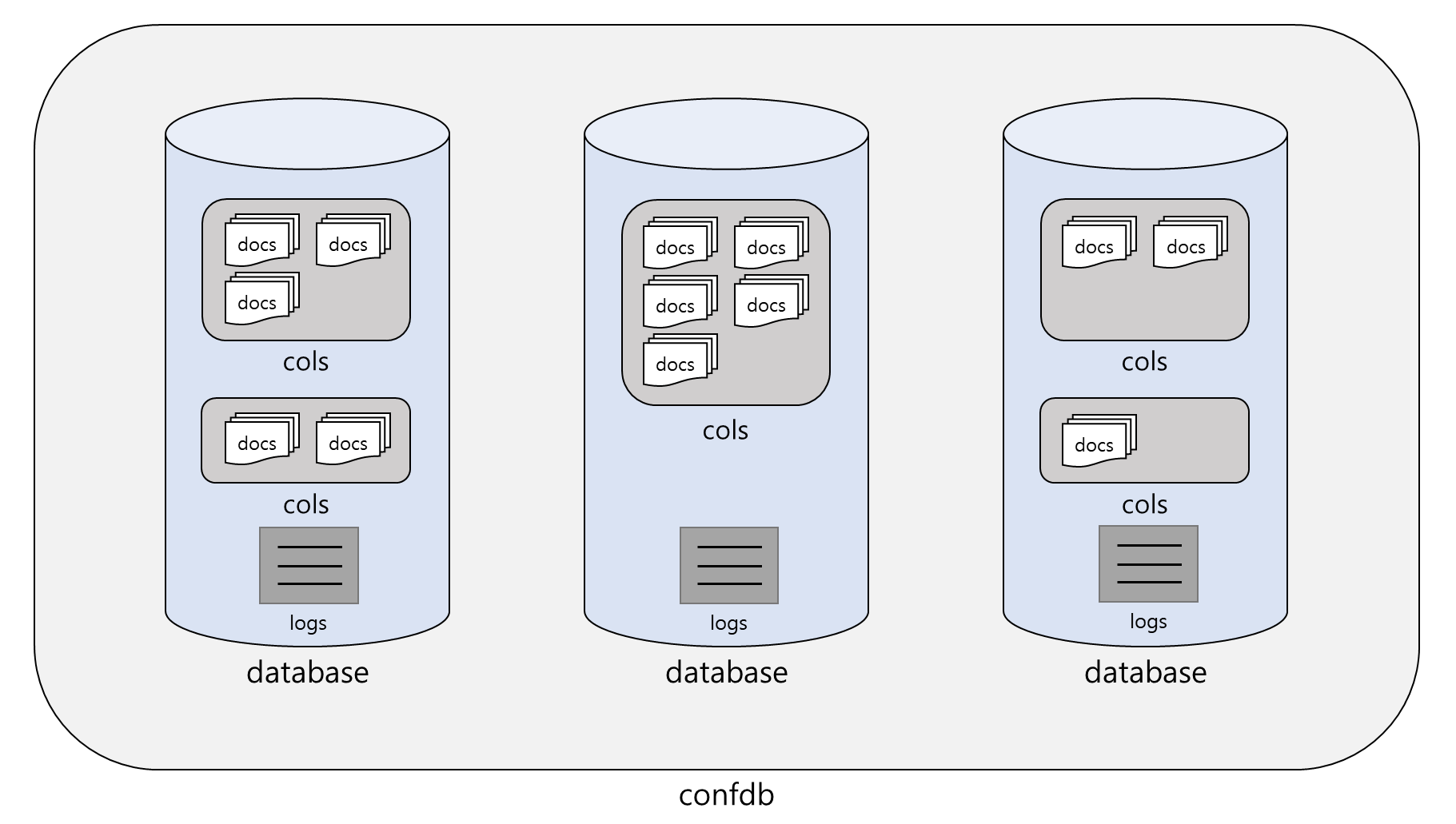 사용 예모든 데이터베이스 인스턴스 목록 조회confdb databasesaraqne-cron 데이터베이스 인스턴스의 컬렉션 목록 조회confdb cols araqne-cronaraqne-cron 데이터베이스 인스턴스의 schedule 컬렉션 조회confdb docs araqne-cron schedulearaqne-cron 데이터베이스 인스턴스의 로그 조회confdb logs araqne-cron로그 수집기 관리system loggers현재 설정되어 있는 모든 로그 수집기의 상태를 조회합니다. 관리자 권한이 필요합니다.문법system loggers설명명령문을 실행했을 때 보여주는 필드는 다음과 같습니다.namespace: 로거가 속한 집합의 이름(로그프레소 로컬에서 실행하는 로거는 local 집합을 의미하며, 그 외에는 로거가 위치한 센트리의 이름(guid)으로 표시)name: 로거의 이름factory_namespace: 로거 팩토리가 속한 집합의 이름factory_name: 로거 팩토리의 이름입니다.status: 현재 로거의 상태입니다(running: 실행 중, stopped: 멈춤).interval: 로거 실행 주기(단위: ms)cron_schedule: 예약된 실행 일정log_count: 현재까지 저장된 로그의 개수drop_count: 드롭된 로그의 개수log_volume: 로그 데이터 파일의 전체 용량(byte)drop_volume: 드롭된 로그 데이터의 전체 용량(byte)last_start_at: 로거가 시작된 최근 시간입니다.last_run_at: 로거가 실행된 최근 시간입니다.last_log_at: 마지막으로 들어온 로그의 유입 시간last_write_at: 마지막으로 로그를 받은 시간입니다.로거 팩토리는 각각 다른 기능을 수행하는 로거의 유형 그룹을 의미합니다. 로거 팩토리는 노드(로그프레소(local), 또는 센트리(guid)마다 영역이 구분됩니다. 같은 로거 팩토리라 하더라도 local 네임스페이스에 속하는 것과 센트리의 네임스페이스에 속하는 것은 서로 다른 로거 팩토리입니다.테이블 및 데이터 관리system tables시스템의 테이블 목록을 조회합니다. 관리자는 시스템의 모든 테이블 목록을 조회할 수 있습니다. 일반 사용자 계정은 자신에게 권한이 부여된 테이블 목록만 조회할 수 있습니다.문법system tables설명명령문을 실행했을 때 보여주는 필드는 다음과 같습니다.table: 테이블 이름metadata: 테이블의 메타데이터primary_configs: 주 스토리지 설정 정보replica_configs: 백업 스토리지 설정 정보lock_owner: 락 소유자lock_purpose: 락을 건 목적lock_reentcnt: 락을 건 프로세스가 재진입하면서 잠근 횟수retention_policy: 테이블 보관 주기(단위: 일)data_path: 테이블 데이터 파일 경로is_locked: 테이블 잠금 여부 (true: 잠김, false: 잠기지 않음)privileges: 사용자 계정 테이블 접근 권한security_groups: 사용자 그룹 테이블 접근 권한테이블에 저장된 레코드를 확인하려면 table 명령어를 사용하십시오.system count쿼리 시점까지 저장된 모든 레코드 개수를 일자별로 조회합니다.문법system count [from=yyyyMMdd] [to=yyyyMMdd] [diskonly=BOOL] [TABLE, ...]선택 매개변수from=yyyyMMdd조회 범위 시작 일자(시작 일자 포함하여 조회)를 yyyyMMdd 형식으로 지정합니다.to=yyyyMMdd조회 범위 마지막 일자를 yyyyMMdd 형식으로 지정합니다. table 명령어의 to 옵션과 달리, 지정한 일자도 조회 범위에 포함합니다.diskonly=BOOL디스크에 기록된 건수만 조회 여부(기본값: f)t: 디스크에 기록된 건수만 조회f: 메모리에 버퍼링된 데이터 건수도 포함해서 조회[TABLE, ...]레코드 개수를 확인할 테이블을 쉼표(,)로 구분하여 지정합니다. 테이블을 지정하지 않으면 사용자에게 읽기 권한이 부여된 모든 테이블의 레코드 개수를 확인합니다.설명출력 필드는 다음과 같습니다._time: 파티션 일자table: 테이블 이름count: 테이블에 기록된 레코드 개수checktable지정한 날짜 범위의 테이블 데이터 무결성을 검사합니다. 이 명령어를 실행하려면 관리자 권한이 필요합니다.문법checktable [from=yyyyMMdd] [to=yyyyMMdd] [trace=BOOL] [TABLE, ...]선택 매개변수from=yyyyMMdd무결성 검사 시작 일자(시작 일자 포함하여 검사)를 yyyyMMdd 형식으로 지정합니다.to=yyyyMMdd무결성 검사 마지막 일자 (마지막 일자 포함하여 검사)를 yyyyMMdd 형식으로 지정합니다.trace=BOOL무결성에 이상이 없는 데이터 블럭 정보 출력 여부(기본값: f)t: 무결성에 이상이 없는 정상 데이터 블럭 정보도 출력합니다.f: 무결성이 훼손된 데이터 블럭 정보만 보여줍니다.[TABLE, ...]무결성을 검사할 테이블을 쉼표(,)로 구분하여 지정합니다. 테이블을 지정하지 않으면 사용자에게 읽기 권한이 부여된 모든 테이블의 무결성을 확인합니다. 테이블 이름은 와일드카드(*)를 지원합니다.설명대상 테이블이 다이제스트 알고리즘이 설정된 암호화 프로파일을 이용하는 경우에만 무결성 검사가 수행되며, 무결성 검사에 필요한 HMAC 시그니처를 포함하지 않는 테이블은 검사에서 자동으로 제외됩니다.출력 필드는 다음과 같습니다.table: 테이블 이름day: 날짜 파티션 이름block_id: 블럭 IDlast_block_id: 마지막으로 블럭 ID로, 무결성이 손상된 경우에만 나타납니다.signature: 데이터 생성 시점에 계산한 해시 값hash: 무결성 검사 시점에 계산한 해시 값. 이 값이 signature 필드 값과 다르면 변조된 것으로 간주합니다.msg: valid, modified, corrupted 문자열 중 하나의 값으로 표시합니다. 데이터가 변조되거나 손상된 경우, 데이터 조회 쿼리를 실행할 때 해당 데이터 블럭을 읽을 수 없으므로 건너뜁니다.valid: 무결성이 검증되었음modified: 데이터가 변조됨corrupted: 파일 구조가 손상됨무결성 검사 시 이상이 없을 경우 별도 출력 결과가 없습니다.사용 예모든 테이블의 2014년 9월 데이터 무결성 검사checktable from=20140901 to=20140930 *syslog_ 로 시작하는 모든 테이블 데이터 무결성 검사checktable syslog_*copytable지정한 날짜 범위의 테이블 데이터 및 인덱스 데이터 파일을 지정된 경로에 복사하거나 이동합니다. 이 명령어를 실행하려면 관리자 권한이 필요합니다.문법copytable [from=yyyyMMdd] [to=yyyyMMdd] [incremental=t|overwrite=t|worm=t] [move=t] [tables="TABLE_1, TABLE_2, ..."] [indexpath="PATH"] path="PATH"필수 매개변수path="PATH"테이블 백업 경로를 큰 따옴표 쌍(" ")으로 감싸서 지정합니다. 백업 경로에 백슬래시()나 공백문자와 같은 특수문자가 있으면 백슬래시()를 이용한 이스케이프 처리가 필요합니다.선택 매개변수from=yyyyMMdd백업 시작 일자(시작 일자 포함하여 백업)를 yyyyMMdd 형식으로 지정합니다.to=yyyyMMdd백업 마지막 일자(마지막 일자 포함하여 백업)를 yyyyMMdd 형식으로 지정합니다.incremental=t백업 미디어의 경로에 동일한 파일이 있으면 기존 파일 끝에 데이터를 추가합니다. 이 옵션은 worm, overwrite 옵션과 함께 사용할 수 없습니다.overwrite=t백업 미디어의 경로에 동일한 파일이 있으면 기존 파일을 대체합니다. 확장자가 .transfer인 임시 파일에 데이터를 기록하고, 이 파일에 기록이 완료되면 기존 파일의 이름으로 변경하고 원본 파일을 삭제하는 방식을 사용합니다. 백업 실행 중에 취소하더라도 기존 백업 파일을 유지할 수 있습니다. 이 옵션은 incremental, worm 옵션과 함께 사용할 수 없습니다. 백업 방식을 아무것도 지정하지 않으면 overwrite 옵션을 적용합니다.worm=tWORM 스토리지(Write Once Read Many), CD에 테이블을 복사할 때 지정합니다. 이 옵션을 지정하면 확장자가 .transfer인 임시 파일을 생성하지 않고 백업 미디어에 복사를 실행합니다. 미지정 시 .transfer 확장자의 임시 파일을 생성한 후, 파일 이름을 변경하고 삭제합니다. 이 옵션은 incremental, overwrite 옵션과 함께 사용할 수 없습니다.move=tt로 설정하면 복사 완료 후 원본 파일을 삭제합니다. 백업 미디어의 파일 크기와 원본의 파일 크기가 일치하지 않는 경우에는 원본 파일을 삭제하지 않습니다.tables="TABLE_1, TABLE_2, ..."복제 대상 테이블 목록을 쉼표(,)로 구분하여 지정합니다. 전체 목록은 큰 따옴표 쌍(" ")으로 감싸서 입력합니다. 이 옵션을 지정하지 않으면 전체 테이블을 백업합니다.indexpath="PATH"풀텍스트 인덱스 파일을 지정된 경로를 큰 따옴표 쌍(" ")으로 감싸서 지정합니다. 지정하지 않으면 테이블 데이터 파일만 백업됩니다.설명이 명령어는 일반적으로 테이블 데이터와 인덱스 데이터 파일을 주기적으로 NAS와 같은 스토리지에 백업할 때 사용합니다.각 데이터 파일의 복사를 수행하면서 현재 진행 상황을 출력합니다. 이미 같은 이름의 파일이 존재하거나, 이름 변경이 실패하거나, 백업 미디어의 용량 부족과 같은 예외 상황이 발생하면 error_msg 필드에 오류 내용을 표시합니다. 이를 이용해 오류가 발생했을 때 경보 메일을 전송하는 등 별도의 후처리를 수행할 수 있습니다. 중간에 일부 데이터 파일의 백업에 실패하더라도 사용자가 명시적으로 취소하기 전까지 쿼리는 중단되지 않고 실행됩니다.사용 예모든 테이블 데이터 파일을 /backup 경로에 복사copytable path="/backup"2015년 6월 24일부터 2015년 6월 25일까지 모든 테이블 데이터 파일을 e:\backup 경로에 복사copytable from=20150624 to=20150625 path="e:\\backup"2015년 6월 24일부터 2015년 6월 25일까지 모든 테이블 데이터 파일을 /backup 경로에 이동copytable from=20150624 to=20150625 move=t path="/backup"2015년 6월 24일부터 2015년 6월 25일까지 test 테이블과 인덱스 데이터 파일을 /backup 경로에 복사copytable from=20150624 to=20150625 tables="test" path="/backup" indexpath="/backup"purge테이블에서 지정한 날짜 범위의 데이터 파일을 파기합니다. 이 명령어를 실행하려면 관리자 권한이 필요합니다.문법purge from=yyyyMMdd to=yyyyMMdd TABLE_1, TABLE_2, ...from=yyyyMMdd파기 대상의 시작 일자(시작 일자 포함하여 파기)를 yyyyMMdd 형식으로 지정합니다.to=yyyyMMdd파기 대상의 마지막 일자(마지막 일자 포함하여 파기)를 yyyyMMdd 형식으로 지정합니다.TABLE_1, TABLE_2, ...데이터를 파기할 테이블 목록을 쉼표(,)로 구분하여 지정합니다. 쿼리를 실행할 때마다 기존 데이터를 파기하고 새로운 데이터를 입력하려는 경우에 사용합니다.이 명령은 로그프레소 부팅 옵션으로 -Daraqne.logdb.purge=enabled 스위치를 추가한 경우에만 사용할 수 있습니다.ENT-3.10.2006.0-u2352 이전 버전은 테이블 이름 사이에 공백이 있으면 purge 명령어가 제대로 동작하지 않습니다.사용 예2014년 9월 10일과 2014년 9월 11일의 sample 테이블 데이터를 파기purge from=20140910 to=20140911 samplesystem logdisk압축된 테이블 데이터 파일들의 디스크 사용량을 일자별로 조회합니다.문법system logdisk [from=yyyyMMdd] [to=yyyyMMdd] [TABLE_1, TABLE_2, ...]from=yyyyMMdd조회 대상의 시작 일자(시작 일자 포함)를 yyyyMMdd 형식으로 지정합니다.to=yyyyMMdd조회 대상의 마지막 일자(마지막 일자 포함)를 yyyyMMdd 형식으로 지정합니다.[TABLE_1, TABLE_2, ...]테이블 데이터 파일의 디스크 사용량을 조회할 테이블 목록을 쉼표(,)로 구분하여 지정합니다. 테이블 목록을 생략하면 명령문을 실행하는 사용자 계정에게 읽기 권한이 부여된 모든 테이블의 사용량을 조회합니다.설명출력 필드는 다음과 같습니다._time: 파티션 일자table: 테이블 이름disk_usage: 디스크 사용 바이트 수system indexdisk쿼리 시점까지 저장된 모든 인덱스 파일들의 디스크 사용량을 일자 및 유형별로 조회합니다.문법system indexdisk [from=yyyyMMdd] [to=yyyyMMdd] [TABLE_1, TABLE_2, ...]from=yyyyMMdd조회 대상의 시작 일자(시작 일자 포함)를 yyyyMMdd 형식으로 지정합니다.to=yyyyMMdd조회 대상의 마지막 일자(마지막 일자 포함)를 yyyyMMdd 형식으로 지정합니다.[TABLE_1, TABLE_2, ...]인덱스 파일의 디스크 사용량을 조회할 테이블 목록을 쉼표(,)로 구분하여 지정합니다. 테이블 목록을 생략하면 명령문을 실행하는 사용자 계정에게 읽기 권한이 부여된 모든 테이블에서 인덱스 파일의 디스크 사용량을 조회합니다.설명출력 필드는 다음과 같습니다._time: 파티션 일자table: 테이블 이름index: 인덱스 이름type: 인덱스 유형disk_usage: 디스크 사용 바이트 수룩업 관리system lookups현재 시스템에 등록된 모든 룩업(lookup) 이름 목록을 조회합니다.문법system lookups설명출력 필드는 다음과 같습니다.name: 룩업 이름룩업은 데이터 매핑에 사용되는 파일 또는 데이터베이스 형태의 데이터를 의미합니다. ENT, STD 웹 콘솔 쿼리 > 룩업 메뉴에서 룩업을 조회할 수 있고, 이 명령어가 보여주는 것과 동일한 정보를 확인할 수 있습니다.관련 명령어는 다음을 참조하십시오.geocode_kr: 대한민국 행정구역 코드 룩업 조회lookup: 매핑 테이블을 조회하여 특정한 필드 값을 다른 값으로 변환lookuptable: 파일 형태로 추가한 룩업 테이블의 내용을 조회memlookup: 인메모리(in-memory) 매핑 테이블의 생성 및 메타데이터 조회쿼리 관리system queries현재 실행 중인 모든 쿼리의 상태를 조회합니다. 관리자는 시스템에서 실행된 모든 쿼리를, 일반 사용자 계정은 자신이 실행한 쿼리만 조회할 수 있습니다.문법system queries설명이 명령은 쿼리 실행 내역을 출력합니다. 레코드는 다음과 같은 필드로 구성됩니다.id(정수): 쿼리 식별자query_string(문자열): 쿼리 문자열is_eof(불리언): 쿼리 종료 여부(true: 종료됨, false: 실행 중)is_end(불리언): 쿼리 종료 여부(true: 종료됨, false: 실행 중)is_cancelled(불리언): 쿼리 취소 여부(true: 취소됨, false: 취소되지 않음)start_time(정수): 쿼리 시작 시각 (단위: epoch)finish_time(정수): 쿼리 종료 시각 (단위: epoch)last_started(시간): 마지막 리프레시 시각elapsed(정수): 쿼리 실행 소요 시간 (단위: ms), 쿼리가 시작되지 않은 경우, nullbackground(불리언): 백그라운드 실행 여부(true: 백그라운드 쿼리, false: 백그라운드 쿼리 아님)commands(개체): 세부 명령어별 실행 상태sub_queries(배열): 서브 쿼리 목록is_scheduled_query(불리언): 예약된 쿼리 여부(true: 예약된 쿼리, false: 예약된 쿼리 아님)login_name(문자열): 쿼리 실행 계정remote_ip(문자열): 쿼리 실행 계정의 접속 IP 주소rows(정수): 쿼리 실행 결과 반환된 레코드 개수쿼리문에서 system queries 명령 결과를 참조할 때 is_end 대신에 is_eof를 이용하십시오. is_end는 하위호환성을 위해 남겨둔 레거시 필드입니다.system streams시스템의 스트림 목록을 조회합니다. 이 명령어를 실행하려면 관리자 권한이 필요합니다.문법system streams설명출력 필드는 다음과 같습니다.source_type: 데이터 원본 유형으로, logger(로그 수집기), table(테이블), stream (스트림 쿼리) 중 하나의 값으로 표시name: 스트림 쿼리 이름running: 실행 여부(true: 실행 중, false: 멈춤)enabled: 활성화 여부(true: 활성화 상태, false: 비활성화 상태)async: 비동기 모드(true: 비동기 모드, false: 동기 모드)description: 스트림에 대한 설명interval: 리프레시 주기(단위: ms)query_string: 쿼리 문자열input_count: 입력 건수output_count: 출력 건수owner: 쿼리 실행 계정created_at: 생성일시modified_at: 수정일시last_refresh_at: 마지막 리프레시 시각input_tables: 입력으로 들어오는 테이블 목록input_loggers: 입력으로 들어오는 로그 수집기 목록input_streams: 입력으로 들어오는 스트림 목록스트림으로 들어오는 데이터는 다음 명령어들로 확인할 수 있습니다: logger, table, stream.system ceptopics현재 등록된 이벤트 컨텍스트 주제별 통계를 조회합니다. CEP는 복합 이벤트 처리(Complex Event Processing)의 약어입니다.문법system ceptopics설명출력 필드는 다음과 같습니다.topic: 이벤트 컨텍스트 주제count: 현재 존재하는 이벤트 컨텍스트 수량더 알아보기evtctxlistevtctxaddevtctxdelevtctxdropevtctxget()evtctxgetvar()evtctxsetvar()system cepclocks로그 타임스탬프를 이용한 외부 클럭을 CEP 컨텍스트 만료 시각과 타임아웃 기준으로 사용하는 경우, 현재까지 등록된 호스트별 클럭을 조회합니다.문법system cepclocks설명출력 필드는 다음과 같습니다.host: 호스트 이름time: 호스트 클럭timeout_queue_len: 타임아웃 대기열 길이expire_queue_len: 만료 대기열 길이PCAP 디바이스 관리system pcapdevices로그프레소에서 사용 할 수 있는 PCAP 네트워크 인터페이스 목록을 조회합니다.문법system pcapdevices설명출력 필드는 다음과 같습니다.name: 네트워크 인터페이스 이름(문자열)description: 네트워크 인터페이스에 대한 설명(문자열)ip: 네트워크 인터페이스에 할당된 IP 주소(IP 주소 개체)mac: 네트워크 인터페이스의 MAC 주소subnet: 연결된 네트워크의 네트워크 주소netmask: 연결된 네트워크의 넷마스크센트리 관리system sentries로그프레소 서버에 등록된 모든 센트리 상태 정보를 조회합니다. 이 명령어를 실행하려면 관리자 권한이 필요합니다.문법system sentries설명센트리 프로세스 기본 정보(guid, 연결 상태, 설치 경로, Java 버전), 설치 서버의 정보 및 성능치 스냅샷(OS, CPU, Memory, 네트워크) 등을 확인할 수 있습니다.출력 필드이 명령어의 출력 필드는 다음과 같습니다.sentry-arp-cache센트리의 ARP 캐시를 조회합니다.문법sentry-arp-cache [timeout=INT]선택 매개변수timeout=INT초 단위 RPC 타임아웃(기본값: 30초)설명이 명령어는 guid를 입력 레코드로 받아서 센트리의 ARP 캐시 정보를 요청하는 비동기 RPC 메시지를 전송합니다.로그프레소 환경 변수 logpresso.core.sentry_rpc_parallel은 비동기 RPC 요청 메시지 대기열의 길이를 지정하는데 사용됩니다. 이 환경변수의 기본값은 100이고, 이 환경 변수 값을 변경함으로써 비동기 RPC 요청 대기열의 길이를 조정할 수 있습니다.RPC 요청 메시지 대기열은 선입선출 방식(first in, first out, 줄여서 FIFO) 방식으로 동작합니다. 예를 들어 로그프레소 서버가 메시지를 보낼 센트리의 개수가 150대라면, 서버는 먼저 100대의 센트리에게 RPC 메시지를 전송하고 RPC 응답을 기다립니다. 이 때 대기 시간이 timeout으로 지정된 시간(기본값은 30초)을 초과하면 해당 센트리로부터 오류가 발생한 것으로 간주합니다. 100대의 센트리 중에서 32대가 응답하거나 타임아웃되면 추가적으로 32대의 센트리에게 RPC 메시지를 전송합니다.이 명령어는 센트리의 RPC 응답 메시지를 수신하는 순서대로 결과를 출력하기 때문에 출력 레코드의 순서는 입력 레코드의 순서와 다를 수 있습니다. 레코드의 순서에 의존하지 말고 출력 데이터 자체를 이용하십시오.입력 필드이 명령어는 입력 레코드에 guid 필드 값이 필요합니다.출력 필드이 명령어는 원본 레코드의 필드에 아래의 필드를 추가하여 출력합니다.오류가 발생하면 _error 필드에 오류 내용을 출력합니다. 발생할 수 있는 오류는 아래와 같습니다:위에 정의된 _error 문자열 이외에 센트리가 설치된 시스템 상태에 따라 다른 RPC 예외 메시지가 출력될 수 있습니다.사용 예모든 센트리의 ARP 캐시 조회sentry | fields guid | sentry-arp-cachesentry-bundles센트리의 번들 목록을 조회합니다.문법sentry-bundles [timeout=INT]선택 매개변수timeout=INT초 단위 RPC 타임아웃(기본값: 30초)설명이 명령어는 guid를 입력 레코드로 받아서 센트리의 번들 목록 정보를 요청하는 비동기 RPC 메시지를 전송합니다.로그프레소 환경 변수 logpresso.core.sentry_rpc_parallel은 비동기 RPC 요청 메시지 대기열의 길이를 지정하는데 사용됩니다. 이 환경변수의 기본값은 100이고, 이 환경 변수 값을 변경함으로써 비동기 RPC 요청 대기열의 길이를 조정할 수 있습니다.RPC 요청 메시지 대기열은 선입선출 방식(first in, first out, 줄여서 FIFO) 방식으로 동작합니다. 예를 들어 로그프레소 서버가 메시지를 보낼 센트리의 개수가 150대라면, 서버는 먼저 100대의 센트리에게 RPC 메시지를 전송하고 RPC 응답을 기다립니다. 이 때 대기 시간이 timeout으로 지정된 시간(기본값은 30초)을 초과하면 해당 센트리로부터 오류가 발생한 것으로 간주합니다. 100대의 센트리 중에서 32대가 응답하거나 타임아웃되면 추가적으로 32대의 센트리에게 RPC 메시지를 전송합니다.이 명령어는 센트리의 RPC 응답 메시지를 수신하는 순서대로 결과를 출력하기 때문에 출력 레코드의 순서는 입력 레코드의 순서와 다를 수 있습니다. 레코드의 순서에 의존하지 말고 출력 데이터 자체를 이용하십시오.입력 필드이 명령어는 입력 레코드에 guid 필드 값이 필요합니다.출력 필드이 명령어는 원본 레코드의 필드에 아래의 필드를 추가하여 출력합니다.state 필드의 번들 상태 값은 다음과 같이 분류됩니다:integrity 필드의 무결성 상태 값은 다음과 같이 분류됩니다:오류가 발생하면 _error 필드에 오류 내용을 출력합니다. 발생할 수 있는 오류는 아래와 같습니다:위에 정의된 _error 문자열 이외에 센트리가 설치된 시스템 상태에 따라 다른 RPC 예외 메시지가 출력될 수 있습니다.사용 예모든 센트리의 번들 목록 조회sentry | fields guid | sentry-bundlessentry-jstack센트리의 스레드별 스택 상태를 조회합니다. 수집기의 내부 동작 상태 등을 원격으로 진단하는데 사용합니다.문법sentry-jstack [timeout=INT]선택 매개변수timeout=INT초 단위 RPC 타임아웃(기본값: 30초)설명이 명령어는 guid를 입력 레코드로 받아서 센트리의 스레드별 스택 상태를 요청하는 비동기 RPC 메시지를 전송합니다.로그프레소 환경 변수 logpresso.core.sentry_rpc_parallel은 비동기 RPC 요청 메시지 대기열의 길이를 지정하는데 사용됩니다. 이 환경변수의 기본값은 100이고, 이 환경 변수 값을 변경함으로써 비동기 RPC 요청 대기열의 길이를 조정할 수 있습니다.RPC 요청 메시지 대기열은 선입선출 방식(first in, first out, 줄여서 FIFO) 방식으로 동작합니다. 예를 들어 로그프레소 서버가 메시지를 보낼 센트리의 개수가 150대라면, 서버는 먼저 100대의 센트리에게 RPC 메시지를 전송하고 RPC 응답을 기다립니다. 이 때 대기 시간이 timeout으로 지정된 시간(기본값은 30초)을 초과하면 해당 센트리로부터 오류가 발생한 것으로 간주합니다. 100대의 센트리 중에서 32대가 응답하거나 타임아웃되면 추가적으로 32대의 센트리에게 RPC 메시지를 전송합니다.이 명령어는 센트리의 RPC 응답 메시지를 수신하는 순서대로 결과를 출력하기 때문에 출력 레코드의 순서는 입력 레코드의 순서와 다를 수 있습니다. 레코드의 순서에 의존하지 말고 출력 데이터 자체를 이용하십시오.입력 필드이 명령어는 입력 레코드에 guid 필드 값이 필요합니다.출력 필드이 명령어는 원본 레코드의 필드에 아래의 필드를 추가하여 출력합니다.state 필드의 스레드 상태 값은 다음과 같이 분류됩니다:오류가 발생하면 _error 필드에 오류 내용을 출력합니다. 발생할 수 있는 오류는 아래와 같습니다:위에 정의된 _error 문자열 이외에 센트리가 설치된 시스템 상태에 따라 다른 RPC 예외 메시지가 출력될 수 있습니다.사용 예모든 센트리의 스레드 스택 조회sentry | fields guid | sentry-jstacksentry-logger-configs센트리의 로거 설정을 조회합니다.문법sentry-logger-configs [timeout=INT]선택 매개변수timeout=INT초 단위 RPC 타임아웃(기본값: 30초)설명이 명령어는 센트리 식별자(guid)와 로거 이름(name)을 입력 레코드로 받아서 센트리의 로거 설정 정보를 요청하는 비동기 RPC 메시지를 전송합니다.로그프레소 환경 변수 logpresso.core.sentry_rpc_parallel은 비동기 RPC 요청 메시지 대기열의 길이를 지정하는데 사용됩니다. 이 환경변수의 기본값은 100이고, 이 환경 변수 값을 변경함으로써 비동기 RPC 요청 대기열의 길이를 조정할 수 있습니다.RPC 요청 메시지 대기열은 선입선출 방식(first in, first out, 줄여서 FIFO) 방식으로 동작합니다. 예를 들어 로그프레소 서버가 메시지를 보낼 센트리의 개수가 150대라면, 서버는 먼저 100대의 센트리에게 RPC 메시지를 전송하고 RPC 응답을 기다립니다. 이 때 대기 시간이 timeout으로 지정된 시간(기본값은 30초)을 초과하면 해당 센트리로부터 오류가 발생한 것으로 간주합니다. 100대의 센트리 중에서 32대가 응답하거나 타임아웃되면 추가적으로 32대의 센트리에게 RPC 메시지를 전송합니다.이 명령어는 센트리의 RPC 응답 메시지를 수신하는 순서대로 결과를 출력하기 때문에 출력 레코드의 순서는 입력 레코드의 순서와 다를 수 있습니다. 레코드의 순서에 의존하지 말고 출력 데이터 자체를 이용하십시오.입력 필드이 명령어는 입력 레코드에 guid, name 필드 값이 필요합니다.출력 필드이 명령어는 원본 레코드의 필드에 아래의 필드를 추가하여 출력합니다.오류가 발생하면 _error 필드에 오류 내용을 출력합니다. 발생할 수 있는 오류는 아래와 같습니다:위에 정의된 _error 문자열 이외에 센트리가 설치된 시스템 상태에 따라 다른 RPC 예외 메시지가 출력될 수 있습니다.사용 예모든 센트리의 로거 설정 조회sentry | fields guid | sentry-loggers | sentry-logger-configssentry-logger-connect센트리의 특정한 로거에서 수집된 로그를 로그프레소 서버로 전송하도록 설정합니다.문법sentry-logger-connect [timeout=INT]선택 매개변수timeout=INT초 단위 RPC 타임아웃(기본값: 30초)설명이 명령어는 센트리 식별자(guid)와 로거 이름(name)을 입력 레코드로 받아서 센트리가 지정된 로거에서 수집된 데이터를 로그프레소 서버로 전송하도록 센트리에게 비동기 RPC 메시지를 전송합니다.로그프레소 환경 변수 logpresso.core.sentry_rpc_parallel은 비동기 RPC 요청 메시지 대기열의 길이를 지정하는데 사용됩니다. 이 환경변수의 기본값은 100이고, 이 환경 변수 값을 변경함으로써 비동기 RPC 요청 대기열의 길이를 조정할 수 있습니다.RPC 요청 메시지 대기열은 선입선출 방식(first in, first out, 줄여서 FIFO) 방식으로 동작합니다. 예를 들어 로그프레소 서버가 메시지를 보낼 센트리의 개수가 150대라면, 서버는 먼저 100대의 센트리에게 RPC 메시지를 전송하고 RPC 응답을 기다립니다. 이 때 대기 시간이 timeout으로 지정된 시간(기본값은 30초)을 초과하면 해당 센트리로부터 오류가 발생한 것으로 간주합니다. 100대의 센트리 중에서 32대가 응답하거나 타임아웃되면 추가적으로 32대의 센트리에게 RPC 메시지를 전송합니다.이 명령어는 센트리의 RPC 응답 메시지를 수신하는 순서대로 결과를 출력하기 때문에 출력 레코드의 순서는 입력 레코드의 순서와 다를 수 있습니다. 레코드의 순서에 의존하지 말고 출력 데이터 자체를 이용하십시오.입력 필드이 명령어는 입력 레코드에 guid, name 필드 값이 필요합니다.출력 필드이 명령어는 오류가 발생하면 원본 레코드의 필드에 _error 필드를 추가하여 출력합니다. 발생할 수 있는 오류는 아래와 같습니다:위에 정의된 _error 문자열 이외에 센트리가 설치된 시스템 상태에 따라 다른 RPC 예외 메시지가 출력될 수 있습니다.사용 예접속되어 있는 모든 리눅스 센트리에 wtmp 수집기를 생성하고 로그를 원격 전송하도록 설정합니다.sentry
| search os == "Linux" and is_connected
| eval name = "wtmp_linux"
| eval factory_name = "wtmp"
| eval configs = dict("path", "/var/log/wtmp", "server", "linux", "dst_ip", remote_ip)
| fields guid, name, factory_name, configs
| sentry-logger-create
| sentry-logger-connectsentry-logger-create센트리에 로거를 생성합니다.문법sentry-logger-create [timeout=INT]선택 매개변수timeout=INT초 단위 RPC 타임아웃(기본값: 30초)설명이 명령어는 센트리에 로거를 생성합니다. 입력 레코드에 센트리 식별자 guid, 수집 유형 이름 factory_name, 로거 이름 name, 설명 description, 설정 configs, 테이블 table_name, 호스트 태그 host_tag 필드가 필요합니다.로그프레소 환경 변수 logpresso.core.sentry_rpc_parallel은 비동기 RPC 요청 메시지 대기열의 길이를 지정하는데 사용됩니다. 이 환경변수의 기본값은 100이고, 이 환경 변수 값을 변경함으로써 비동기 RPC 요청 대기열의 길이를 조정할 수 있습니다.RPC 요청 메시지 대기열은 선입선출 방식(first in, first out, 줄여서 FIFO) 방식으로 동작합니다. 예를 들어 로그프레소 서버가 메시지를 보낼 센트리의 개수가 150대라면, 서버는 먼저 100대의 센트리에게 RPC 메시지를 전송하고 RPC 응답을 기다립니다. 이 때 대기 시간이 timeout으로 지정된 시간(기본값은 30초)을 초과하면 해당 센트리로부터 오류가 발생한 것으로 간주합니다. 100대의 센트리 중에서 32대가 응답하거나 타임아웃되면 추가적으로 32대의 센트리에게 RPC 메시지를 전송합니다.이 명령어는 센트리의 RPC 응답 메시지를 수신하는 순서대로 결과를 출력하기 때문에 출력 레코드의 순서는 입력 레코드의 순서와 다를 수 있습니다. 레코드의 순서에 의존하지 말고 출력 데이터 자체를 이용하십시오.입력 필드이 명령어는 입력 레코드에 guid, name, factory_name, configs 필드 값이 반드시 필요합니다.factory_name: 로그프레소 셸에서 logapi.loggerFactories 명령으로 로거 팩토리 목록을 조회할 수 있습니다. 각 시스템은 운영체제, 설치된 앱에 따라 사용 가능한 로거 팩토리가 다를 수 있습니다.configs: sentry-logger-configs 명령으로 기존에 설정된 로거의 설정을 참고하여 지정합니다.table_name: 테이블 이름을 지정하지 않은 로거는 스트리밍 전용으로 사용됩니다. 스트림 쿼리에서 데이터를 실시간으로 가공한 후에 테이블에 저장할 수도 있습니다.출력 필드이 명령어는 오류가 발생하면 원본 레코드의 필드에 _error 필드를 추가하여 출력합니다. 발생할 수 있는 오류는 아래와 같습니다:위에 정의된 _error 문자열 이외에 센트리가 설치된 시스템 상태에 따라 다른 RPC 예외 메시지가 출력될 수 있습니다.사용 예접속되어 있는 모든 리눅스 센트리에 wtmp 로거를 생성합니다.sentry
| search os == "Linux" and is_connected
| eval name = "wtmp_linux"
| eval factory_name = "wtmp"
| eval configs = dict("path", "/var/log/wtmp", "server", "linux", "dst_ip", remote_ip)
| fields guid, name, factory_name, configs
| sentry-logger-createsentry-logger-deploy센트리에 로거 프로비저닝 프로파일에 정의된 로거 집합을 일괄 생성합니다.문법sentry-logger-deploy설명로그프레소는 클라우드에서 동적으로 생성되는 인스턴스의 로그를 수집할 수 있도록, 센트리 접속 시 로거를 자동으로 설정하는 로거 프로비저닝 프로파일 기능을 지원합니다. 하지만 접속 시 로거 프로비저닝을 자동으로 실행하려면, 센트리를 시작할 때 환경 변수 logpresso.sentry.logger_provisioning_profile를 지정해야 합니다. 이 명령어는 로그프레소 센트리 부팅 시 로거 프로비저닝 프로파일을 지정하지 않더라도 특정 로거 프로비저닝 프로파일에서 정의한 로거 집합을 지정한 로그프레소 센트리에 자동으로 구성합니다.이 명령어는 프로비저닝 시작 요청만 전달하고 대기하지 않으므로 명령어가 종료된 시점에도 로거 구성은 대기 중이거나 처리 중일 수 있습니다. 또한 로거 프로비저닝을 실행하던 중에 실패하더라도 시스템 로그 기록 외에 별도로 통지되지 않습니다.로그프레소 셸에서 logpresso.loggerProvisioningTasks 명령으로 대기 중인 로거 프로비저닝 태스크 수를 확인할 수 있습니다.입력 필드이 명령어는 입력 레코드에 guid, profile_guid 필드 값이 필요합니다.출력 필드이 명령어는 오류가 발생하면 원본 레코드의 필드에 _error 필드를 추가하여 출력합니다. 발생할 수 있는 오류는 아래와 같습니다:사용 예윈도우 센트리를 대상으로 윈도우 로거 자동 구성 명령sentry
| search os == "Windows*"
| eval profile_guid="448c0422-7a30-42ef-b73a-e855e538f779"
| sentry-logger-deploysentry-logger-disconnect센트리의 특정한 로거에서 수집된 로그를 로그프레소 서버로 전송하지 않도록 연결을 해제합니다.문법sentry-logger-disconnect [timeout=INT]선택 매개변수timeout=INT초 단위 RPC 타임아웃(기본값: 30초)설명이 명령어는 센트리 식별자(guid)와 로거 이름(name)을 입력 레코드로 받아서 센트리가 지정된 로거에서 수집된 데이터를 로그프레소 서버로 전송하지 않도록 요청하는 비동기 RPC 메시지를 전송합니다.로그프레소 환경 변수 logpresso.core.sentry_rpc_parallel은 비동기 RPC 요청 메시지 대기열의 길이를 지정하는데 사용됩니다. 이 환경변수의 기본값은 100이고, 이 환경 변수 값을 변경함으로써 비동기 RPC 요청 대기열의 길이를 조정할 수 있습니다.RPC 요청 메시지 대기열은 선입선출 방식(first in, first out, 줄여서 FIFO) 방식으로 동작합니다. 예를 들어 로그프레소 서버가 메시지를 보낼 센트리의 개수가 150대라면, 서버는 먼저 100대의 센트리에게 RPC 메시지를 전송하고 RPC 응답을 기다립니다. 이 때 대기 시간이 timeout으로 지정된 시간(기본값은 30초)을 초과하면 해당 센트리로부터 오류가 발생한 것으로 간주합니다. 100대의 센트리 중에서 32대가 응답하거나 타임아웃되면 추가적으로 32대의 센트리에게 RPC 메시지를 전송합니다.이 명령어는 센트리의 RPC 응답 메시지를 수신하는 순서대로 결과를 출력하기 때문에 출력 레코드의 순서는 입력 레코드의 순서와 다를 수 있습니다. 레코드의 순서에 의존하지 말고 출력 데이터 자체를 이용하십시오.입력 필드이 명령어는 입력 레코드에 guid, name 필드 값이 필요합니다.출력 필드이 명령어는 오류가 발생하면 원본 레코드의 필드에 _error 필드를 추가하여 출력합니다. 발생할 수 있는 오류는 아래와 같습니다:위에 정의된 _error 문자열 이외에 센트리가 설치된 시스템 상태에 따라 다른 RPC 예외 메시지가 출력될 수 있습니다.사용 예접속되어 있는 모든 센트리에서 지정된 이름의 로거를 일괄적으로 연결 해제합니다.sentry | sentry-loggers | search name == "wtmp_linux" | sentry-logger-disconnectsentry-logger-remove센트리에서 특정한 로거를 삭제합니다.문법sentry-logger-remove [timeout=INT]선택 매개변수timeout=INT초 단위 RPC 타임아웃(기본값: 30초)설명이 명령어는 센트리 식별자(guid)와 로거 이름(name)을 입력 레코드로 받아서 센트리의 특정한 로거를 삭제하도록 센트리에게 비동기 RPC 메시지를 전송합니다.로그프레소 환경 변수 logpresso.core.sentry_rpc_parallel은 비동기 RPC 요청 메시지 대기열의 길이를 지정하는데 사용됩니다. 이 환경변수의 기본값은 100이고, 이 환경 변수 값을 변경함으로써 비동기 RPC 요청 대기열의 길이를 조정할 수 있습니다.RPC 요청 메시지 대기열은 선입선출 방식(first in, first out, 줄여서 FIFO) 방식으로 동작합니다. 예를 들어 로그프레소 서버가 메시지를 보낼 센트리의 개수가 150대라면, 서버는 먼저 100대의 센트리에게 RPC 메시지를 전송하고 RPC 응답을 기다립니다. 이 때 대기 시간이 timeout으로 지정된 시간(기본값은 30초)을 초과하면 해당 센트리로부터 오류가 발생한 것으로 간주합니다. 100대의 센트리 중에서 32대가 응답하거나 타임아웃되면 추가적으로 32대의 센트리에게 RPC 메시지를 전송합니다.이 명령어는 센트리의 RPC 응답 메시지를 수신하는 순서대로 결과를 출력하기 때문에 출력 레코드의 순서는 입력 레코드의 순서와 다를 수 있습니다. 레코드의 순서에 의존하지 말고 출력 데이터 자체를 이용하십시오.입력 필드이 명령어는 입력 레코드에 guid, name 필드 값이 필요합니다.출력 필드이 명령어는 오류가 발생하면 원본 레코드의 필드에 _error 필드를 추가하여 출력합니다. 발생할 수 있는 오류는 아래와 같습니다:위에 정의된 _error 문자열 이외에 센트리가 설치된 시스템 상태에 따라 다른 RPC 예외 메시지가 출력될 수 있습니다.사용 예접속되어 있는 모든 센트리에서 지정된 이름의 로거를 일괄 삭제합니다.sentry | sentry-loggers | search name == "wtmp_linux" | sentry-logger-remove이 작업은 되돌릴 수 없습니다. 마지막 쿼리 명령을 '# sentry-logger-remove'으로 주석 처리하여 삭제 대상을 먼저 확인하세요.sentry-logger-set-interval센트리에 있는 특정한 로거의 수집 주기를 재설정합니다.문법sentry-logger-set-interval [timeout=INT]선택 매개변수timeout=INT초 단위 RPC 타임아웃(기본값: 30초)설명이 명령어는 센트리 식별자(guid)와 로거 이름(name), 수집 주기(interval)을 입력 레코드로 받아서 센트리의 특정한 로거의 수집 주기를 재설정하도록 센트리에게 비동기 RPC 메시지를 전송합니다.로그프레소 환경 변수 logpresso.core.sentry_rpc_parallel은 비동기 RPC 요청 메시지 대기열의 길이를 지정하는데 사용됩니다. 이 환경변수의 기본값은 100이고, 이 환경 변수 값을 변경함으로써 비동기 RPC 요청 대기열의 길이를 조정할 수 있습니다.RPC 요청 메시지 대기열은 선입선출 방식(first in, first out, 줄여서 FIFO) 방식으로 동작합니다. 예를 들어 로그프레소 서버가 메시지를 보낼 센트리의 개수가 150대라면, 서버는 먼저 100대의 센트리에게 RPC 메시지를 전송하고 RPC 응답을 기다립니다. 이 때 대기 시간이 timeout으로 지정된 시간(기본값은 30초)을 초과하면 해당 센트리로부터 오류가 발생한 것으로 간주합니다. 100대의 센트리 중에서 32대가 응답하거나 타임아웃되면 추가적으로 32대의 센트리에게 RPC 메시지를 전송합니다.이 명령어는 센트리의 RPC 응답 메시지를 수신하는 순서대로 결과를 출력하기 때문에 출력 레코드의 순서는 입력 레코드의 순서와 다를 수 있습니다. 레코드의 순서에 의존하지 말고 출력 데이터 자체를 이용하십시오.입력 필드이 명령어는 입력 레코드에 guid, name, interval 필드 값이 필요합니다.출력 필드이 명령어는 오류가 발생하면 원본 레코드의 필드에 _error 필드를 추가하여 출력합니다. 발생할 수 있는 오류는 아래와 같습니다:위에 정의된 _error 문자열 이외에 센트리가 설치된 시스템 상태에 따라 다른 RPC 예외 메시지가 출력될 수 있습니다.사용 예접속되어 있는 모든 센트리에서 지정된 이름의 로거를 대상으로 수집 주기를 5초로 변경합니다.sentry
| sentry-loggers
| search name == "wtmp_linux"
| eval interval = 5000
| sentry-logger-set-intervalsentry-logger-set-schedule센트리에 있는 특정한 로거의 크론 형식 수집 일정을 재설정합니다.문법sentry-logger-set-schedule [timeout=INT]선택 매개변수timeout=INT초 단위 RPC 타임아웃(기본값: 30초)설명이 명령어는 센트리 식별자(guid)와 로거 이름(name), 수집 일정(cron_schedule)을 입력 레코드로 받아서 센트리에 있는 특정한 로거의 크론 형식 수집 일정을 재설정하도록 센트리에게 비동기 RPC 메시지를 전송합니다.로그프레소 환경 변수 logpresso.core.sentry_rpc_parallel은 비동기 RPC 요청 메시지 대기열의 길이를 지정하는데 사용됩니다. 이 환경변수의 기본값은 100이고, 이 환경 변수 값을 변경함으로써 비동기 RPC 요청 대기열의 길이를 조정할 수 있습니다.RPC 요청 메시지 대기열은 선입선출 방식(first in, first out, 줄여서 FIFO) 방식으로 동작합니다. 예를 들어 로그프레소 서버가 메시지를 보낼 센트리의 개수가 150대라면, 서버는 먼저 100대의 센트리에게 RPC 메시지를 전송하고 RPC 응답을 기다립니다. 이 때 대기 시간이 timeout으로 지정된 시간(기본값은 30초)을 초과하면 해당 센트리로부터 오류가 발생한 것으로 간주합니다. 100대의 센트리 중에서 32대가 응답하거나 타임아웃되면 추가적으로 32대의 센트리에게 RPC 메시지를 전송합니다.이 명령어는 센트리의 RPC 응답 메시지를 수신하는 순서대로 결과를 출력하기 때문에 출력 레코드의 순서는 입력 레코드의 순서와 다를 수 있습니다. 레코드의 순서에 의존하지 말고 출력 데이터 자체를 이용하십시오.입력 필드이 명령어는 입력 레코드에 guid, name, cron_schedule 필드 값이 필요합니다.cron_schedule: 입력 방식은 유닉스 계열 운영체제의 크론 설정과 동일합니다. 리눅스 시스템에서 "man 5 crontab" 명령으로 일정 설정에 필요한 항목을 확인해보십시오.출력 필드이 명령어는 오류가 발생하면 원본 레코드의 필드에 _error 필드를 추가하여 출력합니다. 발생할 수 있는 오류는 아래와 같습니다:위에 정의된 _error 문자열 이외에 센트리가 설치된 시스템 상태에 따라 다른 RPC 예외 메시지가 출력될 수 있습니다.사용 예접속되어 있는 모든 센트리에서 지정된 이름의 로거를 매시 0분마다 실행하도록 설정sentry
| sentry-loggers
| search name == "wtmp_linux"
| eval cron_schedule="0 * * * *"
| sentry-logger-set-schedulesentry-logger-set-time-range센트리에 있는 특정한 로거의 수집 실행 시간을 재설정합니다.문법sentry-logger-set-time-range [timeout=INT]선택 매개변수timeout=INT초 단위 RPC 타임아웃(기본값: 30초)설명이 명령어는 센트리 식별자(guid)와 로거 이름(name), 수집 시작 시각(start_time), 수집 종료 시각(end_time)을 입력 레코드로 받아서 센트리에 있는 특정한 로거의 크론 형식 수집 주기를 재설정하도록 센트리에게 비동기 RPC 메시지를 전송합니다.로그프레소 환경 변수 logpresso.core.sentry_rpc_parallel은 비동기 RPC 요청 메시지 대기열의 길이를 지정하는데 사용됩니다. 이 환경변수의 기본값은 100이고, 이 환경 변수 값을 변경함으로써 비동기 RPC 요청 대기열의 길이를 조정할 수 있습니다.RPC 요청 메시지 대기열은 선입선출 방식(first in, first out, 줄여서 FIFO) 방식으로 동작합니다. 예를 들어 로그프레소 서버가 메시지를 보낼 센트리의 개수가 150대라면, 서버는 먼저 100대의 센트리에게 RPC 메시지를 전송하고 RPC 응답을 기다립니다. 이 때 대기 시간이 timeout으로 지정된 시간(기본값은 30초)을 초과하면 해당 센트리로부터 오류가 발생한 것으로 간주합니다. 100대의 센트리 중에서 32대가 응답하거나 타임아웃되면 추가적으로 32대의 센트리에게 RPC 메시지를 전송합니다.이 명령어는 센트리의 RPC 응답 메시지를 수신하는 순서대로 결과를 출력하기 때문에 출력 레코드의 순서는 입력 레코드의 순서와 다를 수 있습니다. 레코드의 순서에 의존하지 말고 출력 데이터 자체를 이용하십시오.입력 필드이 명령어는 입력 레코드에 guid, name, start_time, end_time 필드 값이 필요합니다.start_time, end_time 필드 값이 모두 null이면 대상 로거의 기존 수집 허용 시간 범위 설정을 제거합니다.출력 필드이 명령어는 오류가 발생하면 원본 레코드의 필드에 _error 필드를 추가하여 출력합니다. 발생할 수 있는 오류는 아래와 같습니다:위에 정의된 _error 문자열 이외에 센트리가 설치된 시스템 상태에 따라 다른 RPC 예외 메시지가 출력될 수 있습니다.사용 예접속되어 있는 모든 센트리에서 지정된 이름의 로거를 대상으로 밤 10시부터 오전 6시까지만 수집하도록 설정합니다.sentry
| sentry-loggers
| search name == "weblog"
| eval start_time="22:00", end_time="06:00"
| sentry-logger-set-time-rangesentry-logger-start센트리에 있는 특정한 로거가 일정 주기마다 수집을 실행하도록 활성화합니다.문법sentry-logger-start [timeout=INT]선택 매개변수timeout=INT초 단위 RPC 타임아웃(기본값: 30초)설명이 명령어는 센트리 식별자(guid)와 로거 이름(name), 수집 주기(interval)을 입력 레코드로 받아서 센트리에 있는 특정한 로거가 일정 주기마다 수집을 실행할 수 있게 활성화하도록 센트리에게 비동기 RPC 메시지를 전송합니다.로그프레소 환경 변수 logpresso.core.sentry_rpc_parallel은 비동기 RPC 요청 메시지 대기열의 길이를 지정하는데 사용됩니다. 이 환경변수의 기본값은 100이고, 이 환경 변수 값을 변경함으로써 비동기 RPC 요청 대기열의 길이를 조정할 수 있습니다.RPC 요청 메시지 대기열은 선입선출 방식(first in, first out, 줄여서 FIFO) 방식으로 동작합니다. 예를 들어 로그프레소 서버가 메시지를 보낼 센트리의 개수가 150대라면, 서버는 먼저 100대의 센트리에게 RPC 메시지를 전송하고 RPC 응답을 기다립니다. 이 때 대기 시간이 timeout으로 지정된 시간(기본값은 30초)을 초과하면 해당 센트리로부터 오류가 발생한 것으로 간주합니다. 100대의 센트리 중에서 32대가 응답하거나 타임아웃되면 추가적으로 32대의 센트리에게 RPC 메시지를 전송합니다.이 명령어는 센트리의 RPC 응답 메시지를 수신하는 순서대로 결과를 출력하기 때문에 출력 레코드의 순서는 입력 레코드의 순서와 다를 수 있습니다. 레코드의 순서에 의존하지 말고 출력 데이터 자체를 이용하십시오.입력 필드이 명령어는 입력 레코드에에 guid, name, interval 필드 값이 필요합니다.출력 필드이 명령어는 오류가 발생하면 원본 레코드의 필드에 _error 필드를 추가하여 출력합니다. 발생할 수 있는 오류는 아래와 같습니다:위에 정의된 _error 문자열 이외에 센트리가 설치된 시스템 상태에 따라 다른 RPC 예외 메시지가 출력될 수 있습니다.사용 예모든 센트리의 로거가 5초마다 수집을 실행하도록 활성화합니다.sentry
| sentry-loggers
| eval interval = 5000
| fields guid, name, interval
| sentry-logger-startsentry-logger-stop센트리에 있는 특정 로거를 비활성화합니다.문법sentry-logger-stop [timeout=INT]선택 매개변수timeout=INT초 단위 RPC 타임아웃(기본값: 30초)설명이 명령어는 센트리 식별자(guid)와 로거 이름(name)을 입력 레코드로 받아서 센트리에 있는 특정한 로거를 비활성화하도록 센트리에게 비동기 RPC 메시지를 전송합니다.로그프레소 환경 변수 logpresso.core.sentry_rpc_parallel은 비동기 RPC 요청 메시지 대기열의 길이를 지정하는데 사용됩니다. 이 환경변수의 기본값은 100이고, 이 환경 변수 값을 변경함으로써 비동기 RPC 요청 대기열의 길이를 조정할 수 있습니다.RPC 요청 메시지 대기열은 선입선출 방식(first in, first out, 줄여서 FIFO) 방식으로 동작합니다. 예를 들어 로그프레소 서버가 메시지를 보낼 센트리의 개수가 150대라면, 서버는 먼저 100대의 센트리에게 RPC 메시지를 전송하고 RPC 응답을 기다립니다. 이 때 대기 시간이 timeout으로 지정된 시간(기본값은 30초)을 초과하면 해당 센트리로부터 오류가 발생한 것으로 간주합니다. 100대의 센트리 중에서 32대가 응답하거나 타임아웃되면 추가적으로 32대의 센트리에게 RPC 메시지를 전송합니다.이 명령어는 센트리의 RPC 응답 메시지를 수신하는 순서대로 결과를 출력하기 때문에 출력 레코드의 순서는 입력 레코드의 순서와 다를 수 있습니다. 레코드의 순서에 의존하지 말고 출력 데이터 자체를 이용하십시오.입력 필드이 명령어는 입력 레코드에 guid, name 필드 값이 필요합니다.출력 필드이 명령어는 오류가 발생하면 원본 레코드의 필드에 _error 필드를 추가하여 출력합니다. 발생할 수 있는 오류는 아래와 같습니다:위에 정의된 _error 문자열 이외에 센트리가 설치된 시스템 상태에 따라 다른 RPC 예외 메시지가 출력될 수 있습니다.사용 예모든 센트리의 로거를 비활성화합니다.sentry | sentry-loggers | fields guid, name | sentry-logger-stopsentry-loggers센트리의 로거 목록을 조회합니다.문법sentry-loggers [timeout=INT]선택 매개변수timeout=INT초 단위 RPC 타임아웃(기본값: 30초)설명이 명령어는 센트리 식별자(guid)를 입력 레코드로 받아서 해당 센트리의 로거 목록을 요청하도록 센트리에게 비동기 RPC 메시지를 전송합니다.로그프레소 환경 변수 logpresso.core.sentry_rpc_parallel은 비동기 RPC 요청 메시지 대기열의 길이를 지정하는데 사용됩니다. 이 환경변수의 기본값은 100이고, 이 환경 변수 값을 변경함으로써 비동기 RPC 요청 대기열의 길이를 조정할 수 있습니다.RPC 요청 메시지 대기열은 선입선출 방식(first in, first out, 줄여서 FIFO) 방식으로 동작합니다. 예를 들어 로그프레소 서버가 메시지를 보낼 센트리의 개수가 150대라면, 서버는 먼저 100대의 센트리에게 RPC 메시지를 전송하고 RPC 응답을 기다립니다. 이 때 대기 시간이 timeout으로 지정된 시간(기본값은 30초)을 초과하면 해당 센트리로부터 오류가 발생한 것으로 간주합니다. 100대의 센트리 중에서 32대가 응답하거나 타임아웃되면 추가적으로 32대의 센트리에게 RPC 메시지를 전송합니다.이 명령어는 센트리의 RPC 응답 메시지를 수신하는 순서대로 결과를 출력하기 때문에 출력 레코드의 순서는 입력 레코드의 순서와 다를 수 있습니다. 레코드의 순서에 의존하지 말고 출력 데이터 자체를 이용하십시오.입력 필드이 명령어는 입력 레코드에 guid 필드 값이 필요합니다.출력 필드이 명령어는 원본 레코드의 필드에 아래의 필드를 추가하여 출력합니다.failure 필드의 로거 중지 사유는 다음과 같이 분류됩니다:이 명령어는 오류가 발생하면 원본 레코드의 필드에 _error 필드를 추가하여 출력합니다. 발생할 수 있는 오류는 아래와 같습니다:위에 정의된 _error 문자열 이외에 센트리가 설치된 시스템 상태에 따라 다른 RPC 예외 메시지가 출력될 수 있습니다.사용 예모든 센트리의 현재 로거 목록 조회sentry | fields guid | sentry-loggerssentry-netstat센트리의 네트워크 통신 현황 정보를 조회합니다.문법sentry-netstat [timeout=INT]선택 매개변수timeout=INT초 단위 RPC 타임아웃(기본값: 30초)설명이 명령어는 센트리 식별자(guid)를 입력 레코드로 받아서 네트워크 통신 현황 정보를 조회하도록 센트리에게 비동기 RPC 메시지를 전송합니다.로그프레소 환경 변수 logpresso.core.sentry_rpc_parallel은 비동기 RPC 요청 메시지 대기열의 길이를 지정하는데 사용됩니다. 이 환경변수의 기본값은 100이고, 이 환경 변수 값을 변경함으로써 비동기 RPC 요청 대기열의 길이를 조정할 수 있습니다.RPC 요청 메시지 대기열은 선입선출 방식(first in, first out, 줄여서 FIFO) 방식으로 동작합니다. 예를 들어 로그프레소 서버가 메시지를 보낼 센트리의 개수가 150대라면, 서버는 먼저 100대의 센트리에게 RPC 메시지를 전송하고 RPC 응답을 기다립니다. 이 때 대기 시간이 timeout으로 지정된 시간(기본값은 30초)을 초과하면 해당 센트리로부터 오류가 발생한 것으로 간주합니다. 100대의 센트리 중에서 32대가 응답하거나 타임아웃되면 추가적으로 32대의 센트리에게 RPC 메시지를 전송합니다.이 명령어는 센트리의 RPC 응답 메시지를 수신하는 순서대로 결과를 출력하기 때문에 출력 레코드의 순서는 입력 레코드의 순서와 다를 수 있습니다. 레코드의 순서에 의존하지 말고 출력 데이터 자체를 이용하십시오.입력 필드이 명령어는 입력 레코드에 guid 필드 값이 필요합니다.출력 필드이 명령어는 원본 레코드의 필드에 아래의 필드를 추가하여 출력합니다.이 명령어는 오류가 발생하면 원본 레코드의 필드에 _error 필드를 추가하여 출력합니다. 발생할 수 있는 오류는 아래와 같습니다:위에 정의된 _error 문자열 이외에 센트리가 설치된 시스템 상태에 따라 다른 RPC 예외 메시지가 출력될 수 있습니다.사용 예모든 센트리의 현재 네트워크 연결 목록 조회sentry | fields guid | sentry-netstatsentry-processes센트리의 프로세스 목록을 조회합니다.문법sentry-processes [timeout=INT]선택 매개변수timeout=INT초 단위 RPC 타임아웃(기본값: 30초)설명이 명령어는 센트리 식별자(guid)를 입력 레코드로 받아서 프로세스 목록 정보를 조회하도록 센트리에게 비동기 RPC 메시지를 전송합니다.로그프레소 환경 변수 logpresso.core.sentry_rpc_parallel은 비동기 RPC 요청 메시지 대기열의 길이를 지정하는데 사용됩니다. 이 환경변수의 기본값은 100이고, 이 환경 변수 값을 변경함으로써 비동기 RPC 요청 대기열의 길이를 조정할 수 있습니다.RPC 요청 메시지 대기열은 선입선출 방식(first in, first out, 줄여서 FIFO) 방식으로 동작합니다. 예를 들어 로그프레소 서버가 메시지를 보낼 센트리의 개수가 150대라면, 서버는 먼저 100대의 센트리에게 RPC 메시지를 전송하고 RPC 응답을 기다립니다. 이 때 대기 시간이 timeout으로 지정된 시간(기본값은 30초)을 초과하면 해당 센트리로부터 오류가 발생한 것으로 간주합니다. 100대의 센트리 중에서 32대가 응답하거나 타임아웃되면 추가적으로 32대의 센트리에게 RPC 메시지를 전송합니다.이 명령어는 센트리의 RPC 응답 메시지를 수신하는 순서대로 결과를 출력하기 때문에 출력 레코드의 순서는 입력 레코드의 순서와 다를 수 있습니다. 레코드의 순서에 의존하지 말고 출력 데이터 자체를 이용하십시오.입력 필드이 명령어는 입력 레코드에 guid 필드 값이 필요합니다.출력 필드이 명령어는 원본 레코드의 필드에 아래의 필드를 추가하여 출력합니다.이 명령어는 오류가 발생하면 원본 레코드의 필드에 _error 필드를 추가하여 출력합니다. 발생할 수 있는 오류는 아래와 같습니다:위에 정의된 _error 문자열 이외에 센트리가 설치된 시스템 상태에 따라 다른 RPC 예외 메시지가 출력될 수 있습니다.사용 예모든 센트리의 프로세스 목록 조회sentry | fields guid | sentry-processessentry-routing-table센트리의 라우팅 테이블 엔트리 목록을 조회합니다.문법sentry-routing-table [timeout=INT]선택 매개변수timeout=INT초 단위 RPC 타임아웃(기본값: 30초)설명이 명령어는 guid를 입력 레코드로 받아서 센트리에게 라우팅 테이블 정보를 요청하는 비동기 RPC 메시지를 전송합니다.로그프레소 환경 변수 logpresso.core.sentry_rpc_parallel은 비동기 RPC 요청 메시지 대기열의 길이를 지정하는데 사용됩니다. 이 환경변수의 기본값은 100이고, 이 환경 변수 값을 변경함으로써 비동기 RPC 요청 대기열의 길이를 조정할 수 있습니다.RPC 요청 메시지 대기열은 선입선출 방식(first in, first out, 줄여서 FIFO) 방식으로 동작합니다. 예를 들어 로그프레소 서버가 메시지를 보낼 센트리의 개수가 150대라면, 서버는 먼저 100대의 센트리에게 RPC 메시지를 전송하고 RPC 응답을 기다립니다. 이 때 대기 시간이 timeout으로 지정된 시간(기본값은 30초)을 초과하면 해당 센트리로부터 오류가 발생한 것으로 간주합니다. 100대의 센트리 중에서 32대가 응답하거나 타임아웃되면 추가적으로 32대의 센트리에게 RPC 메시지를 전송합니다.이 명령어는 센트리의 RPC 응답 메시지를 수신하는 순서대로 결과를 출력하기 때문에 출력 레코드의 순서는 입력 레코드의 순서와 다를 수 있습니다. 레코드의 순서에 의존하지 말고 출력 데이터 자체를 이용하십시오.입력 필드이 명령어는 입력 레코드에 guid 필드 값이 필요합니다.출력 필드이 명령어는 원본 레코드의 필드에 아래의 필드를 추가하여 출력합니다.이 명령어는 오류가 발생하면 원본 레코드의 필드에 _error 필드를 추가하여 출력합니다. 발생할 수 있는 오류는 아래와 같습니다:위에 정의된 _error 문자열 이외에 센트리가 설치된 시스템 상태에 따라 다른 RPC 예외 메시지가 출력될 수 있습니다.사용 예모든 센트리의 현재 라우팅 테이블 엔트리 목록 조회sentry | fields guid | sentry-routing-tablesentry-top-threads센트리에서 CPU 사용량이 많은 스레드의 스택 상태를 조회합니다. 센트리의 CPU 부하 원인을 원격으로 진단할 때 사용합니다.문법sentry-top-threads [timeout=INT]선택 매개변수timeout=INT초 단위 RPC 타임아웃(기본값: 30초)설명이 명령어는 guid를 입력 레코드로 받아서 센트리에게 CPU 사용량이 많은 스레드의 스택 정보를 요청하는 비동기 RPC 메시지를 전송합니다.로그프레소 환경 변수 logpresso.core.sentry_rpc_parallel은 비동기 RPC 요청 메시지 대기열의 길이를 지정하는데 사용됩니다. 이 환경변수의 기본값은 100이고, 이 환경 변수 값을 변경함으로써 비동기 RPC 요청 대기열의 길이를 조정할 수 있습니다.RPC 요청 메시지 대기열은 선입선출 방식(first in, first out, 줄여서 FIFO) 방식으로 동작합니다. 예를 들어 로그프레소 서버가 메시지를 보낼 센트리의 개수가 150대라면, 서버는 먼저 100대의 센트리에게 RPC 메시지를 전송하고 RPC 응답을 기다립니다. 이 때 대기 시간이 timeout으로 지정된 시간(기본값은 30초)을 초과하면 해당 센트리로부터 오류가 발생한 것으로 간주합니다. 100대의 센트리 중에서 32대가 응답하거나 타임아웃되면 추가적으로 32대의 센트리에게 RPC 메시지를 전송합니다.이 명령어는 센트리의 RPC 응답 메시지를 수신하는 순서대로 결과를 출력하기 때문에 출력 레코드의 순서는 입력 레코드의 순서와 다를 수 있습니다. 레코드의 순서에 의존하지 말고 출력 데이터 자체를 이용하십시오.입력 필드이 명령어는 입력 레코드에 guid 필드 값이 필요합니다.출력 필드이 명령어는 원본 레코드의 필드에 아래의 필드를 추가하여 출력합니다.이 명령어는 오류가 발생하면 원본 레코드의 필드에 _error 필드를 추가하여 출력합니다. 발생할 수 있는 오류는 아래와 같습니다:위에 정의된 _error 문자열 이외에 센트리가 설치된 시스템 상태에 따라 다른 RPC 예외 메시지가 출력될 수 있습니다.사용 예모든 센트리의 고부하 스레드 스택 조회sentry | fields guid | sentry-top-threadssentryswap로그프레소 서버를 운용하는 서버에 센트리가 설치되어 있을 때 사용할 수 있는 명령어로, 센트리 전송 큐에 스왑되어 있는 데이터를 조회합니다.문법sentryswap [base=NAME]선택 매개변수base=NAME센트리와 연결된 베이스 서버의 고유 식별 이름을 지정합니다. 지정하지 않으면 모든 센트리의 스왑 데이터를 보여줍니다.베이스 서버는 센트리로부터 로그를 수신하는 로그프레소 서버를 의미합니다. 센트리가 각각 다른 로그프레소 서버로 데이터를 전송할 수 있습니다. 센트리의 전송 큐는 베이스 서버마다 각각 별도로 구분해 운용합니다.설명일반적으로 적체 현상 발생 시 전송 큐에서 대기하고 있는 데이터 건수를 확인하거나, 전송 큐에 있는 데이터를 백업한 후에 스왑을 삭제해서 시스템 연결 상태를 즉시 복구하려는 경우 사용합니다.출력 필드는 다음과 같습니다._time: 타임스탬프_logger: 로그 수집기 이름전송 대기 버퍼에 있는 레코드의 키-값 쌍sentryswap은 로그프레소와 센트리가 하나의 호스트에 설치되어 있을 때 사용할 수 있습니다. 센트리만 설치된 호스트에서 스왑을 확인하려면 로그프레소 셸에서 sentry.swapStats 명령으로 확인하십시오.스레드 및 잠금 상태system threads시스템의 모든 스레드 스택과 락 상태를 조회합니다. 이 명령어를 실행하려면 관리자 권한이 필요합니다.문법system threads설명출력 필드는 다음과 같습니다.tid: 스레드 번호name: 스레드 이름state: 스레드 상태stacktrace: 스레드 스택(jstack과 동일한 형식)system topthreads시스템에서 부하가 걸리는 스레드를 조회합니다. 이 명령어를 실행하려면 관리자 권한이 필요합니다.문법system topthreads설명가장 부하가 높은 순서대로 스레드 정보를 출력합니다. 출력 필드는 다음과 같습니다.tid: 스레드 번호name: 스레드 이름state: 스레드 상태priority: 1부터 10 사이의 우선순위 값. 기본 우선순위는 5.usage: 나노 초 단위의 CPU 사용 시간stacktrace: 스레드 스택 (jstack과 동일한 형식)페더레이션 노드 관리로그프레소 클러스터를 구성하는 시스템 노드의 상태와 설정을 조회합니다. 이 명령어를 실행하려면 관리자 권한이 필요합니다.문법system nodes설명페더레이션 노드 상태는 웹 콘솔에서도 확인할 수 있습니다.출력 필드는 다음과 같습니다.name: 노드 이름description: 노드 설명address: 노드 주소port: 노드 포트번호failure: 노드 접속 실패 여부paired: 노드 페어 여부last_alive: 마지막으로 응답을 받은 시간last_connect: 마지막으로 연결된 시간login_name: 로그인 계정secure: 암호화 통신 여부skip_cert_check: 서버 인증서 검증 안함 여부connect_timeout: 접속 타임아웃 설정read_timeout: 읽기 타임아웃 설정이 명령어는 ENT #1863 2018-01-31_17-38 버전부터 지원합니다.라이선스 관리system license-usages시스템 노드의 라이센스 사용량 상태를 조회합니다. 이 명령어를 실행하려면 관리자 권한이 필요합니다.문법system license-usages설명출력 필드는 다음과 같습니다.node: 노드 이름volume: 라이센스 사용량 (byte)count: 로그 수집 건수호환성system license-usages 명령은 ENT #2241 2019-04-23_17-20 버전부터 지원합니다.함수참조 함수$()쿼리 매개변수의 값을 반환합니다.문법$(EXPR, [DEFAULT_EXPR])필수 매개변수EXPR쿼리 매개변수를 반환하는 표현식. 쿼리 매개변수의 이름은 큰 따옴표 쌍(" ")으로 감싸서 입력하세요.선택 매개변수DEFAULT_EXPREXPR이 null일 때 함수가 반환할 기본값을 정의하는 표현식이나 값설명쿼리 매개변수는 쿼리에서 필요할 때 호출해 사용할 수 있는 변수로, 함수 등을 이용한 표현식을 이용함으로써 동적으로 값을 할당해 쿼리를 실행할 때 유용합니다. set 또는 evalc 명령어는 쿼리 매개변수를 정의할 때 사용됩니다. 쿼리 매개변수에 할당된 값을 쿼리나 프로시저에서 참조하려면 $() 함수를 사용하세요.프로시저를 정의할 때 이 함수를 이용함으로써 프로시저가 쿼리 매개변수를 받을 수 있습니다. 단, 프로시저를 호출하는 쿼리와 프로시저는 동일한 매개변수 이름을 사용해야 합니다.사용 예현재 시각으로부터 최근 7일간 YOUR_TABLE 테이블에 기록된 데이터 조회set from=ago("7d")
    | set to=str(now())
    | table from=$("from") to=$("to") YOUR_TABLE쿼리 매개변수 _from, _to로 지정한 기간 동안 YOUR_TABLE 테이블에 기록된 데이터 조회. 쿼리 매개변수의 값이 없으면(null), 현재 시각으로부터 최근 1일간 데이터 검색table from=$("_from", ago("1d")) to=$("_to", now()) YOUR_TABLEfield()필드 이름을 표현식으로 받아 필드 값을 반환합니다. 빈 칸이 들어있는 필드 이름을 참조할 때도 사용됩니다.문법field(EXPR)필수 매개변수EXPR필드 이름을 반환하는 표현식사용 예json "[
  {'Registered No.': 1, 'Item':'Fender Precision Bass'},
  {'Registered No.': 2, 'Item':'Gibson Jazz'}
]" 
| search field("Registered No.") == 2whoami()현재 쿼리를 실행하는 계정 이름을 반환합니다.문법whoami()설명프로시저는 소유자의 권한으로 실행하므로, 프로시저 내에서 이 함수를 호출하면 소유자 계정의 이름이 반환됩니다.사용 예현재 실행 계정 이름 반환json "{}" | eval user=whoami() => "root"타입 변환 함수array()인자로 지정한 모든 표현식들을 평가하여 생성한 배열을 반환합니다.문법array(EXPR, ...)EXPR, ...각 배열 항목에 입력할 값을 반환하는 표현식사용 예숫자를 구성 요소로 갖는 배열 반환json "{}"
    | eval array=array(1)
    | # 반환 값: [1]문자열을 구성 요소로 갖는 배열 반환json "{}"
    | eval array=array("hello", "world")
    | # 반환 값: ["hello", "world"]숫자와 문자열을 구성 요소로 갖는 배열 반환json "{}"
    | eval array=array(21 * 2, "the answer to life, the universe, and everything")
    | # 반환 값: [42, "the answer to life, the universe, and everything"]구성 요소가 없는 배열 반환json "{}" | eval array=array(null)
    | # 반환 값: [null]binary()문자열을 바이너리 값으로 변환합니다.문법binary(STR_EXPR[, CHARSET])필수 매개변수STR_EXPR바이너리로 변환할 대상 문자열 표현식선택 매개변수CHARSET문자열 인코딩 형식(기본값: utf-8). IANA Charset에 등록된 Preferred MIME Name이나 Aliases를 사용합니다: https://www.iana.org/assignments/character-sets/character-sets.xhtml사용 예json "{}" | eval blob=binary("hello, world!") => 68656c6c6f2c20776f726c6421
json "{}" | eval blob=binary(null) => nulldate()문자열을 날짜 타입으로 변환합니다.문법date(DATE_EXPR, DATE_FMT, [LOCALE])필수 매개변수DATE_EXPR날짜 타입으로 변환할 원본 문자열 표현식DATE_FMT문자열을 파싱할 때 사용할 형식으로 다음과 같은 날짜 지시자를 사용할 수 있습니다.날짜 지시자선택 매개변수LOCALEISO 639에 지정된 2자리 혹은 3자리 코드 로케일. 지정하지 않으면 en으로 설정됩니다. ISO 639 로케일 코드는 다음 링크를 참조하세요: https://iso639-3.sil.org/code_tables/639/.설명STR 표현식이 null 또는 빈 문자열이면 null을 반환합니다. 문자열 이외의 타입인 경우 문자열로 자동 변환 후 날짜 변환을 시도합니다.로그프레소는 시간 표현식에 엄격한 유효성 검사를 적용하지 않습니다. 예를 들어 DATE 매개변수에 2020년 13월 34일과 같은 값을 받으면 13월은 한해가 넘어가는 2021년 1월로, 34일은 1월 31일에서 3일을 더한 날짜가 되어 2021년 2월 3일로 계산합니다.사용 예json "{}" 
| eval date=date("2013-06-10 00:30:55.978", "yyyy-MM-dd HH:mm:ss.SSS")
=> 2013-06-10 00:30:55+0900

json "{}" 
| eval date=date("2020-01-30T10:11:12.123Z", "yyyy-MM-dd'T'HH:mm:ss.SSSX")
=> 2020-01-30 19:11:12+0900

json "{}" 
| eval date=date("6월 1 2020 12:34:56", "MMM dd yyyy HH:mm:ss", "ko")
=> 2020-06-01 12:34:56+0900dict()키-값 목록을 입력 받아 생성된 맵(map)을 반환합니다.문법dict(KEY, VALUE, ...)필수 매개변수KEY, VALUE, ...키와 값을 쉼표(,)로 구분하여 순서대로 입력. 여러 개의 키-값 쌍을 같은 방법으로 반복해 입력할 수 있습니다.설명키는 null이 아닌 문자열만 입력할 수 있으며, 다른 키와 중복되면 안 됩니다. 키를 중복으로 입력하면 나중에 입력한 값이 할당됩니다. 값은 모든 타입을 입력할 수 있습니다.또한 키-값 쌍이 맞지 않으면(매개변수 개수가 홀수일 때) 오류가 발생합니다.맵은 Java에서 사용하는 데이터 타입으로, Python 같은 언어에서 사용하는 딕셔너리를 의미합니다.사용 예json "{}" | eval dict=dict() => {}

json "{}" | eval dict=dict("a", "aaa") => {"a":"aaa"}

json "{}" 
| eval dict=dict(
  "name", "John",
  "age", 30,
  "host", ip("1.2.3.4"),
  "hobby", array("music","movie","sports"),
  "birthday", date("19800101","yyyyMMdd"))
=> {"birthday":"1980-01-01 00:00:00+0900","name":"John","host":"/1.2.3.4","age":30,"hobby":["music","movie","sports"]}double()문자열을 64비트 배정도 실수로 변환합니다.문법double(STR_EXPR)필수 매개변수STR_EXPR실수로 변환할 문자열을 반환하는 표현식설명표현식이 null이면 null을 반환합니다. 실수 변환에 실패해도 null을 반환합니다. 표현식이 반환한 값이 문자열이 아닌 경우, 문자열로 자동 변환한 다음 실수 변환을 시도합니다.사용 예json "{}" | eval numbers=double("1.2") => 1.2

json "{}" | eval numbers=double("0") => 0.0

json "{}" | eval numbers=double(0) => 0.0

json "{}" | eval numbers=double("invalid") => null

json "{}" | eval numbers=double(null) => nullfrombase64()BASE64 문자열을 바이너리로 변환하여 반환합니다.문법frombase64(BASE64_STR)필수 매개변수BASE64_STRBASE64로 인코딩된 문자열사용 예json "{}" 
| eval str=decode(frombase64("aGVsbG8sIHdvcmxkIQ=="))
=> "hello, world!"fromhex()16진수 문자열을 바이너리로 변환합니다.문법fromhex(STR_EXPR)필수 매개변수STR_EXPR바이너리로 변환할 문자열. 문자열은 대소문자를 구분하지 않습니다.다음과 같은 상황에서 null을 반환합니다.입력 값이 16진수 문자열이 아닐 때문자열 길이가 홀수일 때사용 예json "{}" 
| eval blob=fromhex("68656c6c6f20776f726c64")
=> 68656c6c6f20776f726c64

json "{}" 
| eval blob=fromhex("616263646") => null

json "{}" | eval blob=fromhex("test") => null

json "{}" | eval blob=fromhex(null) => nullgroups()문자열에서 주어진 정규표현식의 그룹에 매칭되는 항목들을 배열로 반환합니다.문법groups(STR_EXPR, REGEX_PATTERN)필수 매개변수STR_EXPR추출 대상 원본 문자열 표현식REGEX_PATTERN그룹을 포함한 정규표현식 문자열사용 예json "{}"
| eval array=groups("Mar 29 2004 09:54:39", "(.*?) (.*?) (.*?) ")
  => [Mar, 29, 2004]int()문자열을 정수로 변환합니다.문법int(EXPR)필수 매개변수EXPR정수로 변환할 문자열을 반환하는 표현식. 인자는 문자열(string), double, float, IP 주소, 배열 중 하나이어야 합니다.표현식을 평가할 때 다음과 같이 동작합니다.null일 때, null을 반환합니다.문자열을 정수로 변환할 수 없을 때에도 null을 반환합니다.배열일 때, 배열의 각 요소를 정수로 변환합니다.이 외에 다른 타입이 인자로 전달되면 자동 변환을 수행한 다음 정수로 변환합니다.사용 예json "{}" | eval numbers=int("1234") => 1234

json "{}" | eval numbers=int(1234) => 1234

json "{}" | eval numbers=int(ip("0.0.0.1")) => 1

json "{}" | eval numbers=int(ip("192.168.0.1")) => -1062731775

json "{}" | eval numbers=int(12345.6789) => 12345

json "{}" | eval numbers=int(null) => null

json "{}" | eval numbers=int("invalid") => null

json "{}" | eval numbers=int(array("1", "abc", "2", 3, array(4)))
=> [1, null, 2, 3, null]ip()문자열 표현식을 IP 주소 타입으로 변환합니다.문법ip(EXPR)필수 매개변수EXPRIP 주소로 변환할 문자열을 반환하는 표현식. 인자는 문자열(string), signed int, long 중 하나이어야 합니다.표현식을 평가할 때 다음과 같이 동작합니다.null일 때, null을 반환합니다.IP 주소로 변환할 수 없을 때에도 null을 반환합니다.이 외에 다른 타입이 인자로 전달되면 문자열로 변환하고, IP 주소로 변환을 시도합니다.IP 주소 타입은 로그프레소의 기본 데이터 타입 중 하나입니다. IP 주소 타입은 '/'로 시작하며, ipv4 및 ipv6 주소를 모두 표현할 수 있습니다.사용 예json "{}" | eval ip=ip("1.2.3.4") => /1.2.3.4

json "{}" | eval ip=ip("::1") => /0:0:0:0:0:0:0:1

json "{}" | eval ip=ip(4294967295) => /255.255.255.255

json "{}" | eval ip=ip(-1062731775) => /192.168.0.1

json "{}" | eval ip=ip("invalid") => null

json "{}" | eval ip=ip(null) => nulllong()문자열을 64비트 정수로 변환합니다.문법long(EXPR)필수 매개변수EXPR64비트 정수로 변환할 문자열을 반환하는 표현식. 인자는 문자열(string), int, IP 주소 중 하나이어야 합니다.표현식을 평가할 때 다음과 같이 동작합니다.null일 때, null을 반환합니다.64비트 정수로 변환할 수 없을 때에도 null을 반환합니다.이 외에 다른 타입이 인자로 전달되면 문자열로 자동 변환한 다음에 64비트 정수로 변환합니다.사용 예json "{}" | eval numbers=long("1234") => 1234

json "{}" | eval numbers=long(1234) => 1234

json "{}" | eval numbers=long(ip("0.0.0.1")) => 1

json "{}" | eval numbers=long(ip("192.168.0.1")) => 3232235521

json "{}" | eval numbers=long(null) => null

json "{}" | eval numbers=long("invalid") => nullstring()임의의 표현식을 문자열로 변환하거나, 지정한 형식으로 날짜 형식 문자열을 변환합니다.문법string(EXPR)
string(DATE_EXPR, DATE_FMT[, LOCALE])
string(DATE_EXPR, DATE_FMT[, TIMEZONE])
str(EXPR)
str(DATE_EXPR, DATE_FMT[, LOCALE])
str(DATE_EXPR, DATE_FMT[, TIMEZONE])EXPR문자열로 변환할 값을 반환하는 표현식DATE_EXPR날짜 타입으로 변환할 원본 문자열 표현식DATE_FMTdate()에서 사용하는 것과 동일한 날짜 지시자를 사용하여 문자열을 파싱할 때 사용할 형식을 정의합니다.TIMEZONE시간대는 'GMT+09', 'GMT+0900', 'GMT+09:00', 'GMT+9:00'과 같은 형식으로 입력할 수 있습니다.LOCALE문자로 된 시간대 약어도 지원하지만, 중의적인 의미를 가질 수 있으므로 주의해야 합니다. 예를 들어 'CST'는 중국 표준시일 수도 있고, 미국 중부 표준시나 쿠바 표준시일 수도 있습니다. 시간대를 지정하지 않으면 로그프레소가 설치된 시스템의 로케일에 따른 시간대를 사용합니다. 시간대 약어는 다음 주소에 있는 Time Zone Abbreviations – Worldwide List를 참조하십시오: https://www.timeanddate.com/time/zones/시간대 약어 예시사용 예json "{}" | eval str=string(1) => "1"

json "{}" | eval str=string(1.2) => "1.2"

json "{}" | eval str=string(true) => "true"

json "{}" | eval str=string(null) => null

json "{}" | eval str=string(now(),"yyyyMMddHHmmss") => "20140807164417"

json "{}"
| eval
  str=string(date("20170329","yyyyMMdd"),"yyyy-MM-dd HH:mm:ssZ","GMT+08")
  => "2017-03-28 23:00:00+0800"tobase64()바이너리 값을 BASE64 문자열로 반환합니다.문법tobase64(BLOB_EXPR)BLOB_EXPR바이너리로 평가되는 표현식을 입력합니다. 바이너리가 아닌 값을 받으면 null을 반환합니다.사용 예json "{}" | eval str=tobase64(binary("hello, world!"))
=> "aGVsbG8sIHdvcmxkIQ=="tohex()바이너리 값을 16진수 문자열로 변환합니다. 매개변수 값이 바이너리 타입이 아닌 경우에는 null을 반환합니다.문법tohex(BLOB_EXPR)BLOB_EXPR16진수 문자로 변환할 바이너리 값사용 예json "{}" | eval hex=tohex(encode("abcde")) => "6162636465"

json "{}" | eval hex=tohex(1234) => null

json "{}" | eval hex=tohex(null) => null타입 검사 함수isnum()인자가 숫자 타입(int, short, long, float, double)인 경우 true, 그렇지 않으면 false를 반환합니다. 입력 값이 null이면 경우 false를 반환합니다.문법isnum(EXPR)필수 매개변수EXPR검사 대상 값을 반환하는 표현식사용 예json "{}" | eval bool=isnum(1) => true

json "{}" | eval bool=isnum(1.2) => true

json "{}" | eval bool=isnum("string") => false

json "{}" | eval bool=isnum(null) => falseisnotnull()인자 값이 null이 아닐 때 true, 인자 값이 null일 때 false를 반환합니다.문법isnotnull(EXPR)필수 매개변수EXPR검사 대상 값을 반환하는 표현식사용 예json "{}" | eval bool=isnotnull(1) => true

json "{}" | eval bool=isnotnull(null) => falseisnull()인자 값이 null일 때 true, 인자 값이 null이 아닐 때 false를 반환합니다.문법isnull(EXPR)필수 매개변수EXPR검사 대상 값을 반환하는 표현식사용 예json "{}" | eval bool=isnull(null) => true

json "{}" | eval bool=isnull(1) => falseisstr()표현식이 문자열인 경우 true, 그렇지 않으면 false를 반환합니다. 표현식이 null인 경우 false를 반환합니다.문법isstr(EXPR)필수 매개변수EXPR검사 대상 값을 반환하는 표현식사용 예json "{}" | eval bool=isstr("string") => true

json "{}" | eval bool=isstr(0) => false

json "{}" | eval bool=isstr(null) => falsetypeof()주어진 표현식의 타입을 문자열 표현으로 반환합니다.문법typeof(EXPR)EXPR타입을 확인할 값을 반환하는 표현식을 지정합니다.설명데이터 타입에 따라 다음과 같은 문자열을 반환합니다.string: 문자열short1 16비트 정수int: 32비트 정수long: 64비트 정수float: 32비트 단정도 소수double: 64비트 단정도 소수bool: 불리언ipv4: IPv4 주소ipv6: IPv4 주소date: 날짜map: 맵null: null사용 예json "{}" | eval type=typeof(null) => null

json "{}" | eval type=typeof("sample") => "string"

json "{}" | eval type=typeof(1) => "int"

json "{}" | eval type=typeof(2147483648) => "long"

json "{}" | eval type=typeof(1.2) => "double"

json "{}" | eval type=typeof(ip("1.2.3.4")) => "ipv4"

json "{}" | eval type=typeof(ip("::1")) => "ipv6"

json "{}" | eval type=typeof(true) => "bool"조건 함수case()여러 개의 조건에 따라 분기하여 표현식을 평가합니다.문법case(CONDITION, EXPR[, ...], DEFAULT_EXPR)필수 매개변수CONDITION, EXPR[, ...]조건문(CONDITION)이 true이거나, null이 아닐 때 실행할 평가식(EXPR_N)과 함께 쌍으로 입력합니다.DEFAULT_EXPR어느 평가 조건에도 맞지 않을 때 수행할 표현식을 지정합니다.사용 예Score가 90이 넘으면 A, 80이 넘으면 B, 70이 넘으면 C, 60이 넘으면 D, 그 외에는 F로 평가json "[
        {'Name': 'Alice', 'Score': 98},
        {'Name': 'Bob', 'Score': 65},
        {'Name': 'Clark', 'Score': 40}
        ]" 
    | eval
        Grade=case(
        Score > 90, "A",
        Score > 80, "B",
        Score > 70, "C",
        Score > 60, "D",
        "F") 
    | order Name, Grade, Scorestr 필드 값의 문자열 길이가 9자보다 크면 9자로 자르고 말줄임표 적용json "[{'str': 'Somewhere over the rainbow'}, {'str': 'Wonderful'}]"
    | eval truncated=case(len(str) > 10, concat(left(str, 10), "…"), str)if()조건문이 평가 결과(참/거짓)에 따라 실행할 표현식을 평가합니다.문법if(CONDITION, EXPR_IF_TRUE, EXPR_IF_FALSE)필수 매개변수CONDITION조건문이 true 이거나, null이 아닐 때 참으로 평가됩니다.EXPR_IF_TRUE조건문이 참일 때 평가할 표현식을 입력합니다.EXPR_IF_FALSE조건문이 거짓일 때 평가할 표현식을 입력합니다.사용 예status 코드가 200인 경우 ok, 아닌 경우 error 평가if(status == "200", "ok", "error")in()표현식의 평가값이 이후의 표현식 평가 값 집합 중에 존재하는지 여부를 평가합니다.문법in(VAL_EXPR, EXPR,...)필수 매개변수VALUE_EXPR평가 대상 표현식을 입력합니다.선택 매개변수EXPR,...VALUE_EXPR과 대조할 표현식을 쉼표(,)로 구분하여 입력합니다. 이 중 하나와 일치하면 true, 그렇지 않으면 false를 반환합니다.사용 예user_agent 필드 값이 msie, chrome, safari, firefox 중 하나와 일치하는지 검사in(user_agent, "msie", "chrome", "safari", "firefox")user_agent 필드 값이 google 혹은 yahoo 문자열을 포함하고 있는지 검사in(user_agent, "*google*", "*yahoo*")level이 6, 7 중 하나인지 검사in(level, 6, 7)match()문자열의 일부가 정규표현식과 일치하는지 여부를 반환합니다.문법match(VALUE_EXPR, REGEX)필수 매개변수VALUE_EXPR평가 대상 표현식을 입력합니다. 값이 문자열이 아닌 경우, 문자열로 변환한 다음 REGEX와 비교합니다.REGEXVAL_EXPR 값을 비교할 정규표현식을 큰 따옴표 쌍(" ")으로 감싸서 입력합니다. 표현식이 null인 경우 false를 반환합니다.사용 예json "{}" 
| eval match=match("8 miles", "\\d+ [a-z]+") => true

json "{}"
| eval match=match(" 8 miles ", "^\\d+ [a-z]+$") => false

json "{}"
| eval match=match("sample", "\\d+ [a-z]+") => false

json "{}"
| eval match=match(123, "\\d+") => true

json "{}"
| eval match=match(null, "\\d+") => falsenvl()평가 대상 표현식이 null이 아니면 표현식의 값을 반환하고, null이면 기본값을 반환합니다.문법nvl(VAL_EXPR, DEFAULT_EXPR)VALUE_EXPR평가 대상 표현식을 입력합니다. 평가한 값이 null이 아닌 경우, 평가한 값을 반환합니다.DEFAULT_EXPRVAL_EXPR 값이 null일 때 반환할 값을 지정합니다.사용 예json "{}" | eval nvl=nvl("hello", "") => "hello"
json "{}" | eval nvl=nvl(null, "") => ""문자열 함수concat여러 개의 문자열을 결합하여 하나의 문자열로 만듭니다. 문자열이 아닌 표현식의 경우 문자열로 변환 후 결합됩니다.문법concat(EXPR, ...)필수 매개변수EXPR, ...문자열을 반환하는 표현식 목록. 구분자로 쉼표(,)를 사용합니다. 표현식이 반환하는 문자열을 모두 하나의 문자열로 결합합니다.사용 예json "{}" 
| eval str=concat("hello", ", ", "world")
  => "hello, world"contains()대상 문자열이 특정 부분문자열을 포함하는지 여부를 반환합니다.문법contains(STR_EXPR, SEARCH_STR)필수 매개변수STR_EXPR문자열 표현식을 지정합니다.SEARCH_STRSTR_EXPR의 문자열 값에 포함되어 있는지 확인할 문자열을 지정합니다.사용 예json "{}" | eval isInclude=contains("foo", "o") => true

json "{}" | eval isInclude=contains("bar", "o") => false

json "{}" | eval isInclude=contains("baz", null) => false

json "{}" | eval isInclude=contains(null, null) => falseformat()주어진 인자들을 이용해 만들어진 새 문자열을 반환합니다.문법format(STR_FMT, {PARAM_1[, PARAM_2, ...]|ARRAY_EXPR})필수 매개변수STR_FMT형식 지시자를 포함한 형식 문자열. 사용 가능한 형식 지시자는 다음 주소에 있는 Class Formatter 문서를 참고하십시오: https://docs.oracle.com/en/java/javase/11/docs/api/java.base/java/util/Formatter.html{PARAM_1[, PARAM_2, ...]|ARRAY_EXPR}주어진 형식으로 문자열을 표현하는데 이용될 입력값. 배열을 반환하는 표현식(예: array(), groups()를 이용하는 표현식)을 이용해 형식 문자열에 적용할 인자를 반환하도록 지정할 수 있습니다.사용 예json "{}" 
| eval str=format("date: %04d-%02d-%02d", 2004, 3, 29)
  => "date: 2004-03-29"

json "{}"  
| eval  str=format("%3$s-%1$s-%2$s", groups("Mar 29 2004", "(.*?) (.*?) (.*)"))
  => "2004-Mar-29"guid()항상 유일한 GUID 문자열 값을 생성하여 반환합니다.문법guid()사용 예guid() => "a1189dda-870e-4aea-8742-76dcb8398b49"indexof()문자열에서 특정한 문자열의 시작 위치를 검색합니다. 검색할 문자열을 찾을 수 없으면 -1을, 검색 대상 문자열이나 문자열에서 검색할 문자열이 null이면 null을 반환합니다.문법indexof(STR_EXPR, SEARCH_EXPR[, BEGIN_EXPR])필수 매개변수STR_EXPR문자열 표현식SEARCH_EXPRSTR_EXPR의 문자열 값에 포함되어 있는지 확인할 문자열선택 매개변수BEGIN_EXPR검색을 시작할 위치 인덱스. 위치를 나타내는 인덱스는 '0'부터 시작합니다. 지정된 위치부터 SEARCH_EXPR 값을 찾습니다.사용 예indexof("hello world", "world") => 6
indexof("hello world", "foo") => -1
indexof("hello world", null) => null
indexof(null, "world") => null
indexof(null, null) => null
indexof("hello world", "o", 5) => 7kvjoin()모든 키와 값을 결합해 하나의 문자열을 만듭니다.문법kvjoin(KV_DELIMIT, PAIR_DELIMIT[, REGEX])필수 매개변수KV_DELIMIT키와 값을 구분하는 문자를 지정합니다.PAIR_DELIMIT각 키-값 쌍들을 구분하는 문자를 지정합니다.선택 매개변수REGEX키가 정규표현식과 일치하는 경우만 키와 값을 결합합니다. 지정하지 않으면 모든 키-값 쌍을 결합합니다.사용 예키-값 구분자는 콜론(:)으로, 키-값 쌍 구분자는 ^을 사용해 문자열 결합json "{}" 
    | eval name="Kim", age=30 
    | eval result=kvjoin(":", "^") => "name:Kim^age:30"src.* 정규표현식과 일치하는 필드만 추출하여 키-값 구분자는 콜론(:), 쌍 구분자는 ^을 사용해 문자열 결합json "{'src_ip':'1.2.3.4', 'src_port':45667, 'dst_ip':'5.6.7.8', 'dst_port':80, 'protocol':'TCP'}" 
    | eval result=kvjoin(":", "^",  "src.*") => "src_ip:1.2.3.4^src_port:45667"lastindexof()문자열에서 특정한 문자열이 나타나는 마지막 위치의 인덱스 값을 반환합니다. 검색할 문자열을 찾을 수 없으면 -1을, 검색 대상 문자열이나 문자열에서 검색할 문자열이 null이면 null을 반환합니다.문법lastindexof(STR_EXPR, SEARCH_EXPR, [FROM_EXPR])필수 매개변수STR_EXPR원본 문자열 표현식SEARCH_EXPR검색할 문자열선택 매개변수FROM_EXPRSTR_EXPR에서 SEARCH_EXPR 검색의 시작점으로 사용할 인덱스. FROM_EXPR에서 역방향으로(인덱스가 0인 방향) SEARCH_EXPR과 일치하는 문자열을 검색합니다.SEARCH_EXPR 문자열이 반드시 FROM_EXPR부터 인덱스 0 사이에 모두 포함되어 있어야 하는 것은 아닙니다. SEARCH_EXPR 문자열의 첫 인덱스가 인덱스 0과 FROM_EXPR 사이에 포함되어 있으면 검색됩니다. 사용 예 5에서 FROM_EXPR가 30("L"에 해당)이고, SEARCH_EXPR 문자열 "Lo"의 인덱스 범위는 30 ~ 31이지만 "Lo"가 검색되어 인덱스 30을 반환하고 있습니다.사용 예단일 문자의 마지막 인덱스 찾기json "{}"
    | eval STR_EXPR="Life is short. Use Logpresso."
    | eval LAST_INDEX=lastindexof(STR_EXPR, " ")
    | # 결괏값: LAST_INDEX = 18문자열의 마지막 위치 인덱스 찾기json "{}"
    | eval STR_EXPR="Life is short. Use Logpresso."
    | eval LAST_INDEX=lastindexof(STR_EXPR, "Logpresso")
    | # 결괏값: LAST_INDEX = 19존재하지 않는 문자열의 검색을 시도한 예json "{}"
    | eval STR_EXPR="Life is short. Use Logpresso."
    | eval LAST_INDEX=lastindexof(STR_EXPR, "Python")
    | # 결괏값 LAST_INDEX = -1검색을 시작할 인덱스를 찾은 후 마지막 인덱스 찾기(FROM_INDEX 값을 수정하면서 실행해보세요)# 문자열:    Life is short. Use Logpresso. Long live Logpresso!
      인덱스:    01234567891123456789212345678931234567894123456789
      검색범위:  ^^^^^^^^^^^^^^^^^^^^^^^^^^^^^^^ (0-30)
    | json "{}"
    | eval STR_EXPR="Life is short. Use Logpresso. Long Live Logpresso!"
    | eval SEARCH_EXPR="Lo"
    | eval FROM_INDEX=30
    | eval LAST_INDEX=lastindexof(STR_EXPR, SEARCH_EXPR, FROM_INDEX)
    | # 결괏값 LAST_INDEX = 30indexof() 함수와 비교json "{}"
    | eval STR_EXPR = "Life is short. Use Logpresso."
    | eval FIRST_INDEX = indexof(STR_EXPR, " ")
    | eval LAST_INDEX = lastindexof(STR_EXPR, " ")
    | # 결괏값: FIRST_INDEX =  4,
                LAST_INDEX  = 18호환성lastindexof() 함수는 버전 4.0.2312.0부터 사용 가능합니다.left()문자열에서 지정한 길이만큼 왼쪽부터 문자열 잘라서 반환합니다. 지정된 길이보다 문자열의 길이가 짧으면 문자열 전체를 반환합니다. 인자가 null이면 null을 반환하고, 문자열이 아닌 값을 받으면 문자열로 변환한 다음 평가합니다.문법left(STR_EXPR, CHAR_LENGTH)필수 매개변수STR_EXPR문자열 표현식CHAR_LENGTH입력한 개수만큼 문자열의 왼쪽부터 문자를 잘라서 반환합니다. '0' 이상의 상수만 입력할 수 있습니다.사용 예left("0123456789", 4) => "0123"
left("0123456789", 11) => "0123456789"
left("0123456789", 0) => ""
left(1234, 2) => "12"
left(1.23, 3) => "1.2"
left(null, 3) => nulllen()문자열의 길이를 반환합니다. 인자가 null이면 0을 반환하고, 문자열이 아닌 값을 받으면 문자열로 변환한 다음 평가합니다.문법len(STR_EXPR)필수 매개변수STR_EXPR문자열 표현식사용 예json "{}" | eval length=len("sample") => 6

json "{}" | eval length=len(null) => 0

json "{}" | eval length=len(123) => 3

json "{}" | eval length=len(1.2) => 3lower()문자열을 소문자로 변환합니다. 인자가 null이면 null을 반환합니다. 문자열이 아닌 값을 받으면 문자열로 변환한 다음 평가합니다.문법lower(STR_EXPR)필수 매개변수STR_EXPR문자열 표현식사용 예json "{}" | eval str=lower("Hello World") => "hello world"
json "{}" | eval str=lower(1234) => "1234"
json "{}" | eval str=lower(null) => nulllpad()문자열의 왼쪽에 패딩문자를 삽입하여 주어진 길이의 문자열을 만듭니다. 인자가 null이면 0을 반환하고, 문자열이 아닌 값을 받으면 문자열로 변환한 다음 평가합니다.문법lpad(STR_EXPR, OUTPUT_LENGTH, [PADDING_EXPR])필수 매개변수STR_EXPR문자열 표현식OUTPUT_LENGTH반환할 문자열의 길이 표현식. STR_EXPR 값이 OUTPUT_LENGTH보다 길면 OUTPUT_LENGTH에 맞춰 문자열을 잘라서 반환합니다.선택 매개변수PADDING_EXPR문자열의 왼쪽에 채울 문자열 표현식. 지정하지 않으면 공백문자로 채웁니다.사용 예json "{}" | eval lpadded=lpad("string", 10) => "     string"

json "{}" | eval lpadded=lpad("string", 10, "p") => "ppppstring"

json "{}" | eval lpadded=lpad("string", 10, "pad") => "padpstring"

json "{}" | eval lpadded=lpad("string", 3, "pad") => "str"

json "{}" | eval lpadded=lpad("string", null, "pad") => null

json "{}" | eval lpadded=lpad("string", 3, null) => nullreplace()문자열에서 주어진 패턴을 모두 찾아 지정한 문자열로 변경해 반환합니다.문법replace(STR_EXPR, PATTERN, REPLACE_WITH_THIS[, REGEX_FLAG])STR_EXPR원본 문자열 표현식PATTERN검색할 문자열. REGEX_FLAG에 "re"를 지정하면 정규표현식 패턴을 입력합니다.REPLACE_WITH_THIS매칭된 문자열과 바꿀 문자열REGEX_FLAG정규표현식 패턴 플래그로 "re"를 입력하면 정규표현식을 이용해 패턴 검색사용 예json "{}" 
| eval new=replace("hello world", "world" , "logpresso")
  => "hello logpresso"

json "{}" 
| eval new=replace("123412345", "12" , "!")
  => "!34!345"

json "{}" 
| eval new=replace("google", "^g" , "b", "re")
  => "boogle"

json "{}" 
| eval
  new=replace(
    "A:2 B:3 C:5 hahaha A:12 B:13 C:15",
    "A:(\\d+) B:\\d+ C:(\\d+)",
    "$1 $2 \\$1", "re"
  )
  => "2 5 $1 hahaha 12 15 $1"reverseip()IPv4 주소 문자열을 구성하는 각 숫자를 역순으로 조합한 문자열을 반환합니다. 예를 들어, 127.0.0.1을 매개변수로 입력하면 1.0.0.127을 반환합니다. 유효하지 않은 IPv4 주소 문자열에 대해서는 null을 반환합니다.문법reverseip(EXPR)필수 매개변수EXPRIPv4 주소 형식의 문자열 혹은 IP 주소 타입의 값사용 예아래는 IP 주소를 뒤집고 .in-addr.arpa 문자열을 결합하여 리버스 도메인 조회하는 예시입니다.json "{}" 
| eval ip = "172.217.14.238" 
| eval domain = concat(reverseip(ip), ".in-addr.arpa") 
| nslookup ns="1.1.1.1" type=PTR domain output status, answers출력 필드는 다음과 같습니다:ip: 172.217.14.238domain: 238.14.217.172.in-addr.arpastatus: NO_ERRORanswers: "PTR sea30s02-in-f14.1e100.net"더 알아보기concat()nslookupright()문자열에서 지정한 길이만큼 오른쪽부터 문자열을 잘라서 반환합니다. 지정된 길이보다 문자열의 길이가 짧으며 문자열 전체를 반환합니다. 인자가 null이면 null을 반환하고, 문자열이 아닌 값을 받으면 문자열로 변환한 다음 평가합니다.문법right(EXPR, LENGTH)STR_EXPR원본 문자열LENGTH입력한 개수만큼 문자열의 오른쪽부터 문자를 잘라서 반환합니다. 지정된 길이보다 문자열의 길이가 짧은 경우 문자열 전체를 반환합니다. '0' 이상의 상수만 입력할 수 있습니다.사용 예json "{}" 
| eval right=right("0123456789", 4)
  => "6789"

json "{}" 
| eval right=right("0123456789", 11)
  => "0123456789"

json "{}" 
| eval right=right("0123456789", 0)
  => ""

json "{}" 
| eval right=right(1234, 2)
  => "34"

json "{}" 
| eval right=right(1.23, 3)
  => ".23"

json "{}" 
| eval right=right(null, 3)
  => nullrpad()문자열의 오른쪽에 패딩 문자를 삽입하여 주어진 길이의 문자열을 만듭니다. 인자가 null이면 '0'을 반환하고, 문자열이 아닌 값을 받으면 문자열로 변환한 다음 평가합니다.문법rpad(STR_EXPR, OUTPUT_LENGTH, [PADDING_EXPR])STR_EXPR원본 문자열 표현식OUTPUT_LENGTH반환할 문자열의 길이 표현식. STR_EXPR 값이 OUTPUT_LENGTH보다 길면 OUTPUT_LENGTH에 맞춰 문자열을 잘라서 반환합니다.PADDING_EXPR문자열의 오른쪽에 채울 문자열 표현식. 지정하지 않으면 공백문자로 채웁니다.사용 예json "{}" 
| eval rpadded=rpad("string", 10)
  => "string     "

json "{}" 
| eval rpadded=rpad("string", 10, "p")
  => "stringpppp"

json "{}" 
| eval rpadded=rpad("string", 10, "pad")
  => "stringpadp"

json "{}" 
| eval rpadded=rpad("string", 3, "pad")
  => "str"

json "{}" 
| eval rpadded=rpad("string", null, "pad")
  => null

json "{}" 
| eval rpadded=rpad("string", 3, null)
  => nullsplit()원본 문자열에서 특정 문자열을 제거하고 나머지 문자열을 배열로 반환합니다.문법split(STR_EXPR, DELIMITER_EXPR, [LIMIT_EXPR])STR_EXPR원본 문자열 표현식DELIMITER_EXPRSTR_EXPR에서 배열 요소의 구분자로 사용할 문자열 표현식. 검색된 문자열을 구분자로 하여 문자열들을 분리합니다.LIMIT_EXPR배열 요소의 최대 개수 표현식. 인자는 2 이상의 정수이어야 합니다.LIMIT_EXPR을 지정하지 않으면 DELIMITER_EXPR로 구분되는 모든 문자열을 배열 요소로서 분리합니다.LIMIT_EXPR을 지정하면(숫자 n) STR_EXPR 문자열의 처음부터 LIMIT_EXPR로 지정한 숫자보다 1 작은 개수(n-1 개)만큼 DELIMITER_EXPR로 식별되는 구분자를 찾아서 문자열을 분리합니다.사용 예json "{'url': 'ko.logpresso.com/documents'}" 
| eval array=split(field("url"), "/")
| # 반환 값: ["ko.logpresso.com", "documents"]json "{}" 
| eval array=split("logpresso", "a")
| # 반환 값: ["logpresso"]json "{}" 
| eval array=split("a,b,c,d", ",")
| # 반환 값: ["a","b","c","d"]json "{'url': 'ko.logpresso.com/documents/test1/test2/test3'}" 
| eval array=split(field("url"), "/", 2)
| # 반환 값: ["ko.logpresso.com", "documents/test1/test2/test3"]strjoin()주어진 배열을 지정된 구분자로 구분된 하나의 문자열로 병합합니다.문법strjoin(DELIMIT_CHAR, ARRAY)DELIMIT_CHAR배열 요소를 병합할 때 각 요소의 구분자로 사용할 문자열 상수. 구분자에 상수가 아닌 표현식이 들어오면 문법 오류가 발생합니다.ARRAY요소를 병합할 배열 표현식. 배열이 null이면 null을 반환하고, 배열의 요소가 null일 때에는 병합된 문자열에 null이 표시됩니다.사용 예json "{}" | eval merged=strjoin(",", null)
  => null

json "{}" | eval merged=strjoin(",", array(1, 2, 3))
  => "1,2,3"substr()원본 문자열에서 지정된 위치의 문자열만 반환합니다. 문자열이 아닌 값을 받으면 문자열로 변환한 다음 평가합니다.문법substr(STR_EXPR, B_INDEX[, E_INDEX])STR_EXPR원본 문자열 표현식. 표현식이 null이면 null을 반환합니다.B_INDEX반환할 문자열의 시작 문자 인덱스로, 인덱스는 '0'부터 시작합니다. 음수일 경우 문자열의 끝에서부터 계산합니다. 시작 위치가 문자열 길이보다 크면 null을 반환합니다.E_INDEX반환할 문자열의 마지막 문자 인덱스. 인덱스는 '0'부터 시작합니다. 생략하면 문자열 끝을 의미합니다. 음수일 경우 문자열끝에서부터 위치를 계산합니다. 끝 위치가 문자열 길이보다 크면 시작 위치부터 문자열 끝까지 반환합니다.사용 예json "{}" | eval partion_str=substr("0123456789", 2)
  => "23456789"

json "{}" | eval partion_str=substr("0123456789", -2)
  => "89"

json "{}" | eval partion_str=substr("0123456789", 0, 3)
  => "012"

json "{}" | eval partion_str=substr("0123456789", 4, 12)
  => "456789"

json "{}" | eval partion_str=substr("0123456789", 5, 5)
  => ""

json "{}" | eval partion_str=substr("0123456789", 10, 11)
  => null

json "{}" | eval partion_str=substr("0123456789", -1, 11)
  => "9"

json "{}" | eval partion_str=substr(null, 0, 3)
=> nulltrim()문자열의 좌우에서 공백 문자(탭, 개행 포함)를 제거합니다. 문자열이 아닌 값을 받으면 문자열로 변환한 다음 평가합니다.문법trim(STR_EXPR)STR_EXPR원본 문자열 표현식. 표현식이 null이면 null을 반환합니다.사용 예json "{}" | eval trimed=trim(" hello world ")
  => "hello world"

json "{}" | eval trimed=trim(123)
  => "123"

json "{}" | eval trimed=trim(null)
  => nullupper()문자열을 대문자로 변환합니다. 문자열이 아닌 값을 받으면 문자열로 변환한 다음 평가합니다.문법upper(EXPR)필수 매개변수STR_EXPR원본 문자열 표현식. 표현식이 null이면 null을 반환합니다.사용 예json "{}" | eval UPPER=upper("Hello World")
  => "HELLO WORLD"

json "{}" | eval UPPER=upper(1234)
  => "1234"

json "{}" | eval UPPER=upper(null)
  => nullurldecode()주어진 URL을 디코드하여 반환합니다. 예를 들어 %20은 공백으로 변환됩니다.문법urldecode(STR_EXPR[, CHARSET])STR_EXPR원본 문자열 표현식. 표현식이 null이면 null을 반환합니다.CHARSET파일의 인코딩 형식(기본값: utf-8). 인코딩 형식은 IANA Charset Registry에 등록된 Preferred MIME Name 또는 Aliases에 등록된 이름을 사용합니다: https://www.iana.org/assignments/character-sets/character-sets.xhtml사용 예json "{
  'url': 'ko.logpresso.com/documents/%B7%CE%B1%D7%BA%D0%BC%AE'
}" 
| eval decode=urldecode(field("url"), "EUC-KR")
  => ko.logpresso.com/documents/로그분석

json "{
  'url': 'ko.logpresso.com/documents/%EB%A1%9C%EA%B7%B8%EB%B6%84%EC%84%9D'
}" 
| eval decode=urldecode(field("url"))
  => ko.logpresso.com/documents/로그분석

json "{}" | eval _line=urldecode(null) => nullurlencode()주어진 문자열을 퍼센트(%) 인코딩하여 반환합니다.문법urlencode(STR_EXPR[, CHARSET])STR_EXPR원본 문자열 표현식. 표현식이 null이면 null을 반환합니다.CHARSET문자 집합 (기본값: utf-8). 인코딩 형식은 IANA Charset Registry에 등록된 Preferred MIME Name 또는 Aliases에 등록된 이름을 사용합니다: https://www.iana.org/assignments/character-sets/character-sets.xhtml사용 예json "{'uri': '퍼센트_인코딩'}" 
| eval
  decode=concat(
    "https://ko.wikipedia.org/wiki/",
    urlencode(field("uri"), "UTF-8")
  )
 => https://ko.wikipedia.org/wiki/%ED%8D%BC%EC%84%BC%ED%8A%B8_%EC%9D%B8%EC%BD%94%EB%94%A9

json "{}" | eval _line=urlencode(null) => null수치 함수abs()임의의 숫자의 절대값을 계산합니다.문법abs(NUM_EXPR)필수 매개변수NUM_EXPRint, short, long, float, double 타입을 반환하는 표현식. 숫자가 아닌 인자 값을 받으면 null을 반환합니다.사용 예json "{}" | eval abs=abs(-1) => 1

json "{}" | eval abs=abs(1) => 1

json "{}" | eval abs=abs(-1.234) => 1.234

json "{}" | eval abs=abs(1 – 43) => 42acos()코사인을 적용했을 때 지정된 숫자가 나오는 각도를 반환합니다.문법acos(RADIAN_EXPR)필수 매개변수RADIAN_EXPR라디안(radian) 표현식. 숫자가 아닌 인자 값을 받으면 null을 반환합니다.사용 예json "{}" | eval acos=acos(0.866158094405463)
  => 0.5233333333333333 (30 * 3.14 / 180)

json "{}" | eval acos=acos(1) => 0

json "{}" | eval acos=acos("0") => nullasin()사인을 적용했을 때 지정된 숫자가 나오는 각도를 반환합니다.문법asin(RADIAN_EXPR)필수 매개변수RADIAN_EXPR라디안(radian) 표현식. 숫자가 아닌 인자 값을 받으면 null을 반환합니다.사용 예json "{}" | eval asin=asin(0.4997701026431024)
=> 0.5233333333333333 (30 * 3.14 / 180)

json "{}" | eval asin=asin(0.8657598394923444)
=> 1.0466666666666666 (60 * 3.14 / 180)

json "{}" | eval asin=asin(0.9999996829318346)
=> 1.5699999999999876 (90 * 3.14 / 180)

json "{}" | eval asin=asin(0) => 0

json "{}" | eval asin=asin("0") => nullatan()탄젠트를 적용했을 때 지정된 숫자가 나오는 각도를 반환합니다.문법atan(RADIAN_EXPR)필수 매개변수RADIAN_EXPR라디안(radian) 표현식. 숫자가 아닌 인자 값을 받으면 null을 반환합니다.사용 예json "{}" | eval atan=atan(0.5769964003928729)
=> 0.5233333333333333 (30 * 3.14 / 180)

json "{}" | eval atan=atan(1.7299292200897902)
=> 1.0466666666666666 (60 * 3.14 / 180)

json "{}" | eval atan=atan(0) => 0

json "{}" | eval atan=atan("0") => nullceil()자리올림 함수로, 실수의 소수점 아래 자리를 올림하여 정수로 만듭니다. 소수점 아래 자릿수를 지정하면 자릿수에서 자리를 올립니다. 정수가 인자 값이면 입력을 그대로 반환합니다. 처리할 수 없는 인자값이나 처리할 수 없는 자릿수는 null을 반환합니다.문법ceil(NUM_EXPR[, NUM_DIGITS])필수 매개변수NUM_EXPRint, short, long, float, double 타입을 반환하는 표현식.선택 매개변수NUM_DIGITS소숫점 아래 자릿수입니다. 음수일 경우 소숫점 위 자릿수로 처리해 자리올림합니다.사용 예json "{}" | eval ceiling=ceil(1.1) => 2

json "{}" | eval ceiling=ceil(1.6) => 2

json "{}" | eval ceiling=ceil(1.61, 1) => 1.7

json "{}" | eval ceiling=ceil(1.0) => 1

json "{}" | eval ceiling=ceil(5) => 5

json "{}" | eval ceiling=ceil(297.5, -2) => 300

json "{}" | eval ceiling=ceil("asdf") => null

json "{}" | eval ceiling=ceil("1.1") => null

json "{}" | eval ceiling=ceil(1.1, "eediom") => nullcos()지정된 각도의 코사인을 반환합니다.문법cos(RADIAN_EXPR)필수 매개변수RADIAN_EXPR라디안(radian) 표현식. 숫자가 아닌 인자 값을 받으면 null을 반환합니다.사용 예json "{}" | eval cos=cos(0) => 1

json "{}" | eval cos=cos(30 * 3.14 / 180) => 0.866158094405463

json "{}" | eval cos=cos(60 * 3.14 / 180) => 0.5004596890082058

json "{}" | eval cos=cos(90 * 3.14 / 180) => 0.0007963267107332633

json "{}" | eval cos=cos("0") => nullexp()상수 𝑒를 지정된 수만큼 거듭제곱하여 반환합니다. 숫자가 아닌 인자 값을 받으면 null을 반환합니다.문법exp(NUM_EXPR)필수 매개변수NUM_EXPR거듭제곱 지수를 반환하는 표현식사용 예json "{}" | eval exp=exp(1) => 2.718281828459045

json "{}" | eval exp=exp(2) => 7.38905609893065

json "{}" | eval exp=exp(-1) => 0.36787944117144233

json "{}" | eval exp=exp("2") => nullfloor()자리내림 함수로, 실수의 소수점 아래 자리를 버림하여 정수로 만들고, 소수점 아래 자릿수를 받으면 그 아래 자리에서 버림합니다. 정수가 인자로 들어오면 입력을 그대로 반환합니다. 처리할 수 없는 인자값이나 처리할 수 없는 자릿수는 null을 반환합니다.문법floor(NUM_EXPR[, NUM_DIGITS])필수 매개변수NUM_EXPRint, short, long, float, double 타입을 반환하는 표현식선택 매개변수NUM_DIGITS소숫점 아래 자릿수. 음수일 경우 소숫점 위 자릿수로 처리해 자리내림합니다.사용 예json "{}" | eval floor=floor(1.1) => 1

json "{}" | eval floor=floor(1.61, 1) => 1.6

json "{}" | eval floor=floor(531, -1) => 530

json "{}" | eval floor=floor(5) => 5

json "{}" | eval floor=floor("1.1") => null

json "{}" | eval floor=floor("asdf") => null

json "{}" | eval floor=floor(4.3, "eediom") => nulllog()지정된 숫자의 자연 로그를 반환합니다. 매개변수에 음수를 전달하는 경우, NaN(Not a Number)을 반환합니다. 숫자가 아닌 인자 값을 받으면 null을 반환합니다.문법log(NUM_EXPR)필수 매개변수NUM_EXPRint, short, long, float, double 타입을 반환하는 표현식사용 예json "{}" | eval log=log(10) => 2.302585092994046log10()지정된 숫자의 상용 로그를 반환합니다. 매개변수에 음수를 전달하는 경우, NaN 값을 반환합니다. 숫자가 아닌 인자 값을 받으면 null을 반환합니다.문법log10(NUM_EXPR)필수 매개변수NUM_EXPRint, short, long, float, double 타입을 반환하는 표현식사용 예json "{}" | eval result=log10(10) => 1

json "{}" | eval result=log10(100) => 2

json "{}" | eval result=log10(-10) => NaNmax()주어진 표현식 중에 최대값을 반환합니다. null인 표현식은 무시합니다.문법max(NUM_EXPR_1, NUM_EXPR_2, ...)NUMBER_1, NUMBER_2, ...int, short, long, float, double 타입을 반환하는 표현식 목록.사용 예json "{}" | eval max=max(1) => 1

json "{}" | eval max=max(1, 2) => 2

json "{}" | eval max=max(1, 2, null) => 2

json "{}" | eval max=max(null) => nullmin()주어진 표현식 중에 최소값을 반환합니다. null인 표현식은 무시합니다.문법min(NUM_EXPR_1, NUM_EXPR_2, ...)NUMBER_1, NUMBER_2, ...int, short, long, float, double 타입을 반환하는 표현식 목록.사용 예json "{}" | eval min=min(1) => 1

json "{}" | eval min=min(1, 2) => 1

json "{}" | eval min=min(1, 2, null) => 1

json "{}" | eval min=min(null) => nullmod()나눗셈의 나머지 값을 반환합니다.문법mod(NUM_EXPR, DIVISOR)NUM_EXPRint, short, long, float, double 타입을 반환하는 표현식DIVISOR나누는 수 표현식사용 예json "{}" | eval mod=mod(5, 2) => 1

json "{}" | eval mod=mod(5, 0) => null

json "{}" | eval mod=mod(null, 3) => null

json "{}" | eval mod=mod("test", 3) => nullpow()밑수를 지정한 만큼 거듭제곱한 결과를 구합니다.문법pow(NUM_EXPR, POWER)NUM_EXPR거듭제곱할 수를 반환하는 표현식.POWER거듭제곱 지수를 반환하는 표현식사용 예json "{}" | eval pow=pow(2, 0) => 1

json "{}" | eval pow=pow(2, 1) => 2

json "{}" | eval pow=pow(2, 2) => 4round()수를 지정한 자릿수로 반올림합니다. 처리할 수 없는 인자값이나 자릿수는 null을 반환합니다.문법round(NUM_EXPR[, NUM_DIGITS])NUM_EXPRint, short, long, float, double 타입을 반환하는 표현식.NUM_DIGITS소숫점 아래 자릿수입니다. 음수일 경우 소숫점 위 자릿수로 처리해 반올림합니다.사용 예json "{}" | eval round=round(1.0) => 1

json "{}" | eval round=round(1.6) => 2

json "{}" | eval round=round(1.47, 1) => 1.5

json "{}" | eval round=round(1837, -2) => 1800

json "{}" | eval round=round(5) => 5seq()호출될 때마다 1부터 순차적으로 증가하는 번호를 반환합니다.문법seq()sin()지정된 각도의 사인을 반환합니다.문법sin(RADIAN_EXPR)RADIAN_EXPR라디안(radian) 표현식. 숫자가 아닌 인자 값을 받으면 null을 반환합니다.사용 예json "{}" | eval sin=sin(0) => 0

json "{}" | eval sin=sin(30 * 3.14 / 180) => 0.4997701026431024

json "{}" | eval sin=sin(60 * 3.14 / 180) => 0.8657598394923444

json "{}" | eval sin=sin(90 * 3.14 / 180) => 0.9999996829318346

json "{}" | eval sin=sin("0") => nullsqrt()지정된 숫자의 제곱근을 반환합니다. 매개변수에 음수를 전달하는 경우, NaN을 반환합니다. 숫자가 아닌 인자 값을 받으면 null을 반환합니다.문법sqrt(NUM_EXPR)NUM_EXPRint, short, long, float, double 타입을 반환하는 표현식사용 예sqrt(4) => 2
sqrt(-1) => NaNtan()지정된 각도의 탄젠트를 반환합니다.문법tan(RADIAN_EXPR)RADIAN_EXPR라디안(radian) 표현식. 숫자가 아닌 인자 값을 받으면 null을 반환합니다.사용 예json "{}" | eval tan=tan(0) => 0

json "{}" | eval tan=tan(30 * 3.14 / 180) => 0.5769964003928729

json "{}" | eval tan=tan(60 * 3.14 / 180) => 1.7299292200897902

json "{}" | eval tan=tan("0") => null날짜 함수ago()현재 시간 기준으로 입력된 시간 단위값 만큼의 이전 시간을 반환합니다.문법ago("NUM{y|mon|w|d|h|m|s}")필수 매개변수NUM{y|mon|w|d|h|m|s}s(초), m(분), h(시), d(일), w(주), mon(월), y(연) 단위로 지정할 수 있습니다.사용 예2019-04-26 14:31:21 기준 예시입니다.json "{}" | eval adjusted_time=ago("3d") => 2019-04-23 14:31:21

json "{}" | eval adjusted_time=ago("5m") => 2019-04-26 14:26:21

json "{}" | eval adjusted_time=ago("13h") => 2019-04-26 01:31:21

json "{}" | eval adjusted_time=ago("1y") => 2018-04-26 14:31:21dateadd()특정한 시각을 기준으로 주어진 시간과 단위만큼 시각을 계산합니다.문법dateadd(DATE, "{year|mon|day|hour|min|sec|msec}", INT)필수 매개변수DATE시간 타입을 반환하는 표현식"{year|mon|day|hour|min|sec|msec}"INT 값을 계산할 시간 단위. 각 시간 유형 지시자의 의미는 아래 표를 참조하십시오.시간 유형 지시자INT시간 단위에 더하거나 뺄 시간을 정수로 지정사용 예json "{}" 
| eval time=dateadd(
  date("2013-09-28 11:47:00", "yyyy-MM-dd HH:mm:ss"), "year", 1
)
  => Sun Sep 28 11:47:00 KST 2014datediff()주어진 시작 시각과 마지막 시각 사이의 기간을 지정한 시간 단위로 계산합니다.문법datediff(START_DATE, END_DATE, "{year|mon|day|hour|min|sec|msec}")필수 매개변수START_DATE시작 시각을 반환하는 표현식. 다른 타입 값을 받으면 null을 반환합니다.END_DATE마지막 시각을 반환하는 표현식. 다른 타입 값을 받으면 null을 반환합니다."{year|mon|day|hour|min|sec|msec}"START_DATE와 END_DATE의 기간을 계산할 시간 단위를 큰 따옴표로 감싸서 지정합니다. 각 시간 유형 지시자의 의미는 시간 유형 지시자 표를 참조하십시오.시간 유형 지시자사용 예2014년 9월 29일에서 2013년 9월 29일의 차이를 계산json "{}"
    | set start=date("2013-09-29", "yyyy-MM-dd")
    | set end=date("2014-09-29", "yyyy-MM-dd")
    | eval year = datediff($("start"), $("end"), "year"),
           mon  = datediff($("start"), $("end"), "mon"),
           day  = datediff($("start"), $("end"), "day"),
           hour = datediff($("start"), $("end"), "hour"),
           min  = datediff($("start"), $("end"), "min"),
           sec  = datediff($("start"), $("end"), "sec"),
           msec = datediff($("start"), $("end"), "msec")잘못된 입력 예시json "{}"
    | eval
        error0 = datediff(null, date("2014-09-29", "yyyy-MM-dd"), "sec"),
        error1 = datediff(date("2013-09-29", "yyyy-MM-dd"), null, "min"),
        error2 = datediff("invalid", date("2014-09-29", "yyyy-MM-dd"), "min")datepart()특정 시각에서 지정한 시간 단위(세기, 연, 월, 일, 요일, 등)에 해당하는 정수값을 추출합니다.문법datepart(DATE, DATEPART)필수 매개변수DATE시간 타입을 반환하는 표현식. 다른 타입 값을 받으면 null을 반환합니다.DATEPART상수 문자열. 유형 지시자의 목록은 다음 표를 참조하십시오.유형 지시자사용 예"6월 1 2020 12:34:56"에서 연도에 해당하는 값을 추출json "{}" 
    | eval time=
        datepart(
        date("6월 1 2020 12:34:56",
        "MMM dd yyyy HH:mm:ss", "ko"),
        "year"
    )"6월 1 2020 12:34:56"에서 월에 해당하는 값을 추출json "{}" 
    | eval time=
        datepart(
        date("6월 1 2020 12:34:56",
        "MMM dd yyyy HH:mm:ss", "ko"),
        "mon"
    )"6월 1 2020 12:34:56"에서 유닉스 시간에 해당하는 값을 추출json "{}" 
    | eval time=datepart(
        date(
        "6월 1 2020 12:34:56", "MMM dd yyyy HH:mm:ss", "ko"),
        "epoch"
    )
        => 1590982496daterange()시작 날짜 표현식의 값으로부터 끝 날짜 표현식에 이르기 전까지 시간 단위만큼 건너뛰면서 날짜 값을 생성하여 리스트로 반환합니다. 반환하는 리스트에 끝 날짜는 포함하지 않습니다.문법daterange(START_DATE, END_DATE[, INTERVAL{y|mon|w|d|h|m|s}])필수 매개변수START_DATE시작 날짜를 반환하는 표현식을 입력합니다. 다른 타입 값을 받으면 null을 반환합니다.END_DATE끝 날짜를 반환하는 표현식을 입력합니다. 다른 타입 값을 받으면 null을 반환합니다.선택 매개변수INTERVAL{y|mon|w|d|h|m|s}시간 단위를 지정합니다. s(초), m(분), h(시), d(일), w(주), mon(월), y(연) 단위로 지정할 수 있습니다. 단위를 지정하지 않으면 1d를 사용합니다.시스템 과부하를 방지하기 위해 daterange() 함수의 결과가 10만건을 초과하면 예외를 발생시켜 쿼리를 실패시킵니다.사용 예json "{}" 
| eval mark_days=
  daterange(
    date("20150901", "yyyyMMdd"),
    date("20150908", "yyyyMMdd")
  )
  => ["2015-09-01 00:00:00+0900","2015-09-02 00:00:00+0900","2015-09-03 00:00:00+0900","2015-09-04 00:00:00+0900","2015-09-05 00:00:00+0900","2015-09-06 00:00:00+0900","2015-09-07 00:00:00+0900"]

json "{}" 
| eval mark_days=
  daterange(
    date("20150901", "yyyyMMdd"),
    date("20150902", "yyyyMMdd"),
    "4h"
  )
  => ["2015-09-01 00:00:00+0900","2015-09-01 04:00:00+0900","2015-09-01 08:00:00+0900","2015-09-01 12:00:00+0900","2015-09-01 16:00:00+0900","2015-09-01 20:00:00+0900"]

json "{}" | eval mark_days=daterange("20150901", "20150908") => nulldatetrunc()지정된 시간날짜 표현식을 지정된 시간 단위를 기준으로 절사하여 반환합니다.문법datetrunc(DATE, DATEPART{y|mon|w|d|h|m|s})필수 매개변수DATE시간 타입을 반환하는 표현식을 입력합니다. 다른 타입 값을 받으면 null을 반환합니다.DATEPART시간 단위를 s(초), m(분), h(시), d(일), w(주), mon(월), y(연) 단위로 지정합니다.사용 예json "{}" 
| eval date=datetrunc(
  date("2014-07-14 11:13:23", "yyyy-MM-dd HH:mm:ss"),"1m"
)
  => 2014-07-14 11:13:00+0900

json "{}" 
| eval date=datetrunc(
  date("2014-07-14 11:13:23", "yyyy-MM-dd HH:mm:ss"),"5m"
)
  => 2014-07-14 11:10:00+0900

json "{}" 
| eval date=datetrunc(
  date("2014-07-14 11:13:23", "yyyy-MM-dd HH:mm:ss"),"1mon"
)
  => 2014-07-01 00:00:00+0900epoch()1970년 1월 1일 이후 경과된 초 또는 밀리초를 입력받아 date 타입으로 변환합니다. 매개변수 값을 초 단위로 해석했을 때 9999년 1월 1일보다 크다면 밀리초로 해석합니다.문법epoch(NUM_EXPR)필수 매개변수NUM_EXPR초 또는 밀리초 단위의 자연수를 반환하는 표현식을 입력합니다.사용 예json "{}" 
| eval time=epoch(1435196373492)
  => 2015-06-25 10:39:33+0900now()함수가 호출되는 시점의 현재 시스템 시각을 반환합니다.문법now()사용 예json "{}" | eval time=now() => Sat Sep 28 23:58:41 KST 2013IP 주소 함수ip2int()임의의 IPv4 주소 문자열을 숫자(signed int) 타입으로 변환합니다.문법ip2int(IP4_ADDR)필수 매개변수IP4_ADDRIPv4 주소 문자열 표현식. 유효하지 않은 다른 타입 값을 받으면 null을 반환합니다.사용 예json "{}" | eval ip2int=ip2int("192.168.0.1") => -1062731775
json "{}" | eval ip2int=ip2int("127.0.0.1") => 2130706433
json "{}" | eval ip2int=ip2int("255.255.255.255") => -1
json "{}" | eval ip2int=ip2int("256.256.256.256") => nullip2long()문법ip2long(IP4_ADDR)필수 매개변수IP4_ADDRIPv4 주소 문자열 표현식. 유효하지 않은 다른 타입 값을 받으면 null을 반환합니다.사용 예json "{}" | eval ip2long=ip2long("192.168.0.1") => 3232235521
json "{}" | eval ip2long=ip2long("127.0.0.1") => 2130706433
json "{}" | eval ip2long=ip2long("255.255.255.255") => 4294967295
json "{}" | eval ip2long=ip2long("256.256.256.256") => nulllong2ip()임의의 정수를 IPv4 주소 문자열로 변환합니다.문법long2ip(LONG_INT)필수 매개변수LONG_INT정수 표현식. 유효하지 않은 다른 타입 값을 받으면 null을 반환합니다.사용 예json "{}" | eval long2ip=long2ip(3232235521) => "192.168.0.1"
json "{}" | eval long2ip=long2ip(2130706433) => "127.0.0.1"
json "{}" | eval long2ip=long2ip(-1) => "255.255.255.255"
json "{}" | eval long2ip=long2ip(-1062731775) => "192.168.0.1"network()주어진 IPv4/IPv6 주소와 CIDR로 네트워크 주소 값을 반환합니다.문법network(IP_ADDR, CIDR)IP_ADDRIPv4 또는 IPv6 형식의 문자열 혹은 IP 타입 값. IPv6 주소는 대소문자를 구분하지 않습니다.CIDRCIDR 정수 값. IPv4의 경우 0~32, IPv6의 경우 0~128 범위로 지정합니다.사용 예json "{}" 
| eval network=network(null, 32)
  => null

json "{}" 
| eval network=network("192.0.2.128", 24)
  => 192.0.2.0

json "{}" 
| eval network=network("192.0.2.128", 28)
  => 192.0.2.128

json "{}" 
| eval network=network(ip(-1073741184), 28)
  => 192.0.2.128

json "{}" 
| eval network=network("21DA:00D3:0000:2F3B:02AA:00FF:FE28:9C5A", 96)
  => 21da:d3:0:2f3b:2aa:ff:0:0암호화 함수decode()바이너리 값을 지정된 인코딩으로 해석하여 문자열을 반환합니다.문법decode(BLOB_EXPR[, CHARSET])필수 매개변수BLOB_EXPR바이너리로 평가되는 표현식. 바이너리가 아닌 값을 받으면 null을 반환합니다.선택 매개변수CHARSET파일의 인코딩(기본값: utf-8). 인코딩 형식 이름은 IANA Charset Registry에 등록된 Preferred MIME Name 또는 Aliases에 등록된 이름을 사용합니다: https://www.iana.org/assignments/character-sets/character-sets.xhtml사용 예json "{}" 
| eval encoded=encode("hello, world!"),
     decoded=decode(encoded)
  => encoded: 68656c6c6f2c20776f726c6421 # 바이너리
  => decoded: "hello, world!" # 문자열decrypt()Java가 제공하는 Cipher 클래스를 이용해 암호화된 바이너리 값을 복호화하여 반환합니다.문법decrypt(CIPHER, KEY, DATA[, IV])필수 매개변수CIPHER알고리즘/모드/패딩 형식으로 구성된 문자열을 반환하는 표현식. 모드와 패딩을 생략하고 알고리즘만 입력하면 기본 암호 알고리즘을 적용합니다.AES만 입력하면 AES/CBC/NoPadding를 사용합니다.RSA만 입력하면 RSA/ECB/PKCS1Padding을 사용합니다.사용할 수 있는 알고리즘, 모드, 패딩은 Java Security Standard Algorithm Names 문서를 참조하십시오: https://docs.oracle.com/en/java/javase/11/docs/specs/security/standard-names.html.알고리즘은 Cipher Algorithm Names 섹션에서 확인할 수 있습니다.모드는 Cipher Algorithm Modes 섹션에서 확인할 수 있습니다.패딩은 Cipher Algorithm Paddings 섹션에서 확인할 수 있습니다.로그프레소는 호환성을 위해 Java가 제공하는 다양한 암호 알고리즘을 지원합니다. 그러나 DES 계열이나 ECB 모드와 같이 안전하지 않은 암호 알고리즘이나 모드는 사용하지 않는 것이 좋습니다. Java에서 사용하는 암호화 클래스(Cipher Class)는 다음 주소에 있는 문서를 참조하십시오:
  https://docs.oracle.com/en/java/javase/11/docs/api/java.base/javax/crypto/Cipher.html다음은 모든 Java 구현체가 반드시 지원해야 하는 형식입니다. DES, DESede 알고리즘, ECB 모드는 안전하지 않으므로 외부 시스템과 호환성 문제 등이 있을 때에만 사용하기 바랍니다. 괄호 안은 암호화 비트를 나타냅니다.
  - AES/CBC/NoPadding (128)
  - AES/CBC/PKCS5Padding (128)
  - AES/ECB/NoPadding (128)
  - AES/ECB/PKCS5Padding (128)
  - AES/GCM/NoPadding (128)
  - DES/CBC/NoPadding (56)
  - DES/CBC/PKCS5Padding (56)
  - DES/ECB/NoPadding (56)
  - DES/ECB/PKCS5Padding (56)
  - DESede/CBC/NoPadding (168)
  - DESede/CBC/PKCS5Padding (168)
  - DESede/ECB/NoPadding (168)
  - DESede/ECB/PKCS5Padding (168)
  - RSA/ECB/PKCS1Padding (1024, 2048)
  - RSA/ECB/OAEPWithSHA-1AndMGF1Padding (1024, 2048)
  - RSA/ECB/OAEPWithSHA-256AndMGF1Padding (1024, 2048)KEY지정한 암호 알고리즘에 일치하는 크기의 바이너리 키를 입력합니다. 알고리즘에 따른 키 길이는 다음과 같습니다.AES: 16자(128비트), 24자(192비트), 32자(256비트) 중 선택RSA: 128자(1024비트), 256자(2048비트) 중 선택암호화 키 길이는 암호 알고리즘이 요구하는 키의 길이를 8로 나눠 바이트로 환산한 값입니다.DATA복호화할 바이너리 데이터선택 매개변수IVCBC와 같이 초기화 벡터(IV, Initial Vector)가 필요한 운영 모드를 사용할 때 바이너리 값사용 예다음 쿼리문을 encrypt() 사용 예와 비교해 보십시오.json "{}" 
| eval decrypted=
  decode(
    decrypt("AES",frombase64("mRcOlK9V47rjVL/RBYQYRw=="),
    frombase64("y7+NQQ9/9xGtbBq5pgBvCA==")
  )
)encode()문자열을 지정된 인코딩을 이용하여 바이너리 개체로 반환합니다.문법encode(STR, [CHARSET])필수 매개변수STR문자열로 평가되는 표현식. 바이너리가 아닌 값을 받으면 null을 반환합니다.선택 매개변수CHARSET문자열 인코딩 형식(기본값: utf-8). 다음 문서에 등록된 Preferred MIME Name이나 Aliases를 사용합니다: https://www.iana.org/assignments/character-sets/character-sets.xhtml사용 예json "{}" 
| eval encoded=encode("hello, world!"), decoded=decode(encoded)
=> encoded: 68656c6c6f2c20776f726c6421 # 바이너리
=> decoded: "hello, world!" # 문자열encrypt()바이너리 값을 지정된 알고리즘과 키로 암호화하여 반환합니다.문법encrypt(CIPHER, KEY, DATA[, IV])필수 매개변수CIPHER알고리즘/모드/패딩 형식으로 구성된 문자열을 반환하는 표현식. 모드와 패딩을 생략하고 알고리즘만 입력하면 기본 암호 알고리즘을 적용합니다.AES만 입력하면 AES/CBC/NoPadding를 사용합니다.RSA만 입력하면 RSA/ECB/PKCS1Padding을 사용합니다.로그프레소는 호환성을 위해 Java가 제공하는 다양한 암호 알고리즘을 지원합니다. 그러나 DES 계열이나 ECB 모드와 같이 안전하지 않은 암호 알고리즘이나 모드는 사용하지 않는 것이 좋습니다. Java에서 사용하는 암호화 클래스(Cipher Class)는 다음 주소에 있는 문서를 참조하십시오:
    https://docs.oracle.com/en/java/javase/11/docs/api/java.base/javax/crypto/Cipher.html사용할 수 있는 알고리즘, 모드, 패딩은 Java Security Standard Algorithm Names 문서를 참조하십시오: https://docs.oracle.com/en/java/javase/11/docs/specs/security/standard-names.html.
    * 알고리즘은 Cipher Algorithm Names 섹션에서 확인할 수 있습니다.
    * 모드는 Cipher Algorithm Modes 섹션에서 확인할 수 있습니다.
    * 패딩은 Cipher Algorithm Paddings 섹션에서 확인할 수 있습니다.다음은 모든 Java 구현체가 반드시 지원해야 하는 형식입니다. DES, DESede 알고리즘, ECB 모드는 안전하지 않으므로 외부 시스템과 호환성 문제 등이 있을 때에만 사용하기 바랍니다. 괄호 안은 암호화 비트를 나타냅니다.
    - AES/CBC/NoPadding (128)
    - AES/CBC/PKCS5Padding (128)
    - AES/ECB/NoPadding (128)
    - AES/ECB/PKCS5Padding (128)
    - AES/GCM/NoPadding (128)
    - DES/CBC/NoPadding (56)
    - DES/CBC/PKCS5Padding (56)
    - DES/ECB/NoPadding (56)
    - DES/ECB/PKCS5Padding (56)
    - DESede/CBC/NoPadding (168)
    - DESede/CBC/PKCS5Padding (168)
    - DESede/ECB/NoPadding (168)
    - DESede/ECB/PKCS5Padding (168)
    - RSA/ECB/PKCS1Padding (1024, 2048)
    - RSA/ECB/OAEPWithSHA-1AndMGF1Padding (1024, 2048)
    - RSA/ECB/OAEPWithSHA-256AndMGF1Padding (1024, 2048)KEY지정한 암호 알고리즘에 일치하는 크기의 바이너리 키를 입력합니다. 알고리즘에 따른 키 길이는 다음과 같습니다.AES: 16자(128비트), 24자(192비트), 32자(256비트) 중 선택RSA: 128자(1024비트), 256자(2048비트) 중 선택암호화 키 길이는 암호 알고리즘이 요구하는 키의 길이를 8로 나눠 바이트로 환산한 값입니다.DATA암호화할 바이너리 데이터선택 매개변수IVCBC와 같이 초기화 벡터(IV, Initial Vector)가 필요한 운영 모드를 사용할 때 바이너리 값사용 예다음 쿼리문을 decrypt() 사용 예와 비교해 보십시오.json "{}" 
| eval encrypted=tobase64(
  encrypt("AES",
          frombase64("mRcOlK9V47rjVL/RBYQYRw=="),
          binary("hello, world!")
  )
)```hash()단방향 해시 알고리즘을 수행한 결과를 바이너리 값으로 반환합니다.문법hash(HASH_ALGO, BIN_DATA)필수 매개변수HASH_ALGO해시 알고리즘을 md5, sha1, sha256, sha384, sha512 중에서 선택해서 입력합니다.BIN_DATA해시를 적용할 데이터를 지정합니다. 데이터는 바이너리 형태이어야 합니다. 바이너리가 아닌 값을 받으면 null을 반환합니다.사용 예json "{}" 
| eval hash=hash("md5", binary("hello, world!"))
  => 3adbbad1791fbae3ec908894c4963870

json "{}" 
| eval hash=hash("sha1", binary("hello, world!"))
  => 1f09d30c707d53f3d16c530dd73d70a6ce7596a9

json "{}" 
| eval hash=hash("sha256", binary("hello, world!"))
  => 68e656b251e67e8358bef8483ab0d51c6619f3e7a1a9f0e75838d41ff368f728

json "{}" 
| eval hash=hash("sha384", binary("hello, world!"))
  => fdbd8e75a67f29f701a4e040385e2e23986303ea10239211af907fcbb83578b3e417cb71ce646efd0819dd8c088de1bd

json "{}" 
| eval hash=hash("sha512", binary("hello, world!"))
  =>
6c2618358da07c830b88c5af8c3535080e8e603c88b891028a259ccdb9ac802d0fc0170c99d58affcf00786ce188fc5d753e8c6628af2071c3270d50445c4b1c

json "{}" | eval hash=hash("md5", "hello world") => null
json "{}" | eval hash=hash("sha1", null) => null
json "{}" | eval hash=hash("sha1", 1234) => nullrand()0보다 크고 지정한 경계값보다 작은 임의의 정수를 반환합니다.문법rand(NUM[, SEED])NUM0보다 큰 정수를 입력합니다. 0보다 크고 NUM보다 작은 임의의 숫자를 반환합니다.SEED이 값을 입력하면 무작위 정수 값을 반환하지 않고 항상 고정된 값을 반환합니다. 이 함수를 이용하는 쿼리문을 디버깅하거나 쿼리문의 동작을 검증하기 위한 시험 등의 목적으로 사용합니다.SEED 매개변수는 쿼리문 기능 검증이나 시험과 같은 목적으로 쿼리문을 실행할 때 항상 값은 값을 반환하게 할 목적으로 쓰입니다. 실제 운영 환경에서는 사용에 주의하십시오.사용 예json "{}" | eval rand=rand(1000) => 0~999의 임의의 값randbytes()지정된 길이만큼 임의의 값으로 채워진 바이너리를 반환합니다.문법randbytes(NUM)NUM바이너리 길이 상수를 입력합니다. 1에서 10,240까지의 길이만 허용됩니다.사용 예json "{}" | eval rand_blob=randbytes(32)
  => 바이너리 값 예시 6765eab83af980a266461427739cc37a8b4ee60dab09b091282c1070a3191e2d배열 함수flatten()재귀적으로 중첩된 배열의 요소를 모두 꺼내어 단일 배열로 변환합니다. 그 외의 경우는 입력 값을 그대로 반환합니다. strjoin()을 사용하여 배열을 하나의 문자열로 병합하기 전에, 중첩된 배열 요소들을 단일 배열로 변환하는 용도로 사용합니다.문법flatten(ARRAY_EXPR)필수 매개변수ARRAY_EXPR단일 배열로 변환할 값을 반환하는 표현식사용 예json "{}" 
| eval array=flatten(array(1, array(2, 3), 4))
| # 반환값: [ 1, 2, 3, 4 ]foreach()배열 내의 인자를 빼내지 않고 배열을 대상으로 혹은 복수의 배열끼리 연산을 수행합니다.문법foreach(OP_EXPR, LIST_EXPR_1, LIST_EXPR_2, ...)필수 매개변수OP_EXPR배열 요소 사이에 수행할 연산식. 첫번째 배열의 요소는 _1, 두 번째 배열의 요소는 _2, N 번째 배열 요소는 _N을 매개변수로 사용LIST_EXPR_1, LIST_EXPR_2, ...배열을 반환하는 표현식을 쉼표(,)로 구분하여 지정설명매개변수로 전달되는 배열들의 길이가 같지 않으면 긴 배열을 구성하는 요소의 개수에 맞추어 짧은 배열에 null이 할당된 요소를 채운 후에 연산을 수행합니다. 예를 들어, 첫번째 배열이 5개 요소, 두 번째 배열이 3개 요소로 구성되어 있으면 두 번째 배열에 값이 null인 요소를 2개 더 추가한 뒤에 연산을 수행합니다.인자로 목록 대신 스칼라 값이 전달되면 리스트로 복제하여 확장 첫번째 리스트를 _1, 두번째 리스트를 _2의 방식으로 치환하여 OP_EXPR에 따라 각각 연산합니다.사용 예json "{}" 
| eval arr1= array(-1, -2, -3, -4, -5), arr2= array(1,2,3,4,5) 
| eval _output = foreach(_1 * _2, arr1, arr2) 
| order arr1, arr2, _output
=> [-1,-4,-9,-16,-25]subarray()인자로 지정한 배열의 부분 배열을 반환합니다.문법subarray(ARRAY_EXPR, INT_START, [INT_END])ARRAY_EXPR배열을 반환하는 표현식INT_START배열에서 잘라낼 구간의 시작 인덱스 번호. 번호는 0부터 시작합니다.INT_END배열에서 잘라낼 구간의 끝 인덱스 번호. 끝 인덱스 번호의 배열 요소는 부분 배열에 포함되지 않습니다.설명배열 요소의 인덱스 번호는 0부터 시작합니다. 5 개의 요소를 갖는 배열에서 인덱스 번호는 처음부터 0, 1, 2, 3, 4가 됩니다. INT_START, INT_END에 음수를 지정할 수 있습니다. 5 개의 요소를 갖는 배열에서 음수로 부여하는 인덱스 번호는 처음부터 -5, -4, -3, -2, -1입니다.사용 예일반적인 사용 예json "{}"
    | eval parent=array(1, 2, 3, 4, 5)
    | eval child=subarray(parent, 2)
    | # 반환 값: 
        parent: [1, 2, 3, 4, 5]
        child: [3, 4, 5]json "{}"
    | eval arr=subarray(array(1, 2, 3, 4, 5), 2, 4)
    | # 반환 값: 
        arr: [3, 4]json "{}"
    | eval arr=subarray(array(1, 2, 3, 4, 5), 1, -1)
    | # 반환 값: 
        arr: [2, 3, 4]유효 범위를 벗어나는 INT_START 또는 INT_END를 지정한 예json "{}"
    | eval arr=subarray(array(1, 2, 3, 4, 5), 5)
    | # 반환 값: nulljson "{}"
    | eval arr=subarray(array(1, 2, 3, 4, 5), 0, 5)
    | # 반환 값:
        arr: [1, 2, 3, 4, 5]sumarray()인자로 지정한 배열의 요소들을 모두 더한 결과를 반환합니다. 숫자가 아니거나, null인 요소들은 연산에서 제외됩니다.문법subarray(ARRAY_EXPR)ARRAY_EXPR배열을 반환하는 표현식사용 예json "{}"
| eval sum=sumarray(array(1, 2, 3, 4, 5))
| # 반환 값: 15json "{}"
| eval arr=sumarray(array(1, 2, 3, null, "a", 4, 5))
| # 반환 값: 15json "{}"
| eval arr=sumarray(array(null, null, null, "a", "b"))
| # 반환 값: 0unique()표현식 값이 배열인 경우 중복된 원소를 제거한 배열을 반환하고, 단일 값을 인자로 받으면 하나의 원소만 포함한 배열을 반환합니다.문법unique(EXPR)EXPR중복된 원소를 제거할 배열을 반환하는 표현식. 이 때 반환되는 배열의 순서는 보장하지 않습니다. 표현식이 단일 값인 경우, 하나의 원소만 포함한 배열을 반환합니다. 표현식이 null인 경우 null을 반환합니다.사용 예1, 1, 2, "2" 배열에서 중복된 원소를 제거json "{}"
| eval array=unique(array(1, 1, 2, "2"))
| # 반환하는 값: ["2", 1, 2]valueof()매개변수로 주어진 배열이나 복합 객체에서 특정 키, 인덱스에 해당하는 위치의 값을 반환합니다.문법valueof(COMPOUND_OBJ_EXPR, KEY_EXPR)COMPOUND_OBJ_EXPR맵이나 배열과 같은 복합 객체를 반환하는 표현식KEY_EXPR맵의 키, 배열의 인덱스와 같이 요소의 특정한 위치의 값을 가리키는 표현식설명맵이나 배열에서 특정 키에 해당하는 값을 반환합니다. 다음과 같은 예외 상황에서, null을 반환합니다.복합 객체 표현식에 맵이나 배열이 아닌 객체를 입력했을 때맵의 키와 키 표현식의 타입이 일치하지 않을 때배열의 인덱스 숫자와 키 표현식의 타입이 일치하지 않을 때사용 예원소 개수가 3개인 배열에서 2번 항목을 추출 (배열에서 인덱스는 0부터 시작)json "{}" 
    | eval foods=array("Apple","Banana","Cucumber") 
    | eval food=valueof(foods,2)
    | # 반환값: "Cucumber"맵 객체에서 키가 "b"인 항목을 추출json "{}" 
    | eval foods=dict("a","Apple","b","Banana","c","Cucumber" ) 
    | eval food = valueof(foods,"b")
    | # 반환값: "Banana"이벤트 컨텍스트 함수evtctxget()키와 연관된 이벤트 컨텍스트를 선택하여 속성 정보를 조회합니다. 지정된 키를 가진 이벤트 컨텍스트가 존재하지 않으면 null을 반환합니다.문법evtctxget(TOPIC, KEY, ATTR)필수 매개변수TOPIC조회할 이벤트 컨텍스트의 주제KEY조회할 이벤트 키ATTR속성 문자열. 아래의 문자열 중 하나를 지정할 수 있습니다:counter: 이벤트 카운터, 동일한 키에 대하여 이벤트가 발생한 횟수를 정수로 반환합니다. 항상 1 이상의 값을 반환합니다.created: 이벤트가 최초로 발생한 시각을 날짜 타입으로 반환합니다.expire: 만료 시각이 지정된 경우, 이벤트 컨텍스트가 삭제될 시각을 날짜 타입으로 반환합니다.timeout: 타임아웃이 지정된 경우, 이벤트 컨텍스트가 타임아웃으로 삭제될 시각을 날짜 타입으로 반환합니다.rows: 현재 이벤트 컨텍스트에 저장된 모든 레코드를 배열로 반환합니다.사용 예주제가 txmatch, txkey가 001122, 타임아웃 10초의 이벤트 컨텍스트가 존재할 때:evtctxget("txmatch", "001122", "counter") => 1
evtctxget("txmatch", "001122", "created") => "Fri May 02 15:21:50 KST 2014"
evtctxget("txmatch", "001122", "expire") => null
evtctxget("txmatch", "001122", "timeout") => "Fri May 02 15:22:00 KST 2014"
evtctxget("txmatch", "001122", "rows") => [{txkey=001122, type=send}]evtctxgetvar()키와 연관된 이벤트 컨텍스트에서 사용자 변수를 조회합니다. 지정된 키를 가진 이벤트 컨텍스트가 존재하지 않거나, 변수가 존재하지 않으면 null을 반환합니다.문법evtctxgetvar(TOPIC, KEY, VARIABLE)필수 매개변수TOPIC조회할 이벤트 컨텍스트 주제KEY조회할 이벤트 키VARIABLE조회할 사용자 변수사용 예web_session 컨텍스트의 식별자로 sessionkey 필드 값을 사용하고, client_ip 변수를 조회하는 예:evtctxgetvar("web_session", sessionkey, "client_ip")evtctxsetvar()키와 연관된 이벤트 컨텍스트에 사용자 변수를 설정합니다. 이벤트 컨텍스트가 존재하지 않거나, 변수 이름 표현식을 평가한 결과가 null인 경우 false를 반환하고, 변수 설정에 성공한 경우 true를 반환합니다.문법evtctxsetvar(TOPIC, KEY, VARIABLE, VALUE)필수 매개변수TOPIC이벤트 컨텍스트 주제KEY조회할 이벤트 키VARIABLE조회할 사용자 변수VALUE변수에 할당할 값을 반환하는 표현식사용 예web_session 컨텍스트의 식별자로 sessionkey 필드 값을 사용하고, client_ip 변수를 ip 필드 값으로 설정하는 예:evtctxsetvar("web_session", sessionkey, "client_ip", ip)객체 그룹 함수matchbehavior()행위 프로파일을 검색하여 프로파일 된 데이터가 있는 경우 true, 없으면 false를 반환합니다.문법matchbehavior(STR_GUID, KEY_EXPR,...)필수 매개변수STR_GUID행위 프로파일 GUID. GUID 문자열은 유효한 행위 프로파일 식별자이어야 합니다. 유효하지 않은 행위 프로파일 GUID를 지정한 경우 쿼리가 실패합니다.KEY_EXPR,...쉼표(,)를 구분자로 하는 키 표현식 목록. 키 매개변수의 순서는 행위 프로파일에 지정된 키 필드의 순서와 동일해야 합니다. 키 매개변수의 수는 행위 프로파일 설정에 지정된 키 필드의 수와 동일해야 합니다. 키 표현식의 평가 값은 문자열 혹은 IP 주소 타입만 허용됩니다. 허용되지 않는 타입이 인자로 전달된 경우, false 값을 반환합니다.matchblackip()주소 그룹에 대상 표현식의 평가 값이 포함되어 있으면 true, 없으면 false를 반환합니다.문법matchblackip(STR_GUID, IP_ADDR_EXPR)필수 매개변수STR_GUID주소 그룹 GUID. GUID 문자열은 유효한 주소 그룹 식별자이어야 합니다. 유효하지 않은 GUID를 지정한 경우 쿼리가 실패합니다.IP_ADDR_EXPRIP 주소 표현식. 대상 표현식은 IPv4 주소 혹은 IPv4 문자열만 허용됩니다. 대상 표현식에서 허용되는 타입이 아닌 경우 false 값을 반환합니다.matchfeed()위협 인텔리전스 피드에서 대상 표현식의 평가 값이 검색되면 true, 검색되지 않으면 false를 반환합니다.문법matchfeed(STR_FEED, STR_EXPR)필수 매개변수STR_FEED위협 인텔리전스 피드 문자열. 피드 문자열은 아래의 유형을 사용할 수 있습니다. 유효하지 않은 피드 문자열 상수를 사용한 경우 쿼리가 실패합니다.STR_EXPR위협 인텔리전스 피드에서 검색할 문자열matchnet()네트워크 대역에 IP 주소 표현식의 평가 값이 포함되어 있으면 true, 없으면 false를 반환합니다.문법matchnet(STR_GUID, IP_ADDR_EXPR)필수 매개변수STR_GUID네트워크 대역 GUID. GUID 문자열은 유효한 네트워크 대역 식별자이어야 합니다. 유효하지 않은 네트워크 대역 GUID를 지정한 경우 쿼리가 실패합니다.IP_ADDR_EXPRIP 주소 표현식. 대상 표현식은 IPv4 주소 혹은 IPv4 문자열만 허용됩니다. 대상 표현식에서 허용되는 타입이 아닌 경우 false 값을 반환합니다.matchport()지정된 포트 그룹에 포트 및 프로토콜 조합이 포함되어 있으면 true, 없으면 false를 반환합니다.문법matchport(PORT_GUID, PORT_EXPR[, PROTO_EXPR])필수 매개변수PORT_GUID포트 그룹 GUID. GUID 문자열은 유효한 포트 그룹 식별자이어야 합니다. 유효하지 않은 포트 그룹 GUID를 지정한 경우 쿼리가 실패합니다.PORT_EXPR포트 번호 표현식. 평가 값은 0 ~ 65535 사이의 정수이어야 합니다. 표현식을 평가할 수 없거나 유효하지 않은 값인 경우 false 를 반환합니다.선택 매개변수PROTO_EXPR프로토콜 표현식. TCP 혹은 UDP 문자열만 허용됩니다. 표현식을 평가할 수 없거나 유효하지 않은 값인 경우 false를 반환합니다. 표현식의 평가 값이 null일 때 포트 그룹이 TCP, UDP 중 하나라도 포함하면 true를 반환합니다.matchsig()대상 표현식을 평가한 문자열에서 지정된 패턴 그룹 중 하나 이상의 패턴이 매칭되면 true, 매치되는 패턴이 없으면 false를 반환합니다.문법matchsig(STR_GUID, STR_EXPR)STR_GUID패턴 그룹 GUID. GUID 문자열은 유효한 패턴 그룹 식별자이어야 합니다. 유효하지 않은 패턴 그룹 GUID를 지정한 경우 쿼리가 실패합니다.STR_EXPR검색 대상 문자열 표현식. 평가 값은 문자열이어야 합니다. 표현식을 평가할 수 없거나 유효하지 않은 값인 경우 false 를 반환합니다.설명예를 들어, 아래 표와 같이 패턴 그룹에 패턴 "REMOTE_ADDR" and ("fputs" or "fwrite") 검증식 path == "lib.php" 를 "zb now connect"라는 패턴 이름으로 설정한 경우, 대상 표현식 평가 값에서 REMOTE_ADDR 문자열과 fputs 혹은 fwirte 문자열이 동시에 검색되는지 확인하고, 그 후에 path 필드 값이 lib.php 문자열과 일치하는지 확인합니다.패턴 예시집계 함수array()그룹에 속한 값들의 배열을 생성합니다. 그룹 당 최대 100개의 항목을 수집하여 중복된 값도 포함한 집합으로 배열을 생성합니다.그룹에 속한 모든 유일한 값의 집합을 추출하고 싶다면 values() 함수를 사용하십시오.문법array(EXPR)필수 매개변수EXPR배열로 변환할 필드를 반환하는 표현식avg()표현식이 반환하는 숫자값들의 평균을 계산합니다. 반환하는 값이 null이거나, 숫자가 아닌 값을 반환하는 표현식은 무시합니다.문법avg(NUM_EXPR)필수 매개변수NUM_EXPR숫자값들을 반환하는 표현식사용 예# 1~100 범위의 숫자로 무작위 100개의 레코드를 갖는 필드를 2개 만들고 평균 계산 
| json "{}" 
| repeat count=100 | eval n1=rand(101), n2=rand(101) 
| stats avg(n1) as n1_avg, avg(n2) as n2_avgcorr()그룹별 피어슨 상관계수를 계산합니다. EXPR_X, EXPR_Y 두 표현식 중 하나라도 null을 반환하거나, 숫자가 아닌 값을 반환하면 무시합니다.문법corr(EXPR_X, EXPR_Y)필수 매개변수EXPR_X피어슨 상관계수를 계산할 필드 목록 표현식EXPR_Y피어슨 상관계수를 계산할 필드 목록 표현식사용 예json "{}" 
| repeat count=100
| eval n1=seq(), n2=sqrt(seq()) 
| stats corr(n1, n2)count()그룹별로 행 수를 계산합니다. 표현식을 입력하지 않으면 전체 행 수를 반환합니다. 표현식이 지정된 경우에는 null이 아닌 숫자값을 반환합니다.문법count
count(EXPR)선택 매개변수EXPR그룹값을 반환하는 표현식cov()그룹별 공분산을 계산합니다. EXPR_X, EXPR_Y 두 표현식 중 하나라도 null을 반환하거나, 숫자가 아닌 값을 반환하면 무시합니다.문법cov(EXPR_X, EXPR_Y)필수 매개변수EXPR_X:그룹별 공분산을 계산할 필드 목록 표현식EXPR_Y그룹별 공분산을 계산할 두 번째 필드 목록 표현식dc()그룹에 속한 유일한 값들의 개수를 추출합니다.문법dc(EXPR)필수 매개변수EXPR그룹값을 반환하는 표현식estdc()그룹에 속한 유일한 값들의 근사치를 추출합니다.문법estdc(EXPR[, NUMBER])필수 매개변수EXPR그룹값을 반환하는 표현식선택 매개변수NUM4 ~ 24 사이의 비트수(기본값: 16). 비트수가 높을수록 정확도와 메모리 사용량이 증가합니다.first()그룹에 속한 표현식 중에서 첫번째 표현식의 값을 반환합니다.문법first(EXPR)필수 매개변수EXPR그룹값을 반환하는 표현식last()그룹에 속한 표현식 중에서 마지막 표현식의 값을 반환합니다.문법last(EXPR)필수 매개변수EXPR그룹값을 반환하는 표현식max()그룹에 속한 표현식 중에서 최대값을 계산합니다. null인 표현식은 무시됩니다. 서로 다른 타입 간의 비교는 정의되지 않은 동작을 수행합니다.문법max(EXPR)필수 매개변수EXPR그룹값을 반환하는 표현식min()그룹에 속한 표현식 중에서 최소값을 계산합니다. null인 표현식은 무시됩니다. 서로 다른 타입 간의 비교는 정의되지 않은 동작을 수행합니다.문법min(EXPR)필수 매개변수EXPR그룹값을 반환하는 표현식slope()그룹별 X/Y 선형 회귀선의 기울기를 계산합니다. EXPR_X, EXPR_Y 두 표현식 중 하나라도 null을 반환하거나, 숫자가 아닌 값을 반환하면 무시합니다.문법slope(EXPR_X, EXPR_Y)필수 매개변수EXPR_X선형 회귀선의 기울기를 계산할 숫자값들을 반환하는 표현식EXPR_Y선형 회귀선의 기울기를 계산할 숫자값들을 반환하는 표현식stddev()그룹에 속한 모든 표현식의 표준편차를 계산합니다. null을 반환하거나, 숫자가 아닌 값을 반환하는 표현식은 무시합니다.문법stddev(NUM_EXPR)필수 매개변수NUM_EXPR숫자값들을 반환하는 표현식sum()그룹에 속한 모든 표현식의 합을 계산합니다. null을 반환하거나, 숫자가 아닌 값을 반환하는 표현식은 무시합니다.문법sum(NUM_EXPR)필수 매개변수NUM_EXPR숫자값들을 반환하는 표현식values()그룹에 속한 모든 유일한 값의 집합을 추출합니다. 그룹 당 최대 100개의 항목을 수집하여 유일한 값의 집합으로 배열을 생성합니다.문법values(EXPR)필수 매개변수EXPR그룹값을 반환하는 표현식var()그룹에 속한 모든 표현식의 분산을 계산합니다. null을 반환하거나, 숫자가 아닌 값을 반환하는 표현식은 무시합니다.문법var(NUM_EXPR)필수 매개변수NUM_EXPR숫자값들을 반환하는 표현식표기 형식의미메뉴 1 > 메뉴 2여러 단계의 메뉴를 거치는 경우, ">"를 사용해 메뉴 경로를 표시합니다.[탭]화면에서 탭의 이름을 표시합니다.버튼버튼 이름을 굵은 글씨로 표시합니다.표기 예시의미table araqne_query_logs문자 그대로 입력하는 내용을 고정폭 소문자로 표기합니다.VALUE, TABLE, TABLE.INDEX, FIELD사용자의 환경에 맞춰 입력해야 하는 내용을 고정폭 대문자로 표기합니다.opt=value, [opt=value]명령어의 옵션을 '옵션=값' 형태로 표기합니다. 대괄호 쌍([ ])이 있으면 선택 옵션으로, 생략할 수 있습니다.opt={true|false}, opt=INT{s|m|d|w|mon}여러 개 중 하나를 선택해서 지정해야 하는 값은 중괄호 쌍({ })으로 감싸서 표기합니다.기능단축 키쿼리문의 실행Ctrl+Enter or Shift+Enter명령어 목록과 도움말 보기Ctrl+Space명령어 들여쓰기 및 자동 정렬Ctrl+Shift+F지시자설명예제G기원 전/후ADy연도1996; 96M월July; Jul; 07w연 단위 주27W월 단위 주2d연 단위 일189D월 단위 일10F요일 번호2E요일Tuesday; Tueu요일 숫자(1=월요일, …, 7=일요일1a오전/오후PMH시간(0-23)0k시간(1-24)24K오전/오후 시간 (0-11)0h오전/오후 시간 (1-12)12m분30s초55S밀리초978z시간대(일반 표기)Pacific Standard Time; PSTZ시간대(RFC 822 표기)-0800X시간대(ISO 8601 표기)-08;-0800;08:00필드타입설명category문자열경보 유형description문자열경보 설명message문자열경보 메시지name문자열경보 이름필드 이름타입필수 여부설명src_ipIP 주소필수출발지 IP 주소src_port정수선택 (null 허용)출발지 포트dst_ipIP 주소필수목적지 IP 주소dst_port정수선택 (null 허용)목적지 포트protocol문자열선택 (null 허용)프로토콜 문자열필드 이름타입필수 여부설명src_ipIP 주소필수출발지 IP 주소src_cidr정수필수출발지 넷마스크 (0-32 범위의 정수)src_port정수선택 (null 허용)출발지 포트 번호 (0-65535 범위의 정수)dst_ipIP 주소필수목적지 IP 주소dst_cidr정수필수목적지 넷마스크 (0-32 범위의 정수)dst_port정수선택 (null 허용)목적지 포트 번호 (0-65535 범위의 정수)protocol문자열선택 (null 허용)프로토콜 문자열 (TCP, UDP, ICMP 등)flow임의 타입필수플로우 식별자src_ipsrc_cidrsrc_portdst_ipdst_cidrdst_portprotocolflow211.36.133.024null106.246.20.673280TCPflow1106.75.11.024null106.246.20.6732nullTCPflow2expr (필수)expr2 (선택)rule (필수)"addextendedproc" and "xp_cmdshell"xp_cmdshell"REMOTE_ADDR" and ("fputs" or "fwrite")path == "lib.php"zb now_connect필드유형설명src_mac문자열출발지 MAC 주소dst_mac문자열목적지 MAC 주소vlan_id정수VLAN IDprotocol문자열esp, icmp, tcp, udp 중 하나src_ipIP 주소출발지 IP 주소src_port정수출발지 포트dst_ipIP 주소목적지 IP 주소dst_port정수목적지 포트payload바이너리패킷 페이로드Facility(↓)<br />Severity(→)0/Emer1/Alert2/Crit3/Error4/Warn5/Notice6/Info7/Debug0 / kern012345671 / user891011121314152 / mail16171819202122233 / deamon24252627282930314 / auth32333435363738395 / syslog40414243444546476 / lpr48495051525354557 / news56575859606162638 / uucp64656667686970719 / clock727374757677787910 / authpriv808182838485868711 / ftp888990919293949512 / ntp9697989910010110210313 / audit10410510610710810911011114 / alert11211311411511611711811915 / solaris-cron12012112212312412512612716 / local0128129130131132133134 (기본값)13517 / local113613713813914014114214318 / local214414514614714814915015119 / local315215315415515615715815920 / local416016116216316416516616721 / local516816917017117217317417522 / local617617717817918018118218323 / local7184185186187188189190191codename1foo2barfield1BCid부서건수1영업10002운영20003기술계정문서보안위반매체제어위반bob1alice58clark3로그프레소 타입HDFS 타입설명stringText문자열nullNullWritable널 (null)boolBooleanWritable불리언 (참/거짓)intIntWritable, VIntWritable4바이트(32비트) 정수longLongWritable, VLongWritable8바이트(64비트) 정수floatFloatWritable단정도 실수(single precision)doubleDoubleWritable배정도 실수(double precision)필드 이름유형타입설명_logger필수32비트 정수수집기 ID 식별자_rule필수32비트 정수실시간 시나리오 ID 식별자_time선택날짜/시각원본 이벤트 발생 시각. 값이 없거나 타입이 일치하지 않으면 입력 시점 시각으로 처리됩니다.emp_key선택문자열임직원 사번emp_name선택문자열임직원 성명host_ip선택IP 주소사내 호스트 IPsrc_ip선택IP 주소출발지 IPsrc_country선택문자열출발지 ISO 국가코드src_port선택32비트 정수출발지 포트dst_ip선택IP 주소목적지 IPdst_country선택문자열목적지 ISO 국가코드dst_port선택32비트 정수목적지 포트protocol선택문자열프로토콜action선택문자열대응 방식필드이름타입길이설명priority중요도32비트 정수3 (상), 2 (중), 1 (하)category_name장치 분류문자열255자이름 불일치 시 미분류 처리hostname호스트명문자열255자컴퓨터 이름 혹은 호스트명workgroup작업그룹문자열255자NT 도메인 혹은 워크그룹emp_key담당자(정) 사번문자열255자사번 불일치 시 무시됨emp_key2담당자(부) 사번문자열255자사번 불일치 시 무시됨description비고문자열2000자os_name운영체제문자열50자os_ver운영체제 버전문자열20자macMAC 주소문자열20자location설치 위치문자열255자installed설치 일시날짜ext0확장 필드 #0문자열255자ext1확장 필드 #1문자열255자ext2확장 필드 #2문자열255자ext3확장 필드 #3문자열255자ext4확장 필드 #4문자열255자ext5확장 필드 #5문자열255자ext6확장 필드 #6문자열255자ext7확장 필드 #7문자열255자ext8확장 필드 #8문자열255자ext9확장 필드 #9문자열255자필드타입설명_error문자열오류 내용이름유형이름설명otxIP 주소OTX 피드ISAC이 제공하는 OTX (Open Threat Exchange) IP 주소 피드torIP 주소TOR 프록시ISAC이 제공하는 Tor 네트워크의 EXIT 라우터 IP 주소 피드mdl_domain도메인악성 도메인 주소 목록ISAC이 제공하는 랜섬웨어 등 악성코드 도메인 주소 피드mdl_ipIP 주소악성 IP 주소 목록ISAC이 제공하는 악성 IP 주소 피드abusech도메인abuse.chISAC이 제공하는 abuse.ch 악성 도메인 주소 피드malc0deMD5malc0deISAC이 제공하는 malc0de.com 악성코드 MD5 해시 피드logpresso_cti_ipIP 주소악성 IP 주소 목록로그프레소 CTI 서비스에서 제공하는 악성 IP 주소 피드logpresso_cti_domain도메인악성 도메인 주소 목록로그프레소 CTI 서비스에서 제공하는 도메인 주소 피드logpresso_cti_urlURL악성 URL 목록로그프레소 CTI 서비스에서 제공하는 URL 피드logpresso_cti_md5MD5악성코드 MD5 해시 목록로그프레소 CTI 서비스에서 제공하는 MD5 해시 피드logpresso_cti_sha1SHA1악성코드 SHA1 해시 목록로그프레소 CTI 서비스에서 제공하는 SHA1 해시 피드logpresso_cti_sha256SHA256악성코드 SHA256 해시 목록로그프레소 CTI 서비스에서 제공하는 SHA256 해시 피드필드타입설명feed_name문자열위협 인텔리전스 피드 식별자feed_field문자열위협 정보가 발견된 필드 이름feed_invert불리언invert 옵션 값이름유형이름설명otxIP 주소OTX 피드OTX (Open Threat Exchange) 피드를 이용하여 IP 주소 평판 정보를 실시간 대조합니다.torIP 주소TOR 프록시EXIT 라우터 IP 주소를 대조하여 TOR 프록시를 통해 접속하는 IP 주소를 실시간으로 탐지합니다.mdl_domain도메인멀웨어 도메인리스트랜섬웨어 등 악성코드 도메인 피드를 대조하여 내부에서 C&C 도메인으로 접속하면 실시간 탐지합니다.mdl_ipIP 주소악성코드 IP 주소 목록랜섬웨어 등 악성코드 IP 피드를 대조하여 내부에서 C&C IP 주소로 접속하면 실시간 탐지합니다.abusech도메인Abuse.ch랜섬웨어가 접속하는 도메인을 실시간으로 탐지합니다.malc0deMD5malc0demalc0de.com 악성코드 MD5 데이터베이스를 대조하여 악성 바이너리를 탐지합니다.필드타입설명behavior_guid문자열행위 프로파일 GUID 식별자behavior_invert불리언invert 옵션 값필드타입설명id정수정수 식별자guid문자열행위 프로파일 GUID 식별자name문자열행위 프로파일 이름description문자열행위 프로파일 설명row정수행위 프로파일 데이터 건수curr_ver정수현재 버전 번호company_guid문자열회사 GUID 식별자company_name문자열회사 이름schedule문자열행위 프로파일 데이터 생성 주기 (CRON 형식)key_fields배열행위 프로파일 키 필드 목록 (이름, 타입)query문자열행위 프로파일 재생성 쿼리created문자열행위 프로파일 생성 일시updated문자열행위 프로파일 마지막 수정 일시필드타입설명blackip_guid문자열주소 그룹 GUID 식별자blackip_name문자열주소 그룹 이름blackip_field문자열블랙 IP 발견 필드 이름blackip_invert불린invert 옵션 값필드타입설명ipIP해당 블랙리스트에 있는 IPdescription문자열IP 설명필드타입설명id정수정수 식별자guid문자열주소 그룹 GUID 식별자name문자열주소 그룹 이름description문자열주소 그룹 설명count정수IP 항목 갯수version정수주소 그룹 버전company_guid문자열회사 GUID 식별자company_name문자열회사 이름created문자열주소 그룹 생성 일시updated문자열주소 그룹 마지막 수정 일시필드타입설명start_ipIP 주소IPv4 대역 범위 시작 IP 주소. 유형이 단일, CIDR인 경우, 해당 항목의 IP 주소.end_ipIP 주소IPv4 대역 범위 끝 IP 주소. (유형이 범위인 항목의 IP 주소에만 해당)cidr정수CIDR 값description문자열설명필드타입설명id정수정수 식별자guid문자열네트워크 대역 GUID 식별자name문자열네트워크 대역 이름description문자열네트워크 대역 설명subnet_count정수대역 항목 갯수company_guid문자열회사 GUID 식별자company_name문자열회사 이름user_name문자열계정 이름user_guid문자열계정 GUID 식별자필드타입설명protocol문자열프로토콜(TCP 혹은 UDP)start정수포트 범위 시작 값end정수포트 범위 끝 값description문자열설명필드타입설명id정수정수 식별자guid문자열포트 그룹 GUID 식별자name문자열포트 그룹 이름description문자열포트 그룹 설명port_count정수포트 범위 항목 갯수company_guid문자열회사 GUID 식별자company_name문자열회사 이름user_name문자열계정 이름user_guid문자열계정 GUID 식별자created_at문자열포트 그룹 생성 일시updated_at문자열포트 그룹 마지막 수정 일시expr (필수)expr2 (선택)rule (필수)키워드 패턴: 1차 고속 탐지불린 표현식: 2차 필터링패턴 이름"addextendedproc" and "xp_cmdshell"xp_cmdshell"REMOTE_ADDR" and ("fputs" or "fwrite")path == "lib.php"zb now_connect필드타입설명expr문자열aho-corasick 멀티 패턴 검색용 키워드 불린 조합expr2문자열expr 매칭 후 2차 검사 표현식rule문자열패턴 명칭 (매칭 시 출력에 태깅되는 이름)필드타입설명id정수정수 식별자guid문자열패턴 그룹 GUID 식별자name문자열패턴 그룹 이름description문자열패턴 그룹 설명pattern_count정수패턴 항목 갯수company_guid문자열회사 GUID 식별자company_name문자열회사 이름user_name문자열계정 이름user_guid문자열계정 GUID 식별자필드타입이름설명_file문자열파일 이름app_id문자열앱 ID예: Microsoft Paint 6.1file_ctime날짜점프 파일 생성 일시file_mtime날짜점프 파일 수정 일시file_atime날짜점프 파일 파일 접근 일시target_file_size64비트 정수대상 파일 크기target_file_attrs배열대상 파일 속성 목록예: FILE_ATTRIBUTE_ARCHIVEtarget_file_ctime날짜대상 파일 생성 일시target_file_mtime날짜대상 파일 수정 일시target_file_atime날짜대상 파일 접근 일시drive_serial64비트 정수대상 드라이브 시리얼drive_type문자열대상 드라이브 유형예: DRIVE_FIXED, DRIVE_REMOVABLE, DRIVE_CDROMvolume_label문자열대상 볼륨 이름예: OSlocal_path문자열대상 로컬 경로예: C:\Program Files\Internet Explorer\iexplore.exelocal_path_unicode문자열대상 로컬 경로 (유니코드)net_name문자열대상 네트워크 공유 이름예: \FILE\SAMPLEcommon_path_suffix문자열대상 네트워크 공유 경로common_path_suffix_unicode문자열대상 네트워크 공유 경로 (유니코드)show_window문자열윈도우 표시 옵션예: SHOW, SHOW_NORMAL, SHOW_MAXIMIZEDshortcut_name문자열바로가기 이름예: Run PuTTYgenworking_dir문자열작업 디렉터리 경로relative_path문자열상대 경로cmd_args문자열명령줄 인자예: -newtabicon_location문자열아이콘 경로예: C:\Windows\SYSTEM32\IEFRAME.dllhot_key문자열단축키예: CTRL + ALT + Rtarget_id_list배열대상 ID 목록필드타입이름설명_file문자열파일 이름app_id문자열앱 ID예: Windows Defenderfile_ctime날짜점프 파일 생성 일시file_mtime날짜점프 파일 수정 일시file_atime날짜점프 파일 파일 접근 일시target_file_size64비트 정수대상 파일 크기target_file_attrs배열대상 파일 속성 목록예: FILE_ATTRIBUTE_ARCHIVEtarget_file_ctime날짜대상 파일 생성 일시target_file_mtime날짜대상 파일 수정 일시target_file_atime날짜대상 파일 접근 일시drive_serial64비트 정수대상 드라이브 시리얼drive_type문자열대상 드라이브 유형예: DRIVE_FIXED, DRIVE_REMOVABLE, DRIVE_CDROMvolume_label문자열대상 볼륨 이름예: OSlocal_path문자열대상 로컬 경로예: C:\Program Files\Internet Explorer\iexplore.exenet_name문자열대상 네트워크 공유 이름예: \FILE\SAMPLEcommon_path_suffix문자열대상 네트워크 공유 경로show_window문자열윈도우 표시 옵션예: SHOW, SHOW_NORMAL, SHOW_MAXIMIZEDshortcut_name문자열바로가기 이름예: Run PuTTYgenworking_dir문자열작업 디렉터리 경로relative_path문자열상대 경로cmd_args문자열명령줄 인자예: -newtabicon_location문자열아이콘 경로예: C:\Windows\SYSTEM32\IEFRAME.dllhot_key문자열단축키예: CTRL + ALT + Rtarget_id_list배열대상 ID 목록필드타입설명_time날짜이벤트 발생 시각computer문자열컴퓨터명channel문자열이벤트 채널provider문자열이벤트 공급자event_id정수이벤트 IDtask정수이벤트 작업level정수이벤트 레벨record_id정수레코드 IDmsg문자열이벤트 메세지event_data맵이벤트 데이터파일용도레지스트리 경로추출 정보SAM계정 및 접속 기록HKEY_LOCAL_MACHINE\SAM계정, 그룹SECURITY보안 정책 및 권한HKEY_LOCAL_MACHINE\Security보안 정책SOFTWARE설치 프로그램HKEY_LOCAL_MACHINE\SoftwareOS 버전, OS 설치일, OS 설치 디렉터리, 소유자 계정SYSTEM시스템 설정HKEY_LOCAL_MACHINE\System호스트명, 시간대, 시스템 종료시각, USB 장치 등NTUSER.DAT사용자 설정HKEY_USERS\.DEFAULT열어본 파일 목록필드타입설명key문자열서브 키type문자열타입name문자열레지스트리 이름value객체레지스트리 데이터last_written날짜마지막으로 쓰여진 시간필드타입이름설명_file문자열파일 이름file_ctime날짜점프 파일 생성 일시file_mtime날짜점프 파일 수정 일시file_atime날짜점프 파일 파일 접근 일시target_file_size64비트 정수대상 파일 크기target_file_attrs배열대상 파일 속성 목록예: FILE_ATTRIBUTE_ARCHIVEtarget_file_ctime날짜대상 파일 생성 일시target_file_mtime날짜대상 파일 수정 일시target_file_atime날짜대상 파일 접근 일시drive_serial64비트 정수대상 드라이브 시리얼drive_type문자열대상 드라이브 유형예: DRIVE_FIXED, DRIVE_REMOVABLE, DRIVE_CDROMvolume_label문자열대상 볼륨 이름예: OSlocal_path문자열대상 로컬 경로예: C:\Program Files\Internet Explorer\iexplore.exenet_name문자열대상 네트워크 공유 이름예: \FILE\SAMPLEcommon_path_suffix문자열대상 네트워크 공유 경로show_window문자열윈도우 표시 옵션예: SHOW, SHOW_NORMAL, SHOW_MAXIMIZEDshortcut_name문자열바로가기 이름예: Run PuTTYgenworking_dir문자열작업 디렉터리 경로relative_path문자열상대 경로cmd_args문자열명령줄 인자예: -newtabicon_location문자열아이콘 경로예: C:\Windows\SYSTEM32\IEFRAME.dllhot_key문자열단축키예: CTRL + ALT + Rtarget_id_list배열대상 ID 목록필드타입설명access_at날짜접근일시client_data_length정수레코드 크기created_at날짜생성일시file_name문자열파일 이름flags정수플래그lsn정수로그파일 시퀀스 넘버mft_head문자열mft 헤더mft_link_count정수해당 파일을 참조하는 엔트리 갯수mft_lsn정수mft 로그파일 시퀀스 넘버modified_at날짜수정일시page정수페이지 번호prev_lsn정수이전 로그파일 시퀀스 넘버record_type정수레코드 타입 (2=체크포인트 레코드, 1=그외 레코드)redo_len정수redo 데이터 크기redo_offset정수redo 데이터 시작redo_op문자열redo 작업undo_len정수undo 데이터 크기undo_offset정수undo 데이터 시작undo_op문자열undo 작업`redo_op`/`undo_op`16진수 값noop0x00compensation_log_record0x1initialize_file_record_segment0x2deallocate_file_record_segment0x3write_end_of_file_record_segment0x4create_attribute0x5delete_attribute0x6update_resident_value0x7update_non_resident_value0x8update_mapping_pairs0x9delete_dirty_clusters0xaset_new_attribute_size0xbadd_index_entry_root0xcdelete_index_entry_root0xdadd_index_entry_allocation0xedelete_index_entry_allocation0xfset_index_entry_ven_allocation0x12update_file_name_root0x13update_file_name_allocation0x14set_bits_in_non_resident_bitmap0x15clear_bits_in_non_resident_bitmap0x16prepare_transaction0x19commit_transaction0x1aforget_transaction0x1bopen_non_resident_attribute0x1copen_attribute_table_dump0x1ddirty_page_table_dump0x1ftransaction_table_dump0x20update_record_data_root0x21필드타입설명no정수파일 번호file_name문자열파일 이름file_path문자열파일 경로file_size정수파일 크기alloc_size정수할당 크기in_use불리언사용 여부is_dir불리언디렉터리 여부link_count정수해당 파일을 참조하는 하드링크 갯수created_at날짜$FILE_NAME 속성의 생성일시modified_at날짜$FILE_NAME 속성의 수정일시access_at날짜$FILE_NAME 속성의 접근일시mft_modified_at날짜$FILE_NAME 속성의 MFT 수정일시std_created_at날짜$STANDARD_INFORMATION 속성의 생성일시std_modified_at날짜$STANDARD_INFORMATION 속성의 수정일시std_access_at날짜$STANDARD_INFORMATION 속성의접근일시std_mft_modified_at날짜$STANDARD_INFORMATION 속성의 MFT 수정일시is_readonly불리언읽기전용 여부is_hidden불리언숨김 여부is_system불리언시스템 여부is_archive불리언아카이브 여부is_device불리언장치 여부is_normal불리언일반 여부is_temp불리언임시 여부is_sparse불리언sparse 파일 여부is_reparse불리언reparse point 여부is_compressed불리언압축 여부is_offline불리언오프라인 여부is_indexed불리언인덱스 여부is_encrypted불리언암호화 여부lsn정수로그 시퀀스 넘버seq정수시퀀스file_ref정수파일 레퍼런스parent_file_ref정수부모 파일 레퍼런스parent_no정수부모 파일 번호필드타입설명_time날짜이벤트 발생 시각file_name문자열파일 이름file_no정수파일 번호file_ref정수파일 레퍼런스parent_file_no정수부모 파일 번호parent_file_ref정수부모 파일 레퍼런스reason리스트이벤트 동작. 플래그 정보는 아래 표 참고usn정수업데이트 시퀀스 넘버플래그16진수 값설명DATA_OVERWRITE0x00000001기본 $DATA 속성에 데이터를 겹쳐씀DATA_EXTEND0x00000002기본 $DATA 속성에 데이터가 추가됨DATA_TRUNCATION0x00000004기본 $DATA 속성에 데이터가 줄어듬NAMED_DATA_OVERWRITE0x00000010이름 있는 $DATA 속성에 데이터를 겹쳐씀NAMED_DATA_EXTEND0x00000020이름 있는 $DATA 속성에 데이터가 추가됨NAMED_DATA_TRUNCATION0x00000040이름 있는 $DATA 속성에 데이터가 줄어듬FILE_CREATE0x00000100파일이나 디렉터리가 생성됨FILE_DELETE0x00000200파일이나 디렉터리가 삭제됨EA_CHANGE0x00000400파일의 확장된 속성이 변경됨SECURITY_CHANGE0x00000800접근 권한이 변경됨RENAME_OLD_NAME0x00001000객체명 변경 시, 변경 전 이름RENAME_NEW_NAME0x00002000객체명 변경 시, 변경 후 이름INDEXABLE_CHANGE0x00004000인덱스 상태가 변경됨BASIC_INFO_CHANGE0x00008000하나 이상의 파일/디렉터리 속성이나 타임스탬프가 변경됨HARD_LINK_CHANGE0x00010000하드 링크가 생성되었거나 삭제됨COMPRESSION_CHANGE0x00020000압축 상태가 변경됨(압축 또는 압축 해제)ENCRYPTION_CHANGE0x00040000암호화 상태가 변경됨(암호화 또는 복호화)OBJECT_ID_CHANGE0x00080000객체 ID가 변경됨REPARSE_POINT_CHANGE0x00100000Reparse point가 변경됨STREAM_CHANGE0x00200000이름 있는 $DATA 속성의 생성, 삭제, 또는 변경됨TRANSACTED_CHANGE0x00400000주어진 스트림이 TxF 트랜잭션 커밋을 통해 수정됨INTEGRITY_CHANGE0x00800000무결성 설정이 변경됨CLOSE0x80000000파일/디렉터리를 닫음필드타입이름설명_file문자열PF 파일 이름예: CMD.EXE-0BD30981.pfdirectories배열디렉터리 경로 목록executable_name문자열실행 파일 이름예: CMD.EXEfile_size64비트 정수실행 파일 크기hash문자열실행 파일 경로 해시예: bd30981last_run_time날짜최근 실행 시각loaded_files배열DLL 파일 경로 목록prev_run_times배열이전 실행 시각 목록최대 8개까지 저장됨run_count32비트 정수실행 횟수version32비트 정수프리페치 파일 버전예: 30필드타입이름설명_file문자열레지스트리 하이브 파일 이름예: SYSTEMsid문자열프로그램을 실행한 계정의 SID예: S-1-5-18file_name문자열실행 파일 이름예: cmd.exefile_path문자열실행 파일 경로예: \Device\HarddiskVolume4\Windows\System32\cmd.exelast_execution날짜최근 실행 일시필드타입이름설명_file문자열하이브 파일 이름예: SOFTWAREguid문자열프로필 GUIDprofile_name문자열프로필 이름예: iPhonedescription문자열설명예: iPhonecategory문자열분류예: Public, Private, Domain Authentictedcategory_id32비트 정수분류 ID예: 0 (Public), 1 (Private), 2 (Domain)name_type문자열이름 유형예: Wired Network, Wireless Networkname_type_id32비트 정수이름 유형 ID예: 6 (Wired), 71 (Wireless)date_created날짜생성 일시date_last_connected날짜최근 접속 일시managed불리언자동 관리 여부예: 1 (윈도우 관리), 0 (사용자 관리)필드타입설명file_path문자열파일 경로file_ext문자열파일 확장자file_size문자열파일 크기access_at날짜접근일시created_at날짜생성일시modified_at날짜수정일시mft_entry_index바이너리MFT 엔트리 인덱스ntfs_seq정수NTFS 시퀀스last_written날짜마지막으로 쓰여진 시간order정수확장자별 파일 순서필드타입설명file_name문자열파일 이름file_ext문자열파일 확장자last_written날짜마지막으로 쓰여진 시간order정수확장자별 파일 순서필드타입설명file_name문자열파일 이름file_ext문자열파일 확장자last_written날짜마지막으로 쓰여진 시간order정수확장자별 파일 순서필드타입설명file_path문자열실행 파일 경로modified_at날짜수정일시필드타입설명key문자열실행 파일 경로session_num정수세션 번호exec_count정수실행 횟수focus_time정수활성화된 시간last_execution날짜마지막으로 실행된 시간last_written날짜마지막으로 쓰여진 시간필드타입이름설명_file문자열BCF 파일 이름file_path문자열실행 프로그램 파일 경로필드타입이름설명_time날짜시각_file문자열SRUDB.dat 파일 이름app_id32비트 정수앱 IDapp_name문자열앱 이름예: \Device\HarddiskVolume3\Windows\explorer.exeauto_inc_id32비트 정수자동 증가 번호background_bytes_read64비트 정수백그라운드 읽은 바이트background_bytes_written64비트 정수백그라운드 기록 바이트background_context_switches32비트 정수백그라운드 컨텍스트 스위치background_cycle_time64비트 정수백그라운드 CPU 사이클background_num_read_operations32비트 정수백그라운드 읽기 작업 횟수background_num_write_operations32비트 정수백그라운드 쓰기 작업 횟수background_number_of_flushes32비트 정수백그라운드 플러시 횟수face_time64비트 정수실행 시간 (ns)foreground_bytes_read64비트 정수포어그라운드 읽은 바이트foreground_bytes_written64비트 정수포어그라운드 기록 바이트foreground_context_switches32비트 정수포어그라운드 컨텍스트 스위치foreground_cycle_time64비트 정수포어그라운드 CPU 사이클foreground_num_read_operations32비트 정수포어그라운드 읽기 작업 횟수foreground_num_write_operations32비트 정수포어그라운드 쓰기 작업 횟수foreground_number_of_flushes32비트 정수포어그라운드 플러시 횟수sid문자열프로그램 실행 계정의 SID예: S-1-5-18user_id32비트 정수계정 ID필드타입이름설명_time날짜시각_file문자열SRUDB.dat 파일 이름app_id32비트 정수앱 ID모두 1auto_inc_id32비트 정수자동 증가 번호charge_level32비트 정수배터리 충전 수준configuration_hash64비트 정수설정 해시 값cycle_count32비트 정수사이클 횟수designed_capacity32비트 정수배터리 설계 충전 용량event_timestamp64비트 정수윈도우 FILETIME 값full_charged_capacity32비트 정수배터리 완전 충전 용량설계 용량보다 작음state_transition32비트 정수상태 전이user_id32비트 정수계정 ID필드타입이름설명_time날짜시각_file문자열SRUDB.dat 파일 이름active_ac_time32비트 정수active_dc_time32비트 정수active_discharge_time32비트 정수active_energy32비트 정수app_id32비트 정수앱 ID모두 1auto_inc_id32비트 정수자동 증가 번호configuration_hash64비트 정수cs_ac_time32비트 정수cs_dc_time32비트 정수cs_discharge_time32비트 정수cs_energy32비트 정수cycle_count32비트 정수designed_capacity32비트 정수배터리 설계 용량full_charged_capacity32비트 정수배터리 완전 충전 용량설계 용량보다 작음user_id32비트 정수계정 ID필드타입이름설명_time날짜시각_file문자열SRUDB.dat 파일 이름app_id32비트 정수앱 ID모두 1auto_inc_id32비트 정수자동 증가 번호connect_start_time날짜네트워크 연결 시작 시각connected_time32비트 정수연결 유지 시간interface_luid64비트 정수네트워크 어댑터 식별자 (Local Unit ID)l2_profile_flags32비트 정수L2 프로파일 플래그l2_profile_id32비트 정수L2 프로파일 IDuser_id32비트 정수계정 ID필드타입이름설명_time날짜시각_file문자열SRUDB.dat 파일 이름app_id32비트 정수앱 IDapp_name문자열앱 이름예: \device\harddiskvolume3\windows\system32\taskhostw.exeauto_inc_id32비트 정수자동 증가 번호bytes_recvd64비트 정수수신 바이트량bytes_sent64비트 정수송신 바이트량interface_luid64비트 정수네트워크 어댑터 식별자 (Local Unit ID)l2_profile_flags32비트 정수L2 프로파일 플래그l2_profile_id32비트 정수L2 프로파일 IDsid문자열SIDuser_id32비트 정수계정 ID필드타입이름설명_time날짜시각_file문자열SRUDB.dat 파일 이름app_id32비트 정수앱 IDauto_inc_id32비트 정수자동 증가 번호network_type32비트 정수네트워크 유형예: 0notification_type32비트 정수알림 유형예: 1, 4payload_size32비트 정수페이로드 크기sid문자열프로그램 실행 계정의 SIDuser_id32비트 정수계정 ID필드타입이름설명id바이너리액티비티 IDexecutable문자열실행 파일 경로예: {1AC14E77-02E7-4E5D-B744-2EB1AE5198B7}\cmd.exeactivity_type문자열작업 유형예: ExecuteOpen, InFocus, CopyPastepayload_app_display_name문자열앱 표시 이름예: 명령 프롬프트payload_display_text문자열표시 텍스트예: 명령 프롬프트payload_description문자열설명payload_active_duration32비트 정수활성화 기간초 단위start_time날짜활성 시작 시각end_time날짜활성 종료 시각last_modified_time날짜최종 변경 시각last_modified_on_client날짜클라이언트의 최종 변경 시각expiration_time날짜만료 시각priority32비트 정수중요도예: 1, 3activity_status32비트 정수액티비티 상태예: 1user_action_state32비트 정수사용자 액션 상태예: 0created_in_cloud32비트 정수클라우드에서 생성 여부예: 1, 0is_read32비트 정수읽기 여부예: 1, 0is_local_only32비트 정수로컬 전용 여부예: 1, 0etag32비트 정수ETaggroup_app_activity_id문자열그룹 앱 액티비티 IDapp_activity_id문자열앱 액티비티 IDGUID\경로 형식parent_activity_id바이너리부모 액티비티 IDpackage_id_hash문자열패키지 ID 해시platform_device_id문자열플랫폼 장치 IDpayload_activation_uri문자열페이로드 활성화 URIpayload_background_color문자열페이로드 배경색예: light, blackpayload_content_uri문자열페이로드 컨텐츠 경로payload_type문자열페이로드 유형예: UserEngagedpayload_user_timezone문자열페이로드 시간대예: Asia/Seoulpayload_reporting_app문자열페이로드 리포팅 앱예: ShellActivityMonitorclipboard_payload문자열클립보드 페이로드tag문자열태그필드타입이름설명app_name문자열프로그램 이름예: WinSCP: SFTP, FTP, WebDAV, S3 and SCP clientapp_path문자열프로그램 경로예: C:\Program Files (x86)\WinSCP\WinSCP.exeapp_session_guid문자열세션 GUIDapplication_identity문자열프로그램 해시예: 6CBDFE29B2B81F7344F51D705F87701Bboot_id문자열부트 IDconsent문자열오류 보고서 전송 동의 여부예: 1consent_key문자열오류 보고서 동의 키예: APPCRASHdynamic_sigs맵동적 예외 정보etw_non_collect_reason문자열ETW 미수집 사유예: 1event_time문자열이벤트 시각FILETIME 값. 예: 132993550101388746event_type문자열이벤트 유형예: APPCRASHfriendly_event_name문자열화면 표시용 이벤트 이름예: 작동이 중지됨integrator_report_identifier문자열보고 식별자is_fatal문자열치명적 여부예: 1loaded_modules배열로드된 DLL 파일 경로 목록metadata_hash문자열메타데이터 해시예: 1414078753ns_app_name문자열프로그램 이름예: WinSCP.exens_group문자열프로그램 그룹예: windows8ns_partner문자열프로그램 제조사예: windowsoriginal_filename문자열프로그램 파일 이름예: winscp.exeos_infos맵운영체제 정보report_identifier문자열보고서 GUID 식별자report_status문자열보고서 상태예: 268435456report_type문자열보고서 유형예: 2response_bucket_id문자열응답 버킷 IDresponse_bucket_table문자열응답 버킷 테이블예: 1response_legacy_bucket_id문자열응답 레거시 버킷 IDresponsetype문자열응답 유형예: 4service_split문자열예: 52166656sigs맵예외 정보응용 프로그램 버전, 예외 코드, 예외 오프셋 등states맵상태 값 목록target_app_id문자열대상 프로그램 IDtarget_app_ver문자열대상 프로그램 버전예: 2021//10//11:13:40:38!19d8b46!WinSCP.exetarget_as_id문자열예: 16815ui문자열예: C:\Program Files (x86)\WinSCP\WinSCP.exeupload_time문자열업로드 시각FILETIME 값. 예: 132993550104287215version문자열WER 포맷 버전예: 1wow64_guest문자열예: 332wow64_host문자열예: 34404필드타입이름설명_file문자열저장소 파일 이름예: OBJECTS.DATA_time날짜시각record_type문자열레코드 유형예: CLASS_DEFINITION, INSTANCE_OBJECT, REGISTRATIONclass_name문자열클래스 이름예: Win32_PageFileSettingdate1날짜날짜 1date2날짜날짜 2hash문자열해시 값index_key문자열인덱스 키instance_name문자열인스턴스 이름예: Connection, providername문자열이름예: CIM_Settingproperties맵속성 목록qualifiers맵한정자 목록strings배열문자열 목록super_class_name문자열상위 클래스 이름예: __SystemClass, __Provider, __Event필드타입설명zip_path문자열ZIP 파일 경로entry문자열ZIP 파일 목록file_size정수파일 크기compressed_size정수압축 크기modified_at날짜수정일시comment문자열코멘트필드타입설명type문자열하드웨어 유형. 대부분의 경우, 이더넷(1)ipIP 주소연관된 IP 주소mac문자열MAC 주소iface문자열네트워크 인터페이스 이름필드타입설명pid정수프로세스 IDrx_queue정수수신 큐 길이tx_queue정수송신 큐 길이protocol문자열프로토콜local_ipIP 주소로컬 IP 주소local_port정수로컬 포트 번호remote_ipIP 주소원격 IP 주소remote_port정수원격 포트 번호state문자열상태 (LISTEN, ESTABLISHED, TIME_WAIT 등)필드타입설명user문자열사용자 IDcron_schedule문자열cron 일정cmd_line문자열실행할 명령필드타입설명name문자열환경 변수 이름value문자열환경 변수 값필드타입설명_time날짜로그인 실패 시각src_ipIPv4 주소로그인을 시도한 원격지 IP 주소user문자열사용자 ID필드타입설명file_path문자열파일 경로file_name문자열파일 이름file_type문자열파일 유형permissions문자열접근 권한file_size정수파일 크기file_ctime날짜파일 생성 시각file_mtime날짜파일 수정 시각file_atime날짜파일 접근 시각owner_read불리언소유자 읽기 권한 여부owner_write불리언소유자 쓰기 권한 여부owner_execute불리언소유자 실행 권한 여부group_read불리언그룹 읽기 권한 여부group_write불리언그룹 쓰기 권한 여부group_execute불리언그룹 실행 권한 여부others_read불리언기타 읽기 권한 여부others_write불리언기타 쓰기 권한 여부others_execute불리언기타 실행 권한 여부필드타입설명_time날짜로그인 시각src_ipIPv4 주소접속 IP 주소host문자열접속 호스트 이름 (IP 혹은 도메인)pid정수프로세스 IDuser문자열로그인 계정tty문자열터미널login_time날짜로그인 시각logout_time날짜로그아웃 시각필드타입설명iface문자열인터페이스 이름status문자열활성 상태mtu32비트 정수최대 전송 단위ip_addrIPv4 주소IPv4 주소netmaskIPv4 주소IPv4 넷마스크ip_addr6IPv6 주소IPv6 주소prefix_len32비트 정수IPv6 프리픽스 길이rx_pkts64비트 정수수신 패킷 수rx_bytes64비트 정수수신 바이트 수rx_errors64비트 정수수신 오류 (체크섬 불일치 등)rx_drops64비트 정수수신 버림 (목적지 불일치 등)rx_overruns64비트 정수수신 손실 (수신 큐 초과 등)tx_pkts64비트 정수송신 패킷 수tx_bytes64비트 정수송신 바이트 수tx_errors64비트 정수오류가 발생해 보내지 않은 패킷tx_drops64비트 정수송신 버림 패킷 수tx_overruns64비트 정수송신 손실 패킷 수tx_carrier64비트 정수링크 단절 수tx_collisions64비트 정수충돌 패킷 수필드타입설명file_path문자열파일 경로file_name문자열파일 이름file_type문자열파일 유형permissions문자열접근 권한file_size64비트 정수파일 크기file_ctime날짜파일 생성 시각file_mtime날짜파일 수정 시각file_atime날짜파일 접근 시각owner_read불리언소유자 읽기 권한 여부owner_write불리언소유자 쓰기 권한 여부owner_execute불리언소유자 실행 권한 여부group_read불리언그룹 읽기 권한 여부group_write불리언그룹 쓰기 권한 여부group_execute불리언그룹 실행 권한 여부others_read불리언기타 읽기 권한 여부others_write불리언기타 쓰기 권한 여부others_execute불리언기타 실행 권한 여부필드타입설명file_path문자열파일 경로file_name문자열파일 이름file_type문자열파일 유형permissions문자열접근 권한file_size정수파일 크기file_ctime날짜파일 생성 시각file_mtime날짜파일 수정 시각file_atime날짜파일 접근 시각owner_read불리언소유자 읽기 권한 여부owner_write불리언소유자 쓰기 권한 여부owner_execute불리언소유자 실행 권한 여부group_read불리언그룹 읽기 권한 여부group_write불리언그룹 쓰기 권한 여부group_execute불리언그룹 실행 권한 여부others_read불리언기타 읽기 권한 여부others_write불리언기타 쓰기 권한 여부others_execute불리언기타 실행 권한 여부필드타입설명pid정수프로세스 IDcmd_line문자열프로세스에서 실행하는 명령줄user문자열사용자 IDfd정수파일 디스크립터type문자열파일 유형 (REG = 일반 파일)file_size정수파일 크기target문자열파일 경로 혹은 소켓 정보필드타입설명device문자열스토리지 장치 이름start정수섹터 시작 번호end정수섹터 끝 번호sector_count정수전체 섹터 수total_bytes정수전체 파티션 크기 (바이트 단위)type문자열파티션 유형필드타입설명file_path문자열파일 경로file_name문자열파일 이름file_type문자열파일 유형permissions문자열접근 권한file_size정수파일 크기file_ctime날짜파일 생성 시각file_mtime날짜파일 수정 시각file_atime날짜파일 접근 시각owner_read불리언소유자 읽기 권한 여부owner_write불리언소유자 쓰기 권한 여부owner_execute불리언소유자 실행 권한 여부group_read불리언그룹 읽기 권한 여부group_write불리언그룹 쓰기 권한 여부group_execute불리언그룹 실행 권한 여부others_read불리언기타 읽기 권한 여부others_write불리언기타 쓰기 권한 여부others_execute불리언기타 실행 권한 여부필드타입설명user문자열프로세스 실행 계정pid정수프로세스 아이디ppid정수부모 프로세스 아이디cpu_usage64비트 실수CPU 사용율 (%)mem_usage64비트 실수메모리 사용율 (%)vsz32비트 정수가상 메모리 크기(KiB)rss32비트 정수상주 메모리 크기(KiB)status문자열상태is_deleted불리언실행 파일 삭제 여부cmd_line문자열명령줄start_time날짜프로세스 시작 시각필드타입설명file_path문자열파일 경로file_name문자열파일 이름file_type문자열파일 유형permissions문자열접근 권한file_size정수파일 크기file_ctime날짜파일 생성 시각file_mtime날짜파일 수정 시각file_atime날짜파일 접근 시각owner_read불리언소유자 읽기 권한 여부owner_write불리언소유자 쓰기 권한 여부owner_execute불리언소유자 실행 권한 여부group_read불리언그룹 읽기 권한 여부group_write불리언그룹 쓰기 권한 여부group_execute불리언그룹 실행 권한 여부others_read불리언기타 읽기 권한 여부others_write불리언기타 쓰기 권한 여부others_execute불리언기타 실행 권한 여부필드타입설명target문자열대상reason문자열진단 사유description문자열상세정보필드타입설명destinationIPv4 주소목적 네트워크 주소maskIPv4 주소넷마스크forwardIPv4 주소게이트웨이 주소flags문자열플래그 (C: 캐시 엔트리, D: 다이나믹, G: 게이트웨이, H: 호스트, M: 변경됨, U: 활성)mss32비트 정수최대 세그먼트 크기irtt32비트 정수초기 라운드 트립 시간iface문자열네트워크 인터페이스 이름필드타입설명file_path문자열파일 경로file_name문자열파일 이름file_type문자열파일 유형permissions문자열접근 권한file_size정수파일 크기file_ctime날짜파일 생성 시각file_mtime날짜파일 수정 시각file_atime날짜파일 접근 시각md5문자열파일의 MD5 해시 값owner_read불리언소유자 읽기 권한 여부owner_write불리언소유자 쓰기 권한 여부owner_execute불리언소유자 실행 권한 여부group_read불리언그룹 읽기 권한 여부group_write불리언그룹 쓰기 권한 여부group_execute불리언그룹 실행 권한 여부others_read불리언기타 읽기 권한 여부others_write불리언기타 쓰기 권한 여부others_execute불리언기타 실행 권한 여부필드타입설명user문자열사용자 IDtty문자열터미널host문자열호스트 이름src_ipIPv4 주소로그인을 수행한 원격 IP 주소idle_time정수유휴 시간 (초 단위)jcpu64비트 실수터미널에서 실행된 모든 프로세스가 사용한 CPU 시간 (초 단위)pcpu64비트 실수현재 프로세스가 사용한 CPU 시간 (초 단위)cmd_line문자열실행 중인 명령줄필드타입설명file_path문자열파일 경로file_name문자열파일 이름file_type문자열파일 유형permissions문자열접근 권한file_size정수파일 크기file_ctime날짜파일 생성 시각file_mtime날짜파일 수정 시각file_atime날짜파일 접근 시각md5문자열바이너리에 대한 MD5 해시 값owner_read불리언소유자 읽기 권한 여부owner_write불리언소유자 쓰기 권한 여부owner_execute불리언소유자 실행 권한 여부group_read불리언그룹 읽기 권한 여부group_write불리언그룹 쓰기 권한 여부group_execute불리언그룹 실행 권한 여부others_read불리언기타 읽기 권한 여부others_write불리언기타 쓰기 권한 여부others_execute불리언기타 실행 권한 여부필드타입설명user문자열사용자 IDcmd_line문자열실행한 명령줄필드타입설명hostname문자열호스트 이름kernel_ver문자열커널 버전kernel_build_time날짜커널 시작 시각uptime정수시스템 가동 시간load_avg_1m64비트 실수1분 평균 부하load_avg_5m64비트 실수5분 평균 부하load_avg_15m64비트 실수15분 평균 부하umask문자열파일 또는 디렉터리 생성 시 적용되는 권한 마스크console_banner문자열콘솔 배너telnet_banner문자열텔넷 배너system_banner문자열시스템 배너필드타입설명service문자열서비스 유닛load_status문자열서비스 로드 상태active_status문자열고수준 활성 상태sub_status문자열저수준 활성 상태필드타입설명timer문자열타이머 명칭status문자열활성화 상태필드타입설명file_path문자열파일 경로file_name문자열파일 이름file_type문자열파일 유형permissions문자열접근 권한file_size정수파일 크기file_ctime날짜파일 생성 시각file_mtime날짜파일 수정 시각file_atime날짜파일 접근 시각owner_read불리언소유자 읽기 권한 여부owner_write불리언소유자 쓰기 권한 여부owner_execute불리언소유자 실행 권한 여부group_read불리언그룹 읽기 권한 여부group_write불리언그룹 쓰기 권한 여부group_execute불리언그룹 실행 권한 여부others_read불리언기타 읽기 권한 여부others_write불리언기타 쓰기 권한 여부others_execute불리언기타 실행 권한 여부필드타입설명user문자열사용자 IDuid정수UIDgid정수GIDdescription문자열설명home_path문자열홈 디렉터리 경로shell문자열로그인 셸필드타입설명gid정수그룹 아이디group문자열그룹 이름users문자열계정 목록필드타입설명swap_size정수가상 메모리 크기free_size정수유휴 메모리 크기buffer_size정수파일 메타데이터 버퍼 크기cache_size정수파일 데이터 캐시 크기(페이지 캐시)swap_in정수디스크에서 읽어온 초당 스왑 크기swap_out정수디스크로 내보낸 초당 스왑 크기block_in정수디스크에서 메모리로 읽어온 초당 블록 수block_out정수메모리에서 디스크로 내보낸 초당 블록 수필드타입이름설명_time시간생성 일시host_key문자열호스트 키top_frame_site_key문자열최상위 도메인name문자열이름value문자열값최신 버전에서는 사용되지 않음encrypted_value바이너리암호화path경로경로expires날짜쿠키 만료 일시priority32비트 정수중요도0~3 범위. 숫자가 작은 경우 디스크 용량 부족 시 먼저 삭제됨is_secure32비트 정수Secure 쿠키 여부1 또는 0is_httponly32비트 정수HttpOnly 쿠키 여부1 또는 0has_expires32비트 정수만료 일시 지정 여부is_persistent32비트 정수지속 여부1 또는 0is_same_party32비트 정수1사 쿠키 여부1 또는 0 (3사 쿠키)samesite32비트 정수SameSite 설정-1 (unspecified), 0 (no_restriction), 1 (lax), 2 (strict)source_scheme32비트 정수원본 스킴1 (HTTP), 2 (HTTPS)source_port32비트 정수원본 포트created날짜생성 일시updated날짜수정 일시last_access날짜최근 접근 일시필드타입설명_time시간방문 시각start_time시간다운로드 시작 시각end_time시간다운로드 종료 시각mime_type문자열MIME 타입file_open불리언파일 열기 여부file_path문자열파일 경로file_size정수파일 크기url문자열다운로드 URLreferer문자열참조 URL필드타입이름설명name문자열확장 프로그램 이름version문자열확장 프로그램 버전description문자열설명minimum_browser_version문자열브라우저 최소 버전permissions배열권한 목록예: alarms, storageupdate_url문자열업데이트 URLauthor맵작성자 정보email 키 포함background맵백그라운드 스크립트content_capabilities맵기능 권한 목록예: clipboardWritecontent_security_policy문자열스크립트 실행 정책default_locale문자열기본 로케일예: en-USdifferential_fingerprint문자열확장 프로그램 해시 값externally_connectable맵통신 허용 URL 패턴 목록file_atime날짜manifest.json 파일 접근 시각file_ctime날짜manifest.json 파일 생성 시각file_mtime날짜manifest.json 파일 수정 시각icons맵아이콘 이미지 파일 매핑key문자열확장 프로그램 고유 IDmanifest_version32비트 정수매니페스트 문법 버전예: 2storage맵데이터 스키마 등 스토리지 설정web_accessible_resources배열접근 허용 웹 리소스 파일 목록필드타입설명_time날짜방문 시각keywords문자열검색한 단어title문자열웹페이지 제목url문자열웹페이지 URL필드타입설명_time날짜방문 시각title정수웹페이지 제목visit_count정수웹페이지 방문 횟수typed_count정수주소창에 직접 입력하여 접속한 횟수hidden불리언iframe 여부url문자열방문 URL필드타입설명_file문자열파일 이름table_name문자열테이블 이름column_id정수컬럼 아이디column_name문자열컬럼 이름column_type문자열컬럼 데이터 타입필드타입설명_file문자열설명table_name문자열테이블 이름columns리스트컬럼 목록필드타입설명_file문자열EML 파일 이름_time날짜보낸 시각. RFC 822의 Date 필드mail_from문자열보낸 사람 주소mail_from_name문자열보낸 사람 이름mail_to문자열받는 사람 주소. 개행으로 구분mail_to_name문자열받는 사람 이름. 개행으로 구분mail_cc문자열참조 주소. 개행으로 구분mail_cc_name문자열참조 이름. 개행으로 구분mail_bcc문자열숨은 참조 주소. 개행으로 구분mail_bcc_name문자열숨은 참조 이름. 개행으로 구분mail_subject문자열메일 제목mail_content문자열텍스트 혹은 HTML 형식의 메일 본문mail_attachments문자열첨부 파일 목록. 개행으로 구분mail_headers문자열메일 헤더 목록. 개행으로 구분attachments배열각 요소는 file_name, file_size 포함필드타입설명_time날짜방문 시각start_time날짜다운로드 시작 시각end_time날짜다운로드 종료 시각file_path문자열파일 경로file_size정수파일 크기url문자열다운로드 URL필드타입설명_time날짜방문 시각title문자열웹페이지 제목visit_count정수웹페이지 방문 횟수typed_count정수주소창에 직접 입력하여 접속한 횟수hidden불리언iframe여부url문자열방문 URL필드타입설명_time날짜방문 시각container_id정수컨테이너 IDentry_id정수엔트리 IDcache_id정수캐시 IDvisit_count정수웹사이트 방문 횟수url문자열다운로드 URLfile_name문자열파일 이름file_size정수파일 크기sync_time날짜접근 시각creation_time날짜생성 시각expiry_time날짜만료 시각modified_time날짜수정 시각request_headers문자열HTTP 요청 헤더response_headers문자열HTTP 응답 헤더 값group바이너리url_hash정수URL 해시 값secure_dir정수디렉토리 인덱스필드타입설명_time날짜방문 시각container_id정수컨테이너 IDentry_id정수엔트리 IDcache_id정수캐시 IDvisit_count정수웹페이지 방문 횟수url문자열다운로드 URLfile_path문자열파일 경로file_size정수파일 크기sync_time날짜다운로드 시각response_headers문자열HTTP 응답 헤더url_hash정수URL 해시secure_dir정수디렉토리 인덱스필드타입설명_time날짜방문 시각container_id정수컨테이너 IDentry_id정수엔트리 IDcache_id정수캐시 IDvisit_count정수웹사이트 방문 횟수user문자열NT 계정url문자열방문 URLfile_size정수파일 크기sync_time날짜접근 시각expiry_time날짜만료 시각modified_time날짜수정 시각response_headers문자열HTTP 응답 헤더 값url_hash정수URL 해시 값secure_dir정수디렉토리 인덱스필드타입설명type문자열객체 구분name문자열객체 구분table_name문자열테이블 이름root_page정수루트 페이지 번호sql문자열테이블 스키마필드타입설명guid문자열센트리 고유 식별자host_name문자열호스트 이름remote_ipIP 주소센트리의 IP 주소is_connected불리언접속된 경우 true, 단절된 경우 falsedescription문자열센트리에 대한 설명 정보(있는 경우)cpu_usage문자열cpu 사용량 (cpu_kernel + cpu_user)mem_usage실수현재 메모리 사용률(%)disk_usage실수디스크 사용량(byte)nic_rx_usage실수네트워크 수신 패킷량(receive)nic_tx_usage실수네트워크 송신 패킷량(transmit)user_dir문자열실행 디렉터리 위치cpu_kernel실수커널의 CPU 사용률(%)cpu_user실수유저 프로세스의 CPU 사용률(%)phy_used정수물리 메모리 사용량(byte)phy_free정수물리 메모리 잔여량(byte)phy_total정수물리 메모리 총 사이즈(byte)swap_used정수스왑 메모리 사용량(byte)swap_free정수스왑 메모리 잔여량(byte)swap_total정수스왑 메모리 총 사이즈(byte)last_connect_at날짜마지막 연결 시각os문자열운영체제 이름os_ver문자열운영체제 버전arch문자열아키텍처jvm_name문자열자바 가상 머신(JVM) 이름jvm_version문자열자바 가상 머신(JVM) 버전ip_addrs배열전체 할당된 IP 주소 배열disks배열전체 디스크 사용량을 total, available, used로 구분해 표시(byte)nics배열네트워크 카드 리스트 및 송/수신량필드타입설명guid문자열센트리 고유 식별자(자바의 GUID 형식과 무관)필드타입설명type문자열ARP 캐시 엔트리 유형(static, dynamic, invalid)ipIP 주소IP 주소mac문자열MAC 주소오류 메시지의미guid is null입력 레코드의 guid 필드 값이 nullguid should be string입력 레코드의 guid 필드 값이 문자열이 아님guid should be non empty string입력 레코드의 guid 필드 값이 빈 문자열임timeoutRPC 요청 타임아웃 시간을 초과함disconnectedRPC 요청 처리 중에 연결이 단절됨not connected센트리가 접속된 상태가 아님필드타입설명guid문자열센트리 고유 식별자(자바의 GUID 형식과 무관)필드타입설명bundle_id64비트 정수번들 IDsymbolic_name문자열번들 심볼릭 이름version문자열번들 버전state문자열번들 상태last_modified날짜마지막 변경 일시integrity문자열무결성 상태번들 상태의미ACTIVE번들이 정상적으로 시작됨INSTALLED번들의 의존성이 확보되지 않음RESOLVED번들의 의존성이 확보되었으나 시작되지 않음STARTING번들을 시작하는 중STOPPING번들을 정지하는 중UNINSTALLED번들이 삭제됨무결성 상태의미no signature디지털 서명된 해시 값이 존재하지 않음hash error번들 파일에 대한 SHA-512 해시 실패 (I/O 오류 등)verified디지털 서명된 해시 값과 일치함modified디지털 서명된 해시 값과 일치하지 않음 (변조됨)오류 메시지의미guid is null입력 레코드의 guid 필드 값이 nullguid should be string입력 레코드의 guid 필드 값이 문자열이 아님guid should be non empty string입력 레코드의 guid 필드 값이 빈 문자열임timeoutRPC 요청 타임아웃 시간을 초과함disconnectedRPC 요청 처리 중에 연결이 단절됨not connected센트리가 접속된 상태가 아님필드타입설명guid문자열센트리 고유 식별자(자바의 GUID 형식과 무관)필드타입설명tid64비트 정수스레드 IDname문자열스레드 이름state문자열스레드 상태(RUNNABLE, BLOCKED, TIMED_WAITING, WAITING)stacktrace문자열스레드 스택스레드 상태의미RUNNABLE언제든 실행 가능한 스레드BLOCKED사용할 객체의 락이 풀릴 때까지 대기 중인 스레드TIMED_WAITING주어진 시간 동안 대기 중인 스레드WAITING다른 스레드와 동기화를 위해 대기 중인 스레드오류 메시지의미guid is null입력 레코드의 guid 필드 값이 nullguid should be string입력 레코드의 guid 필드 값이 문자열이 아님guid should be non empty string입력 레코드의 guid 필드 값이 빈 문자열임timeoutRPC 요청 타임아웃 시간을 초과함disconnectedRPC 요청 처리 중에 연결이 단절됨not connected센트리가 접속된 상태가 아님필드타입설명guid문자열센트리 고유 식별자(자바의 GUID 형식과 무관)name문자열센트리 이름 공간 내 유일한 로거 식별자필드타입설명configs맵수집 설정 내역에 대한 키-값 쌍오류 메시지의미guid is null입력 레코드의 guid 필드 값이 nullguid should be string입력 레코드의 guid 필드 값이 문자열이 아님guid should be non empty string입력 레코드의 guid 필드 값이 빈 문자열임name should be not null입력 레코드의 name 필드 값이 nullname should be string입력 레코드의 name 필드 값이 문자열이 아님name should be non empty string입력 레코드의 name 필드 값이 빈 문자열임timeoutRPC 요청 타임아웃 시간을 초과함disconnectedRPC 요청 처리 중에 연결이 단절됨not connected센트리가 접속된 상태가 아님필드타입설명guid문자열센트리 고유 식별자(자바의 GUID 형식과 무관)name문자열센트리 이름 공간 내 유일한 로거 식별자오류 메시지의미guid is null입력 레코드의 guid 필드 값이 nullguid should be string입력 레코드의 guid 필드 값이 문자열이 아님guid should be non empty string입력 레코드의 guid 필드 값이 빈 문자열임name should be not null입력 레코드의 name 필드 값이 nullname should be string입력 레코드의 name 필드 값이 문자열이 아님name should be non empty string입력 레코드의 name 필드 값이 빈 문자열임timeoutRPC 요청 타임아웃 시간을 초과함disconnectedRPC 요청 처리 중에 연결이 단절됨not connected센트리가 접속된 상태가 아님필드타입필수설명guid문자열O센트리 고유 식별자(자바의 GUID 형식과 무관)name문자열O센트리 이름 공간 내 유일한 로거 식별자description문자열X로거 설명factory_name문자열O로거 팩토리 식별자configs맵O로거 설정table_name문자열X수집된 데이터를 저장할 테이블의 이름host_tag문자열X호스트 태그(_host 필드 태깅 값)오류 메시지의미guid is null입력 레코드의 guid 필드 값이 nullguid should be string입력 레코드의 guid 필드 값이 문자열이 아님guid should be non empty string입력 레코드의 guid 필드 값이 빈 문자열임name should be not null입력 레코드의 name 필드 값이 nullname should be string입력 레코드의 name 필드 값이 문자열이 아님name should be non empty string입력 레코드의 name 필드 값이 빈 문자열임factory_name should be not null입력 레코드의 factory_name 필드 값이 nullfactory_name should be string입력 레코드의 factory_name 필드 값이 문자열이 아님factory_name should be non empty string입력 레코드의 factory_name 필드 값이 빈 문자열임unsupported factoryname: factory_namefactory_name 로거 팩토리는 지원되지 않음configs should be not null입력 레코드의 configs 필드 값이 nullconfigs should be dict type입력 레코드의 configs 필드 값이 맵 타입이 아님all values of configs should be string type입력 레코드의 configs 맵의 키/값 쌍이 문자열이 아님missing config key: name필수 설정 키(name)가 누락되었음table_name should be non empty string입력 레코드의 table_name 필드 값이 빈 문자열임host_tag should be non empty string입력 레코드의 host_tag 필드 값이 빈 문자열임timeoutRPC 요청 타임아웃 시간을 초과함disconnectedRPC 요청 처리 중에 연결이 단절됨not connected센트리가 접속된 상태가 아님필드타입설명guid문자열센트리 고유 식별자(자바 GUID 형식과 무관)profile_guid문자열로거 프로비저닝 프로파일 식별자(32자 GUID 형식)오류 메시지의미guid is null입력 레코드의 guid 필드 값이 nullguid should be string입력 레코드의 guid 필드 값이 문자열이 아님guid should be non empty string입력 레코드의 guid 필드 값이 빈 문자열임profile_guid is null입력 레코드의 profile_guid 필드 값이 nullprofile_guid should be string입력 레코드의 profile_guid 필드 값이 문자열이 아님profile_guid should be non empty string입력 레코드의 profile_guid 필드 값이 빈 문자열임not connected지정된 센트리가 접속된 상태가 아님profile not found: profile_guid지정된 로거 프로비저닝 프로파일이 존재하지 않음필드타입설명guid문자열센트리 고유 식별자(자바의 GUID 형식과 무관)name문자열센트리 이름 공간 내 유일한 로거 식별자오류 메시지의미guid is null입력 레코드의 guid 필드 값이 nullguid should be string입력 레코드의 guid 필드 값이 문자열이 아님guid should be non empty string입력 레코드의 guid 필드 값이 빈 문자열임name should be not null입력 레코드의 name 필드 값이 nullname should be string입력 레코드의 name 필드 값이 문자열이 아님name should be non empty string입력 레코드의 name 필드 값이 빈 문자열임timeoutRPC 요청 타임아웃 시간을 초과함disconnectedRPC 요청 처리 중에 연결이 단절됨not connected센트리가 접속된 상태가 아님필드타입이름비고guid문자열센트리 고유 식별자GUID 형식과 무관name문자열로거 식별자센트리 이름 공간 내 유일한 로거 식별자오류 메시지의미guid is null입력 레코드의 guid 필드 값이 nullguid should be string입력 레코드의 guid 필드 값이 문자열이 아님guid should be non empty string입력 레코드의 guid 필드 값이 빈 문자열임name should be not null입력 레코드의 name 필드 값이 nullname should be string입력 레코드의 name 필드 값이 문자열이 아님name should be non empty string입력 레코드의 name 필드 값이 빈 문자열임timeoutRPC 요청 타임아웃 시간을 초과함disconnectedRPC 요청 처리 중에 연결이 단절됨not connected센트리가 접속된 상태가 아님필드타입설명guid문자열센트리 고유 식별자(자바의 GUID 형식과 무관)name문자열센트리 이름 공간 내 유일한 로거 식별자interval32비트 정수밀리초 단위 수집 주기오류 메시지의미guid is null입력 레코드의 guid 필드 값이 nullguid should be string입력 레코드의 guid 필드 값이 문자열이 아님guid should be non empty string입력 레코드의 guid 필드 값이 빈 문자열임name should be not null입력 레코드의 name 필드 값이 nullname should be string입력 레코드의 name 필드 값이 문자열이 아님name should be non empty string입력 레코드의 name 필드 값이 빈 문자열임interval should be not null입력 레코드의 interval 필드 값이 nullinterval should be integer입력 레코드의 interval 필드 값이 정수가 아님logger not found: name지정된 이름의 로거를 찾을 수 없음timeoutRPC 요청 타임아웃 시간을 초과함disconnectedRPC 요청 처리 중에 연결이 단절됨not connected센트리가 접속된 상태가 아님sentry method not found: setLoggerInterval센트리가 3.10.2106.0 이전 버전이어서 이 기능을 지원하지 않음필드타입필수설명guid문자열O센트리 고유 식별자(자바 GUID 형식과 무관)name문자열O센트리 이름 공간 내 유일한 로거 식별자cron_schedule문자열X수집 주기(크론 형식의 수집 일정. null인 경우 기존 수집 일정 삭제)오류 메시지의미guid is null입력 레코드의 guid 필드 값이 nullguid should be string입력 레코드의 guid 필드 값이 문자열이 아님guid should be non empty string입력 레코드의 guid 필드 값이 빈 문자열임name should be not null입력 레코드의 name 필드 값이 nullname should be string입력 레코드의 name 필드 값이 문자열이 아님name should be non empty string입력 레코드의 name 필드 값이 빈 문자열임cron_schedule should be string입력 레코드의 cron_schedule 필드 값이 문자열이 아님wrong cron expression format: expr입력 레코드의 cron_schedule 필드 값이 유효하지 않은 크론 일정 형식임logger not found: name지정된 이름(name)의 로거를 찾을 수 없음logger is running: name실행 중인 로거(name)의 수집 일정을 변경할 수 없음timeoutRPC 요청 타임아웃 시간을 초과함disconnectedRPC 요청 처리 중에 연결이 단절됨not connected센트리가 접속된 상태가 아님sentry method not found: setLoggerSchedule센트리가 3.10.2106.0 이전 버전이어서 이 기능을 지원하지 않음필드타입필수설명guid문자열O센트리 고유 식별자(자바 GUID 형식과 무관)name문자열O센트리 이름 공간 내 유일한 로거 식별자start_time문자열X수집 시작 시각(형식: HH:mm)end_time문자열X수집 종료 시각(형식: HH:mm)오류 메시지의미guid is null입력 레코드의 guid 필드 값이 nullguid should be string입력 레코드의 guid 필드 값이 문자열이 아님guid should be non empty string입력 레코드의 guid 필드 값이 빈 문자열임name should be not null입력 레코드의 name 필드 값이 nullname should be string입력 레코드의 name 필드 값이 문자열이 아님name should be non empty string입력 레코드의 name 필드 값이 빈 문자열임invalid start_time format입력 레코드의 start_time 필드 값이 유효한 HH:mm 형식 값이 아님invalid end_time format입력 레코드의 end_time 필드 값이 유효한 HH:mm 형식 값이 아님start_time is not null but end_time is null입력 레코드에 start_time이 설정되었으나 end_time이 설정되지 않음end_time is not null but start_time is null입력 레코드에 end_time이 설정되었으나 start_time이 설정되지 않음logger not found: name지정된 이름의 로거를 찾을 수 없음timeoutRPC 요청 타임아웃 시간을 초과함disconnectedRPC 요청 처리 중에 연결이 단절됨not connected센트리가 접속된 상태가 아님필드타입설명guid문자열센트리 고유 식별자(자바의 GUID 형식과 무관)name문자열센트리 이름 공간 내 유일한 로거 식별자interval32비트 정수밀리초 단위 수집 주기오류 메시지의미guid is null입력 레코드의 guid 필드 값이 nullguid should be string입력 레코드의 guid 필드 값이 문자열이 아님guid should be non empty string입력 레코드의 guid 필드 값이 빈 문자열임name should be not null입력 레코드의 name 필드 값이 nullname should be string입력 레코드의 name 필드 값이 문자열이 아님name should be non empty string입력 레코드의 name 필드 값이 빈 문자열임interval should be not null입력 레코드의 interval 필드 값이 nullinterval should be integer입력 레코드의 interval 필드 값이 정수가 아님logger is already running지정된 로거는 이미 실행 중timeoutRPC 요청 타임아웃 시간을 초과함disconnectedRPC 요청 처리 중에 연결이 단절됨not connected센트리가 접속된 상태가 아님필드타입설명guid문자열센트리 고유 식별자(자바의 GUID 형식과 무관)name문자열센트리 이름 공간 내 유일한 로거 식별자오류 메시지의미guid is null입력 레코드의 guid 필드 값이 nullguid should be string입력 레코드의 guid 필드 값이 문자열이 아님guid should be non empty string입력 레코드의 guid 필드 값이 빈 문자열임name should be not null입력 레코드의 name 필드 값이 nullname should be string입력 레코드의 name 필드 값이 문자열이 아님name should be non empty string입력 레코드의 name 필드 값이 빈 문자열임timeoutRPC 요청 타임아웃 시간을 초과함disconnectedRPC 요청 처리 중에 연결이 단절됨not connected센트리가 접속된 상태가 아님필드타입설명guid문자열센트리 고유 식별자(자바의 GUID 형식과 무관)필드타입설명name문자열로거 식별자description문자열로거 설명factory_name문자열로거 유형 식별자(예: syslog, wtmp)status문자열로거 상태(예: running, stopped)interval32비트 정수수집 주기(단위: 밀리초)cron_schedule문자열크론 형식 수집 일정transformer문자열트랜스포머 식별자stop_reason문자열로거 중지 사유log_count64비트 정수수집 건수(버리기 전 수집된 전체 건수)drop_count64비트 정수버린 건수log_volume64비트 정수수집 용량(버리기 전 수집된 전체 용량. 단위: 바이트)drop_volume64비트 정수버린 용량(단위: 바이트)last_start_at날짜로거 활성화한 최근 시각last_run_at날짜수집을 실행한 최근 시각last_log_at날짜마지막으로 수집된 로그의 _time 필드 값last_write_at날짜로그를 출력한 최근 시스템 시각(수집 유휴 탐지용)start_time문자열수집 시작 시각(형식: HH:mm)end_time문자열수집 종료 시각(형식: HH:mm)failure문자열수집 중 기록된 로거 중지 사유로거 중지 사유의미USER_REQUEST사용자의 비활성화 요청에 따라 중지함SYSTEM_REQUEST이중화 동작 등 시스템 요청에 따라 중지함LOW_DISK디스크 용량 고갈로 인해 중지함TRANSFORMER_DEPENDENCY로거가 의존하는 트랜스포머가 시작되지 않음FACTORY_DEPENDENCY로거가 정의된 로거 팩토리가 시작되지 않음. 번들이 시작되지 않은 경우STOP_EXCEPTION저장할 테이블이 존재하지 않거나 스토리지가 읽기 전용 모드에 진입한 경우LOGGER_EXCEPTION수집 도중에 예상하지 못한 예외 발생LOGGER_DEPENDENCY로거가 의존하는 다른 로거가 시작되지 않음오류 메시지의미guid is null입력 레코드의 guid 필드 값이 nullguid should be string입력 레코드의 guid 필드 값이 문자열이 아님guid should be non empty string입력 레코드의 guid 필드 값이 빈 문자열임timeoutRPC 요청 타임아웃 시간을 초과함disconnectedRPC 요청 처리 중에 연결이 단절됨not connected센트리가 접속된 상태가 아님필드타입설명guid문자열센트리 고유 식별자(자바의 GUID 형식과 무관)필드타입설명pid32비트 정수프로세스 IDprotocol문자열프로토콜(tcp, tcp6, udp, udp6)local_ipIP 주소로컬 IP 주소local_port32비트 정수로컬 포트remote_ipIP 주소원격 IP 주소remote_port32비트 정수원격 포트state문자열연결 상태(LISTEN, ESTABLISHED, TIMEWAIT)오류 메시지의미guid is null입력 레코드의 guid 필드 값이 nullguid should be string입력 레코드의 guid 필드 값이 문자열이 아님guid should be non empty string입력 레코드의 guid 필드 값이 빈 문자열임timeoutRPC 요청 타임아웃 시간을 초과함disconnectedRPC 요청 처리 중에 연결이 단절됨not connected센트리가 접속된 상태가 아님필드타입설명guid문자열센트리 고유 식별자(자바의 GUID 형식과 무관)필드타입설명pid32비트 정수프로세스 IDname문자열프로세스 이름cpu_usage32비트 정수CPU 사용율(단위: %)working_set64비트 실수물리 메모리 사용량(단위: 바이트)오류 메시지의미guid is null입력 레코드의 guid 필드 값이 nullguid should be string입력 레코드의 guid 필드 값이 문자열이 아님guid should be non empty string입력 레코드의 guid 필드 값이 빈 문자열임timeoutRPC 요청 타임아웃 시간을 초과함disconnectedRPC 요청 처리 중에 연결이 단절됨not connected센트리가 접속된 상태가 아님필드타입설명guid문자열센트리 고유 식별자(자바의 GUID 형식과 무관)필드타입설명type문자열라우팅 엔트리 유형(Direct, Indirect)protocol문자열프로토콜(Local, NetMgmt)destinationIP 주소목적지 IP 주소maskIP 주소넷마스크forwardIP 주소게이트웨이 IP 주소metric32비트 정수경로 비용 메트릭오류 메시지의미guid is null입력 레코드의 guid 필드 값이 nullguid should be string입력 레코드의 guid 필드 값이 문자열이 아님guid should be non empty string입력 레코드의 guid 필드 값이 빈 문자열임timeoutRPC 요청 타임아웃 시간을 초과함disconnectedRPC 요청 처리 중에 연결이 단절됨not connected센트리가 접속된 상태가 아님필드타입설명guid문자열센트리 고유 식별자(자바의 GUID 형식과 무관)필드타입설명tid64비트 정수스레드 IDname문자열스레드 이름state문자열스레드 상태(RUNNABLE, BLOCKED, TIMED_WAITING, WAITING)priority32비트 정수실행 우선순위(1-10 범위, 기본값 5)usage64비트 정수최근 1초 중 나노 초 단위의 CPU 사용 시간stacktrace문자열스레드 스택오류 메시지의미guid is null입력 레코드의 guid 필드 값이 nullguid should be string입력 레코드의 guid 필드 값이 문자열이 아님guid should be non empty string입력 레코드의 guid 필드 값이 빈 문자열임timeoutRPC 요청 타임아웃 시간을 초과함disconnectedRPC 요청 처리 중에 연결이 단절됨not connected센트리가 접속된 상태가 아님지시자설명예제G기원 전/후ADy연도1996; 96M월July; Jul; 07w연 단위 주27W월 단위 주2d연 단위 일189D월 단위 일10F요일 번호2E요일Tuesday; Tueu요일 숫자(1=월요일, …, 7=일요일1a오전/오후PMH시간(0-23)0k시간(1-24)24K오전/오후 시간 (0-11)0h오전/오후 시간 (1-12)12m분30s초55S밀리초978z시간대(일반 표기)Pacific Standard Time; PSTZ시간대(RFC 822 표기)-0800X시간대(ISO 8601 표기)-08;-0800;08:00약어GMT 오프셋설명UTCGMT+0협정 세계시KSTGMT+9대한민국 표준시CESTGMT+2중앙유럽 서머타임MSKGMT+3모스크바 표준시PSTGMT-7태평양 표준시ESTGMT-5미국 동부 표준시단위설명year연mon월day일hour시min분sec초msec밀리초단위설명year연mon월day일hour시min분sec초msec밀리초유형 지시자타입설명예시 값centuryint세기21dayint날짜 (1~31)12decadeint연도를 10으로 나눈 몫201dowint한 주 내에서의 날 수. 일요일 (0), 토요일 (6)1doyint한 해 내에서의 날 수163epochlong1970년 1월 1일부터 날짜까지 경과한 초1497269156hourint24시간 기준 시간 (0-23)21isodowintISO 8601 기준 한 주 내에서의 날 수. 월요일 (1), 일요일 (7)1isoyearintISO 8601 기준 한 해의 첫 월요일을 새해 첫 날로 인식한 년도2017microsecondsint초를 포함한 마이크로초56371000milleniumint밀레니엄 (천 년 단위)3millisecondsint초를 포함한 밀리초56371min, minuteint분 (0-59)5mon, monthint월 (1-12)6msecint초를 포함하지 않은 밀리초377quarterint분기 (1-4)2sec, secondsint초 (0-59)56timezoneintUTC 기준 시간대 (초)32400timezone_hourintUTC 기준 시간대 (시)9timezone_minuteintUTC 기준 시간대 (분)0weekintISO 8601 기준 한 해의 첫 월요일을 새해 첫 날로 인식한 주의 수24yearint년도2017이름유형이름설명otxIP 주소OTX 피드ISAC이 제공하는 OTX (Open Threat Exchange) IP 주소 피드torIP 주소TOR 프록시ISAC이 제공하는 Tor 네트워크의 EXIT 라우터 IP 주소 피드mdl_domain도메인악성 도메인 주소 목록ISAC이 제공하는 랜섬웨어 등 악성코드 도메인 주소 피드mdl_ipIP 주소악성 IP 주소 목록ISAC이 제공하는 악성 IP 주소 피드abusech도메인abuse.chISAC이 제공하는 abuse.ch 악성 도메인 주소 피드malc0deMD5malc0deISAC이 제공하는 malc0de.com 악성코드 MD5 해시 피드logpresso_cti_ipIP 주소악성 IP 주소 목록로그프레소 CTI 서비스에서 제공하는 악성 IP 주소 피드logpresso_cti_domain도메인악성 도메인 주소 목록로그프레소 CTI 서비스에서 제공하는 도메인 주소 피드logpresso_cti_urlURL악성 URL 목록로그프레소 CTI 서비스에서 제공하는 URL 피드logpresso_cti_md5MD5악성코드 MD5 해시 목록로그프레소 CTI 서비스에서 제공하는 MD5 해시 피드logpresso_cti_sha1SHA1악성코드 SHA1 해시 목록로그프레소 CTI 서비스에서 제공하는 SHA1 해시 피드logpresso_cti_sha256SHA256악성코드 SHA256 해시 목록로그프레소 CTI 서비스에서 제공하는 SHA256 해시 피드expr (필수)expr2 (선택)rule (필수)키워드 패턴: 1차 고속 탐지불린 표현식: 2차 필터링패턴 이름"addextendedproc" and "xp_cmdshell"xp_cmdshell"REMOTE_ADDR" and ("fputs" or "fwrite")path == "lib.php"zb now_connect